Приложение 6 Материально-техническое обеспечение ОП ВО по направлению подготовки 38.03.06 «Торговое дело» профиль «Коммерция»Декан экономического факультета                                                                                                                            О.Н. Кусакина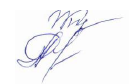 Руководитель направления подготовки                                                                                                                    О.А. ЧередниченкоШифрНаименование элемента образовательной программы (дисциплины (модуля), практик, ГИА) в соответствии с учебным планомНаименование специальных помещений* и помещений для самостоятельной работы, помещения для хранения и профилактического обслуживания учебного оборудованияОснащенность специальных помещений* и помещений для самостоятельной работы, помещения для хранения и профилактического обслуживания учебного оборудования Перечень лицензионного программного обеспечения. Реквизиты подтверждающего документаАдрес (местоположение), в соответствии с лицензией на права ведения образовательной деятельности.Собственность или иное вещное право123456Б 1. Дисциплины (модули)Б 1. Дисциплины (модули)Б 1. Дисциплины (модули)Б 1. Дисциплины (модули)Б 1. Дисциплины (модули)Базовая частьБазовая частьБазовая частьБазовая частьБазовая частьБ1.Б.01Иностранный языкУчебная аудитория для проведения занятий семинарского типа (ауд. № 608, площадь – 24,2 м2). Оснащение: специализированная мебель на 14 посадочных мест, ноутбуки HP – 14 шт., словари, учебно-наглядные пособия в виде презентаций, подключение к сети «Интернет», доступ в электронную информационно-образовательную среду университета, выход в корпоративную сеть университета.Microsoft Windows, Office (Номер соглашения на пакет лицензий для рабочих станций: V5910852 от 15.11.2017) Kaspersky Total Security (№ заказа/лицензии: 1B08-171114-054004-843-671 от 14.11.2017) Photoshop Extended CS3 (Certificate ID: CE0712390 от 7.12.2007)355017,Ставропольский край, город Ставрополь, улица Ленина, 310, оперативное управлениеБ1.Б.01Иностранный языкУчебные аудитории для самостоятельной работы студентов:1. Читальный зал научной библиотеки (площадь 177 м2)1. Оснащение: специализированная мебель на 100 посадочных мест, персональные компьютеры – 56 шт., телевизор – 1шт., принтер – 1шт., цветной принтер – 1шт., копировальный аппарат – 1шт., сканер – 1шт.,Wi-Fi оборудование, подключение к сети «Интернет», доступ в электронную информационно-образовательную среду университета, выход в корпоративную сеть университета.Microsoft Windows, Office (Номер соглашения на пакет лицензий для рабочих станций: V5910852 от 15.11.2017) Kaspersky Total Security (№ заказа/лицензии: 1B08-171114-054004-843-671 от 14.11.2017) Photoshop Extended CS3 (Certificate ID: CE0712390 от 7.12.2007)355017,Ставропольский край, городСтаврополь,переулок Зоотехнический,в квартале 112, оперативное управлениеБ1.Б.01Иностранный язык2. Учебная аудитория  (ауд. № 173а (лаборатория «Учебно-консультационный информационный центр), площадь – 31,9 м2).Оснащение: специализированная мебель на 12 посадочных мест, персональные компьютеры – 12 шт., интерактивная доска – 1 шт., проектор – 1 шт., классная доска – 1 шт., учебно-наглядные пособия в виде презентаций, информационные плакаты, подключение к сети «Интернет», доступ в  доступ в электронную информационно-образовательную среду университета, выход в корпоративную сеть университета.Microsoft Windows, Office (Номер соглашения на пакет лицензий для рабочих станций: V5910852 от 15.11.2017) Kaspersky Total Security (№ заказа/лицензии: 1B08-171114-054004-843-671 от 14.11.2017) Photoshop Extended CS3 (Certificate ID: CE0712390 от 7.12.2007)355017,Ставропольский край, город Ставрополь, улица Мира, 347, оперативное управлениеБ1.Б.01Иностранный языкУчебная аудитория для групповых и индивидуальных консультаций(ауд. № 606, площадь – 22,9 м2).Оснащение: специализированная мебель на 14 посадочных мест, ноутбуки HP – 14 шт., словари, учебно-наглядные пособия в виде презентаций, информационные плакаты, подключение к сети «Интернет», доступ в электронную информационно-образовательную среду университета, выход в корпоративную сеть университета.Microsoft Windows, Office (Номер соглашения на пакет лицензий для рабочих станций: V5910852 от 15.11.2017) Kaspersky Total Security (№ заказа/лицензии: 1B08-171114-054004-843-671 от 14.11.2017) Photoshop Extended CS3 (Certificate ID: CE0712390 от 7.12.2007)355017,Ставропольский край, город Ставрополь, улица Мира, 302, оперативное управлениеБ1.Б.01Иностранный языкУчебная аудитория для текущего контроля и промежуточной аттестации (ауд. № 608, площадь – 24,2 м2).Оснащение: специализированная мебель на 14 посадочных мест, ноутбуки HP – 14 шт., словари, учебно-наглядные пособия в виде презентаций, подключение к сети «Интернет», информационно-образовательную среду университета, выход в корпоративную сеть университета.Microsoft Windows, Office (Номер соглашения на пакет лицензий для рабочих станций: V5910852 от 15.11.2017) Kaspersky Total Security (№ заказа/лицензии: 1B08-171114-054004-843-671 от 14.11.2017) Photoshop Extended CS3 (Certificate ID: CE0712390 от 7.12.2007)355017,Ставропольский край, город Ставрополь, улица Ленина, 310, оперативное управлениеБ1.Б.02ФилософияУчебная аудитория для проведения лекционных занятий (ауд. № 47, площадь – 89,7 м2)Оснащение: специализированная мебель на 92 посадочных места, персональный компьютер – 1 шт., видеопроектор – 1 шт., интерактивная доска – 1 шт., трибуна для лектора – 1 шт., микрофон – 1 шт., учебно-наглядные пособия в виде презентаций, информационные плакаты, подключение к сети «Интернет», выход в  корпоративную сеть университета.Microsoft Windows, Office (Номер соглашения на пакет лицензий для рабочих станций: V5910852 от 15.11.2017) Kaspersky Total Security (№ заказа/лицензии: 1B08-171114-054004-843-671 от 14.11.2017) Photoshop Extended CS3 (Certificate ID: CE0712390 от 7.12.2007)355017, Ставропольский край, город Ставрополь,переулок Зоотехнический, в квартале 112, оперативное управлениеБ1.Б.02ФилософияУчебная аудитория для проведения занятий семинарского типа (ауд. № 80, площадь – 360 м2)Оснащение: специализированная мебель на 120 посадочных мест, персональный компьютер – 1 шт., видеопроектор – 1 шт., учебно-наглядные пособия в виде презентаций, тематические плакаты, подключение к сети «Интернет», доступ в электронную информационно-образовательную среду университета, выход в корпоративную сеть университета.Microsoft Windows, Office (Номер соглашения на пакет лицензий для рабочих станций: V5910852 от 15.11.2017) Kaspersky Total Security (№ заказа/лицензии: 1B08-171114-054004-843-671 от 14.11.2017) Photoshop Extended CS3 (Certificate ID: CE0712390 от 7.12.2007)355017, Ставропольский край, город Ставрополь,переулок Зоотехнический, в квартале 112, оперативное управлениеБ1.Б.02ФилософияУчебные аудитории для самостоятельной работы студентов:Б1.Б.02Философия1. Читальный зал научной библиотеки (площадь – 177 м2)1. Оснащение: специализированная мебель на 100 посадочных мест, персональные компьютеры – 56 шт., телевизор – 1шт., принтер – 1шт., цветной принтер – 1шт., копировальный аппарат – 1шт., сканер – 1шт.,Wi-Fi оборудование, подключение к сети «Интернет», доступ в электронную информационно-образовательную среду университета, выход в корпоративную сеть университета.Microsoft Windows, Office (Номер соглашения на пакет лицензий для рабочих станций: V5910852 от 15.11.2017) Kaspersky Total Security (№ заказа/лицензии: 1B08-171114-054004-843-671 от 14.11.2017) Photoshop Extended CS3 (Certificate ID: CE0712390 от 7.12.2007)355017,Ставропольский край, городСтаврополь,переулок Зоотехнический,в квартале 112, оперативное управлениеБ1.Б.02Философия2. Учебная аудитория  (ауд. № 173а (лаборатория «Учебно-консультационный информационный центр), площадь – 31,9 м2).Оснащение: специализированная мебель на 12 посадочных мест, персональные компьютеры – 12 шт., интерактивная доска – 1 шт., проектор – 1 шт., классная доска – 1 шт., учебно-наглядные пособия в виде презентаций, информационные плакаты, подключение к сети «Интернет», доступ в  доступ в электронную информационно-образовательную среду университета, выход в корпоративную сеть университета.Microsoft Windows, Office (Номер соглашения на пакет лицензий для рабочих станций: V5910852 от 15.11.2017) Kaspersky Total Security (№ заказа/лицензии: 1B08-171114-054004-843-671 от 14.11.2017) Photoshop Extended CS3 (Certificate ID: CE0712390 от 7.12.2007)355017,Ставропольский край, город Ставрополь, улица Мира, 347, оперативное управлениеБ1.Б.02ФилософияУчебная аудитория для групповых и индивидуальных консультаций(ауд. № 80, площадь – 360 м2) Оснащение: специализированная мебель на 120 посадочных мест, персональный компьютер – 1 шт., видеопроектор – 1 шт., учебно-наглядные пособия в виде презентаций, тематические плакаты, подключение к сети «Интернет», доступ в электронную информационно-образовательную среду университета, выход в корпоративную сеть университета.Microsoft Windows, Office (Номер соглашения на пакет лицензий для рабочих станций:V5910852 от 15.11.2017) Kaspersky Total Security (№ заказа/лицензии: 1B08-171114-054004-843-671 от 14.11.2017) Photoshop Extended CS3 (Certificate ID: CE0712390 от 7.12.2007)355017, Ставропольский край, город Ставрополь,переулок Зоотехнический, в квартале 112, оперативное управлениеБ1.Б.02ФилософияУчебная аудитория для текущего контроля и промежуточной аттестации (ауд. № 80, площадь – 360 м2)Оснащение: специализированная мебель на 120 посадочных мест, персональный компьютер – 1 шт., видеопроектор – 1 шт., учебно-наглядные пособия в виде презентаций, тематические плакаты, подключение к сети «Интернет», доступ в электронную информационно-образовательную среду университета, выход в корпоративную сеть университета.Microsoft Windows, Office (Номер соглашения на пакет лицензий для рабочих станций:V5910852 от 15.11.2017) Kaspersky Total Security (№ заказа/лицензии: 1B08-171114-054004-843-671 от 14.11.2017) Photoshop Extended CS3 (Certificate ID: CE0712390 от 7.12.2007)355017, Ставропольский край, город Ставрополь,переулок Зоотехнический, в квартале 112, оперативное управлениеБ1.Б.03ПравоУчебная аудитория для проведения лекционных занятий (ауд. № 178, площадь – 66,0 м2). Оснащение: специализированная мебель на 76 посадочных мест, стол президиума – 1 шт., трибуна для преподавателя – 1 шт., персональный компьютер – 1 шт., мультимедийный проектор – 1 шт., экран настенный – 1 шт., классная доска – 1 шт., учебно-наглядные пособия в виде презентаций, информационные плакаты, подключение к сети «Интернет», выход в корпоративную сеть университета.Microsoft Windows, Office (Номер соглашения на пакет лицензий для рабочих станций: V5910852 от 15.11.2017) Kaspersky Total Security (№ заказа/лицензии: 1B08-171114-054004-843-671 от 14.11.2017) Photoshop Extended CS3 (Certificate ID: CE0712390 от 7.12.2007)355017,Ставропольский край, город Ставрополь, улица Мира, 347, оперативное управлениеБ1.Б.03ПравоУчебная аудитория для проведения занятий семинарского типа (ауд. № 182, площадь – 32,1 м2). Оснащение: специализированная мебель на 12 посадочных мест, персональные компьютеры – 14 шт., проектор Panasonic PT-LB55NTE – 1 шт., интерактивная доска SMART Board 69 – 1 шт., система акустическая Genius Multimedia HI-FI Speaker Systems – 1 шт., учебно-наглядные пособия в виде презентаций, стенд «Основы патентоведения» с образцами охранных документов, стенд специальной литературы, стенда основ схемотехники, подключение к сети «Интернет», доступ в  доступ в электронную информационно-образовательную среду университета, выход в корпоративную сеть университета. Microsoft Windows, Office (Номер соглашения на пакет лицензий для рабочих станций: V5910852 от 15.11.2017) Kaspersky Total Security (№ заказа/лицензии: 1B08-171114-054004-843-671 от 14.11.2017) Photoshop Extended CS3 (Certificate ID: CE0712390 от 7.12.2007)355017,Ставропольский край, город Ставрополь, улица Мира, 347, оперативное управлениеБ1.Б.03ПравоУчебные аудитории для самостоятельной работы студентов:Б1.Б.03Право1. Читальный зал научной библиотеки (площадь 177 м2)1. Оснащение: специализированная мебель на 100 посадочных мест, персональные компьютеры – 56 шт., телевизор – 1шт., принтер – 1шт., цветной принтер – 1шт., копировальный аппарат – 1шт., сканер – 1шт.,Wi-Fi оборудование, подключение к сети «Интернет», доступ в электронную информационно-образовательную среду университета, выход в корпоративную сеть университета.Microsoft Windows, Office (Номер соглашения на пакет лицензий для рабочих станций: V5910852 от 15.11.2017) Kaspersky Total Security (№ заказа/лицензии: 1B08-171114-054004-843-671 от 14.11.2017) Photoshop Extended CS3 (Certificate ID: CE0712390 от 7.12.2007)355017,Ставропольский край, городСтаврополь,переулок Зоотехнический,в квартале 112, оперативное управлениеБ1.Б.03Право2. Учебная аудитория  (ауд. № 173а (лаборатория «Учебно-консультационный информационный центр), площадь – 31,9 м2).Оснащение: специализированная мебель на 12 посадочных мест, персональные компьютеры – 12 шт., интерактивная доска – 1 шт., проектор – 1 шт., классная доска – 1 шт., учебно-наглядные пособия в виде презентаций, информационные плакаты, подключение к сети «Интернет», доступ в  доступ в электронную информационно-образовательную среду университета, выход в корпоративную сеть университета.Microsoft Windows, Office (Номер соглашения на пакет лицензий для рабочих станций: V5910852 от 15.11.2017) Kaspersky Total Security (№ заказа/лицензии: 1B08-171114-054004-843-671 от 14.11.2017) Photoshop Extended CS3 (Certificate ID: CE0712390 от 7.12.2007)355017,Ставропольский край, город Ставрополь, улица Мира, 347, оперативное управлениеБ1.Б.03ПравоУчебная аудитория для групповых и индивидуальных консультаций(ауд. № 182, площадь – 32,1 м2).Оснащение: специализированная мебель на 12 посадочных мест, персональные компьютеры – 14 шт., проектор Panasonic PT-LB55NTE – 1 шт., интерактивная доска SMART Board 69 – 1 шт., система акустическая Genius Multimedia HI-FI Speaker Systems – 1 шт., учебно-наглядные пособия в виде презентаций, стенд «Основы патентоведения» с образцами охранных документов, стенд специальной литературы, стенда основ схемотехники, подключение к сети «Интернет», доступ в  доступ в электронную информационно-образовательную среду университета, выход в корпоративную сеть университета.Microsoft Windows, Office (Номер соглашения на пакет лицензий для рабочих станций: V5910852 от 15.11.2017) Kaspersky Total Security (№ заказа/лицензии: 1B08-171114-054004-843-671 от 14.11.2017) Photoshop Extended CS3 (Certificate ID: CE0712390 от 7.12.2007)355017,Ставропольский край, город Ставрополь, улица Мира, 347, оперативное управлениеБ1.Б.03ПравоУчебная аудитория для текущего контроля и промежуточной аттестации (ауд. № 182, площадь – 32,1 м2).Оснащение: специализированная мебель на 12 посадочных мест, персональные компьютеры – 14 шт., проектор Panasonic PT-LB55NTE – 1 шт., интерактивная доска SMART Board 69 – 1 шт., система акустическая Genius Multimedia HI-FI Speaker Systems – 1 шт., учебно-наглядные пособия в виде презентаций, стенд «Основы патентоведения» с образцами охранных документов, стенд специальной литературы, стенда основ схемотехники, подключение к сети «Интернет», доступ в  доступ в электронную информационно-образовательную среду университета, выход в корпоративную сеть университета.Microsoft Windows, Office (Номер соглашения на пакет лицензий для рабочих станций: V5910852 от 15.11.2017) Kaspersky Total Security (№ заказа/лицензии: 1B08-171114-054004-843-671 от 14.11.2017) Photoshop Extended CS3 (Certificate ID: CE0712390 от 7.12.2007)355017,Ставропольский край, город Ставрополь, улица Мира, 347, оперативное управлениеБ1.Б.04ИсторияУчебная аудитория для проведения лекционных занятий (ауд. № 47, площадь – 89,7 м2)Оснащение: специализированная мебель на 92 посадочных места, персональный компьютер – 1 шт., видеопроектор – 1 шт., интерактивная доска – 1 шт., трибуна для лектора – 1 шт., микрофон – 1 шт., учебно-наглядные пособия в виде презентаций, информационные плакаты, подключение к сети «Интернет», выход в  корпоративную сеть университета.Microsoft Windows, Office (Номер соглашения на пакет лицензий для рабочих станций: V5910852 от 15.11.2017) Kaspersky Total Security (№ заказа/лицензии: 1B08-171114-054004-843-671 от 14.11.2017) Photoshop Extended CS3 (Certificate ID: CE0712390 от 7.12.2007)355017, Ставропольский край, город Ставрополь,переулок Зоотехнический, в квартале 112, оперативное управлениеБ1.Б.04ИсторияУчебная аудитория для проведения занятий семинарского типа (ауд. № 80, площадь – 360 м2)Оснащение: специализированная мебель на 120 посадочных мест, персональный компьютер – 1 шт., видеопроектор – 1 шт., учебно-наглядные пособия в виде презентаций, тематические плакаты, подключение к сети «Интернет», доступ в электронную информационно-образовательную среду университета, выход в корпоративную сеть университета.Microsoft Windows, Office (Номер соглашения на пакет лицензий для рабочих станций: V5910852 от 15.11.2017) Kaspersky Total Security (№ заказа/лицензии: 1B08-171114-054004-843-671 от 14.11.2017) Photoshop Extended CS3 (Certificate ID: CE0712390 от 7.12.2007)355017, Ставропольский край, город Ставрополь,переулок Зоотехнический, в квартале 112, оперативное управлениеБ1.Б.04ИсторияУчебные аудитории для самостоятельной работы студентов:Б1.Б.04История1. Читальный зал научной библиотеки (площадь – 177 м2)1. Оснащение: специализированная мебель на 100 посадочных мест, персональные компьютеры – 56 шт., телевизор – 1шт., принтер – 1шт., цветной принтер – 1шт., копировальный аппарат – 1шт., сканер – 1шт.,Wi-Fi оборудование, подключение к сети «Интернет», доступ в электронную информационно-образовательную среду университета, выход в корпоративную сеть университета.Microsoft Windows, Office (Номер соглашения на пакет лицензий для рабочих станций: V5910852 от 15.11.2017) Kaspersky Total Security (№ заказа/лицензии: 1B08-171114-054004-843-671 от 14.11.2017) Photoshop Extended CS3 (Certificate ID: CE0712390 от 7.12.2007)355017,Ставропольский край, городСтаврополь,переулок Зоотехнический,в квартале 112, оперативное управлениеБ1.Б.04История2. Учебная аудитория  (ауд. № 173а (лаборатория «Учебно-консультационный информационный центр), площадь – 31,9 м2).Оснащение: специализированная мебель на 12 посадочных мест, персональные компьютеры – 12 шт., интерактивная доска – 1 шт., проектор – 1 шт., классная доска – 1 шт., учебно-наглядные пособия в виде презентаций, информационные плакаты, подключение к сети «Интернет», доступ в  доступ в электронную информационно-образовательную среду университета, выход в корпоративную сеть университета.Microsoft Windows, Office (Номер соглашения на пакет лицензий для рабочих станций: V5910852 от 15.11.2017) Kaspersky Total Security (№ заказа/лицензии: 1B08-171114-054004-843-671 от 14.11.2017) Photoshop Extended CS3 (Certificate ID: CE0712390 от 7.12.2007)355017,Ставропольский край, город Ставрополь, улица Мира, 347, оперативное управлениеБ1.Б.04ИсторияУчебная аудитория для групповых и индивидуальных консультаций(ауд. № 80, площадь – 360 м2) Оснащение: специализированная мебель на 120 посадочных мест, персональный компьютер – 1 шт., видеопроектор – 1 шт., учебно-наглядные пособия в виде презентаций, тематические плакаты, подключение к сети «Интернет», доступ в электронную информационно-образовательную среду университета, выход в корпоративную сеть университета.Microsoft Windows, Office (Номер соглашения на пакет лицензий для рабочих станций:V5910852 от 15.11.2017) Kaspersky Total Security (№ заказа/лицензии: 1B08-171114-054004-843-671 от 14.11.2017) Photoshop Extended CS3 (Certificate ID: CE0712390 от 7.12.2007)355017, Ставропольский край, город Ставрополь,переулок Зоотехнический, в квартале 112, оперативное управлениеБ1.Б.04ИсторияУчебная аудитория для текущего контроля и промежуточной аттестации (ауд. № 80, площадь – 360 м2)Оснащение: специализированная мебель на 120 посадочных мест, персональный компьютер – 1 шт., видеопроектор – 1 шт., учебно-наглядные пособия в виде презентаций, тематические плакаты, подключение к сети «Интернет», доступ в электронную информационно-образовательную среду университета, выход в корпоративную сеть университета.Microsoft Windows, Office (Номер соглашения на пакет лицензий для рабочих станций:V5910852 от 15.11.2017) Kaspersky Total Security (№ заказа/лицензии: 1B08-171114-054004-843-671 от 14.11.2017) Photoshop Extended CS3 (Certificate ID: CE0712390 от 7.12.2007)355017, Ставропольский край, город Ставрополь,переулок Зоотехнический, в квартале 112, оперативное управлениеБ1.Б.05СоциологияУчебная аудитория для проведения лекционных занятий (ауд. № 47, площадь – 89,7 м2)Оснащение: специализированная мебель на 92 посадочных места, персональный компьютер – 1 шт., видеопроектор – 1 шт., интерактивная доска – 1 шт., трибуна для лектора – 1 шт., микрофон – 1 шт., учебно-наглядные пособия в виде презентаций, информационные плакаты, подключение к сети «Интернет», выход в  корпоративную сеть университета.Microsoft Windows, Office (Номер соглашения на пакет лицензий для рабочих станций: V5910852 от 15.11.2017) Kaspersky Total Security (№ заказа/лицензии: 1B08-171114-054004-843-671 от 14.11.2017) Photoshop Extended CS3 (Certificate ID: CE0712390 от 7.12.2007)355017, Ставропольский край, город Ставрополь,переулок Зоотехнический, в квартале 112, оперативное управлениеБ1.Б.05СоциологияУчебная аудитория для проведения занятий семинарского типа (ауд. № 80, площадь – 360 м2)Оснащение: специализированная мебель на 120 посадочных мест, персональный компьютер – 1 шт., видеопроектор – 1 шт., учебно-наглядные пособия в виде презентаций, тематические плакаты, подключение к сети «Интернет», доступ в электронную информационно-образовательную среду университета, выход в корпоративную сеть университета.Microsoft Windows, Office (Номер соглашения на пакет лицензий для рабочих станций: V5910852 от 15.11.2017) Kaspersky Total Security (№ заказа/лицензии: 1B08-171114-054004-843-671 от 14.11.2017) Photoshop Extended CS3 (Certificate ID: CE0712390 от 7.12.2007)355017, Ставропольский край, город Ставрополь,переулок Зоотехнический, в квартале 112, оперативное управлениеБ1.Б.05СоциологияУчебные аудитории для самостоятельной работы студентов:Б1.Б.05Социология1. Читальный зал научной библиотеки (площадь 177 м2)1. Оснащение: специализированная мебель на 100 посадочных мест, персональные компьютеры – 56 шт., телевизор – 1шт., принтер – 1шт., цветной принтер – 1шт., копировальный аппарат – 1шт., сканер – 1шт.,Wi-Fi оборудование, подключение к сети «Интернет», доступ в электронную информационно-образовательную среду университета, выход в корпоративную сеть университета.Microsoft Windows, Office (Номер соглашения на пакет лицензий для рабочих станций: V5910852 от 15.11.2017) Kaspersky Total Security (№ заказа/лицензии: 1B08-171114-054004-843-671 от 14.11.2017) Photoshop Extended CS3 (Certificate ID: CE0712390 от 7.12.2007)355017,Ставропольский край, городСтаврополь,переулок Зоотехнический,в квартале 112, оперативное управлениеБ1.Б.05Социология2. Учебная аудитория  (ауд. № 173а (лаборатория «Учебно-консультационный информационный центр), площадь – 31,9 м2).Оснащение: специализированная мебель на 12 посадочных мест, персональные компьютеры – 12 шт., интерактивная доска – 1 шт., проектор – 1 шт., классная доска – 1 шт., учебно-наглядные пособия в виде презентаций, информационные плакаты, подключение к сети «Интернет», доступ в  доступ в электронную информационно-образовательную среду университета, выход в корпоративную сеть университета.Microsoft Windows, Office (Номер соглашения на пакет лицензий для рабочих станций: V5910852 от 15.11.2017) Kaspersky Total Security (№ заказа/лицензии: 1B08-171114-054004-843-671 от 14.11.2017) Photoshop Extended CS3 (Certificate ID: CE0712390 от 7.12.2007)355017,Ставропольский край, город Ставрополь, улица Мира, 347, оперативное управлениеБ1.Б.05СоциологияУчебная аудитория для групповых и индивидуальных консультаций(ауд. № 80, площадь – 360 м2) Оснащение: специализированная мебель на 120 посадочных мест, персональный компьютер – 1 шт., видеопроектор – 1 шт., учебно-наглядные пособия в виде презентаций, тематические плакаты, подключение к сети «Интернет», доступ в электронную информационно-образовательную среду университета, выход в корпоративную сеть университета.Microsoft Windows, Office (Номер соглашения на пакет лицензий для рабочих станций:V5910852 от 15.11.2017) Kaspersky Total Security (№ заказа/лицензии: 1B08-171114-054004-843-671 от 14.11.2017) Photoshop Extended CS3 (Certificate ID: CE0712390 от 7.12.2007)355017, Ставропольский край, город Ставрополь,переулок Зоотехнический, в квартале 112, оперативное управлениеБ1.Б.05СоциологияУчебная аудитория для текущего контроля и промежуточной аттестации (ауд. № 80, площадь – 360 м2)Оснащение: специализированная мебель на 120 посадочных мест, персональный компьютер – 1 шт., видеопроектор – 1 шт., учебно-наглядные пособия в виде презентаций, тематические плакаты, подключение к сети «Интернет», доступ в электронную информационно-образовательную среду университета, выход в корпоративную сеть университета.Microsoft Windows, Office (Номер соглашения на пакет лицензий для рабочих станций:V5910852 от 15.11.2017) Kaspersky Total Security (№ заказа/лицензии: 1B08-171114-054004-843-671 от 14.11.2017) Photoshop Extended CS3 (Certificate ID: CE0712390 от 7.12.2007)355017, Ставропольский край, город Ставрополь,переулок Зоотехнический, в квартале 112, оперативное управлениеБ1.Б.06Культура речи и деловое общениеУчебная аудитория для проведения лекционных занятий (ауд. № 43, площадь -  194 м2).Оснащение: специализированная мебель на 92 посадочных места, персональный компьютер – 1 шт., видеопроектор – 1 шт., интерактивная доска – 1 шт., трибуна для лектора – 1 шт., микрофон – 1 шт., учебно-наглядные пособия в виде презентаций, информационные плакаты, подключение к сети «Интернет», выход в  корпоративную сеть университета.Microsoft Windows, Office (Номер соглашения на пакет лицензий для рабочих станций: V5910852 от 15.11.2017) Kaspersky Total Security (№ заказа/лицензии: 1B08-171114-054004-843-671 от 14.11.2017) Photoshop Extended CS3 (Certificate ID: CE0712390 от 7.12.2007)355017,Ставропольский край, городСтаврополь,переулок Зоотехнический,в квартале 112, оперативное управлениеБ1.Б.06Культура речи и деловое общениеУчебная аудитория для проведения занятий семинарского типа (ауд. № 174, площадь – 32,5 м2). Оснащение: специализированная мебель на 30 посадочных места, меловая доска – 1 шт., учебно-наглядные пособия в виде информационных плакатов.355017,Ставропольский край, город Ставрополь, улица Мира, 347, оперативное управлениеБ1.Б.06Культура речи и деловое общениеУчебные аудитории для самостоятельной работы студентов:Б1.Б.06Культура речи и деловое общение1. Читальный зал научной библиотеки (площадь 177 м2)1. Оснащение: специализированная мебель на 100 посадочных мест, персональные компьютеры – 56 шт., телевизор – 1шт., принтер – 1шт., цветной принтер – 1шт., копировальный аппарат – 1шт., сканер – 1шт.,Wi-Fi оборудование, подключение к сети «Интернет», доступ в электронную информационно-образовательную среду университета, выход в корпоративную сеть университета.Microsoft Windows, Office (Номер соглашения на пакет лицензий для рабочих станций: V5910852 от 15.11.2017) Kaspersky Total Security (№ заказа/лицензии: 1B08-171114-054004-843-671 от 14.11.2017) Photoshop Extended CS3 (Certificate ID: CE0712390 от 7.12.2007)355017,Ставропольский край, городСтаврополь,переулок Зоотехнический,в квартале 112, оперативное управлениеБ1.Б.06Культура речи и деловое общение2. Учебная аудитория  (ауд. № 173а (лаборатория «Учебно-консультационный информационный центр), площадь – 31,9 м2).Оснащение: специализированная мебель на 12 посадочных мест, персональные компьютеры – 12 шт., интерактивная доска – 1 шт., проектор – 1 шт., классная доска – 1 шт., учебно-наглядные пособия в виде презентаций, информационные плакаты, подключение к сети «Интернет», доступ в  доступ в электронную информационно-образовательную среду университета, выход в корпоративную сеть университета.Microsoft Windows, Office (Номер соглашения на пакет лицензий для рабочих станций: V5910852 от 15.11.2017) Kaspersky Total Security (№ заказа/лицензии: 1B08-171114-054004-843-671 от 14.11.2017) Photoshop Extended CS3 (Certificate ID: CE0712390 от 7.12.2007)355017,Ставропольский край, город Ставрополь, улица Мира, 347, оперативное управлениеБ1.Б.06Культура речи и деловое общениеУчебная аудитория для групповых и индивидуальных консультаций (ауд. № 174, площадь – 32,5 м2). Оснащение: специализированная мебель на 30 посадочных места, меловая доска – 1 шт., учебно-наглядные пособия в виде информационных плакатов.355017,Ставропольский край, город Ставрополь, улица Мира, 347, оперативное управлениеБ1.Б.06Культура речи и деловое общениеУчебная аудитория для текущего контроля и промежуточной аттестации (ауд. № 174, площадь – 32,5 м2).Оснащение: специализированная мебель на 30 посадочных места, меловая доска – 1 шт., учебно-наглядные пособия в виде информационных плакатов.355017,Ставропольский край, город Ставрополь, улица Мира, 347, оперативное управлениеБ1.Б.07Линейная алгебраУчебная аудитория для проведения лекционных занятий (ауд. № 160, площадь – 202,7 м2). специализированная мебель на 180 посадочных мест, персональный компьютер – 1 шт., проектор Panasonic EX620 X6A – 1 шт., интерактивная доска SMART Board 690 – 1 шт., трибуна для лектора – 1 шт., микрофон – 1 шт., мониторы - 3 шт., плазменная панель - 1 шт., учебно-наглядные пособия в виде презентаций, информационные плакаты, подключение к сети «Интернет», выход в корпоративную сеть университета.Microsoft Windows, Office (Номер соглашения на пакет лицензий для рабочих станций: V5910852 от 15.11.2017) Kaspersky Total Security (№ заказа/лицензии: 1B08-171114-054004-843-671 от 14.11.2017) Photoshop Extended CS3 (Certificate ID: CE0712390 от 7.12.2007)355017,Ставропольский край, город Ставрополь,переулок Зоотехнический, в квартале 112, оперативное управлениеБ1.Б.07Линейная алгебраУчебная аудитория для проведения занятий семинарского типа Учебная аудитория № 102 (площадь – 66.6 м2)Оснащение: специализированная мебель на 50 посадочных мест, проектор Epson EB-955WH – 1 шт., интерактивная доска SMART Board 690 – 1 шт., плазменный телевизор SONY 1 шт.; учебно-наглядные пособия в виде презентаций, подключение к сети «Интернет», доступ в электронную информационно-образовательную среду университета, выход в корпоративную сеть университета.Microsoft Windows, Office (Номер соглашения на пакет лицензий для рабочих станций: V5910852 от 15.11.2017)Kaspersky Total Security (№ заказа/лицензии: 1B08-171114-054004-843-671 от 14.11.2017)MatLab 2008b № заказа/лицензии: 2215103 от 10.12.2008, бессрочно)355017,Ставропольский край, город Ставрополь, улица Мира, 347, оперативное управлениеБ1.Б.07Линейная алгебраУчебные аудитории для самостоятельной работы студентов:Б1.Б.07Линейная алгебра1. Читальный зал научной библиотеки (площадь 177 м2)1. Оснащение: специализированная мебель на 100 посадочных мест, персональные компьютеры – 56 шт., телевизор – 1шт., принтер – 1шт., цветной принтер – 1шт., копировальный аппарат – 1шт., сканер – 1шт.,Wi-Fi оборудование, подключение к сети «Интернет», доступ в электронную информационно-образовательную среду университета, выход в корпоративную сеть университета.Microsoft Windows, Office (Номер соглашения на пакет лицензий для рабочих станций: V5910852 от 15.11.2017) Kaspersky Total Security (№ заказа/лицензии: 1B08-171114-054004-843-671 от 14.11.2017) Photoshop Extended CS3 (Certificate ID: CE0712390 от 7.12.2007)355017,Ставропольский край, городСтаврополь,переулок Зоотехнический,в квартале 112, оперативное управлениеБ1.Б.07Линейная алгебра2. Учебная аудитория  (ауд. № 173а (лаборатория «Учебно-консультационный информационный центр), площадь – 31,9 м2).Оснащение: специализированная мебель на 12 посадочных мест, персональные компьютеры – 12 шт., интерактивная доска – 1 шт., проектор – 1 шт., классная доска – 1 шт., учебно-наглядные пособия в виде презентаций, информационные плакаты, подключение к сети «Интернет», доступ в  доступ в электронную информационно-образовательную среду университета, выход в корпоративную сеть университета.Microsoft Windows, Office (Номер соглашения на пакет лицензий для рабочих станций: V5910852 от 15.11.2017) Kaspersky Total Security (№ заказа/лицензии: 1B08-171114-054004-843-671 от 14.11.2017) Photoshop Extended CS3 (Certificate ID: CE0712390 от 7.12.2007)355017,Ставропольский край, город Ставрополь, улица Мира, 347, оперативное управлениеБ1.Б.07Линейная алгебраУчебная аудитория для групповых и индивидуальных консультаций Учебная аудитория № 102 (площадь – 66.6 м2)Оснащение: специализированная мебель на 50 посадочных мест, проектор Epson EB-955WH – 1 шт., интерактивная доска SMART Board 690 – 1 шт., плазменный телевизор SONY 1 шт.; учебно-наглядные пособия в виде презентаций, подключение к сети «Интернет», доступ в электронную информационно-образовательную среду университета, выход в корпоративную сеть университета.Microsoft Windows, Office (Номер соглашения на пакет лицензий для рабочих станций: V5910852 от 15.11.2017)Kaspersky Total Security (№ заказа/лицензии: 1B08-171114-054004-843-671 от 14.11.2017)MatLab 2008b № заказа/лицензии: 2215103 от 10.12.2008, бессрочно)355017,Ставропольский край, город Ставрополь, улица Мира, 347, оперативное управлениеБ1.Б.07Линейная алгебраУчебная аудитория для текущего контроля и промежуточной аттестацииУчебная аудитория № 102 (площадь – 66.6 м2)Оснащение: специализированная мебель на 50 посадочных мест, проектор Epson EB-955WH – 1 шт., интерактивная доска SMART Board 690 – 1 шт., плазменный телевизор SONY 1 шт.; учебно-наглядные пособия в виде презентаций, подключение к сети «Интернет», доступ в электронную информационно-образовательную среду университета, выход в корпоративную сеть университета.Microsoft Windows, Office (Номер соглашения на пакет лицензий для рабочих станций: V5910852 от 15.11.2017)Kaspersky Total Security (№ заказа/лицензии: 1B08-171114-054004-843-671 от 14.11.2017)MatLab 2008b № заказа/лицензии: 2215103 от 10.12.2008, бессрочно)355017,Ставропольский край, город Ставрополь, улица Мира, 347, оперативное управлениеБ1.Б.08Математический анализУчебная аудитория для проведения лекционных занятий (ауд. № 160, площадь – 202,7 м2). специализированная мебель на 180 посадочных мест, персональный компьютер – 1 шт., проектор Panasonic EX620 X6A – 1 шт., интерактивная доска SMART Board 690 – 1 шт., трибуна для лектора – 1 шт., микрофон – 1 шт., мониторы - 3 шт., плазменная панель - 1 шт., учебно-наглядные пособия в виде презентаций, информационные плакаты, подключение к сети «Интернет», выход в корпоративную сеть университета.Microsoft Windows, Office (Номер соглашения на пакет лицензий для рабочих станций: V5910852 от 15.11.2017) Kaspersky Total Security (№ заказа/лицензии: 1B08-171114-054004-843-671 от 14.11.2017) Photoshop Extended CS3 (Certificate ID: CE0712390 от 7.12.2007)355017,Ставропольский край, город Ставрополь,переулок Зоотехнический, в квартале 112, оперативное управлениеБ1.Б.08Математический анализУчебная аудитория для проведения занятий семинарского типа Учебная аудитория № 102 (площадь – 66.6 м2)Оснащение: специализированная мебель на 50 посадочных мест, проектор Epson EB-955WH – 1 шт., интерактивная доска SMART Board 690 – 1 шт., плазменный телевизор SONY 1 шт.; учебно-наглядные пособия в виде презентаций, подключение к сети «Интернет», доступ в электронную информационно-образовательную среду университета, выход в корпоративную сеть университета.Microsoft Windows, Office (Номер соглашения на пакет лицензий для рабочих станций: V5910852 от 15.11.2017)Kaspersky Total Security (№ заказа/лицензии: 1B08-171114-054004-843-671 от 14.11.2017)MatLab 2008b № заказа/лицензии: 2215103 от 10.12.2008, бессрочно)355017,Ставропольский край, город Ставрополь, улица Мира, 347, оперативное управлениеБ1.Б.08Математический анализУчебные аудитории для самостоятельной работы студентов:Б1.Б.08Математический анализ1. Читальный зал научной библиотеки (площадь 177 м2)1. Оснащение: специализированная мебель на 100 посадочных мест, персональные компьютеры – 56 шт., телевизор – 1шт., принтер – 1шт., цветной принтер – 1шт., копировальный аппарат – 1шт., сканер – 1шт.,Wi-Fi оборудование, подключение к сети «Интернет», доступ в электронную информационно-образовательную среду университета, выход в корпоративную сеть университета.Microsoft Windows, Office (Номер соглашения на пакет лицензий для рабочих станций: V5910852 от 15.11.2017) Kaspersky Total Security (№ заказа/лицензии: 1B08-171114-054004-843-671 от 14.11.2017) Photoshop Extended CS3 (Certificate ID: CE0712390 от 7.12.2007)355017,Ставропольский край, городСтаврополь,переулок Зоотехнический,в квартале 112, оперативное управлениеБ1.Б.08Математический анализ2. Учебная аудитория  (ауд. № 173а (лаборатория «Учебно-консультационный информационный центр), площадь – 31,9 м2).Оснащение: специализированная мебель на 12 посадочных мест, персональные компьютеры – 12 шт., интерактивная доска – 1 шт., проектор – 1 шт., классная доска – 1 шт., учебно-наглядные пособия в виде презентаций, информационные плакаты, подключение к сети «Интернет», доступ в  доступ в электронную информационно-образовательную среду университета, выход в корпоративную сеть университета.Microsoft Windows, Office (Номер соглашения на пакет лицензий для рабочих станций: V5910852 от 15.11.2017) Kaspersky Total Security (№ заказа/лицензии: 1B08-171114-054004-843-671 от 14.11.2017) Photoshop Extended CS3 (Certificate ID: CE0712390 от 7.12.2007)355017,Ставропольский край, город Ставрополь, улица Мира, 347, оперативное управлениеБ1.Б.08Математический анализУчебная аудитория для групповых и индивидуальных консультаций Учебная аудитория № 102 (площадь – 66.6 м2)Оснащение: специализированная мебель на 50 посадочных мест, проектор Epson EB-955WH – 1 шт., интерактивная доска SMART Board 690 – 1 шт., плазменный телевизор SONY 1 шт.; учебно-наглядные пособия в виде презентаций, подключение к сети «Интернет», доступ в электронную информационно-образовательную среду университета, выход в корпоративную сеть университета.Microsoft Windows, Office (Номер соглашения на пакет лицензий для рабочих станций: V5910852 от 15.11.2017)Kaspersky Total Security (№ заказа/лицензии: 1B08-171114-054004-843-671 от 14.11.2017)MatLab 2008b № заказа/лицензии: 2215103 от 10.12.2008, бессрочно)355017,Ставропольский край, город Ставрополь, улица Мира, 347, оперативное управлениеБ1.Б.08Математический анализУчебная аудитория для текущего контроля и промежуточной аттестацииУчебная аудитория № 102 (площадь – 66.6 м2)Оснащение: специализированная мебель на 50 посадочных мест, проектор Epson EB-955WH – 1 шт., интерактивная доска SMART Board 690 – 1 шт., плазменный телевизор SONY 1 шт.; учебно-наглядные пособия в виде презентаций, подключение к сети «Интернет», доступ в электронную информационно-образовательную среду университета, выход в корпоративную сеть университета.Microsoft Windows, Office (Номер соглашения на пакет лицензий для рабочих станций: V5910852 от 15.11.2017)Kaspersky Total Security (№ заказа/лицензии: 1B08-171114-054004-843-671 от 14.11.2017)MatLab 2008b № заказа/лицензии: 2215103 от 10.12.2008, бессрочно)355017,Ставропольский край, город Ставрополь, улица Мира, 347, оперативное управлениеБ1.Б.09Теория вероятностей и математическая статистикаУчебная аудитория для проведения лекционных занятий (ауд. № 160, площадь – 202,7 м2). специализированная мебель на 180 посадочных мест, персональный компьютер – 1 шт., проектор Panasonic EX620 X6A – 1 шт., интерактивная доска SMART Board 690 – 1 шт., трибуна для лектора – 1 шт., микрофон – 1 шт., мониторы - 3 шт., плазменная панель - 1 шт., учебно-наглядные пособия в виде презентаций, информационные плакаты, подключение к сети «Интернет», выход в корпоративную сеть университета.Microsoft Windows, Office (Номер соглашения на пакет лицензий для рабочих станций: V5910852 от 15.11.2017) Kaspersky Total Security (№ заказа/лицензии: 1B08-171114-054004-843-671 от 14.11.2017) Photoshop Extended CS3 (Certificate ID: CE0712390 от 7.12.2007)355017,Ставропольский край, город Ставрополь,переулок Зоотехнический, в квартале 112, оперативное управлениеБ1.Б.09Теория вероятностей и математическая статистикаУчебная аудитория для проведения занятий семинарского типа Учебная аудитория № 102 (площадь – 66.6 м2)Оснащение: специализированная мебель на 50 посадочных мест, проектор Epson EB-955WH – 1 шт., интерактивная доска SMART Board 690 – 1 шт., плазменный телевизор SONY 1 шт.; учебно-наглядные пособия в виде презентаций, подключение к сети «Интернет», доступ в электронную информационно-образовательную среду университета, выход в корпоративную сеть университета.Microsoft Windows, Office (Номер соглашения на пакет лицензий для рабочих станций: V5910852 от 15.11.2017)Kaspersky Total Security (№ заказа/лицензии: 1B08-171114-054004-843-671 от 14.11.2017)MatLab 2008b № заказа/лицензии: 2215103 от 10.12.2008, бессрочно)355017,Ставропольский край, город Ставрополь, улица Мира, 347, оперативное управлениеБ1.Б.09Теория вероятностей и математическая статистикаУчебные аудитории для самостоятельной работы студентов:Б1.Б.09Теория вероятностей и математическая статистика1. Читальный зал научной библиотеки (площадь 177 м2)1. Оснащение: специализированная мебель на 100 посадочных мест, персональные компьютеры – 56 шт., телевизор – 1шт., принтер – 1шт., цветной принтер – 1шт., копировальный аппарат – 1шт., сканер – 1шт.,Wi-Fi оборудование, подключение к сети «Интернет», доступ в электронную информационно-образовательную среду университета, выход в корпоративную сеть университета.Microsoft Windows, Office (Номер соглашения на пакет лицензий для рабочих станций: V5910852 от 15.11.2017) Kaspersky Total Security (№ заказа/лицензии: 1B08-171114-054004-843-671 от 14.11.2017) Photoshop Extended CS3 (Certificate ID: CE0712390 от 7.12.2007)355017,Ставропольский край, городСтаврополь,переулок Зоотехнический,в квартале 112, оперативное управлениеБ1.Б.09Теория вероятностей и математическая статистика2. Учебная аудитория  (ауд. № 173а (лаборатория «Учебно-консультационный информационный центр), площадь – 31,9 м2).Оснащение: специализированная мебель на 12 посадочных мест, персональные компьютеры – 12 шт., интерактивная доска – 1 шт., проектор – 1 шт., классная доска – 1 шт., учебно-наглядные пособия в виде презентаций, информационные плакаты, подключение к сети «Интернет», доступ в  доступ в электронную информационно-образовательную среду университета, выход в корпоративную сеть университета.Microsoft Windows, Office (Номер соглашения на пакет лицензий для рабочих станций: V5910852 от 15.11.2017) Kaspersky Total Security (№ заказа/лицензии: 1B08-171114-054004-843-671 от 14.11.2017) Photoshop Extended CS3 (Certificate ID: CE0712390 от 7.12.2007)355017,Ставропольский край, город Ставрополь, улица Мира, 347, оперативное управлениеБ1.Б.09Теория вероятностей и математическая статистикаУчебная аудитория для групповых и индивидуальных консультаций Учебная аудитория № 102 (площадь – 66.6 м2)Оснащение: специализированная мебель на 50 посадочных мест, проектор Epson EB-955WH – 1 шт., интерактивная доска SMART Board 690 – 1 шт., плазменный телевизор SONY 1 шт.; учебно-наглядные пособия в виде презентаций, подключение к сети «Интернет», доступ в электронную информационно-образовательную среду университета, выход в корпоративную сеть университета.Microsoft Windows, Office (Номер соглашения на пакет лицензий для рабочих станций: V5910852 от 15.11.2017)Kaspersky Total Security (№ заказа/лицензии: 1B08-171114-054004-843-671 от 14.11.2017)MatLab 2008b № заказа/лицензии: 2215103 от 10.12.2008, бессрочно)355017,Ставропольский край, город Ставрополь, улица Мира, 347, оперативное управлениеБ1.Б.09Теория вероятностей и математическая статистикаУчебная аудитория для текущего контроля и промежуточной аттестацииУчебная аудитория № 102 (площадь – 66.6 м2)Оснащение: специализированная мебель на 50 посадочных мест, проектор Epson EB-955WH – 1 шт., интерактивная доска SMART Board 690 – 1 шт., плазменный телевизор SONY 1 шт.; учебно-наглядные пособия в виде презентаций, подключение к сети «Интернет», доступ в электронную информационно-образовательную среду университета, выход в корпоративную сеть университета.Microsoft Windows, Office (Номер соглашения на пакет лицензий для рабочих станций: V5910852 от 15.11.2017)Kaspersky Total Security (№ заказа/лицензии: 1B08-171114-054004-843-671 от 14.11.2017)MatLab 2008b № заказа/лицензии: 2215103 от 10.12.2008, бессрочно)355017,Ставропольский край, город Ставрополь, улица Мира, 347, оперативное управлениеБ1.Б.10Методы оптимальных решенийУчебная аудитория для проведения лекционных занятий (ауд. № 160, площадь – 202,7 м2). специализированная мебель на 180 посадочных мест, персональный компьютер – 1 шт., проектор Panasonic EX620 X6A – 1 шт., интерактивная доска SMART Board 690 – 1 шт., трибуна для лектора – 1 шт., микрофон – 1 шт., мониторы - 3 шт., плазменная панель - 1 шт., учебно-наглядные пособия в виде презентаций, информационные плакаты, подключение к сети «Интернет», выход в корпоративную сеть университета.Microsoft Windows, Office (Номер соглашения на пакет лицензий для рабочих станций: V5910852 от 15.11.2017) Kaspersky Total Security (№ заказа/лицензии: 1B08-171114-054004-843-671 от 14.11.2017) Photoshop Extended CS3 (Certificate ID: CE0712390 от 7.12.2007)355017,Ставропольский край, город Ставрополь,переулок Зоотехнический, в квартале 112, оперативное управлениеБ1.Б.10Методы оптимальных решенийУчебная аудитория для проведения занятий семинарского типа Учебная аудитория № 102 (площадь – 66.6 м2)Оснащение: специализированная мебель на 50 посадочных мест, проектор Epson EB-955WH – 1 шт., интерактивная доска SMART Board 690 – 1 шт., плазменный телевизор SONY 1 шт.; учебно-наглядные пособия в виде презентаций, подключение к сети «Интернет», доступ в электронную информационно-образовательную среду университета, выход в корпоративную сеть университета.Microsoft Windows, Office (Номер соглашения на пакет лицензий для рабочих станций: V5910852 от 15.11.2017)Kaspersky Total Security (№ заказа/лицензии: 1B08-171114-054004-843-671 от 14.11.2017)MatLab 2008b № заказа/лицензии: 2215103 от 10.12.2008, бессрочно)355017,Ставропольский край, город Ставрополь, улица Мира, 347, оперативное управлениеБ1.Б.10Методы оптимальных решенийУчебные аудитории для самостоятельной работы студентов:Б1.Б.10Методы оптимальных решений1. Читальный зал научной библиотеки (площадь 177 м2)1. Оснащение: специализированная мебель на 100 посадочных мест, персональные компьютеры – 56 шт., телевизор – 1шт., принтер – 1шт., цветной принтер – 1шт., копировальный аппарат – 1шт., сканер – 1шт.,Wi-Fi оборудование, подключение к сети «Интернет», доступ в электронную информационно-образовательную среду университета, выход в корпоративную сеть университета.Microsoft Windows, Office (Номер соглашения на пакет лицензий для рабочих станций: V5910852 от 15.11.2017) Kaspersky Total Security (№ заказа/лицензии: 1B08-171114-054004-843-671 от 14.11.2017) Photoshop Extended CS3 (Certificate ID: CE0712390 от 7.12.2007)355017,Ставропольский край, городСтаврополь,переулок Зоотехнический,в квартале 112, оперативное управлениеБ1.Б.10Методы оптимальных решений2. Учебная аудитория  (ауд. № 173а (лаборатория «Учебно-консультационный информационный центр), площадь – 31,9 м2).Оснащение: специализированная мебель на 12 посадочных мест, персональные компьютеры – 12 шт., интерактивная доска – 1 шт., проектор – 1 шт., классная доска – 1 шт., учебно-наглядные пособия в виде презентаций, информационные плакаты, подключение к сети «Интернет», доступ в  доступ в электронную информационно-образовательную среду университета, выход в корпоративную сеть университета.Microsoft Windows, Office (Номер соглашения на пакет лицензий для рабочих станций: V5910852 от 15.11.2017) Kaspersky Total Security (№ заказа/лицензии: 1B08-171114-054004-843-671 от 14.11.2017) Photoshop Extended CS3 (Certificate ID: CE0712390 от 7.12.2007)355017,Ставропольский край, город Ставрополь, улица Мира, 347, оперативное управлениеБ1.Б.10Методы оптимальных решенийУчебная аудитория для групповых и индивидуальных консультаций Учебная аудитория № 102 (площадь – 66.6 м2)Оснащение: специализированная мебель на 50 посадочных мест, проектор Epson EB-955WH – 1 шт., интерактивная доска SMART Board 690 – 1 шт., плазменный телевизор SONY 1 шт.; учебно-наглядные пособия в виде презентаций, подключение к сети «Интернет», доступ в электронную информационно-образовательную среду университета, выход в корпоративную сеть университета.Microsoft Windows, Office (Номер соглашения на пакет лицензий для рабочих станций: V5910852 от 15.11.2017)Kaspersky Total Security (№ заказа/лицензии: 1B08-171114-054004-843-671 от 14.11.2017)MatLab 2008b № заказа/лицензии: 2215103 от 10.12.2008, бессрочно)355017,Ставропольский край, город Ставрополь, улица Мира, 347, оперативное управлениеБ1.Б.10Методы оптимальных решенийУчебная аудитория для текущего контроля и промежуточной аттестацииУчебная аудитория № 102 (площадь – 66.6 м2)Оснащение: специализированная мебель на 50 посадочных мест, проектор Epson EB-955WH – 1 шт., интерактивная доска SMART Board 690 – 1 шт., плазменный телевизор SONY 1 шт.; учебно-наглядные пособия в виде презентаций, подключение к сети «Интернет», доступ в электронную информационно-образовательную среду университета, выход в корпоративную сеть университета.Microsoft Windows, Office (Номер соглашения на пакет лицензий для рабочих станций: V5910852 от 15.11.2017)Kaspersky Total Security (№ заказа/лицензии: 1B08-171114-054004-843-671 от 14.11.2017)MatLab 2008b № заказа/лицензии: 2215103 от 10.12.2008, бессрочно)355017,Ставропольский край, город Ставрополь, улица Мира, 347, оперативное управлениеБ1.Б.11МикроэкономикаУчебная аудитория для проведения лекционных занятий (ауд. № 43, площадь -  194 м2).Оснащение: специализированная мебель на 92 посадочных места, персональный компьютер – 1 шт., видеопроектор – 1 шт., интерактивная доска – 1 шт., трибуна для лектора – 1 шт., микрофон – 1 шт., учебно-наглядные пособия в виде презентаций, информационные плакаты, подключение к сети «Интернет», выход в  корпоративную сеть университета.Microsoft Windows, Office (Номер соглашения на пакет лицензий для рабочих станций: V5910852 от 15.11.2017) Kaspersky Total Security (№ заказа/лицензии: 1B08-171114-054004-843-671 от 14.11.2017) Photoshop Extended CS3 (Certificate ID: CE0712390 от 7.12.2007)355017,Ставропольский край, городСтаврополь,переулок Зоотехнический,в квартале 112, оперативное управлениеБ1.Б.11МикроэкономикаУчебная аудитория для проведения занятий семинарского типа (ауд. № 174, площадь – 32,5 м2). Оснащение: специализированная мебель на 30 посадочных места, меловая доска – 1 шт., учебно-наглядные пособия в виде информационных плакатов.355017,Ставропольский край, город Ставрополь, улица Мира, 347, оперативное управлениеБ1.Б.11МикроэкономикаУчебные аудитории для самостоятельной работы студентов:Б1.Б.11Микроэкономика1. Читальный зал научной библиотеки (площадь 177 м2)1. Оснащение: специализированная мебель на 100 посадочных мест, персональные компьютеры – 56 шт., телевизор – 1шт., принтер – 1шт., цветной принтер – 1шт., копировальный аппарат – 1шт., сканер – 1шт.,Wi-Fi оборудование, подключение к сети «Интернет», доступ в электронную информационно-образовательную среду университета, выход в корпоративную сеть университета.Microsoft Windows, Office (Номер соглашения на пакет лицензий для рабочих станций: V5910852 от 15.11.2017) Kaspersky Total Security (№ заказа/лицензии: 1B08-171114-054004-843-671 от 14.11.2017) Photoshop Extended CS3 (Certificate ID: CE0712390 от 7.12.2007)355017,Ставропольский край, городСтаврополь,переулок Зоотехнический,в квартале 112, оперативное управлениеБ1.Б.11Микроэкономика2. Учебная аудитория  (ауд. № 173а (лаборатория «Учебно-консультационный информационный центр), площадь – 31,9 м2).Оснащение: специализированная мебель на 12 посадочных мест, персональные компьютеры – 12 шт., интерактивная доска – 1 шт., проектор – 1 шт., классная доска – 1 шт., учебно-наглядные пособия в виде презентаций, информационные плакаты, подключение к сети «Интернет», доступ в  доступ в электронную информационно-образовательную среду университета, выход в корпоративную сеть университета.Microsoft Windows, Office (Номер соглашения на пакет лицензий для рабочих станций: V5910852 от 15.11.2017) Kaspersky Total Security (№ заказа/лицензии: 1B08-171114-054004-843-671 от 14.11.2017) Photoshop Extended CS3 (Certificate ID: CE0712390 от 7.12.2007)355017,Ставропольский край, город Ставрополь, улица Мира, 347, оперативное управлениеБ1.Б.11МикроэкономикаУчебная аудитория для групповых и индивидуальных консультаций (ауд. № 174, площадь – 32,5 м2). Оснащение: специализированная мебель на 30 посадочных места, меловая доска – 1 шт., учебно-наглядные пособия в виде информационных плакатов.355017,Ставропольский край, город Ставрополь, улица Мира, 347, оперативное управлениеБ1.Б.11МикроэкономикаУчебная аудитория для текущего контроля и промежуточной аттестации (ауд. № 174, площадь – 32,5 м2).Оснащение: специализированная мебель на 30 посадочных места, меловая доска – 1 шт., учебно-наглядные пособия в виде информационных плакатов.355017,Ставропольский край, город Ставрополь, улица Мира, 347, оперативное управлениеБ1.Б.12МакроэкономикаУчебная аудитория для проведения лекционных занятий (ауд. № 43, площадь -  194 м2).Оснащение: специализированная мебель на 92 посадочных места, персональный компьютер – 1 шт., видеопроектор – 1 шт., интерактивная доска – 1 шт., трибуна для лектора – 1 шт., микрофон – 1 шт., учебно-наглядные пособия в виде презентаций, информационные плакаты, подключение к сети «Интернет», выход в  корпоративную сеть университета.Microsoft Windows, Office (Номер соглашения на пакет лицензий для рабочих станций: V5910852 от 15.11.2017) Kaspersky Total Security (№ заказа/лицензии: 1B08-171114-054004-843-671 от 14.11.2017) Photoshop Extended CS3 (Certificate ID: CE0712390 от 7.12.2007)355017,Ставропольский край, городСтаврополь,переулок Зоотехнический,в квартале 112, оперативное управлениеБ1.Б.12МакроэкономикаУчебная аудитория для проведения занятий семинарского типа (ауд. № 174, площадь – 32,5 м2). Оснащение: специализированная мебель на 30 посадочных места, меловая доска – 1 шт., учебно-наглядные пособия в виде информационных плакатов.355017,Ставропольский край, город Ставрополь, улица Мира, 347, оперативное управлениеБ1.Б.12МакроэкономикаУчебные аудитории для самостоятельной работы студентов:Б1.Б.12Макроэкономика1. Читальный зал научной библиотеки (площадь 177 м2)1. Оснащение: специализированная мебель на 100 посадочных мест, персональные компьютеры – 56 шт., телевизор – 1шт., принтер – 1шт., цветной принтер – 1шт., копировальный аппарат – 1шт., сканер – 1шт.,Wi-Fi оборудование, подключение к сети «Интернет», доступ в электронную информационно-образовательную среду университета, выход в корпоративную сеть университета.Microsoft Windows, Office (Номер соглашения на пакет лицензий для рабочих станций: V5910852 от 15.11.2017) Kaspersky Total Security (№ заказа/лицензии: 1B08-171114-054004-843-671 от 14.11.2017) Photoshop Extended CS3 (Certificate ID: CE0712390 от 7.12.2007)355017,Ставропольский край, городСтаврополь,переулок Зоотехнический,в квартале 112, оперативное управлениеБ1.Б.12Макроэкономика2. Учебная аудитория  (ауд. № 173а (лаборатория «Учебно-консультационный информационный центр), площадь – 31,9 м2).Оснащение: специализированная мебель на 12 посадочных мест, персональные компьютеры – 12 шт., интерактивная доска – 1 шт., проектор – 1 шт., классная доска – 1 шт., учебно-наглядные пособия в виде презентаций, информационные плакаты, подключение к сети «Интернет», доступ в  доступ в электронную информационно-образовательную среду университета, выход в корпоративную сеть университета.Microsoft Windows, Office (Номер соглашения на пакет лицензий для рабочих станций: V5910852 от 15.11.2017) Kaspersky Total Security (№ заказа/лицензии: 1B08-171114-054004-843-671 от 14.11.2017) Photoshop Extended CS3 (Certificate ID: CE0712390 от 7.12.2007)355017,Ставропольский край, город Ставрополь, улица Мира, 347, оперативное управлениеБ1.Б.12МакроэкономикаУчебная аудитория для групповых и индивидуальных консультаций (ауд. № 174, площадь – 32,5 м2). Оснащение: специализированная мебель на 30 посадочных места, меловая доска – 1 шт., учебно-наглядные пособия в виде информационных плакатов.355017,Ставропольский край, город Ставрополь, улица Мира, 347, оперативное управлениеБ1.Б.12МакроэкономикаУчебная аудитория для текущего контроля и промежуточной аттестации (ауд. № 174, площадь – 32,5 м2).Оснащение: специализированная мебель на 30 посадочных места, меловая доска – 1 шт., учебно-наглядные пособия в виде информационных плакатов.355017,Ставропольский край, город Ставрополь, улица Мира, 347, оперативное управлениеБ1.Б.13Бухгалтерский учет и анализУчебная аудитория для проведения лекционных занятий (ауд. № 130, площадь – 190 м2). Оснащение: компьютер-видеосервер на базе процессора P – IV, мультимедийный видео проектор, проекционный экран с электроприводом, видеорекодер, терминал видео конференц-связи, управляемая видеокамера, доска маркерная с интерактивной насадкой, электронные учебные и наглядные пособия в виде презентаций, информационные плакаты, подключение к сети «Интернет», выход в корпоративную сеть университета.Microsoft Windows, Office (Номер соглашения на пакет лицензий для рабочих станций: V5910852 от 15.11.2017) Kaspersky Total Security (№ заказа/лицензии: 1B08-171114-054004-843-671 от 14.11.2017) Photoshop Extended CS3 (Certificate ID: CE0712390 от 7.12.2007)355017,Ставропольский край, город Ставрополь, улица Мира, 347, оперативное управлениеБ1.Б.13Бухгалтерский учет и анализУчебная аудитория для проведения занятий семинарского типа (ауд. № 122, площадь – 48,9 м2). Оснащение: специализированная мебель на 28 посадочных мест, рабочие станции  14 шт., проектор Sanyo PLS-XU10 – 1 шт., интерактивная доска SMART Board 690 – 1 шт., учебно-наглядные пособия в виде презентаций, подключение к сети «Интернет», информационно-образовательную среду университета, выход в корпоративную сеть университета.Microsoft Windows, Office (Номер соглашения на пакет лицензий для рабочих станций: V5910852 от 15.11.2017) Kaspersky Total Security (№ заказа/лицензии: 1B08-171114-054004-843-671 от 14.11.2017) Photoshop Extended CS3 (Certificate ID: CE0712390 от 7.12.2007)355017,Ставропольский край, город Ставрополь, улица Мира, 347, оперативное управлениеБ1.Б.13Бухгалтерский учет и анализУчебные аудитории для самостоятельной работы студентов:Б1.Б.13Бухгалтерский учет и анализ1. Читальный зал научной библиотеки (площадь 177 м2)1. Оснащение: специализированная мебель на 100 посадочных мест, персональные компьютеры – 56 шт., телевизор – 1шт., принтер – 1шт., цветной принтер – 1шт., копировальный аппарат – 1шт., сканер – 1шт.,Wi-Fi оборудование, подключение к сети «Интернет», доступ в электронную информационно-образовательную среду университета, выход в корпоративную сеть университета.Microsoft Windows, Office (Номер соглашения на пакет лицензий для рабочих станций: V5910852 от 15.11.2017) Kaspersky Total Security (№ заказа/лицензии: 1B08-171114-054004-843-671 от 14.11.2017) Photoshop Extended CS3 (Certificate ID: CE0712390 от 7.12.2007)355017,Ставропольский край, городСтаврополь,переулок Зоотехнический,в квартале 112, оперативное управлениеБ1.Б.13Бухгалтерский учет и анализ2. Учебная аудитория  (ауд. № 173а (лаборатория «Учебно-консультационный информационный центр), площадь – 31,9 м2).Оснащение: специализированная мебель на 12 посадочных мест, персональные компьютеры – 12 шт., интерактивная доска – 1 шт., проектор – 1 шт., классная доска – 1 шт., учебно-наглядные пособия в виде презентаций, информационные плакаты, подключение к сети «Интернет», доступ в  доступ в электронную информационно-образовательную среду университета, выход в корпоративную сеть университета.Microsoft Windows, Office (Номер соглашения на пакет лицензий для рабочих станций: V5910852 от 15.11.2017) Kaspersky Total Security (№ заказа/лицензии: 1B08-171114-054004-843-671 от 14.11.2017) Photoshop Extended CS3 (Certificate ID: CE0712390 от 7.12.2007)355017,Ставропольский край, город Ставрополь, улица Мира, 347, оперативное управлениеБ1.Б.13Бухгалтерский учет и анализУчебная аудитория для групповых и индивидуальных консультаций(ауд. № 122, площадь – 48,9 м2).Оснащение: специализированная мебель на 28 посадочных мест, рабочие станции  14 шт., проектор Sanyo PLS-XU10 – 1 шт., интерактивная доска SMART Board 690 – 1 шт., учебно-наглядные пособия в виде презентаций, подключение к сети «Интернет», информационно-образовательную среду университета, выход в корпоративную сеть университета.Microsoft Windows, Office (Номер соглашения на пакет лицензий для рабочих станций: V5910852 от 15.11.2017) Kaspersky Total Security (№ заказа/лицензии: 1B08-171114-054004-843-671 от 14.11.2017) Photoshop Extended CS3 (Certificate ID: CE0712390 от 7.12.2007)355017,Ставропольский край, город Ставрополь, улица Мира, 347, оперативное управлениеБ1.Б.13Бухгалтерский учет и анализУчебная аудитория для текущего контроля и промежуточной аттестации (ауд. № 122, площадь – 48,9 м2).Оснащение: специализированная мебель на 28 посадочных мест, рабочие станции  14 шт., проектор Sanyo PLS-XU10 – 1 шт., интерактивная доска SMART Board 690 – 1 шт., учебно-наглядные пособия в виде презентаций, подключение к сети «Интернет», информационно-образовательную среду университета, выход в корпоративную сеть университетаMicrosoft Windows, Office (Номер соглашения на пакет лицензий для рабочих станций: V5910852 от 15.11.2017) Kaspersky Total Security (№ заказа/лицензии: 1B08-171114-054004-843-671 от 14.11.2017) Photoshop Extended CS3 (Certificate ID: CE0712390 от 7.12.2007)355017,Ставропольский край, город Ставрополь, улица Мира, 347, оперативное управлениеБ1.Б.13.01Бухгалтерский учетУчебная аудитория для проведения лекционных занятий (ауд. № 130, площадь – 190 м2). Оснащение: компьютер-видеосервер на базе процессора P – IV, мультимедийный видео проектор, проекционный экран с электроприводом, видеорекодер, терминал видео конференц-связи, управляемая видеокамера, доска маркерная с интерактивной насадкой, электронные учебные и наглядные пособия в виде презентаций, информационные плакаты, подключение к сети «Интернет», выход в корпоративную сеть университета.Microsoft Windows, Office (Номер соглашения на пакет лицензий для рабочих станций: V5910852 от 15.11.2017) Kaspersky Total Security (№ заказа/лицензии: 1B08-171114-054004-843-671 от 14.11.2017) Photoshop Extended CS3 (Certificate ID: CE0712390 от 7.12.2007)355017,Ставропольский край, город Ставрополь, улица Мира, 347, оперативное управлениеБ1.Б.13.01Бухгалтерский учетУчебная аудитория для проведения занятий семинарского типа (ауд. № 122, площадь – 48,9 м2). Оснащение: специализированная мебель на 28 посадочных мест, рабочие станции  14 шт., проектор Sanyo PLS-XU10 – 1 шт., интерактивная доска SMART Board 690 – 1 шт., учебно-наглядные пособия в виде презентаций, подключение к сети «Интернет», информационно-образовательную среду университета, выход в корпоративную сеть университета.Microsoft Windows, Office (Номер соглашения на пакет лицензий для рабочих станций: V5910852 от 15.11.2017) Kaspersky Total Security (№ заказа/лицензии: 1B08-171114-054004-843-671 от 14.11.2017) Photoshop Extended CS3 (Certificate ID: CE0712390 от 7.12.2007)355017,Ставропольский край, город Ставрополь, улица Мира, 347, оперативное управлениеБ1.Б.13.01Бухгалтерский учетУчебные аудитории для самостоятельной работы студентов:Б1.Б.13.01Бухгалтерский учет1. Читальный зал научной библиотеки (площадь 177 м2)1. Оснащение: специализированная мебель на 100 посадочных мест, персональные компьютеры – 56 шт., телевизор – 1шт., принтер – 1шт., цветной принтер – 1шт., копировальный аппарат – 1шт., сканер – 1шт.,Wi-Fi оборудование, подключение к сети «Интернет», доступ в электронную информационно-образовательную среду университета, выход в корпоративную сеть университета.Microsoft Windows, Office (Номер соглашения на пакет лицензий для рабочих станций: V5910852 от 15.11.2017) Kaspersky Total Security (№ заказа/лицензии: 1B08-171114-054004-843-671 от 14.11.2017) Photoshop Extended CS3 (Certificate ID: CE0712390 от 7.12.2007)355017,Ставропольский край, городСтаврополь,переулок Зоотехнический,в квартале 112, оперативное управлениеБ1.Б.13.01Бухгалтерский учет2. Учебная аудитория  (ауд. № 173а (лаборатория «Учебно-консультационный информационный центр), площадь – 31,9 м2).Оснащение: специализированная мебель на 12 посадочных мест, персональные компьютеры – 12 шт., интерактивная доска – 1 шт., проектор – 1 шт., классная доска – 1 шт., учебно-наглядные пособия в виде презентаций, информационные плакаты, подключение к сети «Интернет», доступ в  доступ в электронную информационно-образовательную среду университета, выход в корпоративную сеть университета.Microsoft Windows, Office (Номер соглашения на пакет лицензий для рабочих станций: V5910852 от 15.11.2017) Kaspersky Total Security (№ заказа/лицензии: 1B08-171114-054004-843-671 от 14.11.2017) Photoshop Extended CS3 (Certificate ID: CE0712390 от 7.12.2007)355017,Ставропольский край, город Ставрополь, улица Мира, 347, оперативное управлениеБ1.Б.13.01Бухгалтерский учетУчебная аудитория для групповых и индивидуальных консультаций(ауд. № 122, площадь – 48,9 м2).Оснащение: специализированная мебель на 28 посадочных мест, рабочие станции  14 шт., проектор Sanyo PLS-XU10 – 1 шт., интерактивная доска SMART Board 690 – 1 шт., учебно-наглядные пособия в виде презентаций, подключение к сети «Интернет», информационно-образовательную среду университета, выход в корпоративную сеть университета.Microsoft Windows, Office (Номер соглашения на пакет лицензий для рабочих станций: V5910852 от 15.11.2017) Kaspersky Total Security (№ заказа/лицензии: 1B08-171114-054004-843-671 от 14.11.2017) Photoshop Extended CS3 (Certificate ID: CE0712390 от 7.12.2007)355017,Ставропольский край, город Ставрополь, улица Мира, 347, оперативное управлениеБ1.Б.13.01Бухгалтерский учетУчебная аудитория для текущего контроля и промежуточной аттестации (ауд. № 122, площадь – 48,9 м2).Оснащение: специализированная мебель на 28 посадочных мест, рабочие станции  14 шт., проектор Sanyo PLS-XU10 – 1 шт., интерактивная доска SMART Board 690 – 1 шт., учебно-наглядные пособия в виде презентаций, подключение к сети «Интернет», информационно-образовательную среду университета, выход в корпоративную сеть университетаMicrosoft Windows, Office (Номер соглашения на пакет лицензий для рабочих станций: V5910852 от 15.11.2017) Kaspersky Total Security (№ заказа/лицензии: 1B08-171114-054004-843-671 от 14.11.2017) Photoshop Extended CS3 (Certificate ID: CE0712390 от 7.12.2007)355017,Ставропольский край, город Ставрополь, улица Мира, 347, оперативное управлениеБ1.Б.13.02Экономический анализУчебная аудитория для проведения лекционных занятий (ауд. № 130, площадь – 190 м2). Оснащение: компьютер-видеосервер на базе процессора P – IV, мультимедийный видео проектор, проекционный экран с электроприводом, видеорекодер, терминал видео конференц-связи, управляемая видеокамера, доска маркерная с интерактивной насадкой, электронные учебные и наглядные пособия в виде презентаций, информационные плакаты, подключение к сети «Интернет», выход в корпоративную сеть университета.Microsoft Windows, Office (Номер соглашения на пакет лицензий для рабочих станций: V5910852 от 15.11.2017) Kaspersky Total Security (№ заказа/лицензии: 1B08-171114-054004-843-671 от 14.11.2017) Photoshop Extended CS3 (Certificate ID: CE0712390 от 7.12.2007)355017,Ставропольский край, город Ставрополь, улица Мира, 347, оперативное управлениеБ1.Б.13.02Экономический анализУчебная аудитория для проведения занятий семинарского типа (ауд. № 122, площадь – 48,9 м2). Оснащение: специализированная мебель на 28 посадочных мест, рабочие станции  14 шт., проектор Sanyo PLS-XU10 – 1 шт., интерактивная доска SMART Board 690 – 1 шт., учебно-наглядные пособия в виде презентаций, подключение к сети «Интернет», информационно-образовательную среду университета, выход в корпоративную сеть университета.Microsoft Windows, Office (Номер соглашения на пакет лицензий для рабочих станций: V5910852 от 15.11.2017) Kaspersky Total Security (№ заказа/лицензии: 1B08-171114-054004-843-671 от 14.11.2017) Photoshop Extended CS3 (Certificate ID: CE0712390 от 7.12.2007)355017,Ставропольский край, город Ставрополь, улица Мира, 347, оперативное управлениеБ1.Б.13.02Экономический анализУчебные аудитории для самостоятельной работы студентов:Б1.Б.13.02Экономический анализ1. Читальный зал научной библиотеки (площадь 177 м2)1. Оснащение: специализированная мебель на 100 посадочных мест, персональные компьютеры – 56 шт., телевизор – 1шт., принтер – 1шт., цветной принтер – 1шт., копировальный аппарат – 1шт., сканер – 1шт.,Wi-Fi оборудование, подключение к сети «Интернет», доступ в электронную информационно-образовательную среду университета, выход в корпоративную сеть университета.Microsoft Windows, Office (Номер соглашения на пакет лицензий для рабочих станций: V5910852 от 15.11.2017) Kaspersky Total Security (№ заказа/лицензии: 1B08-171114-054004-843-671 от 14.11.2017) Photoshop Extended CS3 (Certificate ID: CE0712390 от 7.12.2007)355017,Ставропольский край, городСтаврополь,переулок Зоотехнический,в квартале 112, оперативное управлениеБ1.Б.13.02Экономический анализ2. Учебная аудитория  (ауд. № 173а (лаборатория «Учебно-консультационный информационный центр), площадь – 31,9 м2).Оснащение: специализированная мебель на 12 посадочных мест, персональные компьютеры – 12 шт., интерактивная доска – 1 шт., проектор – 1 шт., классная доска – 1 шт., учебно-наглядные пособия в виде презентаций, информационные плакаты, подключение к сети «Интернет», доступ в  доступ в электронную информационно-образовательную среду университета, выход в корпоративную сеть университета.Microsoft Windows, Office (Номер соглашения на пакет лицензий для рабочих станций: V5910852 от 15.11.2017) Kaspersky Total Security (№ заказа/лицензии: 1B08-171114-054004-843-671 от 14.11.2017) Photoshop Extended CS3 (Certificate ID: CE0712390 от 7.12.2007)355017,Ставропольский край, город Ставрополь, улица Мира, 347, оперативное управлениеБ1.Б.13.02Экономический анализУчебная аудитория для групповых и индивидуальных консультаций(ауд. № 122, площадь – 48,9 м2).Оснащение: специализированная мебель на 28 посадочных мест, рабочие станции  14 шт., проектор Sanyo PLS-XU10 – 1 шт., интерактивная доска SMART Board 690 – 1 шт., учебно-наглядные пособия в виде презентаций, подключение к сети «Интернет», информационно-образовательную среду университета, выход в корпоративную сеть университета.Microsoft Windows, Office (Номер соглашения на пакет лицензий для рабочих станций: V5910852 от 15.11.2017) Kaspersky Total Security (№ заказа/лицензии: 1B08-171114-054004-843-671 от 14.11.2017) Photoshop Extended CS3 (Certificate ID: CE0712390 от 7.12.2007)355017,Ставропольский край, город Ставрополь, улица Мира, 347, оперативное управлениеБ1.Б.13.02Экономический анализУчебная аудитория для текущего контроля и промежуточной аттестации (ауд. № 122, площадь – 48,9 м2).Оснащение: специализированная мебель на 28 посадочных мест, рабочие станции  14 шт., проектор Sanyo PLS-XU10 – 1 шт., интерактивная доска SMART Board 690 – 1 шт., учебно-наглядные пособия в виде презентаций, подключение к сети «Интернет», информационно-образовательную среду университета, выход в корпоративную сеть университетаMicrosoft Windows, Office (Номер соглашения на пакет лицензий для рабочих станций: V5910852 от 15.11.2017) Kaspersky Total Security (№ заказа/лицензии: 1B08-171114-054004-843-671 от 14.11.2017) Photoshop Extended CS3 (Certificate ID: CE0712390 от 7.12.2007)355017,Ставропольский край, город Ставрополь, улица Мира, 347, оперативное управлениеБ1.Б.14МенеджментУчебная аудитория для проведения лекционных занятий (ауд. № 167, площадь – 96,0 м2). Оснащение: специализированная мебель на 77 посадочных мест, стол президиума – 1 шт., трибуна для преподавателя – 1 шт., персональный компьютер – 1 шт., мультимедийный проектор – 1 шт., экран настенный – 1 шт., учебно-наглядные пособия в виде презентаций, информационные плакаты, Microsoft Windows, Office (Номер соглашения на пакет лицензий для рабочих станций: V5910852 от 15.11.2017) Kaspersky Total Security (№ заказа/лицензии: 1B08-171114-054004-843-671 от 14.11.2017) 355017,Ставропольский край, город Ставрополь, улица Мира, 347, оперативное управлениеБ1.Б.14МенеджментУчебная аудитория для проведения занятий семинарского типа (ауд. № 142, площадь – 64 м2).Оснащение: специализированная мебель на 32 посадочных места, меловая доска – 1 шт., учебно-наглядные пособия в виде информационных плакатов.355017,Ставропольский край, город Ставрополь, улица Мира, 347, оперативное управлениеБ1.Б.14МенеджментУчебные аудитории для самостоятельной работы студентов:Б1.Б.14Менеджмент1. Читальный зал научной библиотеки (площадь 177 м2)1. Оснащение: специализированная мебель на 100 посадочных мест, персональные компьютеры – 56 шт., телевизор – 1шт., принтер – 1шт., цветной принтер – 1шт., копировальный аппарат – 1шт., сканер – 1шт.,Wi-Fi оборудование, подключение к сети «Интернет», доступ в электронную информационно-образовательную среду университета, выход в корпоративную сеть университета.Microsoft Windows, Office (Номер соглашения на пакет лицензий для рабочих станций: V5910852 от 15.11.2017) Kaspersky Total Security (№ заказа/лицензии: 1B08-171114-054004-843-671 от 14.11.2017) Photoshop Extended CS3 (Certificate ID: CE0712390 от 7.12.2007)355017,Ставропольский край, городСтаврополь,переулок Зоотехнический,в квартале 112, оперативное управлениеБ1.Б.14Менеджмент2. Учебная аудитория  (ауд. № 173а (лаборатория «Учебно-консультационный информационный центр), площадь – 31,9 м2).Оснащение: специализированная мебель на 12 посадочных мест, персональные компьютеры – 12 шт., интерактивная доска – 1 шт., проектор – 1 шт., классная доска – 1 шт., учебно-наглядные пособия в виде презентаций, информационные плакаты, подключение к сети «Интернет», доступ в  доступ в электронную информационно-образовательную среду университета, выход в корпоративную сеть университета.Microsoft Windows, Office (Номер соглашения на пакет лицензий для рабочих станций: V5910852 от 15.11.2017) Kaspersky Total Security (№ заказа/лицензии: 1B08-171114-054004-843-671 от 14.11.2017) Photoshop Extended CS3 (Certificate ID: CE0712390 от 7.12.2007)355017,Ставропольский край, город Ставрополь, улица Мира, 347, оперативное управлениеБ1.Б.14МенеджментУчебная аудитория для групповых и индивидуальных консультаций(ауд. № 142, площадь – 64 м2).Оснащение: специализированная мебель на 32 посадочных места, меловая доска – 1 шт., учебно-наглядные пособия в виде информационных плакатов.355017,Ставропольский край, город Ставрополь, улица Мира, 347, оперативное управлениеБ1.Б.14МенеджментУчебная аудитория для текущего контроля и промежуточной аттестации (ауд. № 142, площадь – 64 м2).Оснащение: специализированная мебель на 32 посадочных места, меловая доска – 1 шт., учебно-наглядные пособия в виде информационных плакатов.355017,Ставропольский край, город Ставрополь, улица Мира, 347, оперативное управлениеБ1.Б.15СтатистикаУчебная аудитория для проведения лекционных занятий (ауд. № 160, площадь – 202,7 м2). специализированная мебель на 180 посадочных мест, персональный компьютер – 1 шт., проектор Panasonic EX620 X6A – 1 шт., интерактивная доска SMART Board 690 – 1 шт., трибуна для лектора – 1 шт., микрофон – 1 шт., мониторы - 3 шт., плазменная панель - 1 шт., учебно-наглядные пособия в виде презентаций, информационные плакаты, подключение к сети «Интернет», выход в корпоративную сеть университета.Microsoft Windows, Office (Номер соглашения на пакет лицензий для рабочих станций: V5910852 от 15.11.2017) Kaspersky Total Security (№ заказа/лицензии: 1B08-171114-054004-843-671 от 14.11.2017) Photoshop Extended CS3 (Certificate ID: CE0712390 от 7.12.2007)355017,Ставропольский край, город Ставрополь, улица Мира, 347, оперативное управлениеБ1.Б.15СтатистикаУчебная аудитория для проведения занятий семинарского типа (ауд. № 122, площадь – 48,9 м2). Оснащение: специализированная мебель на 28 посадочных мест, рабочие станции  14 шт., проектор Sanyo PLS-XU10 – 1 шт., интерактивная доска SMART Board 690 – 1 шт., учебно-наглядные пособия в виде презентаций, подключение к сети «Интернет», информационно-образовательную среду университета, выход в корпоративную сеть университета.Microsoft Windows, Office (Номер соглашения на пакет лицензий для рабочих станций: V5910852 от 15.11.2017) Kaspersky Total Security (№ заказа/лицензии: 1B08-171114-054004-843-671 от 14.11.2017) Photoshop Extended CS3 (Certificate ID: CE0712390 от 7.12.2007)Учебная аудитория для проведения занятий семинарского типа (ауд. № 122, площадь – 48,9 м2). Б1.Б.15СтатистикаУчебные аудитории для самостоятельной работы студентов:Учебные аудитории для самостоятельной работы студентов:Б1.Б.15Статистика1. Читальный зал научной библиотеки (площадь 177 м2)1. Оснащение: специализированная мебель на 100 посадочных мест, персональные компьютеры – 56 шт., телевизор – 1шт., принтер – 1шт., цветной принтер – 1шт., копировальный аппарат – 1шт., сканер – 1шт.,Wi-Fi оборудование, подключение к сети «Интернет», доступ в электронную информационно-образовательную среду университета, выход в корпоративную сеть университета.Microsoft Windows, Office (Номер соглашения на пакет лицензий для рабочих станций: V5910852 от 15.11.2017) Kaspersky Total Security (№ заказа/лицензии: 1B08-171114-054004-843-671 от 14.11.2017) Photoshop Extended CS3 (Certificate ID: CE0712390 от 7.12.2007)1. Читальный зал научной библиотеки (площадь 177 м2)Б1.Б.15Статистика2. Учебная аудитория  (ауд. № 173а (лаборатория «Учебно-консультационный информационный центр), площадь – 31,9 м2).Оснащение: специализированная мебель на 12 посадочных мест, персональные компьютеры – 12 шт., интерактивная доска – 1 шт., проектор – 1 шт., классная доска – 1 шт., учебно-наглядные пособия в виде презентаций, информационные плакаты, подключение к сети «Интернет», доступ в  доступ в электронную информационно-образовательную среду университета, выход в корпоративную сеть университета.Microsoft Windows, Office (Номер соглашения на пакет лицензий для рабочих станций: V5910852 от 15.11.2017) Kaspersky Total Security (№ заказа/лицензии: 1B08-171114-054004-843-671 от 14.11.2017) Photoshop Extended CS3 (Certificate ID: CE0712390 от 7.12.2007)2. Учебная аудитория  (ауд. № 173а (лаборатория «Учебно-консультационный информационный центр), площадь – 31,9 м2).Б1.Б.15СтатистикаУчебная аудитория для групповых и индивидуальных консультаций(ауд. № 122, площадь – 48,9 м2).Оснащение: специализированная мебель на 28 посадочных мест, рабочие станции  14 шт., проектор Sanyo PLS-XU10 – 1 шт., интерактивная доска SMART Board 690 – 1 шт., учебно-наглядные пособия в виде презентаций, подключение к сети «Интернет», информационно-образовательную среду университета, выход в корпоративную сеть университета.Microsoft Windows, Office (Номер соглашения на пакет лицензий для рабочих станций: V5910852 от 15.11.2017) Kaspersky Total Security (№ заказа/лицензии: 1B08-171114-054004-843-671 от 14.11.2017) Photoshop Extended CS3 (Certificate ID: CE0712390 от 7.12.2007)Учебная аудитория для групповых и индивидуальных консультаций(ауд. № 122, площадь – 48,9 м2).Б1.Б.15СтатистикаУчебная аудитория для текущего контроля и промежуточной аттестации (ауд. № 122, площадь – 48,9 м2).Оснащение: специализированная мебель на 28 посадочных мест, рабочие станции  14 шт., проектор Sanyo PLS-XU10 – 1 шт., интерактивная доска SMART Board 690 – 1 шт., учебно-наглядные пособия в виде презентаций, подключение к сети «Интернет», информационно-образовательную среду университета, выход в корпоративную сеть университетаMicrosoft Windows, Office (Номер соглашения на пакет лицензий для рабочих станций: V5910852 от 15.11.2017) Kaspersky Total Security (№ заказа/лицензии: 1B08-171114-054004-843-671 от 14.11.2017) Photoshop Extended CS3 (Certificate ID: CE0712390 от 7.12.2007)Учебная аудитория для текущего контроля и промежуточной аттестации (ауд. № 122, площадь – 48,9 м2).Б1.Б.16Деньги, кредит, банкиУчебная аудитория для проведения лекционных занятий (ауд. № 160, площадь – 202,7 м2). специализированная мебель на 180 посадочных мест, персональный компьютер – 1 шт., проектор Panasonic EX620 X6A – 1 шт., интерактивная доска SMART Board 690 – 1 шт., трибуна для лектора – 1 шт., микрофон – 1 шт., мониторы - 3 шт., плазменная панель - 1 шт., учебно-наглядные пособия в виде презентаций, информационные плакаты, подключение к сети «Интернет», выход в корпоративную сеть университета.Microsoft Windows, Office (Номер соглашения на пакет лицензий для рабочих станций: V5910852 от 15.11.2017) Kaspersky Total Security (№ заказа/лицензии: 1B08-171114-054004-843-671 от 14.11.2017) Photoshop Extended CS3 (Certificate ID: CE0712390 от 7.12.2007)355017,Ставропольский край, город Ставрополь, улица Мира, 347, оперативное управлениеБ1.Б.16Деньги, кредит, банкиУчебная аудитория для проведения занятий семинарского типа (ауд. № 174, площадь – 32,5 м2). Оснащение: специализированная мебель на 30 посадочных места, меловая доска – 1 шт., учебно-наглядные пособия в виде информационных плакатов.355017,Ставропольский край, город Ставрополь, улица Мира, 347, оперативное управлениеБ1.Б.16Деньги, кредит, банкиУчебные аудитории для самостоятельной работы студентов:Б1.Б.16Деньги, кредит, банки1. Читальный зал научной библиотеки (площадь 177 м2)1. Оснащение: специализированная мебель на 100 посадочных мест, персональные компьютеры – 56 шт., телевизор – 1шт., принтер – 1шт., цветной принтер – 1шт., копировальный аппарат – 1шт., сканер – 1шт.,Wi-Fi оборудование, подключение к сети «Интернет», доступ в электронную информационно-образовательную среду университета, выход в корпоративную сеть университета.Microsoft Windows, Office (Номер соглашения на пакет лицензий для рабочих станций: V5910852 от 15.11.2017) Kaspersky Total Security (№ заказа/лицензии: 1B08-171114-054004-843-671 от 14.11.2017) Photoshop Extended CS3 (Certificate ID: CE0712390 от 7.12.2007)355017,Ставропольский край, городСтаврополь,переулок Зоотехнический,в квартале 112, оперативное управлениеБ1.Б.16Деньги, кредит, банки2. Учебная аудитория  (ауд. № 173а (лаборатория «Учебно-консультационный информационный центр), площадь – 31,9 м2).Оснащение: специализированная мебель на 12 посадочных мест, персональные компьютеры – 12 шт., интерактивная доска – 1 шт., проектор – 1 шт., классная доска – 1 шт., учебно-наглядные пособия в виде презентаций, информационные плакаты, подключение к сети «Интернет», доступ в  доступ в электронную информационно-образовательную среду университета, выход в корпоративную сеть университета.Microsoft Windows, Office (Номер соглашения на пакет лицензий для рабочих станций: V5910852 от 15.11.2017) Kaspersky Total Security (№ заказа/лицензии: 1B08-171114-054004-843-671 от 14.11.2017) Photoshop Extended CS3 (Certificate ID: CE0712390 от 7.12.2007)355017,Ставропольский край, город Ставрополь, улица Мира, 347, оперативное управлениеБ1.Б.16Деньги, кредит, банкиУчебная аудитория для групповых и индивидуальных консультаций (ауд. № 174, площадь – 32,5 м2). Оснащение: специализированная мебель на 30 посадочных места, меловая доска – 1 шт., учебно-наглядные пособия в виде информационных плакатов.355017,Ставропольский край, город Ставрополь, улица Мира, 347, оперативное управлениеБ1.Б.16Деньги, кредит, банкиУчебная аудитория для текущего контроля и промежуточной аттестации (ауд. № 174, площадь – 32,5 м2).Оснащение: специализированная мебель на 30 посадочных места, меловая доска – 1 шт., учебно-наглядные пособия в виде информационных плакатов.355017,Ставропольский край, город Ставрополь, улица Мира, 347, оперативное управлениеБ1.Б.17Мировая экономика и международные экономические отношенияУчебная аудитория для проведения лекционных занятий (ауд. № 178, площадь – 66,0 м2). Оснащение: специализированная мебель на 76 посадочных мест, стол президиума – 1 шт., трибуна для преподавателя – 1 шт., персональный компьютер – 1 шт., мультимедийный проектор – 1 шт., экран настенный – 1 шт., классная доска – 1 шт., учебно-наглядные пособия в виде презентаций, информационные плакаты, подключение к сети «Интернет», доступ в электронную информационно-образовательную среду университета, выход в корпоративную сеть университета.Microsoft Windows, Office (Номер соглашения на пакет лицензий для рабочих станций: V5910852 от 15.11.2017) Kaspersky Total Security (№ заказа/лицензии: 1B08-171114-054004-843-671 от 14.11.2017) Photoshop Extended CS3 (Certificate ID: CE0712390 от 7.12.2007)355017,Ставропольский край, город Ставрополь, улица Мира, 347, оперативное управлениеБ1.Б.17Мировая экономика и международные экономические отношенияУчебная аудитория для проведения занятий семинарского типа (ауд. № 174, площадь – 32,5 м2). Оснащение: специализированная мебель на 30 посадочных места, меловая доска – 1 шт., учебно-наглядные пособия в виде информационных плакатов.355017,Ставропольский край, город Ставрополь, улица Мира, 347, оперативное управлениеБ1.Б.17Мировая экономика и международные экономические отношенияУчебные аудитории для самостоятельной работы студентов:Б1.Б.17Мировая экономика и международные экономические отношения1. Читальный зал научной библиотеки (площадь 177 м2)1. Оснащение: специализированная мебель на 100 посадочных мест, персональные компьютеры – 56 шт., телевизор – 1шт., принтер – 1шт., цветной принтер – 1шт., копировальный аппарат – 1шт., сканер – 1шт.,Wi-Fi оборудование, подключение к сети «Интернет», доступ в электронную информационно-образовательную среду университета, выход в корпоративную сеть университета.Microsoft Windows, Office (Номер соглашения на пакет лицензий для рабочих станций: V5910852 от 15.11.2017) Kaspersky Total Security (№ заказа/лицензии: 1B08-171114-054004-843-671 от 14.11.2017) Photoshop Extended CS3 (Certificate ID: CE0712390 от 7.12.2007)355017,Ставропольский край, городСтаврополь,переулок Зоотехнический,в квартале 112, оперативное управлениеБ1.Б.17Мировая экономика и международные экономические отношения2. Учебная аудитория  (ауд. № 173а (лаборатория «Учебно-консультационный информационный центр), площадь – 31,9 м2).Оснащение: специализированная мебель на 12 посадочных мест, персональные компьютеры – 12 шт., интерактивная доска – 1 шт., проектор – 1 шт., классная доска – 1 шт., учебно-наглядные пособия в виде презентаций, информационные плакаты, подключение к сети «Интернет», доступ в  доступ в электронную информационно-образовательную среду университета, выход в корпоративную сеть университета.Microsoft Windows, Office (Номер соглашения на пакет лицензий для рабочих станций: V5910852 от 15.11.2017) Kaspersky Total Security (№ заказа/лицензии: 1B08-171114-054004-843-671 от 14.11.2017) Photoshop Extended CS3 (Certificate ID: CE0712390 от 7.12.2007)355017,Ставропольский край, город Ставрополь, улица Мира, 347, оперативное управлениеБ1.Б.17Мировая экономика и международные экономические отношенияУчебная аудитория для групповых и индивидуальных консультаций (ауд. № 174, площадь – 32,5 м2). Оснащение: специализированная мебель на 30 посадочных места, меловая доска – 1 шт., учебно-наглядные пособия в виде информационных плакатов.355017,Ставропольский край, город Ставрополь, улица Мира, 347, оперативное управлениеБ1.Б.17Мировая экономика и международные экономические отношенияУчебная аудитория для текущего контроля и промежуточной аттестации (ауд. № 174, площадь – 32,5 м2).Оснащение: специализированная мебель на 30 посадочных места, меловая доска – 1 шт., учебно-наглядные пособия в виде информационных плакатов.355017,Ставропольский край, город Ставрополь, улица Мира, 347, оперативное управлениеБ1.Б.18Корпоративные финансыУчебная аудитория для проведения лекционных занятий (ауд. № 160, площадь – 202,7 м2). специализированная мебель на 180 посадочных мест, персональный компьютер – 1 шт., проектор Panasonic EX620 X6A – 1 шт., интерактивная доска SMART Board 690 – 1 шт., трибуна для лектора – 1 шт., микрофон – 1 шт., мониторы - 3 шт., плазменная панель - 1 шт., учебно-наглядные пособия в виде презентаций, информационные плакаты, подключение к сети «Интернет», выход в корпоративную сеть университета.Microsoft Windows, Office (Номер соглашения на пакет лицензий для рабочих станций: V5910852 от 15.11.2017) Kaspersky Total Security (№ заказа/лицензии: 1B08-171114-054004-843-671 от 14.11.2017) Photoshop Extended CS3 (Certificate ID: CE0712390 от 7.12.2007)355017,Ставропольский край, город Ставрополь,переулок Зоотехнический, в квартале 112, оперативное управлениеБ1.Б.18Корпоративные финансыУчебная аудитория для проведения занятий семинарского типа (ауд. № 122, площадь – 48,9 м2). Оснащение: специализированная мебель на 28 посадочных мест, рабочие станции  14 шт., проектор Sanyo PLS-XU10 – 1 шт., интерактивная доска SMART Board 690 – 1 шт., учебно-наглядные пособия в виде презентаций, подключение к сети «Интернет», информационно-образовательную среду университета, выход в корпоративную сеть университета.Microsoft Windows, Office (Номер соглашения на пакет лицензий для рабочих станций: V5910852 от 15.11.2017) Kaspersky Total Security (№ заказа/лицензии: 1B08-171114-054004-843-671 от 14.11.2017) Photoshop Extended CS3 (Certificate ID: CE0712390 от 7.12.2007)355017,Ставропольский край, город Ставрополь, улица Мира, 347, оперативное управлениеБ1.Б.18Корпоративные финансыУчебные аудитории для самостоятельной работы студентов:Б1.Б.18Корпоративные финансы1. Читальный зал научной библиотеки (площадь 177 м2)1. Оснащение: специализированная мебель на 100 посадочных мест, персональные компьютеры – 56 шт., телевизор – 1шт., принтер – 1шт., цветной принтер – 1шт., копировальный аппарат – 1шт., сканер – 1шт.,Wi-Fi оборудование, подключение к сети «Интернет», доступ в электронную информационно-образовательную среду университета, выход в корпоративную сеть университета.Microsoft Windows, Office (Номер соглашения на пакет лицензий для рабочих станций: V5910852 от 15.11.2017) Kaspersky Total Security (№ заказа/лицензии: 1B08-171114-054004-843-671 от 14.11.2017) Photoshop Extended CS3 (Certificate ID: CE0712390 от 7.12.2007)355017,Ставропольский край, городСтаврополь,переулок Зоотехнический,в квартале 112, оперативное управлениеБ1.Б.18Корпоративные финансы2. Учебная аудитория  № 173а (лаборатория «Учебно-консультационный информационный центр), площадь – 31,9 м2).2. Оснащение: специализированная мебель на 12 посадочных мест, персональные компьютеры – 12 шт., интерактивная доска – 1 шт., проектор – 1 шт., классная доска – 1 шт., учебно-наглядные пособия в виде презентаций, информационные плакаты, подключение к сети «Интернет», доступ в  доступ в электронную информационно-образовательную среду университета, выход в корпоративную сеть университета.Microsoft Windows, Office (Номер соглашения на пакет лицензий для рабочих станций: V5910852 от 15.11.2017) Kaspersky Total Security (№ заказа/лицензии: 1B08-171114-054004-843-671 от 14.11.2017) Photoshop Extended CS3 (Certificate ID: CE0712390 от 7.12.2007)355017,Ставропольский край, город Ставрополь, улица Мира, 347, оперативное управлениеБ1.Б.18Корпоративные финансыУчебная аудитория для групповых и индивидуальных консультаций(ауд. № 122, площадь – 48,9 м2).Оснащение: специализированная мебель на 28 посадочных мест, рабочие станции  14 шт., проектор Sanyo PLS-XU10 – 1 шт., интерактивная доска SMART Board 690 – 1 шт., учебно-наглядные пособия в виде презентаций, подключение к сети «Интернет», информационно-образовательную среду университета, выход в корпоративную сеть университета.Microsoft Windows, Office (Номер соглашения на пакет лицензий для рабочих станций: V5910852 от 15.11.2017) Kaspersky Total Security (№ заказа/лицензии: 1B08-171114-054004-843-671 от 14.11.2017) Photoshop Extended CS3 (Certificate ID: CE0712390 от 7.12.2007)355017,Ставропольский край, город Ставрополь, улица Мира, 347, оперативное управлениеБ1.Б.18Корпоративные финансыУчебная аудитория для текущего контроля и промежуточной аттестации (ауд. № 122, площадь – 48,9 м2).Оснащение: специализированная мебель на 28 посадочных мест, рабочие станции  14 шт., проектор Sanyo PLS-XU10 – 1 шт., интерактивная доска SMART Board 690 – 1 шт., учебно-наглядные пособия в виде презентаций, подключение к сети «Интернет», информационно-образовательную среду университета, выход в корпоративную сеть университетаMicrosoft Windows, Office (Номер соглашения на пакет лицензий для рабочих станций: V5910852 от 15.11.2017) Kaspersky Total Security (№ заказа/лицензии: 1B08-171114-054004-843-671 от 14.11.2017) Photoshop Extended CS3 (Certificate ID: CE0712390 от 7.12.2007)355017,Ставропольский край, город Ставрополь, улица Мира, 347, оперативное управлениеБ1.Б.19ЭконометрикаУчебная аудитория для проведения лекционных занятий (ауд. № 160, площадь – 202,7 м2). специализированная мебель на 180 посадочных мест, персональный компьютер – 1 шт., проектор Panasonic EX620 X6A – 1 шт., интерактивная доска SMART Board 690 – 1 шт., трибуна для лектора – 1 шт., микрофон – 1 шт., мониторы - 3 шт., плазменная панель - 1 шт., учебно-наглядные пособия в виде презентаций, информационные плакаты, подключение к сети «Интернет», выход в корпоративную сеть университета.Microsoft Windows, Office (Номер соглашения на пакет лицензий для рабочих станций: V5910852 от 15.11.2017) Kaspersky Total Security (№ заказа/лицензии: 1B08-171114-054004-843-671 от 14.11.2017) Photoshop Extended CS3 (Certificate ID: CE0712390 от 7.12.2007)355017,Ставропольский край, город Ставрополь, улица Мира, 347, оперативное управлениеБ1.Б.19ЭконометрикаУчебная аудитория для проведения занятий семинарского типа (ауд. № 122, площадь – 48,9 м2). Оснащение: специализированная мебель на 28 посадочных мест, рабочие станции  14 шт., проектор Sanyo PLS-XU10 – 1 шт., интерактивная доска SMART Board 690 – 1 шт., учебно-наглядные пособия в виде презентаций, подключение к сети «Интернет», информационно-образовательную среду университета, выход в корпоративную сеть университета.Microsoft Windows, Office (Номер соглашения на пакет лицензий для рабочих станций: V5910852 от 15.11.2017) Kaspersky Total Security (№ заказа/лицензии: 1B08-171114-054004-843-671 от 14.11.2017) Photoshop Extended CS3 (Certificate ID: CE0712390 от 7.12.2007)Учебная аудитория для проведения занятий семинарского типа (ауд. № 122, площадь – 48,9 м2). Б1.Б.19ЭконометрикаУчебные аудитории для самостоятельной работы студентов:Учебные аудитории для самостоятельной работы студентов:Б1.Б.19Эконометрика1. Читальный зал научной библиотеки (площадь 177 м2)1. Оснащение: специализированная мебель на 100 посадочных мест, персональные компьютеры – 56 шт., телевизор – 1шт., принтер – 1шт., цветной принтер – 1шт., копировальный аппарат – 1шт., сканер – 1шт.,Wi-Fi оборудование, подключение к сети «Интернет», доступ в электронную информационно-образовательную среду университета, выход в корпоративную сеть университета.Microsoft Windows, Office (Номер соглашения на пакет лицензий для рабочих станций: V5910852 от 15.11.2017) Kaspersky Total Security (№ заказа/лицензии: 1B08-171114-054004-843-671 от 14.11.2017) Photoshop Extended CS3 (Certificate ID: CE0712390 от 7.12.2007)1. Читальный зал научной библиотеки (площадь 177 м2)Б1.Б.19Эконометрика2. Учебная аудитория  (ауд. № 173а (лаборатория «Учебно-консультационный информационный центр), площадь – 31,9 м2).Оснащение: специализированная мебель на 12 посадочных мест, персональные компьютеры – 12 шт., интерактивная доска – 1 шт., проектор – 1 шт., классная доска – 1 шт., учебно-наглядные пособия в виде презентаций, информационные плакаты, подключение к сети «Интернет», доступ в  доступ в электронную информационно-образовательную среду университета, выход в корпоративную сеть университета.Microsoft Windows, Office (Номер соглашения на пакет лицензий для рабочих станций: V5910852 от 15.11.2017) Kaspersky Total Security (№ заказа/лицензии: 1B08-171114-054004-843-671 от 14.11.2017) Photoshop Extended CS3 (Certificate ID: CE0712390 от 7.12.2007)2. Учебная аудитория  (ауд. № 173а (лаборатория «Учебно-консультационный информационный центр), площадь – 31,9 м2).Б1.Б.19ЭконометрикаУчебная аудитория для групповых и индивидуальных консультаций(ауд. № 122, площадь – 48,9 м2).Оснащение: специализированная мебель на 28 посадочных мест, рабочие станции  14 шт., проектор Sanyo PLS-XU10 – 1 шт., интерактивная доска SMART Board 690 – 1 шт., учебно-наглядные пособия в виде презентаций, подключение к сети «Интернет», информационно-образовательную среду университета, выход в корпоративную сеть университета.Microsoft Windows, Office (Номер соглашения на пакет лицензий для рабочих станций: V5910852 от 15.11.2017) Kaspersky Total Security (№ заказа/лицензии: 1B08-171114-054004-843-671 от 14.11.2017) Photoshop Extended CS3 (Certificate ID: CE0712390 от 7.12.2007)Учебная аудитория для групповых и индивидуальных консультаций(ауд. № 122, площадь – 48,9 м2).Б1.Б.19ЭконометрикаУчебная аудитория для текущего контроля и промежуточной аттестации (ауд. № 122, площадь – 48,9 м2).Оснащение: специализированная мебель на 28 посадочных мест, рабочие станции  14 шт., проектор Sanyo PLS-XU10 – 1 шт., интерактивная доска SMART Board 690 – 1 шт., учебно-наглядные пособия в виде презентаций, подключение к сети «Интернет», информационно-образовательную среду университета, выход в корпоративную сеть университетаMicrosoft Windows, Office (Номер соглашения на пакет лицензий для рабочих станций: V5910852 от 15.11.2017) Kaspersky Total Security (№ заказа/лицензии: 1B08-171114-054004-843-671 от 14.11.2017) Photoshop Extended CS3 (Certificate ID: CE0712390 от 7.12.2007)Учебная аудитория для текущего контроля и промежуточной аттестации (ауд. № 122, площадь – 48,9 м2).Б1.Б.20Безопасность жизнедеятельностиУчебная аудитория для проведения лекционных занятий (ауд. № 100, площадь – 90 м2). Оснащение: специализированная мебель на 90 посадочных места, персональный компьютер – 1 шт., видеопроектор – 1 шт., интерактивная доска – 1 шт., трибуна для лектора – 1 шт., микрофон – 1 шт., учебно-наглядные пособия в виде презентаций, информационные плакаты, подключение к сети «Интернет», выход в  корпоративную сеть университета.Microsoft Windows, Office (Номер соглашения на пакет лицензий для рабочих станций: V5910852 от 15.11.2017) Kaspersky Total Security (№ заказа/лицензии: 1B08-171114-054004-843-671 от 14.11.2017) Photoshop Extended CS3 (Certificate ID: CE0712390 от 7.12.2007)355017, Ставропольский край, город Ставрополь,переулок Зоотехнический, в квартале 112, оперативное управлениеБ1.Б.20Безопасность жизнедеятельностиУчебная аудитория для проведения занятий семинарского типа (ауд. № 101, площадь – 41 м2)Оснащение: специализированная мебель на 22 посадочных мест, компьютеры – 4 шт., преподавательский стол, классная доска, информационные стенды «Первая помощь пострадавшим», «Защита населения в чрезвычайных ситуациях мирного и военного времени» робот-тренажер по отработке навыков оказания первой помощи пострадавшим, технические средства пожаротушения, учебно-наглядные пособия в виде презентаций, тематические плакаты, подключение к сети «Интернет», доступ в электронную информационно-образовательную среду университета, выход в корпоративную сеть университета. Microsoft Windows, Office (Номер соглашения на пакет лицензий для рабочих станций: V5910852 от 15.11.2017) Kaspersky Total Security (№ заказа/лицензии: 1B08-171114-054004-843-671 от 14.11.2017) Photoshop Extended CS3 (Certificate ID: CE0712390 от 7.12.2007)355017, Ставропольский край, город Ставрополь,переулок Зоотехнический, в квартале 112, оперативное управлениеБ1.Б.20Безопасность жизнедеятельностиУчебные аудитории для самостоятельной работы студентов:Б1.Б.20Безопасность жизнедеятельности1. Читальный зал научной библиотеки (площадь 177 м2)1. Оснащение: специализированная мебель на 100 посадочных мест, персональные компьютеры – 56 шт., телевизор – 1шт., принтер – 1шт., цветной принтер – 1шт., копировальный аппарат – 1шт., сканер – 1шт.,Wi-Fi оборудование, подключение к сети «Интернет», доступ в электронную информационно-образовательную среду университета, выход в корпоративную сеть университета.Microsoft Windows, Office (Номер соглашения на пакет лицензий для рабочих станций: V5910852 от 15.11.2017) Kaspersky Total Security (№ заказа/лицензии: 1B08-171114-054004-843-671 от 14.11.2017) Photoshop Extended CS3 (Certificate ID: CE0712390 от 7.12.2007)355017,Ставропольский край, городСтаврополь,переулок Зоотехнический,в квартале 112, оперативное управлениеБ1.Б.20Безопасность жизнедеятельности2. Учебная аудитория  (ауд. № 173а (лаборатория «Учебно-консультационный информационный центр), площадь – 31,9 м2).Оснащение: специализированная мебель на 12 посадочных мест, персональные компьютеры – 12 шт., интерактивная доска – 1 шт., проектор – 1 шт., классная доска – 1 шт., учебно-наглядные пособия в виде презентаций, информационные плакаты, подключение к сети «Интернет», доступ в  доступ в электронную информационно-образовательную среду университета, выход в корпоративную сеть университета.Microsoft Windows, Office (Номер соглашения на пакет лицензий для рабочих станций: V5910852 от 15.11.2017) Kaspersky Total Security (№ заказа/лицензии: 1B08-171114-054004-843-671 от 14.11.2017) Photoshop Extended CS3 (Certificate ID: CE0712390 от 7.12.2007)355017,Ставропольский край, город Ставрополь, улица Мира, 347, оперативное управлениеБ1.Б.20Безопасность жизнедеятельностиУчебная аудитория для групповых и индивидуальных консультаций(ауд. № 101, площадь – 41 м2)Оснащение: специализированная мебель на  22 посадочных мест, компьютеры – 4 шт., преподавательский стол, классная доска, информационные стенды «Первая помощь пострадавшим», «Защита населения в чрезвычайных ситуациях мирного и военного времени» робот-тренажер по отработке навыков оказания первой помощи пострадавшим, технические средства пожаротушения, учебно-наглядные пособия в виде презентаций, тематические плакаты, подключение к сети «Интернет», доступ в электронную информационно-образовательную среду университета, выход в корпоративную сеть университета.Microsoft Windows, Office (Номер соглашения на пакет лицензий для рабочих станций:V5910852 от 15.11.2017) Kaspersky Total Security (№ заказа/лицензии: 1B08-171114-054004-843-671 от 14.11.2017) Photoshop Extended CS3 (Certificate ID: CE0712390 от 7.12.2007)355017, Ставропольский край, город Ставрополь,переулок Зоотехнический, в квартале 112, оперативное управлениеБ1.Б.20Безопасность жизнедеятельностиУчебная аудитория для текущего контроля и промежуточной аттестации (ауд. № 107, площадь – 56 м2)Оснащение: специализированная мебель на 32 посадочных мест, персональный компьютер – 1 шт., видеопроектор – 1 шт., экран, классная доска, стенды для лабораторных работ: «Оценка эффективности и качества освещения», «Определение параметров воздуха рабочей зоны и защита от тепловых воздействий», «Защита от сверхвысокочастотного излучения», «Электробезопасность», «Исследование воздуха на содержание вредных примесей», робот-тренажер и  стенд по отработке навыков оказания первой помощи пострадавшим, учебно-наглядные пособия в виде презентаций, тематические плакаты, подключение к сети «Интернет», доступ в электронную информационно-образовательную среду университета, выход в корпоративную сеть университетаMicrosoft Windows, Office (Номер соглашения на пакет лицензий для рабочих станций:V5910852 от 15.11.2017) Kaspersky Total Security (№ заказа/лицензии: 1B08-171114-054004-843-671 от 14.11.2017) Photoshop Extended CS3 (Certificate ID: CE0712390 от 7.12.2007)355017, Ставропольский край, город Ставрополь,переулок Зоотехнический, в квартале 112, оперативное управлениеБ1.Б.21История экономических ученийУчебная аудитория для проведения лекционных занятий (ауд. № 160, площадь – 202,7 м2). специализированная мебель на 180 посадочных мест, персональный компьютер – 1 шт., проектор Panasonic EX620 X6A – 1 шт., интерактивная доска SMART Board 690 – 1 шт., трибуна для лектора – 1 шт., микрофон – 1 шт., мониторы - 3 шт., плазменная панель - 1 шт., учебно-наглядные пособия в виде презентаций, информационные плакаты, подключение к сети «Интернет», выход в корпоративную сеть университета.Microsoft Windows, Office (Номер соглашения на пакет лицензий для рабочих станций: V5910852 от 15.11.2017) Kaspersky Total Security (№ заказа/лицензии: 1B08-171114-054004-843-671 от 14.11.2017) Photoshop Extended CS3 (Certificate ID: CE0712390 от 7.12.2007)355017,Ставропольский край, город Ставрополь,переулок Зоотехнический, в квартале 112, оперативное управлениеБ1.Б.21История экономических ученийУчебная аудитория для проведения занятий семинарского типа (ауд. № 122, площадь – 48,9 м2). Оснащение: специализированная мебель на 28 посадочных мест, рабочие станции  14 шт., проектор Sanyo PLS-XU10 – 1 шт., интерактивная доска SMART Board 690 – 1 шт., учебно-наглядные пособия в виде презентаций, подключение к сети «Интернет», информационно-образовательную среду университета, выход в корпоративную сеть университета.Microsoft Windows, Office (Номер соглашения на пакет лицензий для рабочих станций: V5910852 от 15.11.2017) Kaspersky Total Security (№ заказа/лицензии: 1B08-171114-054004-843-671 от 14.11.2017) Photoshop Extended CS3 (Certificate ID: CE0712390 от 7.12.2007)355017,Ставропольский край, город Ставрополь, улица Мира, 347, оперативное управлениеБ1.Б.21История экономических ученийУчебные аудитории для самостоятельной работы студентов:Б1.Б.21История экономических учений1. Читальный зал научной библиотеки (площадь 177 м2)1. Оснащение: специализированная мебель на 100 посадочных мест, персональные компьютеры – 56 шт., телевизор – 1шт., принтер – 1шт., цветной принтер – 1шт., копировальный аппарат – 1шт., сканер – 1шт.,Wi-Fi оборудование, подключение к сети «Интернет», доступ в электронную информационно-образовательную среду университета, выход в корпоративную сеть университета.Microsoft Windows, Office (Номер соглашения на пакет лицензий для рабочих станций: V5910852 от 15.11.2017) Kaspersky Total Security (№ заказа/лицензии: 1B08-171114-054004-843-671 от 14.11.2017) Photoshop Extended CS3 (Certificate ID: CE0712390 от 7.12.2007)355017,Ставропольский край, городСтаврополь,переулок Зоотехнический,в квартале 112, оперативное управлениеБ1.Б.21История экономических учений2. Учебная аудитория  № 173а (лаборатория «Учебно-консультационный информационный центр), площадь – 31,9 м2).2. Оснащение: специализированная мебель на 12 посадочных мест, персональные компьютеры – 12 шт., интерактивная доска – 1 шт., проектор – 1 шт., классная доска – 1 шт., учебно-наглядные пособия в виде презентаций, информационные плакаты, подключение к сети «Интернет», доступ в  доступ в электронную информационно-образовательную среду университета, выход в корпоративную сеть университета.Microsoft Windows, Office (Номер соглашения на пакет лицензий для рабочих станций: V5910852 от 15.11.2017) Kaspersky Total Security (№ заказа/лицензии: 1B08-171114-054004-843-671 от 14.11.2017) Photoshop Extended CS3 (Certificate ID: CE0712390 от 7.12.2007)355017,Ставропольский край, город Ставрополь, улица Мира, 347, оперативное управлениеБ1.Б.21История экономических ученийУчебная аудитория для групповых и индивидуальных консультаций(ауд. № 122, площадь – 48,9 м2).Оснащение: специализированная мебель на 28 посадочных мест, рабочие станции  14 шт., проектор Sanyo PLS-XU10 – 1 шт., интерактивная доска SMART Board 690 – 1 шт., учебно-наглядные пособия в виде презентаций, подключение к сети «Интернет», информационно-образовательную среду университета, выход в корпоративную сеть университета.Microsoft Windows, Office (Номер соглашения на пакет лицензий для рабочих станций: V5910852 от 15.11.2017) Kaspersky Total Security (№ заказа/лицензии: 1B08-171114-054004-843-671 от 14.11.2017) Photoshop Extended CS3 (Certificate ID: CE0712390 от 7.12.2007)355017,Ставропольский край, город Ставрополь, улица Мира, 347, оперативное управлениеБ1.Б.21История экономических ученийУчебная аудитория для текущего контроля и промежуточной аттестации (ауд. № 122, площадь – 48,9 м2).Оснащение: специализированная мебель на 28 посадочных мест, рабочие станции  14 шт., проектор Sanyo PLS-XU10 – 1 шт., интерактивная доска SMART Board 690 – 1 шт., учебно-наглядные пособия в виде презентаций, подключение к сети «Интернет», информационно-образовательную среду университета, выход в корпоративную сеть университетаMicrosoft Windows, Office (Номер соглашения на пакет лицензий для рабочих станций: V5910852 от 15.11.2017) Kaspersky Total Security (№ заказа/лицензии: 1B08-171114-054004-843-671 от 14.11.2017) Photoshop Extended CS3 (Certificate ID: CE0712390 от 7.12.2007)355017,Ставропольский край, город Ставрополь, улица Мира, 347, оперативное управлениеБ1.Б.22ИнформатикаУчебная аудитория для проведения лекционных занятий (ауд. № 160, площадь – 202,7 м2). специализированная мебель на 180 посадочных мест, персональный компьютер – 1 шт., проектор Panasonic EX620 X6A – 1 шт., интерактивная доска SMART Board 690 – 1 шт., трибуна для лектора – 1 шт., микрофон – 1 шт., мониторы - 3 шт., плазменная панель - 1 шт., учебно-наглядные пособия в виде презентаций, информационные плакаты, подключение к сети «Интернет», выход в корпоративную сеть университета.Microsoft Windows, Office (Номер соглашения на пакет лицензий для рабочих станций: V5910852 от 15.11.2017) Kaspersky Total Security (№ заказа/лицензии: 1B08-171114-054004-843-671 от 14.11.2017) Photoshop Extended CS3 (Certificate ID: CE0712390 от 7.12.2007)355017,Ставропольский край, город Ставрополь, улица Мира, 347, оперативное управлениеБ1.Б.22ИнформатикаУчебная аудитория для проведения занятий семинарского типа (ауд. № 107, площадь – 56 м2).Оснащение: специализированная мебель на 32 посадочных мест, персональный компьютер – 1 шт., видеопроектор – 1 шт., экран, классная доска, стенды для лабораторных работ: «Оценка эффективности и качества освещения», «Определение параметров воздуха рабочей зоны и защита от тепловых воздействий», «Защита от сверхвысокочастотного излучения», «Электробезопасность», «Исследование воздуха на содержание вредных примесей», робот-тренажер и  стенд по отработке навыков оказания первой помощи пострадавшим, учебно-наглядные пособия в виде презентаций, тематические плакаты, подключение к сети «Интернет», доступ в электронную информационно-образовательную среду университета, выход в корпоративную сеть университетаMicrosoft Windows, Office (Номер соглашения на пакет лицензий для рабочих станций:V5910852 от 15.11.2017) Kaspersky Total Security (№ заказа/лицензии: 1B08-171114-054004-843-671 от 14.11.2017) Photoshop Extended CS3 (Certificate ID: CE0712390 от 7.12.2007)355017,Ставропольский край, город Ставрополь, улица Мира, 347, оперативное управлениеБ1.Б.22ИнформатикаУчебные аудитории для самостоятельной работы студентов:Б1.Б.22Информатика1. Читальный зал научной библиотеки (площадь 177 м2)1. Оснащение: специализированная мебель на 100 посадочных мест, персональные компьютеры – 56 шт., телевизор – 1шт., принтер – 1шт., цветной принтер – 1шт., копировальный аппарат – 1шт., сканер – 1шт.,Wi-Fi оборудование, подключение к сети «Интернет», доступ в электронную информационно-образовательную среду университета, выход в корпоративную сеть университета.Microsoft Windows, Office (Номер соглашения на пакет лицензий для рабочих станций: V5910852 от 15.11.2017) Kaspersky Total Security (№ заказа/лицензии: 1B08-171114-054004-843-671 от 14.11.2017) Photoshop Extended CS3 (Certificate ID: CE0712390 от 7.12.2007)355017,Ставропольский край, городСтаврополь,переулок Зоотехнический,в квартале 112, оперативное управлениеБ1.Б.22Информатика2. Учебная аудитория  (ауд. № 173а (лаборатория «Учебно-консультационный информационный центр), площадь – 31,9 м2).Оснащение: специализированная мебель на 12 посадочных мест, персональные компьютеры – 12 шт., интерактивная доска – 1 шт., проектор – 1 шт., классная доска – 1 шт., учебно-наглядные пособия в виде презентаций, информационные плакаты, подключение к сети «Интернет», доступ в  доступ в электронную информационно-образовательную среду университета, выход в корпоративную сеть университета.Microsoft Windows, Office (Номер соглашения на пакет лицензий для рабочих станций: V5910852 от 15.11.2017) Kaspersky Total Security (№ заказа/лицензии: 1B08-171114-054004-843-671 от 14.11.2017) Photoshop Extended CS3 (Certificate ID: CE0712390 от 7.12.2007)355017,Ставропольский край, город Ставрополь, улица Мира, 347, оперативное управлениеБ1.Б.22ИнформатикаУчебная аудитория для групповых и индивидуальных консультаций (ауд. № 107, площадь – 56 м2). Оснащение: специализированная мебель на 32 посадочных мест, персональный компьютер – 1 шт., видеопроектор – 1 шт., экран, классная доска, стенды для лабораторных работ: «Оценка эффективности и качества освещения», «Определение параметров воздуха рабочей зоны и защита от тепловых воздействий», «Защита от сверхвысокочастотного излучения», «Электробезопасность», «Исследование воздуха на содержание вредных примесей», робот-тренажер и  стенд по отработке навыков оказания первой помощи пострадавшим, учебно-наглядные пособия в виде презентаций, тематические плакаты, подключение к сети «Интернет», доступ в электронную информационно-образовательную среду университета, выход в корпоративную сеть университетаMicrosoft Windows, Office (Номер соглашения на пакет лицензий для рабочих станций:V5910852 от 15.11.2017) Kaspersky Total Security (№ заказа/лицензии: 1B08-171114-054004-843-671 от 14.11.2017) Photoshop Extended CS3 (Certificate ID: CE0712390 от 7.12.2007)355017,Ставропольский край, город Ставрополь, улица Мира, 347, оперативное управлениеБ1.Б.22ИнформатикаУчебная аудитория для текущего контроля и промежуточной аттестации (ауд. № 107, площадь – 56 м2).Оснащение: специализированная мебель на 32 посадочных мест, персональный компьютер – 1 шт., видеопроектор – 1 шт., экран, классная доска, стенды для лабораторных работ: «Оценка эффективности и качества освещения», «Определение параметров воздуха рабочей зоны и защита от тепловых воздействий», «Защита от сверхвысокочастотного излучения», «Электробезопасность», «Исследование воздуха на содержание вредных примесей», робот-тренажер и  стенд по отработке навыков оказания первой помощи пострадавшим, учебно-наглядные пособия в виде презентаций, тематические плакаты, подключение к сети «Интернет», доступ в электронную информационно-образовательную среду университета, выход в корпоративную сеть университетаMicrosoft Windows, Office (Номер соглашения на пакет лицензий для рабочих станций:V5910852 от 15.11.2017) Kaspersky Total Security (№ заказа/лицензии: 1B08-171114-054004-843-671 от 14.11.2017) Photoshop Extended CS3 (Certificate ID: CE0712390 от 7.12.2007)355017,Ставропольский край, город Ставрополь, улица Мира, 347, оперативное управлениеБ1.Б.23Педагогика и психологияУчебная аудитория для проведения лекционных занятий (ауд. № 160, площадь – 202,7 м2). специализированная мебель на 180 посадочных мест, персональный компьютер – 1 шт., проектор Panasonic EX620 X6A – 1 шт., интерактивная доска SMART Board 690 – 1 шт., трибуна для лектора – 1 шт., микрофон – 1 шт., мониторы - 3 шт., плазменная панель - 1 шт., учебно-наглядные пособия в виде презентаций, информационные плакаты, подключение к сети «Интернет», выход в корпоративную сеть университета.Microsoft Windows, Office (Номер соглашения на пакет лицензий для рабочих станций: V5910852 от 15.11.2017) Kaspersky Total Security (№ заказа/лицензии: 1B08-171114-054004-843-671 от 14.11.2017) Photoshop Extended CS3 (Certificate ID: CE0712390 от 7.12.2007)355017,Ставропольский край, город Ставрополь, улица Мира, 347, оперативное управлениеБ1.Б.23Педагогика и психологияУчебная аудитория для проведения занятий семинарского типа (ауд. № 179, площадь – 32,5 м2). Оснащение: специализированная мебель на 30 посадочных места, меловая доска – 1 шт., учебно-наглядные пособия в виде информационных плакатов.355017,Ставропольский край, город Ставрополь, улица Мира, 347, оперативное управлениеБ1.Б.23Педагогика и психологияУчебные аудитории для самостоятельной работы студентов:Б1.Б.23Педагогика и психология1. Читальный зал научной библиотеки (площадь 177 м2)1. Оснащение: специализированная мебель на 100 посадочных мест, персональные компьютеры – 56 шт., телевизор – 1шт., принтер – 1шт., цветной принтер – 1шт., копировальный аппарат – 1шт., сканер – 1шт.,Wi-Fi оборудование, подключение к сети «Интернет», доступ в электронную информационно-образовательную среду университета, выход в корпоративную сеть университета.Microsoft Windows, Office (Номер соглашения на пакет лицензий для рабочих станций: V5910852 от 15.11.2017) Kaspersky Total Security (№ заказа/лицензии: 1B08-171114-054004-843-671 от 14.11.2017) Photoshop Extended CS3 (Certificate ID: CE0712390 от 7.12.2007)355017,Ставропольский край, городСтаврополь,переулок Зоотехнический,в квартале 112, оперативное управлениеБ1.Б.23Педагогика и психология2. Учебная аудитория  (ауд. № 173а (лаборатория «Учебно-консультационный информационный центр), площадь – 31,9 м2).Оснащение: специализированная мебель на 12 посадочных мест, персональные компьютеры – 12 шт., интерактивная доска – 1 шт., проектор – 1 шт., классная доска – 1 шт., учебно-наглядные пособия в виде презентаций, информационные плакаты, подключение к сети «Интернет», доступ в  доступ в электронную информационно-образовательную среду университета, выход в корпоративную сеть университета.Microsoft Windows, Office (Номер соглашения на пакет лицензий для рабочих станций: V5910852 от 15.11.2017) Kaspersky Total Security (№ заказа/лицензии: 1B08-171114-054004-843-671 от 14.11.2017) Photoshop Extended CS3 (Certificate ID: CE0712390 от 7.12.2007)355017,Ставропольский край, город Ставрополь, улица Мира, 347, оперативное управлениеБ1.Б.23Педагогика и психологияУчебная аудитория для групповых и индивидуальных консультаций (ауд. № 179, площадь – 32,5 м2). Оснащение: специализированная мебель на 30 посадочных места, меловая доска – 1 шт., учебно-наглядные пособия в виде информационных плакатов.355017,Ставропольский край, город Ставрополь, улица Мира, 347, оперативное управлениеБ1.Б.23Педагогика и психологияУчебная аудитория для текущего контроля и промежуточной аттестации (ауд. № 179, площадь – 32,5 м2).Оснащение: специализированная мебель на 30 посадочных места, меловая доска – 1 шт., учебно-наглядные пособия в виде информационных плакатов.355017,Ставропольский край, город Ставрополь, улица Мира, 347, оперативное управлениеБ1.Б.24ЭкологияУчебная аудитория для проведения лекционных занятий (ауд. № 160, площадь – 202,7 м2). специализированная мебель на 180 посадочных мест, персональный компьютер – 1 шт., проектор Panasonic EX620 X6A – 1 шт., интерактивная доска SMART Board 690 – 1 шт., трибуна для лектора – 1 шт., микрофон – 1 шт., мониторы - 3 шт., плазменная панель - 1 шт., учебно-наглядные пособия в виде презентаций, информационные плакаты, подключение к сети «Интернет», выход в корпоративную сеть университета.Microsoft Windows, Office (Номер соглашения на пакет лицензий для рабочих станций: V5910852 от 15.11.2017) Kaspersky Total Security (№ заказа/лицензии: 1B08-171114-054004-843-671 от 14.11.2017) Photoshop Extended CS3 (Certificate ID: CE0712390 от 7.12.2007)355017,Ставропольский край, город Ставрополь,переулок Зоотехнический, в квартале 112, оперативное управлениеБ1.Б.24ЭкологияУчебная аудитория для проведения занятий семинарского типа (ауд. № 122, площадь – 48,9 м2). Оснащение: специализированная мебель на 28 посадочных мест, рабочие станции  14 шт., проектор Sanyo PLS-XU10 – 1 шт., интерактивная доска SMART Board 690 – 1 шт., учебно-наглядные пособия в виде презентаций, подключение к сети «Интернет», информационно-образовательную среду университета, выход в корпоративную сеть университета.Microsoft Windows, Office (Номер соглашения на пакет лицензий для рабочих станций: V5910852 от 15.11.2017) Kaspersky Total Security (№ заказа/лицензии: 1B08-171114-054004-843-671 от 14.11.2017) Photoshop Extended CS3 (Certificate ID: CE0712390 от 7.12.2007)355017,Ставропольский край, город Ставрополь, улица Мира, 347, оперативное управлениеБ1.Б.24ЭкологияУчебные аудитории для самостоятельной работы студентов:Б1.Б.24Экология1. Читальный зал научной библиотеки (площадь 177 м2)1. Оснащение: специализированная мебель на 100 посадочных мест, персональные компьютеры – 56 шт., телевизор – 1шт., принтер – 1шт., цветной принтер – 1шт., копировальный аппарат – 1шт., сканер – 1шт.,Wi-Fi оборудование, подключение к сети «Интернет», доступ в электронную информационно-образовательную среду университета, выход в корпоративную сеть университета.Microsoft Windows, Office (Номер соглашения на пакет лицензий для рабочих станций: V5910852 от 15.11.2017) Kaspersky Total Security (№ заказа/лицензии: 1B08-171114-054004-843-671 от 14.11.2017) Photoshop Extended CS3 (Certificate ID: CE0712390 от 7.12.2007)355017,Ставропольский край, городСтаврополь,переулок Зоотехнический,в квартале 112, оперативное управлениеБ1.Б.24Экология2. Учебная аудитория  № 173а (лаборатория «Учебно-консультационный информационный центр), площадь – 31,9 м2).2. Оснащение: специализированная мебель на 12 посадочных мест, персональные компьютеры – 12 шт., интерактивная доска – 1 шт., проектор – 1 шт., классная доска – 1 шт., учебно-наглядные пособия в виде презентаций, информационные плакаты, подключение к сети «Интернет», доступ в  доступ в электронную информационно-образовательную среду университета, выход в корпоративную сеть университета.Microsoft Windows, Office (Номер соглашения на пакет лицензий для рабочих станций: V5910852 от 15.11.2017) Kaspersky Total Security (№ заказа/лицензии: 1B08-171114-054004-843-671 от 14.11.2017) Photoshop Extended CS3 (Certificate ID: CE0712390 от 7.12.2007)355017,Ставропольский край, город Ставрополь, улица Мира, 347, оперативное управлениеБ1.Б.24ЭкологияУчебная аудитория для групповых и индивидуальных консультаций(ауд. № 122, площадь – 48,9 м2).Оснащение: специализированная мебель на 28 посадочных мест, рабочие станции  14 шт., проектор Sanyo PLS-XU10 – 1 шт., интерактивная доска SMART Board 690 – 1 шт., учебно-наглядные пособия в виде презентаций, подключение к сети «Интернет», информационно-образовательную среду университета, выход в корпоративную сеть университета.Microsoft Windows, Office (Номер соглашения на пакет лицензий для рабочих станций: V5910852 от 15.11.2017) Kaspersky Total Security (№ заказа/лицензии: 1B08-171114-054004-843-671 от 14.11.2017) Photoshop Extended CS3 (Certificate ID: CE0712390 от 7.12.2007)355017,Ставропольский край, город Ставрополь, улица Мира, 347, оперативное управлениеБ1.Б.24ЭкологияУчебная аудитория для текущего контроля и промежуточной аттестации (ауд. № 122, площадь – 48,9 м2).Оснащение: специализированная мебель на 28 посадочных мест, рабочие станции  14 шт., проектор Sanyo PLS-XU10 – 1 шт., интерактивная доска SMART Board 690 – 1 шт., учебно-наглядные пособия в виде презентаций, подключение к сети «Интернет», информационно-образовательную среду университета, выход в корпоративную сеть университетаMicrosoft Windows, Office (Номер соглашения на пакет лицензий для рабочих станций: V5910852 от 15.11.2017) Kaspersky Total Security (№ заказа/лицензии: 1B08-171114-054004-843-671 от 14.11.2017) Photoshop Extended CS3 (Certificate ID: CE0712390 от 7.12.2007)355017,Ставропольский край, город Ставрополь, улица Мира, 347, оперативное управлениеБ1.Б.25Физическая культура и спортУчебная аудитория для проведения лекционных занятий (ауд. № 47, площадь – 89,7 м2)Оснащение: специализированная мебель на 92 посадочных места, персональный компьютер – 1 шт., видеопроектор – 1 шт., интерактивная доска – 1 шт., трибуна для лектора – 1 шт., микрофон – 1 шт., учебно-наглядные пособия в виде презентаций, информационные плакаты, подключение к сети «Интернет», выход в  корпоративную сеть университета.Microsoft Windows, Office (Номер соглашения на пакет лицензий для рабочих станций: V5910852 от 15.11.2017) Kaspersky Total Security (№ заказа/лицензии: 1B08-171114-054004-843-671 от 14.11.2017) Photoshop Extended CS3 (Certificate ID: CE0712390 от 7.12.2007)355017, Ставропольский край, город Ставрополь,переулок Зоотехнический, в квартале 112, оперативное управлениеБ1.Б.26Элективные дисциплины по физической культуре и спортуУчебная аудитория для проведения занятий семинарского типа:1. Игровой зал, площадь – 650 м2Оснащение игрового зала для игры в баскетбол: специализированные трибуны на 300 посадочных мест, электронное табло - 1 шт., кольца баскетбольные-2шт., щиты баскетбольные- 2шт., стойки баскетбольные – 2 шт., сетки баскетбольные- 2шт., мячи баскетбольные – 20 шт., скакалка – 10 шт., набивные мячи – 5 шт., корзина для мячей – 2 шт.Программное обеспечение не предусмотрено355017, Ставропольский край, город Ставрополь,переулок Зоотехнический, в квартале 112, оперативное управлениеБ1.Б.26Элективные дисциплины по физической культуре и спортуУчебная аудитория для проведения занятий семинарского типа:1. Игровой зал, площадь – 650 м2Оснащение игрового зала для игры в волейбол: специализированные трибуны на 300 посадочных мест, электронное табло - 1 шт., волейбольные стойки -1 шт., волейбольная сетка – 1 шт.,  антенны -1 шт., судейская вышка -1 шт.,  настольное табло – 1шт., волейбольный мяч – 20 шт., корзина для мячей – 1 шт., сумка для мячей – 1 шт.,  насос-манометр – 1шт.Программное обеспечение не предусмотрено355017, Ставропольский край, город Ставрополь,переулок Зоотехнический, в квартале 112, оперативное управлениеБ1.Б.26Элективные дисциплины по физической культуре и спортуУчебная аудитория для проведения занятий семинарского типа:1. Игровой зал, площадь – 650 м2Оснащение игрового зала для игры в мини-футбол: ворота мини-футбольные -2 шт., сетка для мини-футбольных ворот – 2 шт., мяч футзальный -  10шт., манишки – 20 шт., фишки для разметки поля – 50шт., сумка-баул для мячей – 1шт., тактическая доска – 1 шт.Программное обеспечение не предусмотрено355017, Ставропольский край, город Ставрополь,переулок Зоотехнический, в квартале 112, оперативное управлениеБ1.Б.26Элективные дисциплины по физической культуре и спорту2. Зал лёгкой атлетики, площадь 350 м2Оснащение зала (лёгкая атлетика): гимнастические скамейки – 7 шт., шведская лестница с навесным оборудованием (брусья, турник) – 6 шт., наклонная лестница для пресса – 2 шт. Оснащение зала (настольный теннис): столы для настольного тенниса – 10 шт., оградительный барьер – 10 шт., мяч теннисный -50 шт., теннисные ракетки – 20 шт., сетки для тенниса – 10 шт.Программное обеспечение не предусмотрено355017, Ставропольский край, город Ставрополь,переулок Зоотехнический, в квартале 112, оперативное управлениеБ1.Б.26Элективные дисциплины по физической культуре и спорту3. Зал тяжёлой атлетики, площадь 210 м2Оснащение зала тяжёлой атлетики: стойки Елитко для пауэрлифтинга – 5 шт., тренажёр Гиперэкстензия – 2 шт., наклонная скамья для брюшного пресса – 3 шт., скамья Скотта – 2 шт., тренажёр Гаккеншмита – 1 шт., тренажёр для жима лёжа ногами – 1 шт., горизонтальная скамья – 3 шт., скамья наколенная – 3 шт., тренажёр разгибания ног сидя – 1шт., тренажёр сгибания ног лёжа – 1шт., тренажёр для мышц спины – 1 шт., стойки для гантелей – 3 шт., рама для приседаний – 1шт., стойка для блинов – 1 шт., гантельный набор – 44 шт., диски 15кг.- 16 шт., 20кг.-18шт., 25 кг.-22 шт.,50 кг.- 4 шт., 10 кг.-16 шт., 5 кг.-18 шт., 2,5 кг. – 14 шт., 2 кг.-2шт., 1,5 кг.- 2 шт.,1,25кг. – 2 шт., 1кг.-2 шт., 0,5 кг.-2 шт., гриф 8 кг – 1шт., 10 кг.-2 шт., v-гриф – 10кг.-3 шт., гриф 20 кг- 8 шт. Учебно-наглядные пособия в виде, тематических плакатов.Microsoft Windows, Office (Номер соглашения на пакет лицензий для рабочих станций: V5910852 от 15.11.2017) Kaspersky Total Security (№ заказа/лицензии: 1B08-171114-054004-843-671 от 14.11.2017) Photoshop Extended CS3 (Certificate ID: CE0712390 от 7.12.2007)355017, Ставропольский край, город Ставрополь,переулок Зоотехнический, в квартале 112, оперативное управлениеБ1.Б.26Элективные дисциплины по физической культуре и спорту4. Зал аэробики, площадь 85 м2Оснащение зала аэробики: мультимедийное оборудование - 1 шт., степ-платформа -18 шт., бодибары – 40 шт., стойка для бодибаров – 1 шт., гантели – 60 шт., стойка для гантелей – 3 шт., амортизаторы для фитнеса (кольцо) – 13шт., экспандер многофункциональный – 20шт., набивные мячи – 26 шт., фитболы – 19 шт., коврик гимнастический – 25 шт., скакалки – 8 шт, тренажёр – 1 шт. Microsoft Windows, Office (Номер соглашения на пакет лицензий для рабочих станций: V5910852 от 15.11.2017) Kaspersky Total Security (№ заказа/лицензии: 1B08-171114-054004-843-671 от 14.11.2017) Photoshop Extended CS3 (Certificate ID: CE0712390 от 7.12.2007)355017, Ставропольский край, город Ставрополь,переулок Зоотехнический, в квартале 112, оперативное управлениеБ1.Б.26Элективные дисциплины по физической культуре и спорту5. Зал борьбы, площадь 205 м2Оснащение зала борьбы: борцовский ковёр – 1 шт., штанга -1 шт., блины – 8 шт., шведская лестница оснащённая турником- 4.шт., шведская лестница оснащённая брусьями – 2 шт., козёл – 1шт., наклонная скамья для пресса -1шт., штанга – 1 шт.Microsoft Windows, Office (Номер соглашения на пакет лицензий для рабочих станций: V5910852 от 15.11.2017) Kaspersky Total Security (№ заказа/лицензии: 1B08-171114-054004-843-671 от 14.11.2017) Photoshop Extended CS3 (Certificate ID: CE0712390 от 7.12.2007)355017, Ставропольский край, город Ставрополь,переулок Зоотехнический, в квартале 112, оперативное управлениеБ1.Б.26Элективные дисциплины по физической культуре и спорту5. Зал борьбы, площадь 205 м2Воркаут площадка, площадь 193, 4 м2. Оснащение воркаут площадки: широкий турник – 2шт., гнутые брусья – 1 шт., шведская стенка – 2 шт., четверной каскад турников для отжиманий и подтягиваний-1, гексагон из турников – 2шт.,  скамья для пресса – 2 шт., змейка-1шт., брусья двойные для отжиманий разноуровневые – 1шт., лавка с упорами «Воркаут»-1 шт.Программное обеспечение не предусмотрено355017, Ставропольский край, город Ставрополь, ул. Мира д. 302, оперативное управлениеБ1.Б.26Элективные дисциплины по физической культуре и спорту6. Плоскостные спортивные площадкиУниверсальная площадка для мини-футбола, баскетбола и волейбола 496 м2. Оснащение универсальной площадки для игры в мини-футбол: ворота мини-футбольные – 2шт., сетка для мини-футбольных ворот – 2 шт., мяч -  10шт.Оснащение универсальной площадки для игры в баскетбол: кольца баскетбольные-2шт., стойки баскетбольные – 2 шт., сетки баскетбольные- 2шт.,Оснащение универсальной площадки для игры в волейбол: волейбольные стойки -1 шт., волейбольная сетка – 1 шт.Программное обеспечение не предусмотрено355017, Ставропольский край, город Ставрополь, ул. Мира д. 302, оперативное управлениеБ1.Б.26Элективные дисциплины по физической культуре и спортуУчебные аудитории для самостоятельной работы студентов:1. Зал фитнеса, площадь 230 м2Оснащение зала фитнеса: жим вверх – 1 шт., баттерфляй – 1 шт., жим горизонтальный – 1шт., жим под углом вверх – 1шт., разведение ног -1 шт., сведение ног – 1шт., сгибатель бедра(сидя)-1 шт., разгибатель бедра (сидя) – 1 шт., голень машина – 1шт., жим ногами -1 шт., рычажная тяга -1шт., нижняя тяга – 1 шт., верхняя тяга – 1шт., станок регулируемый, от 0 до 45°(пресс, спина), трицепс машина – 1шт., бицепс машина – 1шт., скамейка скотта – 1 шт., скамейка для скручиваний – 1 шт., пресс машина -1шт., скамейка регулируемая 0-80° - 1 шт., скамейка для жима горизонтальная – 1шт., скамейка горизонтальная – 1шт., стойка для гантелей (для набора из 10 пар)-1 шт., стойка под хромированные гантели – 1 шт., кроссовер – 1 шт., эллиптический тренажер – 3шт.,  беговая дорожка – 6 шт., велотренажёр – 3 шт., гантели -30 шт., грифы - 7, степпер тренажер – 1 шт., шведская лестница с навесным оборудованием (брусья, турник) - 1 шт. блиныПрограммное обеспечение не предусмотрено355017, Ставропольский край, город Ставрополь,переулок Зоотехнический, в квартале 112, оперативное управлениеБ1.Б.26Элективные дисциплины по физической культуре и спорту2. Зал бокса, площадь 160 м2Оснащение зала бокса: боксёрский ринг -1шт., боксёрская груша – 6 шт., гребной тренажёр – 1 шт., гантели  - 20 шт., стойка под штанги- 1 шт., штанга – 3 шт., боксёрские перчатки -10 пар, шлем-8шт., мяч набивной – 8 шт., блины – 6 шт., шведская лестница с навесным оборудованием (брусья, турник) - 2.шт.Программное обеспечение не предусмотрено 355017, Ставропольский край, город Ставрополь,переулок Зоотехнический, в квартале 112, оперативное управлениеБ1.Б.26Элективные дисциплины по физической культуре и спорту3. Тренажёрный зал, площадь 50 м2Оснащение тренажёрного зала: беговая дорожка -2 шт., элипсоидный трнажёр – 3 шт., стол для армспорта – 1 шт., козёл-1 шт., многофункциональный силовой тренажёр – 1 шт.Б1.Б.26Элективные дисциплины по физической культуре и спорту4. Зал тяжёлой атлетики, площадь 210 м2Оснащение зала тяжёлой атлетики: стойки Елитко для пауэрлифтинга – 5 шт., тренажёр Гиперэкстензия – 2 шт., наклонная скамья для брюшного пресса – 3 шт., скамья Скотта – 2 шт., тренажёр Гаккеншмита – 1 шт., тренажёр для жима лёжа ногами – 1 шт., горизонтальная скамья – 3 шт., скамья наколенная – 3 шт., тренажёр разгибания ног сидя – 1шт., тренажёр сгибания ног лёжа – 1шт., тренажёр для мышц спины – 1 шт., стойки для гантелей – 3 шт., рама для приседаний – 1шт., стойка для блинов – 1 шт., гантельный набор – 44 шт., диски 15кг.- 16 шт., 20кг.-18шт., 25 кг.-22 шт.,50 кг.- 4 шт., 10 кг.-16 шт., 5 кг.-18 шт., 2,5 кг. – 14 шт., 2 кг.-2шт., 1,5 кг.- 2 шт.,1,25кг. – 2 шт., 1кг.-2 шт., 0,5 кг.-2 шт., гриф 8 кг – 1шт., 10 кг.-2 шт., v-гриф – 10кг.-3 шт., гриф 20 кг- 8 шт. Учебно-наглядные пособия в виде, тематических плакатов.Microsoft Windows, Office (Номер соглашения на пакет лицензий для рабочих станций: V5910852 от 15.11.2017) Kaspersky Total Security (№ заказа/лицензии: 1B08-171114-054004-843-671 от 14.11.2017) Photoshop Extended CS3 (Certificate ID: CE0712390 от 7.12.2007)355017, Ставропольский край, город Ставрополь,переулок Зоотехнический, в квартале 112, оперативное управлениеБ1.Б.26Элективные дисциплины по физической культуре и спорту5. Зал лёгкой атлетики, площадь 350 м2Оснащение зала (лёгкая атлетика): гимнастические скамейки – 7 шт., шведская лестница с навесным оборудованием (брусья, турник) – 6 шт., наклонная лестница для пресса – 2 шт.Программное обеспечение не предусмотрено355017, Ставропольский край, город Ставрополь,переулок Зоотехнический, в квартале 112, оперативное управлениеБ1.Б.26Элективные дисциплины по физической культуре и спорту5. Зал лёгкой атлетики, площадь 350 м2Оснащение зала (настольный теннис): столы для настольного тенниса – 10 шт., оградительный барьер – 10 шт., мяч теннисный -50 шт., теннисные ракетки – 20 шт., сетки для тенниса – 10 шт. Программное обеспечение не предусмотрено355017, Ставропольский край, город Ставрополь,переулок Зоотехнический, в квартале 112, оперативное управлениеБ1.Б.26Элективные дисциплины по физической культуре и спорту6. Зал аэробики, площадь 85 м2Оснащение зала аэробики: мультимедийное оборудование - 1 шт., степ-платформа -18 шт., бодибары – 40 шт., стойка для бодибаров – 1 шт., гантели – 60 шт., стойка для гантелей – 3 шт., амортизаторы для фитнеса (кольцо) – 13шт., экспандер многофункциональный – 20шт., набивные мячи – 26 шт., фитболы – 19 шт., коврик гимнастический – 25 шт., скакалки – 8 шт, тренажёр – 1 шт. Microsoft Windows, Office (Номер соглашения на пакет лицензий для рабочих станций: V5910852 от 15.11.2017) Kaspersky Total Security (№ заказа/лицензии: 1B08-171114-054004-843-671 от 14.11.2017) Photoshop Extended CS3 (Certificate ID: CE0712390 от 7.12.2007355017, Ставропольский край, город Ставрополь,переулок Зоотехнический, в квартале 112, оперативное управлениеБ1.Б.26Элективные дисциплины по физической культуре и спорту7. Зал спортивных танцев, площадь 50 м2Оснащение зала спортивных танцев: скамья – 9 шт. 355017, Ставропольский край, город Ставрополь,переулок Зоотехнический, в квартале 112, оперативное управлениеБ1.Б.26Элективные дисциплины по физической культуре и спорту8. Зал борьбы, площадь 205 м2Оснащение зала борьбы: борцовский ковёр – 1 шт., штанга -1 шт., блины – 8 шт., шведская лестница оснащённая турником- 4.шт., шведская лестница оснащённая брусьями – 2 шт., козёл – 1шт., наклонная скамья для пресса -1шт., штанга – 1 шт.Microsoft Windows, Office (Номер соглашения на пакет лицензий для рабочих станций: V5910852 от 15.11.2017) Kaspersky Total Security (№ заказа/лицензии: 1B08-171114-054004-843-671 от 14.11.2017) Photoshop Extended CS3 (Certificate ID: CE0712390 от 7.12.2007)355017, Ставропольский край, город Ставрополь,переулок Зоотехнический, в квартале 112, оперативное управлениеБ1.Б.26Элективные дисциплины по физической культуре и спорту9. Плоскостные спортивные площадки3.1 Воркаут площадка, площадь 193, 4 м2. Оснащение воркаут площадки: широкий турник – 2шт., гнутые брусья – 1 шт., шведская стенка – 2 шт., четверной каскад турников для отжиманий и подтягиваний-1, гексагон из турников – 2шт.,  скамья для пресса – 2 шт., змейка-1шт., брусья двойные для отжиманий разноуровневые – 1шт., лавка с упорами «Воркаут»-1 шт.Программное обеспечение не предусмотрено355017, Ставропольский край, город Ставрополь, ул. Мира д. 302, оперативное управлениеБ1.Б.26Элективные дисциплины по физической культуре и спорту9. Плоскостные спортивные площадки3.2 Универсальная площадка для мини-футбола, баскетбола и волейбола 496 м2. Оснащение универсальной площадки для игры в мини-футбол: ворота мини-футбольные – 2шт., сетка для мини-футбольных ворот – 2 шт., мяч -  10шт.Оснащение универсальной площадки для игры в баскетбол: кольца баскетбольные-2шт., стойки баскетбольные – 2 шт., сетки баскетбольные- 2шт.,Оснащение универсальной площадки для игры в волейбол: волейбольные стойки -1 шт., волейбольная сетка – 1 шт.Программное обеспечение не предусмотрено355017, Ставропольский край, город Ставрополь, ул. Мира д. 302, оперативное управлениеБ1.Б.26Элективные дисциплины по физической культуре и спорту9. Плоскостные спортивные площадки3.3 Универсальная площадка для волейбола, стритбола и бандбинтона 237,9 м2Оснащение универсальной площадки для игры в волейбол: волейбольные стойки -2 шт., волейбольная сетка – 1 шт.Оснащение универсальной площадки для игры в стритбол: кольца баскетбольные – 1 шт., стойки баскетбольные – 1 шт., сетки баскетбольные- 1 шт.Оснащение универсальной площадки для игры в бадминтон: сетка бадминтонная – 1 шт., ракетка – 6 шт.Программное обеспечение не предусмотрено355017, Ставропольский край, город Ставрополь, ул. Мира д. 302, оперативное управлениеБ1.Б.26Элективные дисциплины по физической культуре и спорту9. Плоскостные спортивные площадкиПлощадки для мини-футбола, площадь 160 м2. Оснащение поля для мини-футбола: ворота мини-футбольные – 4 шт., сетка для мини-футбольных ворот – 4  шт., мяч -  6 шт.Программное обеспечение не предусмотрено355017, Ставропольский край, город Ставрополь, ул. Серова д. 523, оперативное управлениеБ1.Б.26Элективные дисциплины по физической культуре и спорту9. Плоскостные спортивные площадкиФутбольное поле площадь 2400 м2. Оснащение футбольного поля: ворота футбольные – 2 шт., сетка для футбольных ворот –2  шт., мяч -  6 шт.Программное обеспечение не предусмотрено355017, Ставропольский край, город Ставрополь, ул. Серова д. 523, оперативное управлениеБ1.Б.26Элективные дисциплины по физической культуре и спорту9. Плоскостные спортивные площадкиПлощадка  для бадбинтона, площадь 90 м2 Оснащение поля для бадминтона: сетка бадминтонная – 2 шт., ракетка – 6 шт., стойки бадминтонные – 4 шт.Программное обеспечение не предусмотрено355017, Ставропольский край, город Ставрополь, ул. Серова д. 523, оперативное управлениеБ1.Б.26Элективные дисциплины по физической культуре и спорту9. Плоскостные спортивные площадкиСпортивная площадка полоса препятствий, площадь 120 м2Оснащение: Шведские лестницы – 8шт., брусья – 2 шт., турник- 2 шт., лабиринт – 1 шт., рукоход – 1шт., бревно -1 шт.Программное обеспечение не предусмотрено355017, Ставропольский край, город Ставрополь, ул. Серова д. 523, оперативное управлениеБ1.Б.26Элективные дисциплины по физической культуре и спортуУчебная аудитория для групповых и индивидуальных консультаций: Зал лёгкой атлетики, площадь 350 м2Оснащение зала (лёгкая атлетика): гимнастические скамейки – 7 шт., шведская лестница с навесным оборудованием (брусья, турник) – 6 шт., наклонная лестница для пресса – 2 шт.355017, Ставропольский край, город Ставрополь,переулок Зоотехнический, в квартале 112, оперативное управлениеБ1.Б.26Элективные дисциплины по физической культуре и спортуУчебная аудитория для текущего контроля и промежуточной аттестации 1. Зал лёгкой атлетики, площадь 350 м2Оснащение зала (лёгкая атлетика): гимнастические скамейки – 7 шт., шведская лестница с навесным оборудованием (брусья, турник) – 6 шт., наклонная лестница для пресса – 2 шт.355017, Ставропольский край, город Ставрополь,переулок Зоотехнический, в квартале 112, оперативное управлениеБ1.Б.26Элективные дисциплины по физической культуре и спорту2. Воркаут площадка, площадь 193, 4 м2. Оснащение воркаут площадки: широкий турник – 2шт., гнутые брусья – 1 шт., шведская стенка – 2 шт., четверной каскад турников для отжиманий и подтягиваний-1, гексагон из турников – 2шт.,  скамья для пресса – 2 шт., змейка-1шт., брусья двойные для отжиманий разноуровневые – 1шт., лавка с упорами «Воркаут»-1 шт.355017, Ставропольский край, город Ставрополь,переулок Зоотехнический, в квартале 112, оперативное управлениеВариативная частьВариативная частьВариативная частьВариативная частьВариативная частьВариативная частьБ1.В Обязательные дисциплиныБ1.В Обязательные дисциплиныБ1.В Обязательные дисциплиныБ1.В Обязательные дисциплиныБ1.В Обязательные дисциплиныБ1.В Обязательные дисциплиныБ1.В.01МаркетингУчебная аудитория для проведения лекционных занятий (ауд. № 160, площадь – 190м2)специализированная мебель на 180 посадочных мест, персональный компьютер – 1 шт., проектор Panasonic EX620 X6A – 1 шт., интерактивная доска SMART Board 690 – 1 шт., трибуна для лектора – 1 шт., микрофон – 1 шт., мониторы - 3 шт., плазменная панель - 1 шт., учебно-наглядные пособия в виде презентаций, информационные плакаты, подключение к сети «Интернет», выход в корпоративную сеть университета.Microsoft Windows, Office (Номер соглашения на пакет лицензий для рабочих станций: V5910852 от 15.11.2017) Kaspersky Total Security (№ заказа/лицензии: 1B08-171114-054004-843-671 от 14.11.2017) Photoshop Extended CS3 (Certificate ID: CE0712390 от 7.12.2007)355017,Ставропольский край, город Ставрополь, улица Мира, 347, оперативное управлениеБ1.В.01МаркетингУчебная аудитория для проведения занятий семинарского типа (ауд. № 165, площадь – 66,6 м2). Оснащение: специализированная мебель на 30 посадочных мест, персональные компьютеры – 13 шт., мультимедийный проектор – 1 шт., телевизор SAMSUNG UHD TV 7 series - 1 шт. , учебно-наглядные пособия в виде презентаций, информационные плакаты, подключение к сети «Интернет», доступ в электронную информационно-образовательную среду университета, выход в корпоративную сеть университета.Microsoft Windows, Office (Номер соглашения на пакет лицензий для рабочих станций: V5910852 от 15.11.2017) Kaspersky Total Security (№ заказа/лицензии: 1B08-171114-054004-843-671 от 14.11.2017) Photoshop Extended CS3 (Certificate ID: CE0712390 от 7.12.2007)355017,Ставропольский край, город Ставрополь,переулок Зоотехнический, в квартале 112, оперативное управлениеБ1.В.01МаркетингУчебные аудитории для самостоятельной работы студентов:1. Читальный зал научной библиотеки (площадь – 177 м2)1. Оснащение: специализированная мебель на 100 посадочных мест, персональные компьютеры – 56 шт., телевизор – 1шт., принтер – 1шт., цветной принтер – 1шт., копировальный аппарат – 1шт., сканер – 1шт.,Wi-Fi оборудование, подключение к сети «Интернет», доступ в электронную  информационно-образовательную среду университета, выход в корпоративную сеть университета.Microsoft Windows, Office (Номер соглашения на пакет лицензий для рабочих станций: V5910852 от 15.11.2017) Kaspersky Total Security (№ заказа/лицензии: 1B08-171114-054004-843-671 от 14.11.2017) Photoshop Extended CS3 (Certificate ID: CE0712390 от 7.12.2007)355017,Ставропольский край, город Ставрополь, улица Мира, 347, оперативное управлениеБ1.В.01Маркетинг2. Учебная аудитория  (ауд. № 173а (лаборатория «Учебно-консультационный информационный центр), площадь – 31,9 м2).Оснащение: специализированная мебель на 12 посадочных мест, персональные компьютеры – 12 шт., интерактивная доска – 1 шт., проектор – 1 шт., классная доска – 1 шт., учебно-наглядные пособия в виде презентаций, информационные плакаты, подключение к сети «Интернет», доступ в  доступ в электронную информационно-образовательную среду университета, выход в корпоративную сеть университета.Microsoft Windows, Office (Номер соглашения на пакет лицензий для рабочих станций: V5910852 от 15.11.2017) Kaspersky Total Security (№ заказа/лицензии: 1B08-171114-054004-843-671 от 14.11.2017) Photoshop Extended CS3 (Certificate ID: CE0712390 от 7.12.2007)355017,Ставропольский край, город Ставрополь, улица Мира, 347, оперативное управлениеБ1.В.01МаркетингУчебная аудитория для групповых и индивидуальных консультаций(ауд. № 165, площадь – 66,6 м2).Оснащение: специализированная мебель на 30 посадочных мест, персональные компьютеры – 13 шт., мультимедийный проектор – 1 шт., телевизор SAMSUNG UHD TV 7 series - 1 шт. , учебно-наглядные пособия в виде презентаций, информационные плакаты, подключение к сети «Интернет», доступ в электронную информационно-образовательную среду университета, выход в корпоративную сеть университета.Microsoft Windows, Office (Номер соглашения на пакет лицензий для рабочих станций: V5910852 от 15.11.2017) Kaspersky Total Security (№ заказа/лицензии: 1B08-171114-054004-843-671 от 14.11.2017) Photoshop Extended CS3 (Certificate ID: CE0712390 от 7.12.2007)355017,Ставропольский край, город Ставрополь, улица Мира, 347, оперативное управлениеБ1.В.01МаркетингУчебная аудитория для текущего контроля и промежуточной аттестации (ауд. № 165, площадь – 66,6 м2).Оснащение: специализированная мебель на 30 посадочных мест, персональные компьютеры – 13 шт., мультимедийный проектор – 1 шт., телевизор SAMSUNG UHD TV 7 series - 1 шт. , учебно-наглядные пособия в виде презентаций, информационные плакаты, подключение к сети «Интернет», доступ в электронную информационно-образовательную среду университета, выход в корпоративную сеть университета.Microsoft Windows, Office (Номер соглашения на пакет лицензий для рабочих станций: V5910852 от 15.11.2017) Kaspersky Total Security (№ заказа/лицензии: 1B08-171114-054004-843-671 от 14.11.2017) Photoshop Extended CS3 (Certificate ID: CE0712390 от 7.12.2007)355017,Ставропольский край, город Ставрополь, улица Мира, 347, оперативное управлениеБ1.В.02Основы научно-исследовательской работыУчебная аудитория для проведения лекционных занятий (ауд. № 160, площадь – 202,7 м2). специализированная мебель на 180 посадочных мест, персональный компьютер – 1 шт., проектор Panasonic EX620 X6A – 1 шт., интерактивная доска SMART Board 690 – 1 шт., трибуна для лектора – 1 шт., микрофон – 1 шт., мониторы - 3 шт., плазменная панель - 1 шт., учебно-наглядные пособия в виде презентаций, информационные плакаты, подключение к сети «Интернет», выход в корпоративную сеть университета.Microsoft Windows, Office (Номер соглашения на пакет лицензий для рабочих станций: V5910852 от 15.11.2017) Kaspersky Total Security (№ заказа/лицензии: 1B08-171114-054004-843-671 от 14.11.2017) Photoshop Extended CS3 (Certificate ID: CE0712390 от 7.12.2007)355017,Ставропольский край, город Ставрополь,переулок Зоотехнический, в квартале 112, оперативное управлениеБ1.В.02Основы научно-исследовательской работыУчебная аудитория для проведения занятий семинарского типа (ауд. № 122, площадь – 48,9 м2). Оснащение: специализированная мебель на 28 посадочных мест, рабочие станции  14 шт., проектор Sanyo PLS-XU10 – 1 шт., интерактивная доска SMART Board 690 – 1 шт., учебно-наглядные пособия в виде презентаций, подключение к сети «Интернет», информационно-образовательную среду университета, выход в корпоративную сеть университета.Microsoft Windows, Office (Номер соглашения на пакет лицензий для рабочих станций: V5910852 от 15.11.2017) Kaspersky Total Security (№ заказа/лицензии: 1B08-171114-054004-843-671 от 14.11.2017) Photoshop Extended CS3 (Certificate ID: CE0712390 от 7.12.2007)355017,Ставропольский край, город Ставрополь, улица Мира, 347, оперативное управлениеБ1.В.02Основы научно-исследовательской работыУчебные аудитории для самостоятельной работы студентов:Б1.В.02Основы научно-исследовательской работы1. Читальный зал научной библиотеки (площадь 177 м2)1. Оснащение: специализированная мебель на 100 посадочных мест, персональные компьютеры – 56 шт., телевизор – 1шт., принтер – 1шт., цветной принтер – 1шт., копировальный аппарат – 1шт., сканер – 1шт.,Wi-Fi оборудование, подключение к сети «Интернет», доступ в электронную информационно-образовательную среду университета, выход в корпоративную сеть университета.Microsoft Windows, Office (Номер соглашения на пакет лицензий для рабочих станций: V5910852 от 15.11.2017) Kaspersky Total Security (№ заказа/лицензии: 1B08-171114-054004-843-671 от 14.11.2017) Photoshop Extended CS3 (Certificate ID: CE0712390 от 7.12.2007)355017,Ставропольский край, городСтаврополь,переулок Зоотехнический,в квартале 112, оперативное управлениеБ1.В.02Основы научно-исследовательской работы2. Учебная аудитория  № 173а (лаборатория «Учебно-консультационный информационный центр), площадь – 31,9 м2).2. Оснащение: специализированная мебель на 12 посадочных мест, персональные компьютеры – 12 шт., интерактивная доска – 1 шт., проектор – 1 шт., классная доска – 1 шт., учебно-наглядные пособия в виде презентаций, информационные плакаты, подключение к сети «Интернет», доступ в  доступ в электронную информационно-образовательную среду университета, выход в корпоративную сеть университета.Microsoft Windows, Office (Номер соглашения на пакет лицензий для рабочих станций: V5910852 от 15.11.2017) Kaspersky Total Security (№ заказа/лицензии: 1B08-171114-054004-843-671 от 14.11.2017) Photoshop Extended CS3 (Certificate ID: CE0712390 от 7.12.2007)355017,Ставропольский край, город Ставрополь, улица Мира, 347, оперативное управлениеБ1.В.02Основы научно-исследовательской работыУчебная аудитория для групповых и индивидуальных консультаций(ауд. № 122, площадь – 48,9 м2).Оснащение: специализированная мебель на 28 посадочных мест, рабочие станции  14 шт., проектор Sanyo PLS-XU10 – 1 шт., интерактивная доска SMART Board 690 – 1 шт., учебно-наглядные пособия в виде презентаций, подключение к сети «Интернет», информационно-образовательную среду университета, выход в корпоративную сеть университета.Microsoft Windows, Office (Номер соглашения на пакет лицензий для рабочих станций: V5910852 от 15.11.2017) Kaspersky Total Security (№ заказа/лицензии: 1B08-171114-054004-843-671 от 14.11.2017) Photoshop Extended CS3 (Certificate ID: CE0712390 от 7.12.2007)355017,Ставропольский край, город Ставрополь, улица Мира, 347, оперативное управлениеБ1.В.02Основы научно-исследовательской работыУчебная аудитория для текущего контроля и промежуточной аттестации (ауд. № 122, площадь – 48,9 м2).Оснащение: специализированная мебель на 28 посадочных мест, рабочие станции  14 шт., проектор Sanyo PLS-XU10 – 1 шт., интерактивная доска SMART Board 690 – 1 шт., учебно-наглядные пособия в виде презентаций, подключение к сети «Интернет», информационно-образовательную среду университета, выход в корпоративную сеть университетаMicrosoft Windows, Office (Номер соглашения на пакет лицензий для рабочих станций: V5910852 от 15.11.2017) Kaspersky Total Security (№ заказа/лицензии: 1B08-171114-054004-843-671 от 14.11.2017) Photoshop Extended CS3 (Certificate ID: CE0712390 от 7.12.2007)355017,Ставропольский край, город Ставрополь, улица Мира, 347, оперативное управлениеБ1.В.03Информационные системы и технологии в экономикеУчебная аудитория для проведения лекционных занятий (ауд. № 178, площадь – 66,0 м2). Оснащение: специализированная мебель на 76 посадочных мест, стол президиума – 1 шт., трибуна для преподавателя – 1 шт., персональный компьютер – 1 шт., мультимедийный проектор – 1 шт., экран настенный – 1 шт., классная доска – 1 шт., учебно-наглядные пособия в виде презентаций, информационные плакаты, подключение к сети «Интернет», выход в корпоративную сеть университета.Microsoft Windows, Office (Номер соглашения на пакет лицензий для рабочих станций: V5910852 от 15.11.2017) Kaspersky Total Security (№ заказа/лицензии: 1B08-171114-054004-843-671 от 14.11.2017) Photoshop Extended CS3 (Certificate ID: CE0712390 от 7.12.2007)355017,Ставропольский край, город Ставрополь, улица Мира, 347, оперативное управлениеБ1.В.03Информационные системы и технологии в экономикеУчебная аудитория для проведения занятий семинарского типа (ауд. № 105, площадь – 45,5 м2)Оснащение: специализированная мебель на 30 посадочных мест, рабочие станции  12 шт., проектор Panasonic PT-LB55NTE – 1 шт., интерактивная доска SMART Board 690 – 1 шт., учебно-наглядные пособия в виде презентаций, подключение к сети «Интернет», доступ в электронную информационно-образовательную среду университета, выход в корпоративную сеть университета.Microsoft Windows, Office (Номер соглашения на пакет лицензий для рабочих станций: V5910852 от 15.11.2017) Kaspersky Total Security (№ заказа/лицензии: 1B08-171114-054004-843-671 от 14.11.2017)Adobe Acrobat 8.0 Pro (№ заказа/лицензии: СЕ0712390 от 12.07.2007 бессрочно)СЭД ДЕЛО (академическая версия)1С:Предприятие 8. Комплект для обучения в высших и средних учебных заведениях(№ заказа/лицензии: 8922828  бессрочно)Mytest (свободное ПО)355017,Ставропольский край, город Ставрополь, улица Мира, 347, оперативное управлениеБ1.В.03Информационные системы и технологии в экономикеУчебные аудитории для самостоятельной работы студентов:Б1.В.03Информационные системы и технологии в экономике1. Читальный зал научной библиотеки (площадь 177 м2)1. Оснащение: специализированная мебель на 100 посадочных мест, персональные компьютеры – 56 шт., телевизор – 1шт., принтер – 1шт., цветной принтер – 1шт., копировальный аппарат – 1шт., сканер – 1шт.,Wi-Fi оборудование, подключение к сети «Интернет», доступ в электронную информационно-образовательную среду университета, выход в корпоративную сеть университета.Microsoft Windows, Office (Номер соглашения на пакет лицензий для рабочих станций: V5910852 от 15.11.2017) Kaspersky Total Security (№ заказа/лицензии: 1B08-171114-054004-843-671 от 14.11.2017) Photoshop Extended CS3 (Certificate ID: CE0712390 от 7.12.2007)355017,Ставропольский край, городСтаврополь,переулок Зоотехнический,в квартале 112, оперативное управлениеБ1.В.03Информационные системы и технологии в экономике2. Учебная аудитория  № 173а (лаборатория «Учебно-консультационный информационный центр), площадь – 31,9 м2).2. Оснащение: специализированная мебель на 12 посадочных мест, персональные компьютеры – 12 шт., интерактивная доска – 1 шт., проектор – 1 шт., классная доска – 1 шт., учебно-наглядные пособия в виде презентаций, информационные плакаты, подключение к сети «Интернет», доступ в  доступ в электронную информационно-образовательную среду университета, выход в корпоративную сеть университета.Microsoft Windows, Office (Номер соглашения на пакет лицензий для рабочих станций: V5910852 от 15.11.2017) Kaspersky Total Security (№ заказа/лицензии: 1B08-171114-054004-843-671 от 14.11.2017) Photoshop Extended CS3 (Certificate ID: CE0712390 от 7.12.2007)355017,Ставропольский край, город Ставрополь, улица Мира, 347, оперативное управлениеБ1.В.03Информационные системы и технологии в экономикеУчебная аудитория для групповых и индивидуальных консультаций(ауд. № 182, площадь – 32,1 м2).Оснащение: специализированная мебель на 12 посадочных мест, персональные компьютеры – 14 шт., проектор Panasonic PT-LB55NTE – 1 шт., интерактивная доска SMART Board 69 – 1 шт., система акустическая Genius Multimedia HI-FI Speaker Systems – 1 шт., учебно-наглядные пособия в виде презентаций, стенд «Основы патентоведения» с образцами охранных документов, стенд специальной литературы, стенда основ схемотехники, подключение к сети «Интернет», доступ в  доступ в электронную информационно-образовательную среду университета, выход в корпоративную сеть университета.Microsoft Windows, Office (Номер соглашения на пакет лицензий для рабочих станций: V5910852 от 15.11.2017) Kaspersky Total Security (№ заказа/лицензии: 1B08-171114-054004-843-671 от 14.11.2017) Photoshop Extended CS3 (Certificate ID: CE0712390 от 7.12.2007)355017,Ставропольский край, город Ставрополь, улица Мира, 347, оперативное управлениеБ1.В.03Информационные системы и технологии в экономикеУчебная аудитория для текущего контроля и промежуточной аттестации (ауд. № 182, площадь – 32,1 м2).Оснащение: специализированная мебель на 12 посадочных мест, персональные компьютеры – 14 шт., проектор Panasonic PT-LB55NTE – 1 шт., интерактивная доска SMART Board 69 – 1 шт., система акустическая Genius Multimedia HI-FI Speaker Systems – 1 шт., учебно-наглядные пособия в виде презентаций, стенд «Основы патентоведения» с образцами охранных документов, стенд специальной литературы, стенда основ схемотехники, подключение к сети «Интернет», доступ в  доступ в электронную информационно-образовательную среду университета, выход в корпоративную сеть университета.Microsoft Windows, Office (Номер соглашения на пакет лицензий для рабочих станций: V5910852 от 15.11.2017) Kaspersky Total Security (№ заказа/лицензии: 1B08-171114-054004-843-671 от 14.11.2017) Photoshop Extended CS3 (Certificate ID: CE0712390 от 7.12.2007)355017,Ставропольский край, город Ставрополь, улица Мира, 347, оперативное управлениеБ1.В.04Экономика муниципальных образованийУчебная аудитория для проведения лекционных занятий (ауд. № 160, площадь – 202,7 м2). специализированная мебель на 180 посадочных мест, персональный компьютер – 1 шт., проектор Panasonic EX620 X6A – 1 шт., интерактивная доска SMART Board 690 – 1 шт., трибуна для лектора – 1 шт., микрофон – 1 шт., мониторы - 3 шт., плазменная панель - 1 шт., учебно-наглядные пособия в виде презентаций, информационные плакаты, подключение к сети «Интернет», выход в корпоративную сеть университета.Microsoft Windows, Office (Номер соглашения на пакет лицензий для рабочих станций: V5910852 от 15.11.2017) Kaspersky Total Security (№ заказа/лицензии: 1B08-171114-054004-843-671 от 14.11.2017) Photoshop Extended CS3 (Certificate ID: CE0712390 от 7.12.2007)355017,Ставропольский край, город Ставрополь,переулок Зоотехнический, в квартале 112, оперативное управлениеБ1.В.04Экономика муниципальных образованийУчебная аудитория для проведения занятий семинарского типа (ауд. № 122, площадь – 48,9 м2). Оснащение: специализированная мебель на 28 посадочных мест, рабочие станции  14 шт., проектор Sanyo PLS-XU10 – 1 шт., интерактивная доска SMART Board 690 – 1 шт., учебно-наглядные пособия в виде презентаций, подключение к сети «Интернет», информационно-образовательную среду университета, выход в корпоративную сеть университета.Microsoft Windows, Office (Номер соглашения на пакет лицензий для рабочих станций: V5910852 от 15.11.2017) Kaspersky Total Security (№ заказа/лицензии: 1B08-171114-054004-843-671 от 14.11.2017) Photoshop Extended CS3 (Certificate ID: CE0712390 от 7.12.2007)355017,Ставропольский край, город Ставрополь, улица Мира, 347, оперативное управлениеБ1.В.04Экономика муниципальных образованийУчебные аудитории для самостоятельной работы студентов:Б1.В.04Экономика муниципальных образований1. Читальный зал научной библиотеки (площадь 177 м2)1. Оснащение: специализированная мебель на 100 посадочных мест, персональные компьютеры – 56 шт., телевизор – 1шт., принтер – 1шт., цветной принтер – 1шт., копировальный аппарат – 1шт., сканер – 1шт.,Wi-Fi оборудование, подключение к сети «Интернет», доступ в электронную информационно-образовательную среду университета, выход в корпоративную сеть университета.Microsoft Windows, Office (Номер соглашения на пакет лицензий для рабочих станций: V5910852 от 15.11.2017) Kaspersky Total Security (№ заказа/лицензии: 1B08-171114-054004-843-671 от 14.11.2017) Photoshop Extended CS3 (Certificate ID: CE0712390 от 7.12.2007)355017,Ставропольский край, городСтаврополь,переулок Зоотехнический,в квартале 112, оперативное управлениеБ1.В.04Экономика муниципальных образований2. Учебная аудитория  № 173а (лаборатория «Учебно-консультационный информационный центр), площадь – 31,9 м2).2. Оснащение: специализированная мебель на 12 посадочных мест, персональные компьютеры – 12 шт., интерактивная доска – 1 шт., проектор – 1 шт., классная доска – 1 шт., учебно-наглядные пособия в виде презентаций, информационные плакаты, подключение к сети «Интернет», доступ в  доступ в электронную информационно-образовательную среду университета, выход в корпоративную сеть университета.Microsoft Windows, Office (Номер соглашения на пакет лицензий для рабочих станций: V5910852 от 15.11.2017) Kaspersky Total Security (№ заказа/лицензии: 1B08-171114-054004-843-671 от 14.11.2017) Photoshop Extended CS3 (Certificate ID: CE0712390 от 7.12.2007)355017,Ставропольский край, город Ставрополь, улица Мира, 347, оперативное управлениеБ1.В.04Экономика муниципальных образованийУчебная аудитория для групповых и индивидуальных консультаций(ауд. № 122, площадь – 48,9 м2).Оснащение: специализированная мебель на 28 посадочных мест, рабочие станции  14 шт., проектор Sanyo PLS-XU10 – 1 шт., интерактивная доска SMART Board 690 – 1 шт., учебно-наглядные пособия в виде презентаций, подключение к сети «Интернет», информационно-образовательную среду университета, выход в корпоративную сеть университета.Microsoft Windows, Office (Номер соглашения на пакет лицензий для рабочих станций: V5910852 от 15.11.2017) Kaspersky Total Security (№ заказа/лицензии: 1B08-171114-054004-843-671 от 14.11.2017) Photoshop Extended CS3 (Certificate ID: CE0712390 от 7.12.2007)355017,Ставропольский край, город Ставрополь, улица Мира, 347, оперативное управлениеБ1.В.04Экономика муниципальных образованийУчебная аудитория для текущего контроля и промежуточной аттестации (ауд. № 122, площадь – 48,9 м2).Оснащение: специализированная мебель на 28 посадочных мест, рабочие станции  14 шт., проектор Sanyo PLS-XU10 – 1 шт., интерактивная доска SMART Board 690 – 1 шт., учебно-наглядные пособия в виде презентаций, подключение к сети «Интернет», информационно-образовательную среду университета, выход в корпоративную сеть университетаMicrosoft Windows, Office (Номер соглашения на пакет лицензий для рабочих станций: V5910852 от 15.11.2017) Kaspersky Total Security (№ заказа/лицензии: 1B08-171114-054004-843-671 от 14.11.2017) Photoshop Extended CS3 (Certificate ID: CE0712390 от 7.12.2007)355017,Ставропольский край, город Ставрополь, улица Мира, 347, оперативное управлениеБ1.В.05История экономикиУчебная аудитория для проведения лекционных занятий (ауд. № 160, площадь – 202,7 м2). специализированная мебель на 180 посадочных мест, персональный компьютер – 1 шт., проектор Panasonic EX620 X6A – 1 шт., интерактивная доска SMART Board 690 – 1 шт., трибуна для лектора – 1 шт., микрофон – 1 шт., мониторы - 3 шт., плазменная панель - 1 шт., учебно-наглядные пособия в виде презентаций, информационные плакаты, подключение к сети «Интернет», выход в корпоративную сеть университета.Microsoft Windows, Office (Номер соглашения на пакет лицензий для рабочих станций: V5910852 от 15.11.2017) Kaspersky Total Security (№ заказа/лицензии: 1B08-171114-054004-843-671 от 14.11.2017) Photoshop Extended CS3 (Certificate ID: CE0712390 от 7.12.2007)355017,Ставропольский край, город Ставрополь, улица Мира, 347, оперативное управлениеБ1.В.05История экономикиУчебная аудитория для проведения занятий семинарского типа (ауд. № 174, площадь – 32,5 м2). Оснащение: специализированная мебель на 30 посадочных места, меловая доска – 1 шт., учебно-наглядные пособия в виде информационных плакатов.355017,Ставропольский край, город Ставрополь, улица Мира, 347, оперативное управлениеБ1.В.05История экономикиУчебные аудитории для самостоятельной работы студентов:Б1.В.05История экономики1. Читальный зал научной библиотеки (площадь 177 м2)1. Оснащение: специализированная мебель на 100 посадочных мест, персональные компьютеры – 56 шт., телевизор – 1шт., принтер – 1шт., цветной принтер – 1шт., копировальный аппарат – 1шт., сканер – 1шт.,Wi-Fi оборудование, подключение к сети «Интернет», доступ в электронную информационно-образовательную среду университета, выход в корпоративную сеть университета.Microsoft Windows, Office (Номер соглашения на пакет лицензий для рабочих станций: V5910852 от 15.11.2017) Kaspersky Total Security (№ заказа/лицензии: 1B08-171114-054004-843-671 от 14.11.2017) Photoshop Extended CS3 (Certificate ID: CE0712390 от 7.12.2007)355017,Ставропольский край, городСтаврополь,переулок Зоотехнический,в квартале 112, оперативное управлениеБ1.В.05История экономики2. Учебная аудитория  (ауд. № 173а (лаборатория «Учебно-консультационный информационный центр), площадь – 31,9 м2).Оснащение: специализированная мебель на 12 посадочных мест, персональные компьютеры – 12 шт., интерактивная доска – 1 шт., проектор – 1 шт., классная доска – 1 шт., учебно-наглядные пособия в виде презентаций, информационные плакаты, подключение к сети «Интернет», доступ в  доступ в электронную информационно-образовательную среду университета, выход в корпоративную сеть университета.Microsoft Windows, Office (Номер соглашения на пакет лицензий для рабочих станций: V5910852 от 15.11.2017) Kaspersky Total Security (№ заказа/лицензии: 1B08-171114-054004-843-671 от 14.11.2017) Photoshop Extended CS3 (Certificate ID: CE0712390 от 7.12.2007)355017,Ставропольский край, город Ставрополь, улица Мира, 347, оперативное управлениеБ1.В.05История экономикиУчебная аудитория для групповых и индивидуальных консультаций (ауд. № 174, площадь – 32,5 м2). Оснащение: специализированная мебель на 30 посадочных места, меловая доска – 1 шт., учебно-наглядные пособия в виде информационных плакатов.355017,Ставропольский край, город Ставрополь, улица Мира, 347, оперативное управлениеБ1.В.05История экономикиУчебная аудитория для текущего контроля и промежуточной аттестации (ауд. № 174, площадь – 32,5 м2).Оснащение: специализированная мебель на 30 посадочных места, меловая доска – 1 шт., учебно-наглядные пособия в виде информационных плакатов.355017,Ставропольский край, город Ставрополь, улица Мира, 347, оперативное управлениеБ1.В.06Экономика организацииУчебная аудитория для проведения лекционных занятий (ауд. № 160, площадь – 202,7 м2). специализированная мебель на 180 посадочных мест, персональный компьютер – 1 шт., проектор Panasonic EX620 X6A – 1 шт., интерактивная доска SMART Board 690 – 1 шт., трибуна для лектора – 1 шт., микрофон – 1 шт., мониторы - 3 шт., плазменная панель - 1 шт., учебно-наглядные пособия в виде презентаций, информационные плакаты, подключение к сети «Интернет», выход в корпоративную сеть университета.Microsoft Windows, Office (Номер соглашения на пакет лицензий для рабочих станций: V5910852 от 15.11.2017) Kaspersky Total Security (№ заказа/лицензии: 1B08-171114-054004-843-671 от 14.11.2017) Photoshop Extended CS3 (Certificate ID: CE0712390 от 7.12.2007)355017,Ставропольский край, город Ставрополь, улица Мира, 347, оперативное управлениеБ1.В.06Экономика организацииУчебная аудитория для проведения занятий семинарского типа (ауд. № 174, площадь – 32,5 м2). Оснащение: специализированная мебель на 30 посадочных места, меловая доска – 1 шт., учебно-наглядные пособия в виде информационных плакатов.355017,Ставропольский край, город Ставрополь, улица Мира, 347, оперативное управлениеБ1.В.06Экономика организацииУчебные аудитории для самостоятельной работы студентов:Б1.В.06Экономика организации1. Читальный зал научной библиотеки (площадь 177 м2)1. Оснащение: специализированная мебель на 100 посадочных мест, персональные компьютеры – 56 шт., телевизор – 1шт., принтер – 1шт., цветной принтер – 1шт., копировальный аппарат – 1шт., сканер – 1шт.,Wi-Fi оборудование, подключение к сети «Интернет», доступ в электронную информационно-образовательную среду университета, выход в корпоративную сеть университета.Microsoft Windows, Office (Номер соглашения на пакет лицензий для рабочих станций: V5910852 от 15.11.2017) Kaspersky Total Security (№ заказа/лицензии: 1B08-171114-054004-843-671 от 14.11.2017) Photoshop Extended CS3 (Certificate ID: CE0712390 от 7.12.2007)355017,Ставропольский край, городСтаврополь,переулок Зоотехнический,в квартале 112, оперативное управлениеБ1.В.06Экономика организации2. Учебная аудитория  (ауд. № 173а (лаборатория «Учебно-консультационный информационный центр), площадь – 31,9 м2).Оснащение: специализированная мебель на 12 посадочных мест, персональные компьютеры – 12 шт., интерактивная доска – 1 шт., проектор – 1 шт., классная доска – 1 шт., учебно-наглядные пособия в виде презентаций, информационные плакаты, подключение к сети «Интернет», доступ в  доступ в электронную информационно-образовательную среду университета, выход в корпоративную сеть университета.Microsoft Windows, Office (Номер соглашения на пакет лицензий для рабочих станций: V5910852 от 15.11.2017) Kaspersky Total Security (№ заказа/лицензии: 1B08-171114-054004-843-671 от 14.11.2017) Photoshop Extended CS3 (Certificate ID: CE0712390 от 7.12.2007)355017,Ставропольский край, город Ставрополь, улица Мира, 347, оперативное управлениеБ1.В.06Экономика организацииУчебная аудитория для групповых и индивидуальных консультаций (ауд. № 174, площадь – 32,5 м2). Оснащение: специализированная мебель на 30 посадочных места, меловая доска – 1 шт., учебно-наглядные пособия в виде информационных плакатов.355017,Ставропольский край, город Ставрополь, улица Мира, 347, оперативное управлениеБ1.В.06Экономика организацииУчебная аудитория для текущего контроля и промежуточной аттестации (ауд. № 174, площадь – 32,5 м2).Оснащение: специализированная мебель на 30 посадочных места, меловая доска – 1 шт., учебно-наглядные пособия в виде информационных плакатов.355017,Ставропольский край, город Ставрополь, улица Мира, 347, оперативное управлениеБ1.В.07Экономика сельскохозяйственных и перерабатывающих предприятийУчебная аудитория для проведения лекционных занятий (ауд. № 160, площадь – 202,7 м2). специализированная мебель на 180 посадочных мест, персональный компьютер – 1 шт., проектор Panasonic EX620 X6A – 1 шт., интерактивная доска SMART Board 690 – 1 шт., трибуна для лектора – 1 шт., микрофон – 1 шт., мониторы - 3 шт., плазменная панель - 1 шт., учебно-наглядные пособия в виде презентаций, информационные плакаты, подключение к сети «Интернет», выход в корпоративную сеть университета.Microsoft Windows, Office (Номер соглашения на пакет лицензий для рабочих станций: V5910852 от 15.11.2017) Kaspersky Total Security (№ заказа/лицензии: 1B08-171114-054004-843-671 от 14.11.2017) Photoshop Extended CS3 (Certificate ID: CE0712390 от 7.12.2007)355017,Ставропольский край, город Ставрополь, улица Мира, 347, оперативное управлениеБ1.В.07Экономика сельскохозяйственных и перерабатывающих предприятийУчебная аудитория для проведения занятий семинарского типа (ауд. № 179, площадь – 32,5 м2). Оснащение: специализированная мебель на 30 посадочных места, меловая доска – 1 шт., учебно-наглядные пособия в виде информационных плакатов.355017,Ставропольский край, город Ставрополь, улица Мира, 347, оперативное управлениеБ1.В.07Экономика сельскохозяйственных и перерабатывающих предприятийУчебные аудитории для самостоятельной работы студентов:Б1.В.07Экономика сельскохозяйственных и перерабатывающих предприятий1. Читальный зал научной библиотеки (площадь 177 м2)1. Оснащение: специализированная мебель на 100 посадочных мест, персональные компьютеры – 56 шт., телевизор – 1шт., принтер – 1шт., цветной принтер – 1шт., копировальный аппарат – 1шт., сканер – 1шт.,Wi-Fi оборудование, подключение к сети «Интернет», доступ в электронную информационно-образовательную среду университета, выход в корпоративную сеть университета.Microsoft Windows, Office (Номер соглашения на пакет лицензий для рабочих станций: V5910852 от 15.11.2017) Kaspersky Total Security (№ заказа/лицензии: 1B08-171114-054004-843-671 от 14.11.2017) Photoshop Extended CS3 (Certificate ID: CE0712390 от 7.12.2007)355017,Ставропольский край, городСтаврополь,переулок Зоотехнический,в квартале 112, оперативное управлениеБ1.В.07Экономика сельскохозяйственных и перерабатывающих предприятий2. Учебная аудитория  (ауд. № 173а (лаборатория «Учебно-консультационный информационный центр), площадь – 31,9 м2).Оснащение: специализированная мебель на 12 посадочных мест, персональные компьютеры – 12 шт., интерактивная доска – 1 шт., проектор – 1 шт., классная доска – 1 шт., учебно-наглядные пособия в виде презентаций, информационные плакаты, подключение к сети «Интернет», доступ в  доступ в электронную информационно-образовательную среду университета, выход в корпоративную сеть университета.Microsoft Windows, Office (Номер соглашения на пакет лицензий для рабочих станций: V5910852 от 15.11.2017) Kaspersky Total Security (№ заказа/лицензии: 1B08-171114-054004-843-671 от 14.11.2017) Photoshop Extended CS3 (Certificate ID: CE0712390 от 7.12.2007)355017,Ставропольский край, город Ставрополь, улица Мира, 347, оперативное управлениеБ1.В.07Экономика сельскохозяйственных и перерабатывающих предприятийУчебная аудитория для групповых и индивидуальных консультаций (ауд. № 179, площадь – 32,5 м2). Оснащение: специализированная мебель на 30 посадочных места, меловая доска – 1 шт., учебно-наглядные пособия в виде информационных плакатов.355017,Ставропольский край, город Ставрополь, улица Мира, 347, оперативное управлениеБ1.В.07Экономика сельскохозяйственных и перерабатывающих предприятийУчебная аудитория для текущего контроля и промежуточной аттестации (ауд. № 179, площадь – 32,5 м2).Оснащение: специализированная мебель на 30 посадочных места, меловая доска – 1 шт., учебно-наглядные пособия в виде информационных плакатов.355017,Ставропольский край, город Ставрополь, улица Мира, 347, оперативное управлениеБ1.В.08Антимонопольная политика и защита прав потребителейУчебная аудитория для проведения лекционных занятий (ауд. № 160, площадь – 202,7 м2). специализированная мебель на 180 посадочных мест, персональный компьютер – 1 шт., проектор Panasonic EX620 X6A – 1 шт., интерактивная доска SMART Board 690 – 1 шт., трибуна для лектора – 1 шт., микрофон – 1 шт., мониторы - 3 шт., плазменная панель - 1 шт., учебно-наглядные пособия в виде презентаций, информационные плакаты, подключение к сети «Интернет», выход в корпоративную сеть университета.Microsoft Windows, Office (Номер соглашения на пакет лицензий для рабочих станций: V5910852 от 15.11.2017) Kaspersky Total Security (№ заказа/лицензии: 1B08-171114-054004-843-671 от 14.11.2017) Photoshop Extended CS3 (Certificate ID: CE0712390 от 7.12.2007)355017,Ставропольский край, город Ставрополь,переулок Зоотехнический, в квартале 112, оперативное управлениеБ1.В.08Антимонопольная политика и защита прав потребителейУчебная аудитория для проведения занятий семинарского типа (ауд. № 122, площадь – 48,9 м2). Оснащение: специализированная мебель на 28 посадочных мест, рабочие станции  14 шт., проектор Sanyo PLS-XU10 – 1 шт., интерактивная доска SMART Board 690 – 1 шт., учебно-наглядные пособия в виде презентаций, подключение к сети «Интернет», информационно-образовательную среду университета, выход в корпоративную сеть университета.Microsoft Windows, Office (Номер соглашения на пакет лицензий для рабочих станций: V5910852 от 15.11.2017) Kaspersky Total Security (№ заказа/лицензии: 1B08-171114-054004-843-671 от 14.11.2017) Photoshop Extended CS3 (Certificate ID: CE0712390 от 7.12.2007)355017,Ставропольский край, город Ставрополь, улица Мира, 347, оперативное управлениеБ1.В.08Антимонопольная политика и защита прав потребителейУчебные аудитории для самостоятельной работы студентов:Б1.В.08Антимонопольная политика и защита прав потребителей1. Читальный зал научной библиотеки (площадь 177 м2)1. Оснащение: специализированная мебель на 100 посадочных мест, персональные компьютеры – 56 шт., телевизор – 1шт., принтер – 1шт., цветной принтер – 1шт., копировальный аппарат – 1шт., сканер – 1шт.,Wi-Fi оборудование, подключение к сети «Интернет», доступ в электронную информационно-образовательную среду университета, выход в корпоративную сеть университета.Microsoft Windows, Office (Номер соглашения на пакет лицензий для рабочих станций: V5910852 от 15.11.2017) Kaspersky Total Security (№ заказа/лицензии: 1B08-171114-054004-843-671 от 14.11.2017) Photoshop Extended CS3 (Certificate ID: CE0712390 от 7.12.2007)355017,Ставропольский край, городСтаврополь,переулок Зоотехнический,в квартале 112, оперативное управлениеБ1.В.08Антимонопольная политика и защита прав потребителей2. Учебная аудитория  № 173а (лаборатория «Учебно-консультационный информационный центр), площадь – 31,9 м2).2. Оснащение: специализированная мебель на 12 посадочных мест, персональные компьютеры – 12 шт., интерактивная доска – 1 шт., проектор – 1 шт., классная доска – 1 шт., учебно-наглядные пособия в виде презентаций, информационные плакаты, подключение к сети «Интернет», доступ в  доступ в электронную информационно-образовательную среду университета, выход в корпоративную сеть университета.Microsoft Windows, Office (Номер соглашения на пакет лицензий для рабочих станций: V5910852 от 15.11.2017) Kaspersky Total Security (№ заказа/лицензии: 1B08-171114-054004-843-671 от 14.11.2017) Photoshop Extended CS3 (Certificate ID: CE0712390 от 7.12.2007)355017,Ставропольский край, город Ставрополь, улица Мира, 347, оперативное управлениеБ1.В.08Антимонопольная политика и защита прав потребителейУчебная аудитория для групповых и индивидуальных консультаций(ауд. № 122, площадь – 48,9 м2).Оснащение: специализированная мебель на 28 посадочных мест, рабочие станции  14 шт., проектор Sanyo PLS-XU10 – 1 шт., интерактивная доска SMART Board 690 – 1 шт., учебно-наглядные пособия в виде презентаций, подключение к сети «Интернет», информационно-образовательную среду университета, выход в корпоративную сеть университета.Microsoft Windows, Office (Номер соглашения на пакет лицензий для рабочих станций: V5910852 от 15.11.2017) Kaspersky Total Security (№ заказа/лицензии: 1B08-171114-054004-843-671 от 14.11.2017) Photoshop Extended CS3 (Certificate ID: CE0712390 от 7.12.2007)355017,Ставропольский край, город Ставрополь, улица Мира, 347, оперативное управлениеБ1.В.08Антимонопольная политика и защита прав потребителейУчебная аудитория для текущего контроля и промежуточной аттестации (ауд. № 122, площадь – 48,9 м2).Оснащение: специализированная мебель на 28 посадочных мест, рабочие станции  14 шт., проектор Sanyo PLS-XU10 – 1 шт., интерактивная доска SMART Board 690 – 1 шт., учебно-наглядные пособия в виде презентаций, подключение к сети «Интернет», информационно-образовательную среду университета, выход в корпоративную сеть университетаMicrosoft Windows, Office (Номер соглашения на пакет лицензий для рабочих станций: V5910852 от 15.11.2017) Kaspersky Total Security (№ заказа/лицензии: 1B08-171114-054004-843-671 от 14.11.2017) Photoshop Extended CS3 (Certificate ID: CE0712390 от 7.12.2007)355017,Ставропольский край, город Ставрополь, улица Мира, 347, оперативное управлениеБ1.В.09Планирование деятельности          организацииУчебная аудитория для проведения лекционных занятий (ауд. № 178, площадь – 66,0 м2). Оснащение: специализированная мебель на 76 посадочных мест, стол президиума – 1 шт., трибуна для преподавателя – 1 шт., персональный компьютер – 1 шт., мультимедийный проектор – 1 шт., экран настенный – 1 шт., классная доска – 1 шт., учебно-наглядные пособия в виде презентаций, информационные плакаты, подключение к сети «Интернет», выход в корпоративную сеть университета.Microsoft Windows, Office (Номер соглашения на пакет лицензий для рабочих станций: V5910852 от 15.11.2017) Kaspersky Total Security (№ заказа/лицензии: 1B08-171114-054004-843-671 от 14.11.2017) Photoshop Extended CS3 (Certificate ID: CE0712390 от 7.12.2007)355017,Ставропольский край, город Ставрополь, улица Мира, 347, оперативное управлениеБ1.В.09Планирование деятельности          организацииУчебная аудитория для проведения занятий семинарского типа (ауд. № 179, площадь – 32,5 м2). Оснащение: специализированная мебель на 30 посадочных места, меловая доска – 1 шт., учебно-наглядные пособия в виде информационных плакатов.355017,Ставропольский край, город Ставрополь, улица Мира, 347, оперативное управлениеБ1.В.09Планирование деятельности          организацииУчебные аудитории для самостоятельной работы студентов:Б1.В.09Планирование деятельности          организации1. Читальный зал научной библиотеки (площадь 177 м2)1. Оснащение: специализированная мебель на 100 посадочных мест, персональные компьютеры – 56 шт., телевизор – 1шт., принтер – 1шт., цветной принтер – 1шт., копировальный аппарат – 1шт., сканер – 1шт.,Wi-Fi оборудование, подключение к сети «Интернет», доступ в электронную информационно-образовательную среду университета, выход в корпоративную сеть университета.Microsoft Windows, Office (Номер соглашения на пакет лицензий для рабочих станций: V5910852 от 15.11.2017) Kaspersky Total Security (№ заказа/лицензии: 1B08-171114-054004-843-671 от 14.11.2017) Photoshop Extended CS3 (Certificate ID: CE0712390 от 7.12.2007)355017,Ставропольский край, городСтаврополь,переулок Зоотехнический,в квартале 112, оперативное управлениеБ1.В.09Планирование деятельности          организации2. Учебная аудитория  № 173а (лаборатория «Учебно-консультационный информационный центр), площадь – 31,9 м2).2. Оснащение: специализированная мебель на 12 посадочных мест, персональные компьютеры – 12 шт., интерактивная доска – 1 шт., проектор – 1 шт., классная доска – 1 шт., учебно-наглядные пособия в виде презентаций, информационные плакаты, подключение к сети «Интернет», доступ в  доступ в электронную информационно-образовательную среду университета, выход в корпоративную сеть университета.Microsoft Windows, Office (Номер соглашения на пакет лицензий для рабочих станций: V5910852 от 15.11.2017) Kaspersky Total Security (№ заказа/лицензии: 1B08-171114-054004-843-671 от 14.11.2017) Photoshop Extended CS3 (Certificate ID: CE0712390 от 7.12.2007)355017,Ставропольский край, город Ставрополь, улица Мира, 347, оперативное управлениеБ1.В.09Планирование деятельности          организацииУчебная аудитория для групповых и индивидуальных консультаций (ауд. № 179, площадь – 32,5 м2). Оснащение: специализированная мебель на 30 посадочных места, меловая доска – 1 шт., учебно-наглядные пособия в виде информационных плакатов.355017,Ставропольский край, город Ставрополь, улица Мира, 347, оперативное управлениеБ1.В.09Планирование деятельности          организацииУчебная аудитория для текущего контроля и промежуточной аттестации (ауд. № 179, площадь – 32,5 м2).Оснащение: специализированная мебель на 30 посадочных места, меловая доска – 1 шт., учебно-наглядные пособия в виде информационных плакатов.355017,Ставропольский край, город Ставрополь, улица Мира, 347, оперативное управлениеБ1.В.10ЦенообразованиеУчебная аудитория для проведения лекционных занятий (ауд. № 160, площадь – 202,7 м2). специализированная мебель на 180 посадочных мест, персональный компьютер – 1 шт., проектор Panasonic EX620 X6A – 1 шт., интерактивная доска SMART Board 690 – 1 шт., трибуна для лектора – 1 шт., микрофон – 1 шт., мониторы - 3 шт., плазменная панель - 1 шт., учебно-наглядные пособия в виде презентаций, информационные плакаты, подключение к сети «Интернет», выход в корпоративную сеть университета.Microsoft Windows, Office (Номер соглашения на пакет лицензий для рабочих станций: V5910852 от 15.11.2017) Kaspersky Total Security (№ заказа/лицензии: 1B08-171114-054004-843-671 от 14.11.2017) Photoshop Extended CS3 (Certificate ID: CE0712390 от 7.12.2007)355017,Ставропольский край, город Ставрополь,переулок Зоотехнический, в квартале 112, оперативное управлениеБ1.В.10ЦенообразованиеУчебная аудитория для проведения занятий семинарского типа (ауд. № 122, площадь – 48,9 м2). Оснащение: специализированная мебель на 28 посадочных мест, рабочие станции  14 шт., проектор Sanyo PLS-XU10 – 1 шт., интерактивная доска SMART Board 690 – 1 шт., учебно-наглядные пособия в виде презентаций, подключение к сети «Интернет», информационно-образовательную среду университета, выход в корпоративную сеть университета.Microsoft Windows, Office (Номер соглашения на пакет лицензий для рабочих станций: V5910852 от 15.11.2017) Kaspersky Total Security (№ заказа/лицензии: 1B08-171114-054004-843-671 от 14.11.2017) Photoshop Extended CS3 (Certificate ID: CE0712390 от 7.12.2007)355017,Ставропольский край, город Ставрополь, улица Мира, 347, оперативное управлениеБ1.В.10ЦенообразованиеУчебные аудитории для самостоятельной работы студентов:Б1.В.10Ценообразование1. Читальный зал научной библиотеки (площадь 177 м2)1. Оснащение: специализированная мебель на 100 посадочных мест, персональные компьютеры – 56 шт., телевизор – 1шт., принтер – 1шт., цветной принтер – 1шт., копировальный аппарат – 1шт., сканер – 1шт.,Wi-Fi оборудование, подключение к сети «Интернет», доступ в электронную информационно-образовательную среду университета, выход в корпоративную сеть университета.Microsoft Windows, Office (Номер соглашения на пакет лицензий для рабочих станций: V5910852 от 15.11.2017) Kaspersky Total Security (№ заказа/лицензии: 1B08-171114-054004-843-671 от 14.11.2017) Photoshop Extended CS3 (Certificate ID: CE0712390 от 7.12.2007)355017,Ставропольский край, городСтаврополь,переулок Зоотехнический,в квартале 112, оперативное управлениеБ1.В.10Ценообразование2. Учебная аудитория  № 173а (лаборатория «Учебно-консультационный информационный центр), площадь – 31,9 м2).2. Оснащение: специализированная мебель на 12 посадочных мест, персональные компьютеры – 12 шт., интерактивная доска – 1 шт., проектор – 1 шт., классная доска – 1 шт., учебно-наглядные пособия в виде презентаций, информационные плакаты, подключение к сети «Интернет», доступ в  доступ в электронную информационно-образовательную среду университета, выход в корпоративную сеть университета.Microsoft Windows, Office (Номер соглашения на пакет лицензий для рабочих станций: V5910852 от 15.11.2017) Kaspersky Total Security (№ заказа/лицензии: 1B08-171114-054004-843-671 от 14.11.2017) Photoshop Extended CS3 (Certificate ID: CE0712390 от 7.12.2007)355017,Ставропольский край, город Ставрополь, улица Мира, 347, оперативное управлениеБ1.В.10ЦенообразованиеУчебная аудитория для групповых и индивидуальных консультаций(ауд. № 122, площадь – 48,9 м2).Оснащение: специализированная мебель на 28 посадочных мест, рабочие станции  14 шт., проектор Sanyo PLS-XU10 – 1 шт., интерактивная доска SMART Board 690 – 1 шт., учебно-наглядные пособия в виде презентаций, подключение к сети «Интернет», информационно-образовательную среду университета, выход в корпоративную сеть университета.Microsoft Windows, Office (Номер соглашения на пакет лицензий для рабочих станций: V5910852 от 15.11.2017) Kaspersky Total Security (№ заказа/лицензии: 1B08-171114-054004-843-671 от 14.11.2017) Photoshop Extended CS3 (Certificate ID: CE0712390 от 7.12.2007)355017,Ставропольский край, город Ставрополь, улица Мира, 347, оперативное управлениеБ1.В.10ЦенообразованиеУчебная аудитория для текущего контроля и промежуточной аттестации (ауд. № 122, площадь – 48,9 м2).Оснащение: специализированная мебель на 28 посадочных мест, рабочие станции  14 шт., проектор Sanyo PLS-XU10 – 1 шт., интерактивная доска SMART Board 690 – 1 шт., учебно-наглядные пособия в виде презентаций, подключение к сети «Интернет», информационно-образовательную среду университета, выход в корпоративную сеть университетаMicrosoft Windows, Office (Номер соглашения на пакет лицензий для рабочих станций: V5910852 от 15.11.2017) Kaspersky Total Security (№ заказа/лицензии: 1B08-171114-054004-843-671 от 14.11.2017) Photoshop Extended CS3 (Certificate ID: CE0712390 от 7.12.2007)355017,Ставропольский край, город Ставрополь, улица Мира, 347, оперативное управлениеБ1.В.11Экономика отраслевых рынковУчебная аудитория для проведения лекционных занятий (ауд. № 160, площадь – 202,7 м2). специализированная мебель на 180 посадочных мест, персональный компьютер – 1 шт., проектор Panasonic EX620 X6A – 1 шт., интерактивная доска SMART Board 690 – 1 шт., трибуна для лектора – 1 шт., микрофон – 1 шт., мониторы - 3 шт., плазменная панель - 1 шт., учебно-наглядные пособия в виде презентаций, информационные плакаты, подключение к сети «Интернет», выход в корпоративную сеть университета.Microsoft Windows, Office (Номер соглашения на пакет лицензий для рабочих станций: V5910852 от 15.11.2017) Kaspersky Total Security (№ заказа/лицензии: 1B08-171114-054004-843-671 от 14.11.2017) Photoshop Extended CS3 (Certificate ID: CE0712390 от 7.12.2007)355017,Ставропольский край, город Ставрополь,переулок Зоотехнический, в квартале 112, оперативное управлениеБ1.В.11Экономика отраслевых рынковУчебная аудитория для проведения занятий семинарского типа (ауд. № 122, площадь – 48,9 м2). Оснащение: специализированная мебель на 28 посадочных мест, рабочие станции  14 шт., проектор Sanyo PLS-XU10 – 1 шт., интерактивная доска SMART Board 690 – 1 шт., учебно-наглядные пособия в виде презентаций, подключение к сети «Интернет», информационно-образовательную среду университета, выход в корпоративную сеть университета.Microsoft Windows, Office (Номер соглашения на пакет лицензий для рабочих станций: V5910852 от 15.11.2017) Kaspersky Total Security (№ заказа/лицензии: 1B08-171114-054004-843-671 от 14.11.2017) Photoshop Extended CS3 (Certificate ID: CE0712390 от 7.12.2007)355017,Ставропольский край, город Ставрополь, улица Мира, 347, оперативное управлениеБ1.В.11Экономика отраслевых рынковУчебные аудитории для самостоятельной работы студентов:Б1.В.11Экономика отраслевых рынков1. Читальный зал научной библиотеки (площадь 177 м2)1. Оснащение: специализированная мебель на 100 посадочных мест, персональные компьютеры – 56 шт., телевизор – 1шт., принтер – 1шт., цветной принтер – 1шт., копировальный аппарат – 1шт., сканер – 1шт.,Wi-Fi оборудование, подключение к сети «Интернет», доступ в электронную информационно-образовательную среду университета, выход в корпоративную сеть университета.Microsoft Windows, Office (Номер соглашения на пакет лицензий для рабочих станций: V5910852 от 15.11.2017) Kaspersky Total Security (№ заказа/лицензии: 1B08-171114-054004-843-671 от 14.11.2017) Photoshop Extended CS3 (Certificate ID: CE0712390 от 7.12.2007)355017,Ставропольский край, городСтаврополь,переулок Зоотехнический,в квартале 112, оперативное управлениеБ1.В.11Экономика отраслевых рынков2. Учебная аудитория  № 173а (лаборатория «Учебно-консультационный информационный центр), площадь – 31,9 м2).2. Оснащение: специализированная мебель на 12 посадочных мест, персональные компьютеры – 12 шт., интерактивная доска – 1 шт., проектор – 1 шт., классная доска – 1 шт., учебно-наглядные пособия в виде презентаций, информационные плакаты, подключение к сети «Интернет», доступ в  доступ в электронную информационно-образовательную среду университета, выход в корпоративную сеть университета.Microsoft Windows, Office (Номер соглашения на пакет лицензий для рабочих станций: V5910852 от 15.11.2017) Kaspersky Total Security (№ заказа/лицензии: 1B08-171114-054004-843-671 от 14.11.2017) Photoshop Extended CS3 (Certificate ID: CE0712390 от 7.12.2007)355017,Ставропольский край, город Ставрополь, улица Мира, 347, оперативное управлениеБ1.В.11Экономика отраслевых рынковУчебная аудитория для групповых и индивидуальных консультаций(ауд. № 122, площадь – 48,9 м2).Оснащение: специализированная мебель на 28 посадочных мест, рабочие станции  14 шт., проектор Sanyo PLS-XU10 – 1 шт., интерактивная доска SMART Board 690 – 1 шт., учебно-наглядные пособия в виде презентаций, подключение к сети «Интернет», информационно-образовательную среду университета, выход в корпоративную сеть университета.Microsoft Windows, Office (Номер соглашения на пакет лицензий для рабочих станций: V5910852 от 15.11.2017) Kaspersky Total Security (№ заказа/лицензии: 1B08-171114-054004-843-671 от 14.11.2017) Photoshop Extended CS3 (Certificate ID: CE0712390 от 7.12.2007)355017,Ставропольский край, город Ставрополь, улица Мира, 347, оперативное управлениеБ1.В.11Экономика отраслевых рынковУчебная аудитория для текущего контроля и промежуточной аттестации (ауд. № 122, площадь – 48,9 м2).Оснащение: специализированная мебель на 28 посадочных мест, рабочие станции  14 шт., проектор Sanyo PLS-XU10 – 1 шт., интерактивная доска SMART Board 690 – 1 шт., учебно-наглядные пособия в виде презентаций, подключение к сети «Интернет», информационно-образовательную среду университета, выход в корпоративную сеть университетаMicrosoft Windows, Office (Номер соглашения на пакет лицензий для рабочих станций: V5910852 от 15.11.2017) Kaspersky Total Security (№ заказа/лицензии: 1B08-171114-054004-843-671 от 14.11.2017) Photoshop Extended CS3 (Certificate ID: CE0712390 от 7.12.2007)355017,Ставропольский край, город Ставрополь, улица Мира, 347, оперативное управлениеБ1.В.12Коммерческая деятельность организацииУчебная аудитория для проведения лекционных занятий (ауд. № 178, площадь – 66,0 м2). Оснащение: специализированная мебель на 76 посадочных мест, стол президиума – 1 шт., трибуна для преподавателя – 1 шт., персональный компьютер – 1 шт., мультимедийный проектор – 1 шт., экран настенный – 1 шт., классная доска – 1 шт., учебно-наглядные пособия в виде презентаций, информационные плакаты, подключение к сети «Интернет», выход в корпоративную сеть университета.Microsoft Windows, Office (Номер соглашения на пакет лицензий для рабочих станций: V5910852 от 15.11.2017) Kaspersky Total Security (№ заказа/лицензии: 1B08-171114-054004-843-671 от 14.11.2017) Photoshop Extended CS3 (Certificate ID: CE0712390 от 7.12.2007)355017,Ставропольский край, город Ставрополь, улица Мира, 347, оперативное управлениеБ1.В.12Коммерческая деятельность организацииУчебная аудитория для проведения занятий семинарского тип(ауд. № 173а (лаборатория «Учебно-консультационный информационный центр), площадь – 31,9 м2).Оснащение: специализированная мебель на 12 посадочных мест, персональные компьютеры – 12 шт., интерактивная доска – 1 шт., проектор – 1 шт., классная доска – 1 шт., учебно-наглядные пособия в виде презентаций, информационные плакаты, подключение к сети «Интернет», доступ в  доступ в электронную информационно-образовательную среду университета, выход в корпоративную сеть университета.Microsoft Windows, Office (Номер соглашения на пакет лицензий для рабочих станций: V5910852 от 15.11.2017) Kaspersky Total Security (№ заказа/лицензии: 1B08-171114-054004-843-671 от 14.11.2017) Photoshop Extended CS3 (Certificate ID: CE0712390 от 7.12.2007)355017,Ставропольский край, город Ставрополь, улица Мира, 347, оперативное управлениеБ1.В.12Коммерческая деятельность организацииУчебные аудитории для самостоятельной работы студентов:Б1.В.12Коммерческая деятельность организации1. Читальный зал научной библиотеки (площадь 177 м2)1. Оснащение: специализированная мебель на 100 посадочных мест, персональные компьютеры – 56 шт., телевизор – 1шт., принтер – 1шт., цветной принтер – 1шт., копировальный аппарат – 1шт., сканер – 1шт.,Wi-Fi оборудование, подключение к сети «Интернет», доступ в электронную информационно-образовательную среду университета, выход в корпоративную сеть университета.Microsoft Windows, Office (Номер соглашения на пакет лицензий для рабочих станций: V5910852 от 15.11.2017) Kaspersky Total Security (№ заказа/лицензии: 1B08-171114-054004-843-671 от 14.11.2017) Photoshop Extended CS3 (Certificate ID: CE0712390 от 7.12.2007)355017,Ставропольский край, городСтаврополь,переулок Зоотехнический,в квартале 112, оперативное управлениеБ1.В.12Коммерческая деятельность организации2. Учебная аудитория  (ауд. № 173а (лаборатория «Учебно-консультационный информационный центр), площадь – 31,9 м2).Оснащение: специализированная мебель на 12 посадочных мест, персональные компьютеры – 12 шт., интерактивная доска – 1 шт., проектор – 1 шт., классная доска – 1 шт., учебно-наглядные пособия в виде презентаций, информационные плакаты, подключение к сети «Интернет», доступ в  доступ в электронную информационно-образовательную среду университета, выход в корпоративную сеть университета.Microsoft Windows, Office (Номер соглашения на пакет лицензий для рабочих станций: V5910852 от 15.11.2017) Kaspersky Total Security (№ заказа/лицензии: 1B08-171114-054004-843-671 от 14.11.2017) Photoshop Extended CS3 (Certificate ID: CE0712390 от 7.12.2007)355017,Ставропольский край, город Ставрополь, улица Мира, 347, оперативное управлениеБ1.В.12Коммерческая деятельность организацииУчебная аудитория для групповых и индивидуальных консультаций (ауд. № 173а (лаборатория «Учебно-консультационный информационный центр), площадь – 31,9 м2).Оснащение: специализированная мебель на 12 посадочных мест, персональные компьютеры – 12 шт., интерактивная доска – 1 шт., проектор – 1 шт., классная доска – 1 шт., учебно-наглядные пособия в виде презентаций, информационные плакаты, подключение к сети «Интернет», доступ в  доступ в электронную информационно-образовательную среду университета, выход в корпоративную сеть университета.Microsoft Windows, Office (Номер соглашения на пакет лицензий для рабочих станций: V5910852 от 15.11.2017) Kaspersky Total Security (№ заказа/лицензии: 1B08-171114-054004-843-671 от 14.11.2017) Photoshop Extended CS3 (Certificate ID: CE0712390 от 7.12.2007)355017,Ставропольский край, город Ставрополь, улица Мира, 347, оперативное управлениеБ1.В.12Коммерческая деятельность организацииУчебная аудитория для текущего контроля и промежуточной аттестации (ауд. № 173а (лаборатория «Учебно-консультационный информационный центр), площадь – 31,9 м2).Оснащение: специализированная мебель на 12 посадочных мест, персональные компьютеры – 12 шт., интерактивная доска – 1 шт., проектор – 1 шт., классная доска – 1 шт., учебно-наглядные пособия в виде презентаций, информационные плакаты, подключение к сети «Интернет», доступ в  доступ в электронную информационно-образовательную среду университета, выход в корпоративную сеть университета.Microsoft Windows, Office (Номер соглашения на пакет лицензий для рабочих станций: V5910852 от 15.11.2017) Kaspersky Total Security (№ заказа/лицензии: 1B08-171114-054004-843-671 от 14.11.2017) Photoshop Extended CS3 (Certificate ID: CE0712390 от 7.12.2007)355017,Ставропольский край, город Ставрополь, улица Мира, 347, оперативное управлениеБ1.В.13Производственный менеджментУчебная аудитория для проведения лекционных занятий (ауд. № 160, площадь – 202,7 м2). специализированная мебель на 180 посадочных мест, персональный компьютер – 1 шт., проектор Panasonic EX620 X6A – 1 шт., интерактивная доска SMART Board 690 – 1 шт., трибуна для лектора – 1 шт., микрофон – 1 шт., мониторы - 3 шт., плазменная панель - 1 шт., учебно-наглядные пособия в виде презентаций, информационные плакаты, подключение к сети «Интернет», выход в корпоративную сеть университета.Microsoft Windows, Office (Номер соглашения на пакет лицензий для рабочих станций: V5910852 от 15.11.2017) Kaspersky Total Security (№ заказа/лицензии: 1B08-171114-054004-843-671 от 14.11.2017) Photoshop Extended CS3 (Certificate ID: CE0712390 от 7.12.2007)355017,Ставропольский край, город Ставрополь,переулок Зоотехнический, в квартале 112, оперативное управлениеБ1.В.13Производственный менеджментУчебная аудитория для проведения занятий семинарского типа (ауд. № 122, площадь – 48,9 м2). Оснащение: специализированная мебель на 28 посадочных мест, рабочие станции  14 шт., проектор Sanyo PLS-XU10 – 1 шт., интерактивная доска SMART Board 690 – 1 шт., учебно-наглядные пособия в виде презентаций, подключение к сети «Интернет», информационно-образовательную среду университета, выход в корпоративную сеть университета.Microsoft Windows, Office (Номер соглашения на пакет лицензий для рабочих станций: V5910852 от 15.11.2017) Kaspersky Total Security (№ заказа/лицензии: 1B08-171114-054004-843-671 от 14.11.2017) Photoshop Extended CS3 (Certificate ID: CE0712390 от 7.12.2007)355017,Ставропольский край, город Ставрополь, улица Мира, 347, оперативное управлениеБ1.В.13Производственный менеджментУчебные аудитории для самостоятельной работы студентов:Б1.В.13Производственный менеджмент1. Читальный зал научной библиотеки (площадь 177 м2)1. Оснащение: специализированная мебель на 100 посадочных мест, персональные компьютеры – 56 шт., телевизор – 1шт., принтер – 1шт., цветной принтер – 1шт., копировальный аппарат – 1шт., сканер – 1шт.,Wi-Fi оборудование, подключение к сети «Интернет», доступ в электронную информационно-образовательную среду университета, выход в корпоративную сеть университета.Microsoft Windows, Office (Номер соглашения на пакет лицензий для рабочих станций: V5910852 от 15.11.2017) Kaspersky Total Security (№ заказа/лицензии: 1B08-171114-054004-843-671 от 14.11.2017) Photoshop Extended CS3 (Certificate ID: CE0712390 от 7.12.2007)355017,Ставропольский край, городСтаврополь,переулок Зоотехнический,в квартале 112, оперативное управлениеБ1.В.13Производственный менеджмент2. Учебная аудитория  № 173а (лаборатория «Учебно-консультационный информационный центр), площадь – 31,9 м2).2. Оснащение: специализированная мебель на 12 посадочных мест, персональные компьютеры – 12 шт., интерактивная доска – 1 шт., проектор – 1 шт., классная доска – 1 шт., учебно-наглядные пособия в виде презентаций, информационные плакаты, подключение к сети «Интернет», доступ в  доступ в электронную информационно-образовательную среду университета, выход в корпоративную сеть университета.Microsoft Windows, Office (Номер соглашения на пакет лицензий для рабочих станций: V5910852 от 15.11.2017) Kaspersky Total Security (№ заказа/лицензии: 1B08-171114-054004-843-671 от 14.11.2017) Photoshop Extended CS3 (Certificate ID: CE0712390 от 7.12.2007)355017,Ставропольский край, город Ставрополь, улица Мира, 347, оперативное управлениеБ1.В.13Производственный менеджментУчебная аудитория для групповых и индивидуальных консультаций(ауд. № 122, площадь – 48,9 м2).Оснащение: специализированная мебель на 28 посадочных мест, рабочие станции  14 шт., проектор Sanyo PLS-XU10 – 1 шт., интерактивная доска SMART Board 690 – 1 шт., учебно-наглядные пособия в виде презентаций, подключение к сети «Интернет», информационно-образовательную среду университета, выход в корпоративную сеть университета.Microsoft Windows, Office (Номер соглашения на пакет лицензий для рабочих станций: V5910852 от 15.11.2017) Kaspersky Total Security (№ заказа/лицензии: 1B08-171114-054004-843-671 от 14.11.2017) Photoshop Extended CS3 (Certificate ID: CE0712390 от 7.12.2007)355017,Ставропольский край, город Ставрополь, улица Мира, 347, оперативное управлениеБ1.В.13Производственный менеджментУчебная аудитория для текущего контроля и промежуточной аттестации (ауд. № 122, площадь – 48,9 м2).Оснащение: специализированная мебель на 28 посадочных мест, рабочие станции  14 шт., проектор Sanyo PLS-XU10 – 1 шт., интерактивная доска SMART Board 690 – 1 шт., учебно-наглядные пособия в виде презентаций, подключение к сети «Интернет», информационно-образовательную среду университета, выход в корпоративную сеть университетаMicrosoft Windows, Office (Номер соглашения на пакет лицензий для рабочих станций: V5910852 от 15.11.2017) Kaspersky Total Security (№ заказа/лицензии: 1B08-171114-054004-843-671 от 14.11.2017) Photoshop Extended CS3 (Certificate ID: CE0712390 от 7.12.2007)355017,Ставропольский край, город Ставрополь, улица Мира, 347, оперативное управлениеБ1.В.14КонтроллингУчебная аудитория для проведения лекционных занятий (ауд. № 178, площадь – 66,0 м2). Оснащение: специализированная мебель на 76 посадочных мест, стол президиума – 1 шт., трибуна для преподавателя – 1 шт., персональный компьютер – 1 шт., мультимедийный проектор – 1 шт., экран настенный – 1 шт., классная доска – 1 шт., учебно-наглядные пособия в виде презентаций, информационные плакаты, подключение к сети «Интернет», выход в корпоративную сеть университета.Microsoft Windows, Office (Номер соглашения на пакет лицензий для рабочих станций: V5910852 от 15.11.2017) Kaspersky Total Security (№ заказа/лицензии: 1B08-171114-054004-843-671 от 14.11.2017) Photoshop Extended CS3 (Certificate ID: CE0712390 от 7.12.2007)355017,Ставропольский край, город Ставрополь, улица Мира, 347, оперативное управлениеБ1.В.14КонтроллингУчебная аудитория для проведения занятий семинарского типа (ауд. № 174, площадь – 32,5 м2). Оснащение: специализированная мебель на 30 посадочных места, меловая доска – 1 шт., учебно-наглядные пособия в виде информационных плакатов.355017,Ставропольский край, город Ставрополь, улица Мира, 347, оперативное управлениеБ1.В.14КонтроллингУчебные аудитории для самостоятельной работы студентов:Б1.В.14Контроллинг1. Читальный зал научной библиотеки (площадь 177 м2)1. Оснащение: специализированная мебель на 100 посадочных мест, персональные компьютеры – 56 шт., телевизор – 1шт., принтер – 1шт., цветной принтер – 1шт., копировальный аппарат – 1шт., сканер – 1шт.,Wi-Fi оборудование, подключение к сети «Интернет», доступ в электронную информационно-образовательную среду университета, выход в корпоративную сеть университета.Microsoft Windows, Office (Номер соглашения на пакет лицензий для рабочих станций: V5910852 от 15.11.2017) Kaspersky Total Security (№ заказа/лицензии: 1B08-171114-054004-843-671 от 14.11.2017) Photoshop Extended CS3 (Certificate ID: CE0712390 от 7.12.2007)355017,Ставропольский край, городСтаврополь,переулок Зоотехнический,в квартале 112, оперативное управлениеБ1.В.14Контроллинг2. Учебная аудитория  № 173а (лаборатория «Учебно-консультационный информационный центр), площадь – 31,9 м2).2. Оснащение: специализированная мебель на 12 посадочных мест, персональные компьютеры – 12 шт., интерактивная доска – 1 шт., проектор – 1 шт., классная доска – 1 шт., учебно-наглядные пособия в виде презентаций, информационные плакаты, подключение к сети «Интернет», доступ в  доступ в электронную информационно-образовательную среду университета, выход в корпоративную сеть университета.Microsoft Windows, Office (Номер соглашения на пакет лицензий для рабочих станций: V5910852 от 15.11.2017) Kaspersky Total Security (№ заказа/лицензии: 1B08-171114-054004-843-671 от 14.11.2017) Photoshop Extended CS3 (Certificate ID: CE0712390 от 7.12.2007)355017,Ставропольский край, город Ставрополь, улица Мира, 347, оперативное управлениеБ1.В.14КонтроллингУчебная аудитория для групповых и индивидуальных консультаций (ауд. № 174, площадь – 32,5 м2). Оснащение: специализированная мебель на 30 посадочных места, меловая доска – 1 шт., учебно-наглядные пособия в виде информационных плакатов.355017,Ставропольский край, город Ставрополь, улица Мира, 347, оперативное управлениеБ1.В.14КонтроллингУчебная аудитория для текущего контроля и промежуточной аттестации (ауд. № 174, площадь – 32,5 м2).Оснащение: специализированная мебель на 30 посадочных места, меловая доска – 1 шт., учебно-наглядные пособия в виде информационных плакатов.355017,Ставропольский край, город Ставрополь, улица Мира, 347, оперативное управлениеБ1.В.15Организация, нормирование и оплата трудаУчебная аудитория для проведения лекционных занятий (ауд. № 160, площадь – 202,7 м2). специализированная мебель на 180 посадочных мест, персональный компьютер – 1 шт., проектор Panasonic EX620 X6A – 1 шт., интерактивная доска SMART Board 690 – 1 шт., трибуна для лектора – 1 шт., микрофон – 1 шт., мониторы - 3 шт., плазменная панель - 1 шт., учебно-наглядные пособия в виде презентаций, информационные плакаты, подключение к сети «Интернет», выход в корпоративную сеть университета.Microsoft Windows, Office (Номер соглашения на пакет лицензий для рабочих станций: V5910852 от 15.11.2017) Kaspersky Total Security (№ заказа/лицензии: 1B08-171114-054004-843-671 от 14.11.2017) Photoshop Extended CS3 (Certificate ID: CE0712390 от 7.12.2007)355017,Ставропольский край, город Ставрополь,переулок Зоотехнический, в квартале 112, оперативное управлениеБ1.В.15Организация, нормирование и оплата трудаУчебная аудитория для проведения занятий семинарского типа (ауд. № 122, площадь – 48,9 м2). Оснащение: специализированная мебель на 28 посадочных мест, рабочие станции  14 шт., проектор Sanyo PLS-XU10 – 1 шт., интерактивная доска SMART Board 690 – 1 шт., учебно-наглядные пособия в виде презентаций, подключение к сети «Интернет», информационно-образовательную среду университета, выход в корпоративную сеть университета.Microsoft Windows, Office (Номер соглашения на пакет лицензий для рабочих станций: V5910852 от 15.11.2017) Kaspersky Total Security (№ заказа/лицензии: 1B08-171114-054004-843-671 от 14.11.2017) Photoshop Extended CS3 (Certificate ID: CE0712390 от 7.12.2007)355017,Ставропольский край, город Ставрополь, улица Мира, 347, оперативное управлениеБ1.В.15Организация, нормирование и оплата трудаУчебные аудитории для самостоятельной работы студентов:Б1.В.15Организация, нормирование и оплата труда1. Читальный зал научной библиотеки (площадь 177 м2)1. Оснащение: специализированная мебель на 100 посадочных мест, персональные компьютеры – 56 шт., телевизор – 1шт., принтер – 1шт., цветной принтер – 1шт., копировальный аппарат – 1шт., сканер – 1шт.,Wi-Fi оборудование, подключение к сети «Интернет», доступ в электронную информационно-образовательную среду университета, выход в корпоративную сеть университета.Microsoft Windows, Office (Номер соглашения на пакет лицензий для рабочих станций: V5910852 от 15.11.2017) Kaspersky Total Security (№ заказа/лицензии: 1B08-171114-054004-843-671 от 14.11.2017) Photoshop Extended CS3 (Certificate ID: CE0712390 от 7.12.2007)355017,Ставропольский край, городСтаврополь,переулок Зоотехнический,в квартале 112, оперативное управлениеБ1.В.15Организация, нормирование и оплата труда2. Учебная аудитория  № 173а (лаборатория «Учебно-консультационный информационный центр), площадь – 31,9 м2).2. Оснащение: специализированная мебель на 12 посадочных мест, персональные компьютеры – 12 шт., интерактивная доска – 1 шт., проектор – 1 шт., классная доска – 1 шт., учебно-наглядные пособия в виде презентаций, информационные плакаты, подключение к сети «Интернет», доступ в  доступ в электронную информационно-образовательную среду университета, выход в корпоративную сеть университета.Microsoft Windows, Office (Номер соглашения на пакет лицензий для рабочих станций: V5910852 от 15.11.2017) Kaspersky Total Security (№ заказа/лицензии: 1B08-171114-054004-843-671 от 14.11.2017) Photoshop Extended CS3 (Certificate ID: CE0712390 от 7.12.2007)355017,Ставропольский край, город Ставрополь, улица Мира, 347, оперативное управлениеБ1.В.15Организация, нормирование и оплата трудаУчебная аудитория для групповых и индивидуальных консультаций(ауд. № 122, площадь – 48,9 м2).Оснащение: специализированная мебель на 28 посадочных мест, рабочие станции  14 шт., проектор Sanyo PLS-XU10 – 1 шт., интерактивная доска SMART Board 690 – 1 шт., учебно-наглядные пособия в виде презентаций, подключение к сети «Интернет», информационно-образовательную среду университета, выход в корпоративную сеть университета.Microsoft Windows, Office (Номер соглашения на пакет лицензий для рабочих станций: V5910852 от 15.11.2017) Kaspersky Total Security (№ заказа/лицензии: 1B08-171114-054004-843-671 от 14.11.2017) Photoshop Extended CS3 (Certificate ID: CE0712390 от 7.12.2007)355017,Ставропольский край, город Ставрополь, улица Мира, 347, оперативное управлениеБ1.В.15Организация, нормирование и оплата трудаУчебная аудитория для текущего контроля и промежуточной аттестации (ауд. № 122, площадь – 48,9 м2).Оснащение: специализированная мебель на 28 посадочных мест, рабочие станции  14 шт., проектор Sanyo PLS-XU10 – 1 шт., интерактивная доска SMART Board 690 – 1 шт., учебно-наглядные пособия в виде презентаций, подключение к сети «Интернет», информационно-образовательную среду университета, выход в корпоративную сеть университетаMicrosoft Windows, Office (Номер соглашения на пакет лицензий для рабочих станций: V5910852 от 15.11.2017) Kaspersky Total Security (№ заказа/лицензии: 1B08-171114-054004-843-671 от 14.11.2017) Photoshop Extended CS3 (Certificate ID: CE0712390 от 7.12.2007)355017,Ставропольский край, город Ставрополь, улица Мира, 347, оперативное управлениеБ1.В.16Экономический практикумУчебная аудитория для проведения лекционных занятий (ауд. № 178, площадь – 66,0 м2). Оснащение: специализированная мебель на 76 посадочных мест, стол президиума – 1 шт., трибуна для преподавателя – 1 шт., персональный компьютер – 1 шт., мультимедийный проектор – 1 шт., экран настенный – 1 шт., классная доска – 1 шт., учебно-наглядные пособия в виде презентаций, информационные плакаты, подключение к сети «Интернет», выход в корпоративную сеть университета.Microsoft Windows, Office (Номер соглашения на пакет лицензий для рабочих станций: V5910852 от 15.11.2017) Kaspersky Total Security (№ заказа/лицензии: 1B08-171114-054004-843-671 от 14.11.2017) Photoshop Extended CS3 (Certificate ID: CE0712390 от 7.12.2007)355017,Ставропольский край, город Ставрополь, улица Мира, 347, оперативное управлениеБ1.В.16Экономический практикумУчебная аудитория для проведения занятий семинарского типа (ауд. № 174, площадь – 32,5 м2). Оснащение: специализированная мебель на 30 посадочных места, меловая доска – 1 шт., учебно-наглядные пособия в виде информационных плакатов.355017,Ставропольский край, город Ставрополь, улица Мира, 347, оперативное управлениеБ1.В.16Экономический практикумУчебные аудитории для самостоятельной работы студентов:Б1.В.16Экономический практикум1. Читальный зал научной библиотеки (площадь 177 м2)1. Оснащение: специализированная мебель на 100 посадочных мест, персональные компьютеры – 56 шт., телевизор – 1шт., принтер – 1шт., цветной принтер – 1шт., копировальный аппарат – 1шт., сканер – 1шт.,Wi-Fi оборудование, подключение к сети «Интернет», доступ в электронную информационно-образовательную среду университета, выход в корпоративную сеть университета.Microsoft Windows, Office (Номер соглашения на пакет лицензий для рабочих станций: V5910852 от 15.11.2017) Kaspersky Total Security (№ заказа/лицензии: 1B08-171114-054004-843-671 от 14.11.2017) Photoshop Extended CS3 (Certificate ID: CE0712390 от 7.12.2007)355017,Ставропольский край, городСтаврополь,переулок Зоотехнический,в квартале 112, оперативное управлениеБ1.В.16Экономический практикум2. Учебная аудитория  № 173а (лаборатория «Учебно-консультационный информационный центр), площадь – 31,9 м2).2. Оснащение: специализированная мебель на 12 посадочных мест, персональные компьютеры – 12 шт., интерактивная доска – 1 шт., проектор – 1 шт., классная доска – 1 шт., учебно-наглядные пособия в виде презентаций, информационные плакаты, подключение к сети «Интернет», доступ в  доступ в электронную информационно-образовательную среду университета, выход в корпоративную сеть университета.Microsoft Windows, Office (Номер соглашения на пакет лицензий для рабочих станций: V5910852 от 15.11.2017) Kaspersky Total Security (№ заказа/лицензии: 1B08-171114-054004-843-671 от 14.11.2017) Photoshop Extended CS3 (Certificate ID: CE0712390 от 7.12.2007)355017,Ставропольский край, город Ставрополь, улица Мира, 347, оперативное управлениеБ1.В.16Экономический практикумУчебная аудитория для групповых и индивидуальных консультаций (ауд. № 174, площадь – 32,5 м2). Оснащение: специализированная мебель на 30 посадочных места, меловая доска – 1 шт., учебно-наглядные пособия в виде информационных плакатов.355017,Ставропольский край, город Ставрополь, улица Мира, 347, оперативное управлениеБ1.В.16Экономический практикумУчебная аудитория для текущего контроля и промежуточной аттестации (ауд. № 174, площадь – 32,5 м2).Оснащение: специализированная мебель на 30 посадочных места, меловая доска – 1 шт., учебно-наглядные пособия в виде информационных плакатов.355017,Ставропольский край, город Ставрополь, улица Мира, 347, оперативное управлениеБ1.В.17Планирование и прогнозирование социально-экономического развитияУчебная аудитория для проведения лекционных занятий (ауд. № 178, площадь – 66,0 м2). Оснащение: специализированная мебель на 76 посадочных мест, стол президиума – 1 шт., трибуна для преподавателя – 1 шт., персональный компьютер – 1 шт., мультимедийный проектор – 1 шт., экран настенный – 1 шт., классная доска – 1 шт., учебно-наглядные пособия в виде презентаций, информационные плакаты, подключение к сети «Интернет», выход в корпоративную сеть университета.Microsoft Windows, Office (Номер соглашения на пакет лицензий для рабочих станций: V5910852 от 15.11.2017) Kaspersky Total Security (№ заказа/лицензии: 1B08-171114-054004-843-671 от 14.11.2017) Photoshop Extended CS3 (Certificate ID: CE0712390 от 7.12.2007)355017,Ставропольский край, город Ставрополь, улица Мира, 347, оперативное управлениеБ1.В.17Планирование и прогнозирование социально-экономического развитияУчебная аудитория для проведения занятий семинарского типа (ауд. № 173а (лаборатория «Учебно-консультационный информационный центр), площадь – 31,9 м2). Оснащение: специализированная мебель на 12 посадочных мест, персональные компьютеры – 12 шт., интерактивная доска – 1 шт., проектор – 1 шт., классная доска – 1 шт., учебно-наглядные пособия в виде презентаций, информационные плакаты, подключение к сети «Интернет», доступ в  доступ в электронную информационно-образовательную среду университета, выход в корпоративную сеть университета.Microsoft Windows, Office (Номер соглашения на пакет лицензий для рабочих станций: V5910852 от 15.11.2017) Kaspersky Total Security (№ заказа/лицензии: 1B08-171114-054004-843-671 от 14.11.2017) Photoshop Extended CS3 (Certificate ID: CE0712390 от 7.12.2007)355017,Ставропольский край, город Ставрополь, улица Мира, 347, оперативное управлениеБ1.В.17Планирование и прогнозирование социально-экономического развитияУчебные аудитории для самостоятельной работы студентов:Б1.В.17Планирование и прогнозирование социально-экономического развития1. Читальный зал научной библиотеки (площадь 177 м2)1. Оснащение: специализированная мебель на 100 посадочных мест, персональные компьютеры – 56 шт., телевизор – 1шт., принтер – 1шт., цветной принтер – 1шт., копировальный аппарат – 1шт., сканер – 1шт.,Wi-Fi оборудование, подключение к сети «Интернет», доступ в электронную информационно-образовательную среду университета, выход в корпоративную сеть университета.Microsoft Windows, Office (Номер соглашения на пакет лицензий для рабочих станций: V5910852 от 15.11.2017) Kaspersky Total Security (№ заказа/лицензии: 1B08-171114-054004-843-671 от 14.11.2017) Photoshop Extended CS3 (Certificate ID: CE0712390 от 7.12.2007)355017,Ставропольский край, городСтаврополь,переулок Зоотехнический,в квартале 112, оперативное управлениеБ1.В.17Планирование и прогнозирование социально-экономического развития2. Учебная аудитория  № 173а (лаборатория «Учебно-консультационный информационный центр), площадь – 31,9 м2).2. Оснащение: специализированная мебель на 12 посадочных мест, персональные компьютеры – 12 шт., интерактивная доска – 1 шт., проектор – 1 шт., классная доска – 1 шт., учебно-наглядные пособия в виде презентаций, информационные плакаты, подключение к сети «Интернет», доступ в  доступ в электронную информационно-образовательную среду университета, выход в корпоративную сеть университета.Microsoft Windows, Office (Номер соглашения на пакет лицензий для рабочих станций: V5910852 от 15.11.2017) Kaspersky Total Security (№ заказа/лицензии: 1B08-171114-054004-843-671 от 14.11.2017) Photoshop Extended CS3 (Certificate ID: CE0712390 от 7.12.2007)355017,Ставропольский край, город Ставрополь, улица Мира, 347, оперативное управлениеБ1.В.17Планирование и прогнозирование социально-экономического развитияУчебная аудитория для групповых и индивидуальных консультаций(ауд. № 173а (лаборатория «Учебно-консультационный информационный центр), площадь – 31,9 м2).Оснащение: специализированная мебель на 12 посадочных мест, персональные компьютеры – 12 шт., интерактивная доска – 1 шт., проектор – 1 шт., классная доска – 1 шт., учебно-наглядные пособия в виде презентаций, информационные плакаты, подключение к сети «Интернет», доступ в  доступ в электронную информационно-образовательную среду университета, выход в корпоративную сеть университета.Microsoft Windows, Office (Номер соглашения на пакет лицензий для рабочих станций: V5910852 от 15.11.2017) Kaspersky Total Security (№ заказа/лицензии: 1B08-171114-054004-843-671 от 14.11.2017) Photoshop Extended CS3 (Certificate ID: CE0712390 от 7.12.2007)355017,Ставропольский край, город Ставрополь, улица Мира, 347, оперативное управлениеБ1.В.17Планирование и прогнозирование социально-экономического развитияУчебная аудитория для текущего контроля и промежуточной аттестации (ауд. № 173а (лаборатория «Учебно-консультационный информационный центр), площадь – 31,9 м2).Оснащение: специализированная мебель на 12 посадочных мест, персональные компьютеры – 12 шт., интерактивная доска – 1 шт., проектор – 1 шт., классная доска – 1 шт., учебно-наглядные пособия в виде презентаций, информационные плакаты, подключение к сети «Интернет», доступ в  доступ в электронную информационно-образовательную среду университета, выход в корпоративную сеть университетаMicrosoft Windows, Office (Номер соглашения на пакет лицензий для рабочих станций: V5910852 от 15.11.2017) Kaspersky Total Security (№ заказа/лицензии: 1B08-171114-054004-843-671 от 14.11.2017) Photoshop Extended CS3 (Certificate ID: CE0712390 от 7.12.2007)355017,Ставропольский край, город Ставрополь, улица Мира, 347, оперативное управлениеБ1.В.18Экономика трудаУчебная аудитория для проведения лекционных занятий (ауд. № 178, площадь – 66,0 м2). Оснащение: специализированная мебель на 76 посадочных мест, стол президиума – 1 шт., трибуна для преподавателя – 1 шт., персональный компьютер – 1 шт., мультимедийный проектор – 1 шт., экран настенный – 1 шт., классная доска – 1 шт., учебно-наглядные пособия в виде презентаций, информационные плакаты, подключение к сети «Интернет», выход в корпоративную сеть университета.Microsoft Windows, Office (Номер соглашения на пакет лицензий для рабочих станций: V5910852 от 15.11.2017) Kaspersky Total Security (№ заказа/лицензии: 1B08-171114-054004-843-671 от 14.11.2017) Photoshop Extended CS3 (Certificate ID: CE0712390 от 7.12.2007)355017,Ставропольский край, город Ставрополь, улица Мира, 347, оперативное управлениеБ1.В.18Экономика трудаУчебная аудитория для проведения занятий семинарского типа (ауд. № 173а (лаборатория «Учебно-консультационный информационный центр), площадь – 31,9 м2). Оснащение: специализированная мебель на 12 посадочных мест, персональные компьютеры – 12 шт., интерактивная доска – 1 шт., проектор – 1 шт., классная доска – 1 шт., учебно-наглядные пособия в виде презентаций, информационные плакаты, подключение к сети «Интернет», доступ в  доступ в электронную информационно-образовательную среду университета, выход в корпоративную сеть университета.Microsoft Windows, Office (Номер соглашения на пакет лицензий для рабочих станций: V5910852 от 15.11.2017) Kaspersky Total Security (№ заказа/лицензии: 1B08-171114-054004-843-671 от 14.11.2017) Photoshop Extended CS3 (Certificate ID: CE0712390 от 7.12.2007)355017,Ставропольский край, город Ставрополь, улица Мира, 347, оперативное управлениеБ1.В.18Экономика трудаУчебные аудитории для самостоятельной работы студентов:Б1.В.18Экономика труда1. Читальный зал научной библиотеки (площадь 177 м2)1. Оснащение: специализированная мебель на 100 посадочных мест, персональные компьютеры – 56 шт., телевизор – 1шт., принтер – 1шт., цветной принтер – 1шт., копировальный аппарат – 1шт., сканер – 1шт.,Wi-Fi оборудование, подключение к сети «Интернет», доступ в электронную информационно-образовательную среду университета, выход в корпоративную сеть университета.Microsoft Windows, Office (Номер соглашения на пакет лицензий для рабочих станций: V5910852 от 15.11.2017) Kaspersky Total Security (№ заказа/лицензии: 1B08-171114-054004-843-671 от 14.11.2017) Photoshop Extended CS3 (Certificate ID: CE0712390 от 7.12.2007)355017,Ставропольский край, городСтаврополь,переулок Зоотехнический,в квартале 112, оперативное управлениеБ1.В.18Экономика труда2. Учебная аудитория  № 173а (лаборатория «Учебно-консультационный информационный центр), площадь – 31,9 м2).2. Оснащение: специализированная мебель на 12 посадочных мест, персональные компьютеры – 12 шт., интерактивная доска – 1 шт., проектор – 1 шт., классная доска – 1 шт., учебно-наглядные пособия в виде презентаций, информационные плакаты, подключение к сети «Интернет», доступ в  доступ в электронную информационно-образовательную среду университета, выход в корпоративную сеть университета.Microsoft Windows, Office (Номер соглашения на пакет лицензий для рабочих станций: V5910852 от 15.11.2017) Kaspersky Total Security (№ заказа/лицензии: 1B08-171114-054004-843-671 от 14.11.2017) Photoshop Extended CS3 (Certificate ID: CE0712390 от 7.12.2007)355017,Ставропольский край, город Ставрополь, улица Мира, 347, оперативное управлениеБ1.В.18Экономика трудаУчебная аудитория для групповых и индивидуальных консультаций(ауд. № 173а (лаборатория «Учебно-консультационный информационный центр), площадь – 31,9 м2).Оснащение: специализированная мебель на 12 посадочных мест, персональные компьютеры – 12 шт., интерактивная доска – 1 шт., проектор – 1 шт., классная доска – 1 шт., учебно-наглядные пособия в виде презентаций, информационные плакаты, подключение к сети «Интернет», доступ в  доступ в электронную информационно-образовательную среду университета, выход в корпоративную сеть университета.Microsoft Windows, Office (Номер соглашения на пакет лицензий для рабочих станций: V5910852 от 15.11.2017) Kaspersky Total Security (№ заказа/лицензии: 1B08-171114-054004-843-671 от 14.11.2017) Photoshop Extended CS3 (Certificate ID: CE0712390 от 7.12.2007)355017,Ставропольский край, город Ставрополь, улица Мира, 347, оперативное управлениеБ1.В.18Экономика трудаУчебная аудитория для текущего контроля и промежуточной аттестации (ауд. № 173а (лаборатория «Учебно-консультационный информационный центр), площадь – 31,9 м2).Оснащение: специализированная мебель на 12 посадочных мест, персональные компьютеры – 12 шт., интерактивная доска – 1 шт., проектор – 1 шт., классная доска – 1 шт., учебно-наглядные пособия в виде презентаций, информационные плакаты, подключение к сети «Интернет», доступ в  доступ в электронную информационно-образовательную среду университета, выход в корпоративную сеть университетаMicrosoft Windows, Office (Номер соглашения на пакет лицензий для рабочих станций: V5910852 от 15.11.2017) Kaspersky Total Security (№ заказа/лицензии: 1B08-171114-054004-843-671 от 14.11.2017) Photoshop Extended CS3 (Certificate ID: CE0712390 от 7.12.2007)355017,Ставропольский край, город Ставрополь, улица Мира, 347, оперативное управлениеБ1.В.19ЛогистикаУчебная аудитория для проведения лекционных занятий (ауд. № 167, площадь – 96,0 м2). Оснащение: специализированная мебель на 77 посадочных мест, стол президиума – 1 шт., трибуна для преподавателя – 1 шт., персональный компьютер – 1 шт., мультимедийный проектор – 1 шт., экран настенный – 1 шт., учебно-наглядные пособия в виде презентаций, информационные плакаты, Microsoft Windows, Office (Номер соглашения на пакет лицензий для рабочих станций: V5910852 от 15.11.2017) Kaspersky Total Security (№ заказа/лицензии: 1B08-171114-054004-843-671 от 14.11.2017) 355017,Ставропольский край, город Ставрополь, улица Мира, 347, оперативное управлениеБ1.В.19ЛогистикаУчебная аудитория для проведения занятий семинарского типа (ауд. № 179, площадь – 32,5 м2). Оснащение: специализированная мебель на 30 посадочных места, меловая доска – 1 шт., учебно-наглядные пособия в виде информационных плакатов.355017,Ставропольский край, город Ставрополь, улица Мира, 347, оперативное управлениеБ1.В.19ЛогистикаУчебные аудитории для самостоятельной работы студентов:Б1.В.19Логистика1. Читальный зал научной библиотеки (площадь 177 м2)1. Оснащение: специализированная мебель на 100 посадочных мест, персональные компьютеры – 56 шт., телевизор – 1шт., принтер – 1шт., цветной принтер – 1шт., копировальный аппарат – 1шт., сканер – 1шт.,Wi-Fi оборудование, подключение к сети «Интернет», доступ в электронную информационно-образовательную среду университета, выход в корпоративную сеть университета.Microsoft Windows, Office (Номер соглашения на пакет лицензий для рабочих станций: V5910852 от 15.11.2017) Kaspersky Total Security (№ заказа/лицензии: 1B08-171114-054004-843-671 от 14.11.2017) Photoshop Extended CS3 (Certificate ID: CE0712390 от 7.12.2007)355017,Ставропольский край, городСтаврополь,переулок Зоотехнический,в квартале 112, оперативное управлениеБ1.В.19Логистика2. Учебная аудитория  (ауд. № 173а (лаборатория «Учебно-консультационный информационный центр), площадь – 31,9 м2).Оснащение: специализированная мебель на 12 посадочных мест, персональные компьютеры – 12 шт., интерактивная доска – 1 шт., проектор – 1 шт., классная доска – 1 шт., учебно-наглядные пособия в виде презентаций, информационные плакаты, подключение к сети «Интернет», доступ в  доступ в электронную информационно-образовательную среду университета, выход в корпоративную сеть университета.Microsoft Windows, Office (Номер соглашения на пакет лицензий для рабочих станций: V5910852 от 15.11.2017) Kaspersky Total Security (№ заказа/лицензии: 1B08-171114-054004-843-671 от 14.11.2017) Photoshop Extended CS3 (Certificate ID: CE0712390 от 7.12.2007)355017,Ставропольский край, город Ставрополь, улица Мира, 347, оперативное управлениеБ1.В.19ЛогистикаУчебная аудитория для групповых и индивидуальных консультаций (ауд. № 179, площадь – 32,5 м2). Оснащение: специализированная мебель на 30 посадочных места, меловая доска – 1 шт., учебно-наглядные пособия в виде информационных плакатов.355017,Ставропольский край, город Ставрополь, улица Мира, 347, оперативное управлениеБ1.В.19ЛогистикаУчебная аудитория для текущего контроля и промежуточной аттестации (ауд. № 179, площадь – 32,5 м2).Оснащение: специализированная мебель на 30 посадочных места, меловая доска – 1 шт., учебно-наглядные пособия в виде информационных плакатов.355017,Ставропольский край, город Ставрополь, улица Мира, 347, оперативное управлениеБ1.В.ДВ Дисциплины по выборуБ1.В.ДВ Дисциплины по выборуБ1.В.ДВ Дисциплины по выборуБ1.В.ДВ Дисциплины по выборуБ1.В.ДВ Дисциплины по выборуБ1.В.ДВ.01.01Институциональная экономикаУчебная аудитория для проведения лекционных занятий (ауд. № 160, площадь – 202,7 м2). специализированная мебель на 180 посадочных мест, персональный компьютер – 1 шт., проектор Panasonic EX620 X6A – 1 шт., интерактивная доска SMART Board 690 – 1 шт., трибуна для лектора – 1 шт., микрофон – 1 шт., мониторы - 3 шт., плазменная панель - 1 шт., учебно-наглядные пособия в виде презентаций, информационные плакаты, подключение к сети «Интернет», выход в корпоративную сеть университета.Microsoft Windows, Office (Номер соглашения на пакет лицензий для рабочих станций: V5910852 от 15.11.2017) Kaspersky Total Security (№ заказа/лицензии: 1B08-171114-054004-843-671 от 14.11.2017) Photoshop Extended CS3 (Certificate ID: CE0712390 от 7.12.2007)355017,Ставропольский край, город Ставрополь,переулок Зоотехнический, в квартале 112, оперативное управлениеБ1.В.ДВ.01.01Институциональная экономикаУчебная аудитория для проведения занятий семинарского типа (ауд. № 173а (лаборатория «Учебно-консультационный информационный центр), площадь – 31,9 м2). Оснащение: специализированная мебель на 12 посадочных мест, персональные компьютеры – 12 шт., интерактивная доска – 1 шт., проектор – 1 шт., классная доска – 1 шт., учебно-наглядные пособия в виде презентаций, информационные плакаты, подключение к сети «Интернет», доступ в  доступ в электронную информационно-образовательную среду университета, выход в корпоративную сеть университета.Microsoft Windows, Office (Номер соглашения на пакет лицензий для рабочих станций: V5910852 от 15.11.2017) Kaspersky Total Security (№ заказа/лицензии: 1B08-171114-054004-843-671 от 14.11.2017) Photoshop Extended CS3 (Certificate ID: CE0712390 от 7.12.2007)355017,Ставропольский край, город Ставрополь, улица Мира, 347, оперативное управлениеБ1.В.ДВ.01.01Институциональная экономикаУчебные аудитории для самостоятельной работы студентов:Б1.В.ДВ.01.01Институциональная экономика1. Читальный зал научной библиотеки (площадь 177 м2)1. Оснащение: специализированная мебель на 100 посадочных мест, персональные компьютеры – 56 шт., телевизор – 1шт., принтер – 1шт., цветной принтер – 1шт., копировальный аппарат – 1шт., сканер – 1шт.,Wi-Fi оборудование, подключение к сети «Интернет», доступ в электронную информационно-образовательную среду университета, выход в корпоративную сеть университета.Microsoft Windows, Office (Номер соглашения на пакет лицензий для рабочих станций: V5910852 от 15.11.2017) Kaspersky Total Security (№ заказа/лицензии: 1B08-171114-054004-843-671 от 14.11.2017) Photoshop Extended CS3 (Certificate ID: CE0712390 от 7.12.2007)355017,Ставропольский край, городСтаврополь,переулок Зоотехнический,в квартале 112, оперативное управлениеБ1.В.ДВ.01.01Институциональная экономика2. Учебная аудитория  № 173а (лаборатория «Учебно-консультационный информационный центр), площадь – 31,9 м2).2. Оснащение: специализированная мебель на 12 посадочных мест, персональные компьютеры – 12 шт., интерактивная доска – 1 шт., проектор – 1 шт., классная доска – 1 шт., учебно-наглядные пособия в виде презентаций, информационные плакаты, подключение к сети «Интернет», доступ в  доступ в электронную информационно-образовательную среду университета, выход в корпоративную сеть университета.Microsoft Windows, Office (Номер соглашения на пакет лицензий для рабочих станций: V5910852 от 15.11.2017) Kaspersky Total Security (№ заказа/лицензии: 1B08-171114-054004-843-671 от 14.11.2017) Photoshop Extended CS3 (Certificate ID: CE0712390 от 7.12.2007)355017,Ставропольский край, город Ставрополь, улица Мира, 347, оперативное управлениеБ1.В.ДВ.01.01Институциональная экономикаУчебная аудитория для групповых и индивидуальных консультаций(ауд. № 173а (лаборатория «Учебно-консультационный информационный центр), площадь – 31,9 м2).Оснащение: специализированная мебель на 12 посадочных мест, персональные компьютеры – 12 шт., интерактивная доска – 1 шт., проектор – 1 шт., классная доска – 1 шт., учебно-наглядные пособия в виде презентаций, информационные плакаты, подключение к сети «Интернет», доступ в  доступ в электронную информационно-образовательную среду университета, выход в корпоративную сеть университета.Microsoft Windows, Office (Номер соглашения на пакет лицензий для рабочих станций: V5910852 от 15.11.2017) Kaspersky Total Security (№ заказа/лицензии: 1B08-171114-054004-843-671 от 14.11.2017) Photoshop Extended CS3 (Certificate ID: CE0712390 от 7.12.2007)355017,Ставропольский край, город Ставрополь, улица Мира, 347, оперативное управлениеБ1.В.ДВ.01.01Институциональная экономикаУчебная аудитория для текущего контроля и промежуточной аттестации (ауд. № 173а (лаборатория «Учебно-консультационный информационный центр), площадь – 31,9 м2).Оснащение: специализированная мебель на 12 посадочных мест, персональные компьютеры – 12 шт., интерактивная доска – 1 шт., проектор – 1 шт., классная доска – 1 шт., учебно-наглядные пособия в виде презентаций, информационные плакаты, подключение к сети «Интернет», доступ в  доступ в электронную информационно-образовательную среду университета, выход в корпоративную сеть университетаMicrosoft Windows, Office (Номер соглашения на пакет лицензий для рабочих станций: V5910852 от 15.11.2017) Kaspersky Total Security (№ заказа/лицензии: 1B08-171114-054004-843-671 от 14.11.2017) Photoshop Extended CS3 (Certificate ID: CE0712390 от 7.12.2007)355017,Ставропольский край, город Ставрополь, улица Мира, 347, оперативное управлениеБ1.В.ДВ.01.02История развития экономических системУчебная аудитория для проведения лекционных занятий (ауд. № 160, площадь – 202,7 м2). специализированная мебель на 180 посадочных мест, персональный компьютер – 1 шт., проектор Panasonic EX620 X6A – 1 шт., интерактивная доска SMART Board 690 – 1 шт., трибуна для лектора – 1 шт., микрофон – 1 шт., мониторы - 3 шт., плазменная панель - 1 шт., учебно-наглядные пособия в виде презентаций, информационные плакаты, подключение к сети «Интернет», выход в корпоративную сеть университета.Microsoft Windows, Office (Номер соглашения на пакет лицензий для рабочих станций: V5910852 от 15.11.2017) Kaspersky Total Security (№ заказа/лицензии: 1B08-171114-054004-843-671 от 14.11.2017) Photoshop Extended CS3 (Certificate ID: CE0712390 от 7.12.2007)355017,Ставропольский край, город Ставрополь,переулок Зоотехнический, в квартале 112, оперативное управлениеБ1.В.ДВ.01.02История развития экономических системУчебная аудитория для проведения занятий семинарского типа (ауд. № 173а (лаборатория «Учебно-консультационный информационный центр), площадь – 31,9 м2). Оснащение: специализированная мебель на 12 посадочных мест, персональные компьютеры – 12 шт., интерактивная доска – 1 шт., проектор – 1 шт., классная доска – 1 шт., учебно-наглядные пособия в виде презентаций, информационные плакаты, подключение к сети «Интернет», доступ в  доступ в электронную информационно-образовательную среду университета, выход в корпоративную сеть университета.Microsoft Windows, Office (Номер соглашения на пакет лицензий для рабочих станций: V5910852 от 15.11.2017) Kaspersky Total Security (№ заказа/лицензии: 1B08-171114-054004-843-671 от 14.11.2017) Photoshop Extended CS3 (Certificate ID: CE0712390 от 7.12.2007)355017,Ставропольский край, город Ставрополь, улица Мира, 347, оперативное управлениеБ1.В.ДВ.01.02История развития экономических системУчебные аудитории для самостоятельной работы студентов:Б1.В.ДВ.01.02История развития экономических систем1. Читальный зал научной библиотеки (площадь 177 м2)1. Оснащение: специализированная мебель на 100 посадочных мест, персональные компьютеры – 56 шт., телевизор – 1шт., принтер – 1шт., цветной принтер – 1шт., копировальный аппарат – 1шт., сканер – 1шт.,Wi-Fi оборудование, подключение к сети «Интернет», доступ в электронную информационно-образовательную среду университета, выход в корпоративную сеть университета.Microsoft Windows, Office (Номер соглашения на пакет лицензий для рабочих станций: V5910852 от 15.11.2017) Kaspersky Total Security (№ заказа/лицензии: 1B08-171114-054004-843-671 от 14.11.2017) Photoshop Extended CS3 (Certificate ID: CE0712390 от 7.12.2007)355017,Ставропольский край, городСтаврополь,переулок Зоотехнический,в квартале 112, оперативное управлениеБ1.В.ДВ.01.02История развития экономических систем2. Учебная аудитория  № 173а (лаборатория «Учебно-консультационный информационный центр), площадь – 31,9 м2).2. Оснащение: специализированная мебель на 12 посадочных мест, персональные компьютеры – 12 шт., интерактивная доска – 1 шт., проектор – 1 шт., классная доска – 1 шт., учебно-наглядные пособия в виде презентаций, информационные плакаты, подключение к сети «Интернет», доступ в  доступ в электронную информационно-образовательную среду университета, выход в корпоративную сеть университета.Microsoft Windows, Office (Номер соглашения на пакет лицензий для рабочих станций: V5910852 от 15.11.2017) Kaspersky Total Security (№ заказа/лицензии: 1B08-171114-054004-843-671 от 14.11.2017) Photoshop Extended CS3 (Certificate ID: CE0712390 от 7.12.2007)355017,Ставропольский край, город Ставрополь, улица Мира, 347, оперативное управлениеБ1.В.ДВ.01.02История развития экономических системУчебная аудитория для групповых и индивидуальных консультаций(ауд. № 173а (лаборатория «Учебно-консультационный информационный центр), площадь – 31,9 м2).Оснащение: специализированная мебель на 12 посадочных мест, персональные компьютеры – 12 шт., интерактивная доска – 1 шт., проектор – 1 шт., классная доска – 1 шт., учебно-наглядные пособия в виде презентаций, информационные плакаты, подключение к сети «Интернет», доступ в  доступ в электронную информационно-образовательную среду университета, выход в корпоративную сеть университета.Microsoft Windows, Office (Номер соглашения на пакет лицензий для рабочих станций: V5910852 от 15.11.2017) Kaspersky Total Security (№ заказа/лицензии: 1B08-171114-054004-843-671 от 14.11.2017) Photoshop Extended CS3 (Certificate ID: CE0712390 от 7.12.2007)355017,Ставропольский край, город Ставрополь, улица Мира, 347, оперативное управлениеБ1.В.ДВ.01.02История развития экономических системУчебная аудитория для текущего контроля и промежуточной аттестации (ауд. № 173а (лаборатория «Учебно-консультационный информационный центр), площадь – 31,9 м2).Оснащение: специализированная мебель на 12 посадочных мест, персональные компьютеры – 12 шт., интерактивная доска – 1 шт., проектор – 1 шт., классная доска – 1 шт., учебно-наглядные пособия в виде презентаций, информационные плакаты, подключение к сети «Интернет», доступ в  доступ в электронную информационно-образовательную среду университета, выход в корпоративную сеть университетаMicrosoft Windows, Office (Номер соглашения на пакет лицензий для рабочих станций: V5910852 от 15.11.2017) Kaspersky Total Security (№ заказа/лицензии: 1B08-171114-054004-843-671 от 14.11.2017) Photoshop Extended CS3 (Certificate ID: CE0712390 от 7.12.2007)355017,Ставропольский край, город Ставрополь, улица Мира, 347, оперативное управлениеБ1.В.ДВ.02.01Гражданское правоУчебная аудитория для проведения лекционных занятий (ауд. № 160, площадь – 202,7 м2). Оснащение: специализированная мебель на 180 посадочных мест, персональный компьютер – 1 шт., проектор Panasonic EX620 X6A – 1 шт., интерактивная доска SMART Board 690 – 1 шт., трибуна для лектора – 1 шт., микрофон – 1 шт., мониторы - 3 шт., плазменная панель - 1 шт., учебно-наглядные пособия в виде презентаций, информационные плакаты, подключение к сети «Интернет», выход в корпоративную сеть университета.Microsoft Windows, Office (Номер соглашения на пакет лицензий для рабочих станций: V5910852 от 15.11.2017) Kaspersky Total Security (№ заказа/лицензии: 1B08-171114-054004-843-671 от 14.11.2017) Photoshop Extended CS3 (Certificate ID: CE0712390 от 7.12.2007)355017,Ставропольский край, город Ставрополь,переулок Зоотехнический, в квартале 112, оперативное управлениеБ1.В.ДВ.02.01Гражданское правоУчебная аудитория для проведения занятий семинарского типа (ауд. № 174, площадь – 32,5 м2). Оснащение: специализированная мебель на 30 посадочных места, меловая доска – 1 шт., учебно-наглядные пособия в виде информационных плакатов.355017,Ставропольский край, город Ставрополь, улица Мира, 347, оперативное управлениеБ1.В.ДВ.02.01Гражданское правоУчебные аудитории для самостоятельной работы студентов:Б1.В.ДВ.02.01Гражданское право1. Читальный зал научной библиотеки (площадь 177 м2)1. Оснащение: специализированная мебель на 100 посадочных мест, персональные компьютеры – 56 шт., телевизор – 1шт., принтер – 1шт., цветной принтер – 1шт., копировальный аппарат – 1шт., сканер – 1шт.,Wi-Fi оборудование, подключение к сети «Интернет», доступ в электронную информационно-образовательную среду университета, выход в корпоративную сеть университета.Microsoft Windows, Office (Номер соглашения на пакет лицензий для рабочих станций: V5910852 от 15.11.2017) Kaspersky Total Security (№ заказа/лицензии: 1B08-171114-054004-843-671 от 14.11.2017) Photoshop Extended CS3 (Certificate ID: CE0712390 от 7.12.2007)355017,Ставропольский край, городСтаврополь,переулок Зоотехнический,в квартале 112, оперативное управлениеБ1.В.ДВ.02.01Гражданское право2. Учебная аудитория  № 173а (лаборатория «Учебно-консультационный информационный центр), площадь – 31,9 м2).2. Оснащение: специализированная мебель на 12 посадочных мест, персональные компьютеры – 12 шт., интерактивная доска – 1 шт., проектор – 1 шт., классная доска – 1 шт., учебно-наглядные пособия в виде презентаций, информационные плакаты, подключение к сети «Интернет», доступ в  доступ в электронную информационно-образовательную среду университета, выход в корпоративную сеть университета.Microsoft Windows, Office (Номер соглашения на пакет лицензий для рабочих станций: V5910852 от 15.11.2017) Kaspersky Total Security (№ заказа/лицензии: 1B08-171114-054004-843-671 от 14.11.2017) Photoshop Extended CS3 (Certificate ID: CE0712390 от 7.12.2007)355017,Ставропольский край, город Ставрополь, улица Мира, 347, оперативное управлениеБ1.В.ДВ.02.01Гражданское правоУчебная аудитория для групповых и индивидуальных консультаций (ауд. № 174, площадь – 32,5 м2). Оснащение: специализированная мебель на 30 посадочных места, меловая доска – 1 шт., учебно-наглядные пособия в виде информационных плакатов..355017,Ставропольский край, город Ставрополь, улица Мира, 347, оперативное управлениеБ1.В.ДВ.02.01Гражданское правоУчебная аудитория для текущего контроля и промежуточной аттестации (ауд. № 174, площадь – 32,5 м2).Оснащение: специализированная мебель на 30 посадочных места, меловая доска – 1 шт., учебно-наглядные пособия в виде информационных плакатов..355017,Ставропольский край, город Ставрополь, улица Мира, 347, оперативное управлениеБ1.В.ДВ.02.02Трудовое правоУчебная аудитория для проведения лекционных занятий (ауд. № 160, площадь – 202,7 м2). Оснащение: специализированная мебель на 180 посадочных мест, персональный компьютер – 1 шт., проектор Panasonic EX620 X6A – 1 шт., интерактивная доска SMART Board 690 – 1 шт., трибуна для лектора – 1 шт., микрофон – 1 шт., мониторы - 3 шт., плазменная панель - 1 шт., учебно-наглядные пособия в виде презентаций, информационные плакаты, подключение к сети «Интернет», выход в корпоративную сеть университета.Microsoft Windows, Office (Номер соглашения на пакет лицензий для рабочих станций: V5910852 от 15.11.2017) Kaspersky Total Security (№ заказа/лицензии: 1B08-171114-054004-843-671 от 14.11.2017) Photoshop Extended CS3 (Certificate ID: CE0712390 от 7.12.2007)355017,Ставропольский край, город Ставрополь,переулок Зоотехнический, в квартале 112, оперативное управлениеБ1.В.ДВ.02.02Трудовое правоУчебная аудитория для проведения занятий семинарского типа (ауд. № 174, площадь – 32,5 м2). Оснащение: специализированная мебель на 30 посадочных места, меловая доска – 1 шт., учебно-наглядные пособия в виде информационных плакатов..355017,Ставропольский край, город Ставрополь, улица Мира, 347, оперативное управлениеБ1.В.ДВ.02.02Трудовое правоБ1.В.ДВ.02.02Трудовое право1. Читальный зал научной библиотеки (площадь 177 м2)1. Оснащение: специализированная мебель на 100 посадочных мест, персональные компьютеры – 56 шт., телевизор – 1шт., принтер – 1шт., цветной принтер – 1шт., копировальный аппарат – 1шт., сканер – 1шт.,Wi-Fi оборудование, подключение к сети «Интернет», доступ в электронную информационно-образовательную среду университета, выход в корпоративную сеть университета.Microsoft Windows, Office (Номер соглашения на пакет лицензий для рабочих станций: V5910852 от 15.11.2017) Kaspersky Total Security (№ заказа/лицензии: 1B08-171114-054004-843-671 от 14.11.2017) Photoshop Extended CS3 (Certificate ID: CE0712390 от 7.12.2007)355017,Ставропольский край, городСтаврополь,переулок Зоотехнический,в квартале 112, оперативное управлениеБ1.В.ДВ.02.02Трудовое право2. Учебная аудитория  № 173а (лаборатория «Учебно-консультационный информационный центр), площадь – 31,9 м2).2. Оснащение: специализированная мебель на 12 посадочных мест, персональные компьютеры – 12 шт., интерактивная доска – 1 шт., проектор – 1 шт., классная доска – 1 шт., учебно-наглядные пособия в виде презентаций, информационные плакаты, подключение к сети «Интернет», доступ в  доступ в электронную информационно-образовательную среду университета, выход в корпоративную сеть университета.Microsoft Windows, Office (Номер соглашения на пакет лицензий для рабочих станций: V5910852 от 15.11.2017) Kaspersky Total Security (№ заказа/лицензии: 1B08-171114-054004-843-671 от 14.11.2017) Photoshop Extended CS3 (Certificate ID: CE0712390 от 7.12.2007)355017,Ставропольский край, город Ставрополь, улица Мира, 347, оперативное управлениеБ1.В.ДВ.02.02Трудовое правоУчебная аудитория для групповых и индивидуальных консультаций (ауд. № 174, площадь – 32,5 м2). Оснащение: специализированная мебель на 30 посадочных места, меловая доска – 1 шт., учебно-наглядные пособия в виде информационных плакатов.355017,Ставропольский край, город Ставрополь, улица Мира, 347, оперативное управлениеБ1.В.ДВ.02.02Трудовое правоУчебная аудитория для текущего контроля и промежуточной аттестации (ауд. № 174, площадь – 32,5 м2).Оснащение: специализированная мебель на 30 посадочных места, меловая доска – 1 шт., учебно-наглядные пособия в виде информационных плакатов.355017,Ставропольский край, город Ставрополь, улица Мира, 347, оперативное управлениеБ1.В.ДВ.03.01Государственная экономическая политикаУчебная аудитория для проведения лекционных занятий (ауд. № 160, площадь – 202,7 м2). Оснащение: специализированная мебель на 180 посадочных мест, персональный компьютер – 1 шт., проектор Panasonic EX620 X6A – 1 шт., интерактивная доска SMART Board 690 – 1 шт., трибуна для лектора – 1 шт., микрофон – 1 шт., мониторы - 3 шт., плазменная панель - 1 шт., учебно-наглядные пособия в виде презентаций, информационные плакаты, подключение к сети «Интернет», выход в корпоративную сеть университета.Microsoft Windows, Office (Номер соглашения на пакет лицензий для рабочих станций: V5910852 от 15.11.2017) Kaspersky Total Security (№ заказа/лицензии: 1B08-171114-054004-843-671 от 14.11.2017) Photoshop Extended CS3 (Certificate ID: CE0712390 от 7.12.2007)355017,Ставропольский край, город Ставрополь,переулок Зоотехнический, в квартале 112, оперативное управлениеБ1.В.ДВ.03.01Государственная экономическая политикаУчебная аудитория для проведения занятий семинарского типа (ауд. № 173а (лаборатория «Учебно-консультационный информационный центр), площадь – 31,9 м2). Оснащение: специализированная мебель на 12 посадочных мест, персональные компьютеры – 12 шт., интерактивная доска – 1 шт., проектор – 1 шт., классная доска – 1 шт., учебно-наглядные пособия в виде презентаций, информационные плакаты, подключение к сети «Интернет», доступ в  доступ в электронную информационно-образовательную среду университета, выход в корпоративную сеть университета.Microsoft Windows, Office (Номер соглашения на пакет лицензий для рабочих станций: V5910852 от 15.11.2017) Kaspersky Total Security (№ заказа/лицензии: 1B08-171114-054004-843-671 от 14.11.2017) Photoshop Extended CS3 (Certificate ID: CE0712390 от 7.12.2007)355017,Ставропольский край, город Ставрополь, улица Мира, 347, оперативное управлениеБ1.В.ДВ.03.01Государственная экономическая политикаУчебные аудитории для самостоятельной работы студентов:Б1.В.ДВ.03.01Государственная экономическая политика1. Читальный зал научной библиотеки (площадь 177 м2)1. Оснащение: специализированная мебель на 100 посадочных мест, персональные компьютеры – 56 шт., телевизор – 1шт., принтер – 1шт., цветной принтер – 1шт., копировальный аппарат – 1шт., сканер – 1шт.,Wi-Fi оборудование, подключение к сети «Интернет», доступ в электронную информационно-образовательную среду университета, выход в корпоративную сеть университета.Microsoft Windows, Office (Номер соглашения на пакет лицензий для рабочих станций: V5910852 от 15.11.2017) Kaspersky Total Security (№ заказа/лицензии: 1B08-171114-054004-843-671 от 14.11.2017) Photoshop Extended CS3 (Certificate ID: CE0712390 от 7.12.2007)355017,Ставропольский край, городСтаврополь,переулок Зоотехнический,в квартале 112, оперативное управлениеБ1.В.ДВ.03.01Государственная экономическая политика2. Учебная аудитория  № 173а (лаборатория «Учебно-консультационный информационный центр), площадь – 31,9 м2).2. Оснащение: специализированная мебель на 12 посадочных мест, персональные компьютеры – 12 шт., интерактивная доска – 1 шт., проектор – 1 шт., классная доска – 1 шт., учебно-наглядные пособия в виде презентаций, информационные плакаты, подключение к сети «Интернет», доступ в  доступ в электронную информационно-образовательную среду университета, выход в корпоративную сеть университета.Microsoft Windows, Office (Номер соглашения на пакет лицензий для рабочих станций: V5910852 от 15.11.2017) Kaspersky Total Security (№ заказа/лицензии: 1B08-171114-054004-843-671 от 14.11.2017) Photoshop Extended CS3 (Certificate ID: CE0712390 от 7.12.2007)355017,Ставропольский край, город Ставрополь, улица Мира, 347, оперативное управлениеБ1.В.ДВ.03.01Государственная экономическая политикаУчебная аудитория для групповых и индивидуальных консультаций(ауд. № 173а (лаборатория «Учебно-консультационный информационный центр), площадь – 31,9 м2).Оснащение: специализированная мебель на 12 посадочных мест, персональные компьютеры – 12 шт., интерактивная доска – 1 шт., проектор – 1 шт., классная доска – 1 шт., учебно-наглядные пособия в виде презентаций, информационные плакаты, подключение к сети «Интернет», доступ в  доступ в электронную информационно-образовательную среду университета, выход в корпоративную сеть университета.Microsoft Windows, Office (Номер соглашения на пакет лицензий для рабочих станций: V5910852 от 15.11.2017) Kaspersky Total Security (№ заказа/лицензии: 1B08-171114-054004-843-671 от 14.11.2017) Photoshop Extended CS3 (Certificate ID: CE0712390 от 7.12.2007)355017,Ставропольский край, город Ставрополь, улица Мира, 347, оперативное управлениеБ1.В.ДВ.03.01Государственная экономическая политикаУчебная аудитория для текущего контроля и промежуточной аттестации (ауд. № 173а (лаборатория «Учебно-консультационный информационный центр), площадь – 31,9 м2).Оснащение: специализированная мебель на 12 посадочных мест, персональные компьютеры – 12 шт., интерактивная доска – 1 шт., проектор – 1 шт., классная доска – 1 шт., учебно-наглядные пособия в виде презентаций, информационные плакаты, подключение к сети «Интернет», доступ в  доступ в электронную информационно-образовательную среду университета, выход в корпоративную сеть университетаMicrosoft Windows, Office (Номер соглашения на пакет лицензий для рабочих станций: V5910852 от 15.11.2017) Kaspersky Total Security (№ заказа/лицензии: 1B08-171114-054004-843-671 от 14.11.2017) Photoshop Extended CS3 (Certificate ID: CE0712390 от 7.12.2007)355017,Ставропольский край, город Ставрополь, улица Мира, 347, оперативное управлениеБ1.В.ДВ.03.02Социальная политика государстваУчебная аудитория для проведения лекционных занятий (ауд. № 160, площадь – 202,7 м2). Оснащение: специализированная мебель на 180 посадочных мест, персональный компьютер – 1 шт., проектор Panasonic EX620 X6A – 1 шт., интерактивная доска SMART Board 690 – 1 шт., трибуна для лектора – 1 шт., микрофон – 1 шт., мониторы - 3 шт., плазменная панель - 1 шт., учебно-наглядные пособия в виде презентаций, информационные плакаты, подключение к сети «Интернет», выход в корпоративную сеть университета.Microsoft Windows, Office (Номер соглашения на пакет лицензий для рабочих станций: V5910852 от 15.11.2017) Kaspersky Total Security (№ заказа/лицензии: 1B08-171114-054004-843-671 от 14.11.2017) Photoshop Extended CS3 (Certificate ID: CE0712390 от 7.12.2007)355017,Ставропольский край, город Ставрополь,переулок Зоотехнический, в квартале 112, оперативное управлениеБ1.В.ДВ.03.02Социальная политика государстваУчебная аудитория для проведения занятий семинарского типа (ауд. № 173а (лаборатория «Учебно-консультационный информационный центр), площадь – 31,9 м2). Оснащение: специализированная мебель на 12 посадочных мест, персональные компьютеры – 12 шт., интерактивная доска – 1 шт., проектор – 1 шт., классная доска – 1 шт., учебно-наглядные пособия в виде презентаций, информационные плакаты, подключение к сети «Интернет», доступ в  доступ в электронную информационно-образовательную среду университета, выход в корпоративную сеть университета.Microsoft Windows, Office (Номер соглашения на пакет лицензий для рабочих станций: V5910852 от 15.11.2017) Kaspersky Total Security (№ заказа/лицензии: 1B08-171114-054004-843-671 от 14.11.2017) Photoshop Extended CS3 (Certificate ID: CE0712390 от 7.12.2007)355017,Ставропольский край, город Ставрополь, улица Мира, 347, оперативное управлениеБ1.В.ДВ.03.02Социальная политика государстваУчебные аудитории для самостоятельной работы студентов:Б1.В.ДВ.03.02Социальная политика государства1. Читальный зал научной библиотеки (площадь 177 м2)1. Оснащение: специализированная мебель на 100 посадочных мест, персональные компьютеры – 56 шт., телевизор – 1шт., принтер – 1шт., цветной принтер – 1шт., копировальный аппарат – 1шт., сканер – 1шт.,Wi-Fi оборудование, подключение к сети «Интернет», доступ в электронную информационно-образовательную среду университета, выход в корпоративную сеть университета.Microsoft Windows, Office (Номер соглашения на пакет лицензий для рабочих станций: V5910852 от 15.11.2017) Kaspersky Total Security (№ заказа/лицензии: 1B08-171114-054004-843-671 от 14.11.2017) Photoshop Extended CS3 (Certificate ID: CE0712390 от 7.12.2007)355017,Ставропольский край, городСтаврополь,переулок Зоотехнический,в квартале 112, оперативное управлениеБ1.В.ДВ.03.02Социальная политика государства2. Учебная аудитория  № 173а (лаборатория «Учебно-консультационный информационный центр), площадь – 31,9 м2).2. Оснащение: специализированная мебель на 12 посадочных мест, персональные компьютеры – 12 шт., интерактивная доска – 1 шт., проектор – 1 шт., классная доска – 1 шт., учебно-наглядные пособия в виде презентаций, информационные плакаты, подключение к сети «Интернет», доступ в  доступ в электронную информационно-образовательную среду университета, выход в корпоративную сеть университета.Microsoft Windows, Office (Номер соглашения на пакет лицензий для рабочих станций: V5910852 от 15.11.2017) Kaspersky Total Security (№ заказа/лицензии: 1B08-171114-054004-843-671 от 14.11.2017) Photoshop Extended CS3 (Certificate ID: CE0712390 от 7.12.2007)355017,Ставропольский край, город Ставрополь, улица Мира, 347, оперативное управлениеБ1.В.ДВ.03.02Социальная политика государстваУчебная аудитория для групповых и индивидуальных консультаций(ауд. № 173а (лаборатория «Учебно-консультационный информационный центр), площадь – 31,9 м2).Оснащение: специализированная мебель на 12 посадочных мест, персональные компьютеры – 12 шт., интерактивная доска – 1 шт., проектор – 1 шт., классная доска – 1 шт., учебно-наглядные пособия в виде презентаций, информационные плакаты, подключение к сети «Интернет», доступ в  доступ в электронную информационно-образовательную среду университета, выход в корпоративную сеть университета.Microsoft Windows, Office (Номер соглашения на пакет лицензий для рабочих станций: V5910852 от 15.11.2017) Kaspersky Total Security (№ заказа/лицензии: 1B08-171114-054004-843-671 от 14.11.2017) Photoshop Extended CS3 (Certificate ID: CE0712390 от 7.12.2007)355017,Ставропольский край, город Ставрополь, улица Мира, 347, оперативное управлениеБ1.В.ДВ.03.02Социальная политика государстваУчебная аудитория для текущего контроля и промежуточной аттестации (ауд. № 173а (лаборатория «Учебно-консультационный информационный центр), площадь – 31,9 м2).Оснащение: специализированная мебель на 12 посадочных мест, персональные компьютеры – 12 шт., интерактивная доска – 1 шт., проектор – 1 шт., классная доска – 1 шт., учебно-наглядные пособия в виде презентаций, информационные плакаты, подключение к сети «Интернет», доступ в  доступ в электронную информационно-образовательную среду университета, выход в корпоративную сеть университетаMicrosoft Windows, Office (Номер соглашения на пакет лицензий для рабочих станций: V5910852 от 15.11.2017) Kaspersky Total Security (№ заказа/лицензии: 1B08-171114-054004-843-671 от 14.11.2017) Photoshop Extended CS3 (Certificate ID: CE0712390 от 7.12.2007)355017,Ставропольский край, город Ставрополь, улица Мира, 347, оперативное управлениеБ1.В.ДВ.04.01Разработка управленческих решенийУчебная аудитория для проведения лекционных занятий (ауд. № 160, площадь – 202,7 м2). Оснащение: специализированная мебель на 180 посадочных мест, персональный компьютер – 1 шт., проектор Panasonic EX620 X6A – 1 шт., интерактивная доска SMART Board 690 – 1 шт., трибуна для лектора – 1 шт., микрофон – 1 шт., мониторы - 3 шт., плазменная панель - 1 шт., учебно-наглядные пособия в виде презентаций, информационные плакаты, подключение к сети «Интернет», выход в корпоративную сеть университета.Microsoft Windows, Office (Номер соглашения на пакет лицензий для рабочих станций: V5910852 от 15.11.2017) Kaspersky Total Security (№ заказа/лицензии: 1B08-171114-054004-843-671 от 14.11.2017) Photoshop Extended CS3 (Certificate ID: CE0712390 от 7.12.2007)355017,Ставропольский край, город Ставрополь,переулок Зоотехнический, в квартале 112, оперативное управлениеБ1.В.ДВ.04.01Разработка управленческих решенийУчебная аудитория для проведения занятий семинарского типа (ауд. № 179, площадь – 32,5 м2). Оснащение: специализированная мебель на 30 посадочных места, меловая доска – 1 шт., учебно-наглядные пособия в виде информационных плакатов.355017,Ставропольский край, город Ставрополь, улица Мира, 347, оперативное управлениеБ1.В.ДВ.04.01Разработка управленческих решенийУчебные аудитории для самостоятельной работы студентов:Б1.В.ДВ.04.01Разработка управленческих решений1. Читальный зал научной библиотеки (площадь 177 м2)1. Оснащение: специализированная мебель на 100 посадочных мест, персональные компьютеры – 56 шт., телевизор – 1шт., принтер – 1шт., цветной принтер – 1шт., копировальный аппарат – 1шт., сканер – 1шт.,Wi-Fi оборудование, подключение к сети «Интернет», доступ в электронную информационно-образовательную среду университета, выход в корпоративную сеть университета.Microsoft Windows, Office (Номер соглашения на пакет лицензий для рабочих станций: V5910852 от 15.11.2017) Kaspersky Total Security (№ заказа/лицензии: 1B08-171114-054004-843-671 от 14.11.2017) Photoshop Extended CS3 (Certificate ID: CE0712390 от 7.12.2007)355017,Ставропольский край, городСтаврополь,переулок Зоотехнический,в квартале 112, оперативное управлениеБ1.В.ДВ.04.01Разработка управленческих решений2. Учебная аудитория  № 173а (лаборатория «Учебно-консультационный информационный центр), площадь – 31,9 м2).2. Оснащение: специализированная мебель на 12 посадочных мест, персональные компьютеры – 12 шт., интерактивная доска – 1 шт., проектор – 1 шт., классная доска – 1 шт., учебно-наглядные пособия в виде презентаций, информационные плакаты, подключение к сети «Интернет», доступ в  доступ в электронную информационно-образовательную среду университета, выход в корпоративную сеть университета.Microsoft Windows, Office (Номер соглашения на пакет лицензий для рабочих станций: V5910852 от 15.11.2017) Kaspersky Total Security (№ заказа/лицензии: 1B08-171114-054004-843-671 от 14.11.2017) Photoshop Extended CS3 (Certificate ID: CE0712390 от 7.12.2007)355017,Ставропольский край, город Ставрополь, улица Мира, 347, оперативное управлениеБ1.В.ДВ.04.01Разработка управленческих решенийУчебная аудитория для групповых и индивидуальных консультаций (ауд. № 179, площадь – 32,5 м2). Оснащение: специализированная мебель на 30 посадочных места, меловая доска – 1 шт., учебно-наглядные пособия в виде информационных плакатов.355017,Ставропольский край, город Ставрополь, улица Мира, 347, оперативное управлениеБ1.В.ДВ.04.01Разработка управленческих решенийУчебная аудитория для текущего контроля и промежуточной аттестации (ауд. № 179, площадь – 32,5 м2).Оснащение: специализированная мебель на 30 посадочных места, меловая доска – 1 шт., учебно-наглядные пособия в виде информационных плакатов.355017,Ставропольский край, город Ставрополь, улица Мира, 347, оперативное управлениеБ1.В.ДВ.04.02Основы делопроизводстваУчебная аудитория для проведения лекционных занятий (ауд. № 160, площадь – 202,7 м2). Оснащение: специализированная мебель на 180 посадочных мест, персональный компьютер – 1 шт., проектор Panasonic EX620 X6A – 1 шт., интерактивная доска SMART Board 690 – 1 шт., трибуна для лектора – 1 шт., микрофон – 1 шт., мониторы - 3 шт., плазменная панель - 1 шт., учебно-наглядные пособия в виде презентаций, информационные плакаты, подключение к сети «Интернет», выход в корпоративную сеть университета.Microsoft Windows, Office (Номер соглашения на пакет лицензий для рабочих станций: V5910852 от 15.11.2017) Kaspersky Total Security (№ заказа/лицензии: 1B08-171114-054004-843-671 от 14.11.2017) Photoshop Extended CS3 (Certificate ID: CE0712390 от 7.12.2007)355017,Ставропольский край, город Ставрополь,переулок Зоотехнический, в квартале 112, оперативное управлениеБ1.В.ДВ.04.02Основы делопроизводстваУчебная аудитория для проведения занятий семинарского типа (ауд. № 179, площадь – 32,5 м2). Оснащение: специализированная мебель на 30 посадочных места, меловая доска – 1 шт., учебно-наглядные пособия в виде информационных плакатов.355017,Ставропольский край, город Ставрополь, улица Мира, 347, оперативное управлениеБ1.В.ДВ.04.02Основы делопроизводстваУчебные аудитории для самостоятельной работы студентов:Б1.В.ДВ.04.02Основы делопроизводства1. Читальный зал научной библиотеки (площадь 177 м2)1. Оснащение: специализированная мебель на 100 посадочных мест, персональные компьютеры – 56 шт., телевизор – 1шт., принтер – 1шт., цветной принтер – 1шт., копировальный аппарат – 1шт., сканер – 1шт.,Wi-Fi оборудование, подключение к сети «Интернет», доступ в электронную информационно-образовательную среду университета, выход в корпоративную сеть университета.Microsoft Windows, Office (Номер соглашения на пакет лицензий для рабочих станций: V5910852 от 15.11.2017) Kaspersky Total Security (№ заказа/лицензии: 1B08-171114-054004-843-671 от 14.11.2017) Photoshop Extended CS3 (Certificate ID: CE0712390 от 7.12.2007)355017,Ставропольский край, городСтаврополь,переулок Зоотехнический,в квартале 112, оперативное управлениеБ1.В.ДВ.04.02Основы делопроизводства2. Учебная аудитория  № 173а (лаборатория «Учебно-консультационный информационный центр), площадь – 31,9 м2).2. Оснащение: специализированная мебель на 12 посадочных мест, персональные компьютеры – 12 шт., интерактивная доска – 1 шт., проектор – 1 шт., классная доска – 1 шт., учебно-наглядные пособия в виде презентаций, информационные плакаты, подключение к сети «Интернет», доступ в  доступ в электронную информационно-образовательную среду университета, выход в корпоративную сеть университета.Microsoft Windows, Office (Номер соглашения на пакет лицензий для рабочих станций: V5910852 от 15.11.2017) Kaspersky Total Security (№ заказа/лицензии: 1B08-171114-054004-843-671 от 14.11.2017) Photoshop Extended CS3 (Certificate ID: CE0712390 от 7.12.2007)355017,Ставропольский край, город Ставрополь, улица Мира, 347, оперативное управлениеБ1.В.ДВ.04.02Основы делопроизводстваУчебная аудитория для групповых и индивидуальных консультаций (ауд. № 179, площадь – 32,5 м2). Оснащение: специализированная мебель на 30 посадочных места, меловая доска – 1 шт., учебно-наглядные пособия в виде информационных плакатов.355017,Ставропольский край, город Ставрополь, улица Мира, 347, оперативное управлениеБ1.В.ДВ.04.02Основы делопроизводстваУчебная аудитория для текущего контроля и промежуточной аттестации (ауд. № 179, площадь – 32,5 м2).Оснащение: специализированная мебель на 30 посадочных места, меловая доска – 1 шт., учебно-наглядные пособия в виде информационных плакатов.355017,Ставропольский край, город Ставрополь, улица Мира, 347, оперативное управлениеБ1.В.ДВ.05.01Диагностика кризисного состояния организацииУчебная аудитория для проведения лекционных занятий (ауд. № 160, площадь – 202,7 м2). Оснащение: специализированная мебель на 180 посадочных мест, персональный компьютер – 1 шт., проектор Panasonic EX620 X6A – 1 шт., интерактивная доска SMART Board 690 – 1 шт., трибуна для лектора – 1 шт., микрофон – 1 шт., мониторы - 3 шт., плазменная панель - 1 шт., учебно-наглядные пособия в виде презентаций, информационные плакаты, подключение к сети «Интернет», выход в корпоративную сеть университета.Microsoft Windows, Office (Номер соглашения на пакет лицензий для рабочих станций: V5910852 от 15.11.2017) Kaspersky Total Security (№ заказа/лицензии: 1B08-171114-054004-843-671 от 14.11.2017) Photoshop Extended CS3 (Certificate ID: CE0712390 от 7.12.2007)355017,Ставропольский край, город Ставрополь,переулок Зоотехнический, в квартале 112, оперативное управлениеБ1.В.ДВ.05.01Диагностика кризисного состояния организацииУчебная аудитория для проведения занятий семинарского типа (ауд. № 179, площадь – 32,5 м2). Оснащение: специализированная мебель на 30 посадочных места, меловая доска – 1 шт., учебно-наглядные пособия в виде информационных плакатов.355017,Ставропольский край, город Ставрополь, улица Мира, 347, оперативное управлениеБ1.В.ДВ.05.01Диагностика кризисного состояния организацииУчебные аудитории для самостоятельной работы студентов:Б1.В.ДВ.05.01Диагностика кризисного состояния организации1. Читальный зал научной библиотеки (площадь 177 м2)1. Оснащение: специализированная мебель на 100 посадочных мест, персональные компьютеры – 56 шт., телевизор – 1шт., принтер – 1шт., цветной принтер – 1шт., копировальный аппарат – 1шт., сканер – 1шт.,Wi-Fi оборудование, подключение к сети «Интернет», доступ в электронную информационно-образовательную среду университета, выход в корпоративную сеть университета.Microsoft Windows, Office (Номер соглашения на пакет лицензий для рабочих станций: V5910852 от 15.11.2017) Kaspersky Total Security (№ заказа/лицензии: 1B08-171114-054004-843-671 от 14.11.2017) Photoshop Extended CS3 (Certificate ID: CE0712390 от 7.12.2007)355017,Ставропольский край, городСтаврополь,переулок Зоотехнический,в квартале 112, оперативное управлениеБ1.В.ДВ.05.01Диагностика кризисного состояния организации2. Учебная аудитория  № 173а (лаборатория «Учебно-консультационный информационный центр), площадь – 31,9 м2).2. Оснащение: специализированная мебель на 12 посадочных мест, персональные компьютеры – 12 шт., интерактивная доска – 1 шт., проектор – 1 шт., классная доска – 1 шт., учебно-наглядные пособия в виде презентаций, информационные плакаты, подключение к сети «Интернет», доступ в  доступ в электронную информационно-образовательную среду университета, выход в корпоративную сеть университета.Microsoft Windows, Office (Номер соглашения на пакет лицензий для рабочих станций: V5910852 от 15.11.2017) Kaspersky Total Security (№ заказа/лицензии: 1B08-171114-054004-843-671 от 14.11.2017) Photoshop Extended CS3 (Certificate ID: CE0712390 от 7.12.2007)355017,Ставропольский край, город Ставрополь, улица Мира, 347, оперативное управлениеБ1.В.ДВ.05.01Диагностика кризисного состояния организацииУчебная аудитория для групповых и индивидуальных консультаций (ауд. № 179, площадь – 32,5 м2). Оснащение: специализированная мебель на 30 посадочных места, меловая доска – 1 шт., учебно-наглядные пособия в виде информационных плакатов.355017,Ставропольский край, город Ставрополь, улица Мира, 347, оперативное управлениеБ1.В.ДВ.05.01Диагностика кризисного состояния организацииУчебная аудитория для текущего контроля и промежуточной аттестации (ауд. № 179, площадь – 32,5 м2).Оснащение: специализированная мебель на 30 посадочных места, меловая доска – 1 шт., учебно-наглядные пособия в виде информационных плакатов.355017,Ставропольский край, город Ставрополь, улица Мира, 347, оперативное управлениеБ1.В.ДВ.05.02Антикризисное управлениеУчебная аудитория для проведения лекционных занятий (ауд. № 160, площадь – 202,7 м2). Оснащение: специализированная мебель на 180 посадочных мест, персональный компьютер – 1 шт., проектор Panasonic EX620 X6A – 1 шт., интерактивная доска SMART Board 690 – 1 шт., трибуна для лектора – 1 шт., микрофон – 1 шт., мониторы - 3 шт., плазменная панель - 1 шт., учебно-наглядные пособия в виде презентаций, информационные плакаты, подключение к сети «Интернет», выход в корпоративную сеть университета.Microsoft Windows, Office (Номер соглашения на пакет лицензий для рабочих станций: V5910852 от 15.11.2017) Kaspersky Total Security (№ заказа/лицензии: 1B08-171114-054004-843-671 от 14.11.2017) Photoshop Extended CS3 (Certificate ID: CE0712390 от 7.12.2007)355017,Ставропольский край, город Ставрополь,переулок Зоотехнический, в квартале 112, оперативное управлениеБ1.В.ДВ.05.02Антикризисное управлениеУчебная аудитория для проведения занятий семинарского типа (ауд. № 174, площадь – 32,5 м2). Оснащение: специализированная мебель на 30 посадочных места, меловая доска – 1 шт., учебно-наглядные пособия в виде информационных плакатов.355017,Ставропольский край, город Ставрополь, улица Мира, 347, оперативное управлениеБ1.В.ДВ.05.02Антикризисное управлениеУчебные аудитории для самостоятельной работы студентов:Б1.В.ДВ.05.02Антикризисное управление1. Читальный зал научной библиотеки (площадь 177 м2)1. Оснащение: специализированная мебель на 100 посадочных мест, персональные компьютеры – 56 шт., телевизор – 1шт., принтер – 1шт., цветной принтер – 1шт., копировальный аппарат – 1шт., сканер – 1шт.,Wi-Fi оборудование, подключение к сети «Интернет», доступ в электронную информационно-образовательную среду университета, выход в корпоративную сеть университета.Microsoft Windows, Office (Номер соглашения на пакет лицензий для рабочих станций: V5910852 от 15.11.2017) Kaspersky Total Security (№ заказа/лицензии: 1B08-171114-054004-843-671 от 14.11.2017) Photoshop Extended CS3 (Certificate ID: CE0712390 от 7.12.2007)355017,Ставропольский край, городСтаврополь,переулок Зоотехнический,в квартале 112, оперативное управлениеБ1.В.ДВ.05.02Антикризисное управление2. Учебная аудитория  № 173а (лаборатория «Учебно-консультационный информационный центр), площадь – 31,9 м2).2. Оснащение: специализированная мебель на 12 посадочных мест, персональные компьютеры – 12 шт., интерактивная доска – 1 шт., проектор – 1 шт., классная доска – 1 шт., учебно-наглядные пособия в виде презентаций, информационные плакаты, подключение к сети «Интернет», доступ в  доступ в электронную информационно-образовательную среду университета, выход в корпоративную сеть университета.Microsoft Windows, Office (Номер соглашения на пакет лицензий для рабочих станций: V5910852 от 15.11.2017) Kaspersky Total Security (№ заказа/лицензии: 1B08-171114-054004-843-671 от 14.11.2017) Photoshop Extended CS3 (Certificate ID: CE0712390 от 7.12.2007)355017,Ставропольский край, город Ставрополь, улица Мира, 347, оперативное управлениеБ1.В.ДВ.05.02Антикризисное управлениеУчебная аудитория для групповых и индивидуальных консультаций (ауд. № 174, площадь – 32,5 м2). Оснащение: специализированная мебель на 30 посадочных места, меловая доска – 1 шт., учебно-наглядные пособия в виде информационных плакатов.355017,Ставропольский край, город Ставрополь, улица Мира, 347, оперативное управлениеБ1.В.ДВ.05.02Антикризисное управлениеУчебная аудитория для текущего контроля и промежуточной аттестации (ауд. № 174, площадь – 32,5 м2).Оснащение: специализированная мебель на 30 посадочных места, меловая доска – 1 шт., учебно-наглядные пособия в виде информационных плакатов.355017,Ставропольский край, город Ставрополь, улица Мира, 347, оперативное управлениеБ1.В.ДВ.06.01ПредпринимательствоУчебная аудитория для проведения лекционных занятий (ауд. № 178, площадь – 66,0 м2). Оснащение: специализированная мебель на 76 посадочных мест, стол президиума – 1 шт., трибуна для преподавателя – 1 шт., персональный компьютер – 1 шт., мультимедийный проектор – 1 шт., экран настенный – 1 шт., классная доска – 1 шт., учебно-наглядные пособия в виде презентаций, информационные плакаты, подключение к сети «Интернет», выход в корпоративную сеть университета.Microsoft Windows, Office (Номер соглашения на пакет лицензий для рабочих станций: V5910852 от 15.11.2017) Kaspersky Total Security (№ заказа/лицензии: 1B08-171114-054004-843-671 от 14.11.2017) Photoshop Extended CS3 (Certificate ID: CE0712390 от 7.12.2007)355017,Ставропольский край, город Ставрополь, улица Мира, 347, оперативное управлениеБ1.В.ДВ.06.01ПредпринимательствоУчебная аудитория для проведения занятий семинарского типа (ауд. № 173а (лаборатория «Учебно-консультационный информационный центр), площадь – 31,9 м2). Оснащение: специализированная мебель на 12 посадочных мест, персональные компьютеры – 12 шт., интерактивная доска – 1 шт., проектор – 1 шт., классная доска – 1 шт., учебно-наглядные пособия в виде презентаций, информационные плакаты, подключение к сети «Интернет», доступ в  доступ в электронную информационно-образовательную среду университета, выход в корпоративную сеть университета.Microsoft Windows, Office (Номер соглашения на пакет лицензий для рабочих станций: V5910852 от 15.11.2017) Kaspersky Total Security (№ заказа/лицензии: 1B08-171114-054004-843-671 от 14.11.2017) Photoshop Extended CS3 (Certificate ID: CE0712390 от 7.12.2007)355017,Ставропольский край, город Ставрополь, улица Мира, 347, оперативное управлениеБ1.В.ДВ.06.01ПредпринимательствоУчебные аудитории для самостоятельной работы студентов:Б1.В.ДВ.06.01Предпринимательство1. Читальный зал научной библиотеки (площадь 177 м2)1. Оснащение: специализированная мебель на 100 посадочных мест, персональные компьютеры – 56 шт., телевизор – 1шт., принтер – 1шт., цветной принтер – 1шт., копировальный аппарат – 1шт., сканер – 1шт.,Wi-Fi оборудование, подключение к сети «Интернет», доступ в электронную информационно-образовательную среду университета, выход в корпоративную сеть университета.Microsoft Windows, Office (Номер соглашения на пакет лицензий для рабочих станций: V5910852 от 15.11.2017) Kaspersky Total Security (№ заказа/лицензии: 1B08-171114-054004-843-671 от 14.11.2017) Photoshop Extended CS3 (Certificate ID: CE0712390 от 7.12.2007)355017,Ставропольский край, городСтаврополь,переулок Зоотехнический,в квартале 112, оперативное управлениеБ1.В.ДВ.06.01Предпринимательство2. Учебная аудитория  № 173а (лаборатория «Учебно-консультационный информационный центр), площадь – 31,9 м2).2. Оснащение: специализированная мебель на 12 посадочных мест, персональные компьютеры – 12 шт., интерактивная доска – 1 шт., проектор – 1 шт., классная доска – 1 шт., учебно-наглядные пособия в виде презентаций, информационные плакаты, подключение к сети «Интернет», доступ в  доступ в электронную информационно-образовательную среду университета, выход в корпоративную сеть университета.Microsoft Windows, Office (Номер соглашения на пакет лицензий для рабочих станций: V5910852 от 15.11.2017) Kaspersky Total Security (№ заказа/лицензии: 1B08-171114-054004-843-671 от 14.11.2017) Photoshop Extended CS3 (Certificate ID: CE0712390 от 7.12.2007)355017,Ставропольский край, город Ставрополь, улица Мира, 347, оперативное управлениеБ1.В.ДВ.06.01ПредпринимательствоУчебная аудитория для групповых и индивидуальных консультаций(ауд. № 173а (лаборатория «Учебно-консультационный информационный центр), площадь – 31,9 м2).Оснащение: специализированная мебель на 12 посадочных мест, персональные компьютеры – 12 шт., интерактивная доска – 1 шт., проектор – 1 шт., классная доска – 1 шт., учебно-наглядные пособия в виде презентаций, информационные плакаты, подключение к сети «Интернет», доступ в  доступ в электронную информационно-образовательную среду университета, выход в корпоративную сеть университета.Microsoft Windows, Office (Номер соглашения на пакет лицензий для рабочих станций: V5910852 от 15.11.2017) Kaspersky Total Security (№ заказа/лицензии: 1B08-171114-054004-843-671 от 14.11.2017) Photoshop Extended CS3 (Certificate ID: CE0712390 от 7.12.2007)355017,Ставропольский край, город Ставрополь, улица Мира, 347, оперативное управлениеБ1.В.ДВ.06.01ПредпринимательствоУчебная аудитория для текущего контроля и промежуточной аттестации (ауд. № 173а (лаборатория «Учебно-консультационный информационный центр), площадь – 31,9 м2).Оснащение: специализированная мебель на 12 посадочных мест, персональные компьютеры – 12 шт., интерактивная доска – 1 шт., проектор – 1 шт., классная доска – 1 шт., учебно-наглядные пособия в виде презентаций, информационные плакаты, подключение к сети «Интернет», доступ в  доступ в электронную информационно-образовательную среду университета, выход в корпоративную сеть университетаMicrosoft Windows, Office (Номер соглашения на пакет лицензий для рабочих станций: V5910852 от 15.11.2017) Kaspersky Total Security (№ заказа/лицензии: 1B08-171114-054004-843-671 от 14.11.2017) Photoshop Extended CS3 (Certificate ID: CE0712390 от 7.12.2007)355017,Ставропольский край, город Ставрополь, улица Мира, 347, оперативное управлениеБ1.В.ДВ.06.02Бизнес-планированиеУчебная аудитория для проведения лекционных занятий (ауд. № 178, площадь – 66,0 м2). Оснащение: специализированная мебель на 76 посадочных мест, стол президиума – 1 шт., трибуна для преподавателя – 1 шт., персональный компьютер – 1 шт., мультимедийный проектор – 1 шт., экран настенный – 1 шт., классная доска – 1 шт., учебно-наглядные пособия в виде презентаций, информационные плакаты, подключение к сети «Интернет», выход в корпоративную сеть университета.Microsoft Windows, Office (Номер соглашения на пакет лицензий для рабочих станций: V5910852 от 15.11.2017) Kaspersky Total Security (№ заказа/лицензии: 1B08-171114-054004-843-671 от 14.11.2017) Photoshop Extended CS3 (Certificate ID: CE0712390 от 7.12.2007)355017,Ставропольский край, город Ставрополь, улица Мира, 347, оперативное управлениеБ1.В.ДВ.06.02Бизнес-планированиеУчебная аудитория для проведения занятий семинарского типа (ауд. № 173а (лаборатория «Учебно-консультационный информационный центр), площадь – 31,9 м2). Оснащение: специализированная мебель на 12 посадочных мест, персональные компьютеры – 12 шт., интерактивная доска – 1 шт., проектор – 1 шт., классная доска – 1 шт., учебно-наглядные пособия в виде презентаций, информационные плакаты, подключение к сети «Интернет», доступ в  доступ в электронную информационно-образовательную среду университета, выход в корпоративную сеть университета.Microsoft Windows, Office (Номер соглашения на пакет лицензий для рабочих станций: V5910852 от 15.11.2017) Kaspersky Total Security (№ заказа/лицензии: 1B08-171114-054004-843-671 от 14.11.2017) Photoshop Extended CS3 (Certificate ID: CE0712390 от 7.12.2007)355017,Ставропольский край, город Ставрополь, улица Мира, 347, оперативное управлениеБ1.В.ДВ.06.02Бизнес-планированиеУчебные аудитории для самостоятельной работы студентов:Б1.В.ДВ.06.02Бизнес-планирование1. Читальный зал научной библиотеки (площадь 177 м2)1. Оснащение: специализированная мебель на 100 посадочных мест, персональные компьютеры – 56 шт., телевизор – 1шт., принтер – 1шт., цветной принтер – 1шт., копировальный аппарат – 1шт., сканер – 1шт.,Wi-Fi оборудование, подключение к сети «Интернет», доступ в электронную информационно-образовательную среду университета, выход в корпоративную сеть университета.Microsoft Windows, Office (Номер соглашения на пакет лицензий для рабочих станций: V5910852 от 15.11.2017) Kaspersky Total Security (№ заказа/лицензии: 1B08-171114-054004-843-671 от 14.11.2017) Photoshop Extended CS3 (Certificate ID: CE0712390 от 7.12.2007)355017,Ставропольский край, городСтаврополь,переулок Зоотехнический,в квартале 112, оперативное управлениеБ1.В.ДВ.06.02Бизнес-планирование2. Учебная аудитория  № 173а (лаборатория «Учебно-консультационный информационный центр), площадь – 31,9 м2).2. Оснащение: специализированная мебель на 12 посадочных мест, персональные компьютеры – 12 шт., интерактивная доска – 1 шт., проектор – 1 шт., классная доска – 1 шт., учебно-наглядные пособия в виде презентаций, информационные плакаты, подключение к сети «Интернет», доступ в  доступ в электронную информационно-образовательную среду университета, выход в корпоративную сеть университета.Microsoft Windows, Office (Номер соглашения на пакет лицензий для рабочих станций: V5910852 от 15.11.2017) Kaspersky Total Security (№ заказа/лицензии: 1B08-171114-054004-843-671 от 14.11.2017) Photoshop Extended CS3 (Certificate ID: CE0712390 от 7.12.2007)355017,Ставропольский край, город Ставрополь, улица Мира, 347, оперативное управлениеБ1.В.ДВ.06.02Бизнес-планированиеУчебная аудитория для групповых и индивидуальных консультаций(ауд. № 173а (лаборатория «Учебно-консультационный информационный центр), площадь – 31,9 м2).Оснащение: специализированная мебель на 12 посадочных мест, персональные компьютеры – 12 шт., интерактивная доска – 1 шт., проектор – 1 шт., классная доска – 1 шт., учебно-наглядные пособия в виде презентаций, информационные плакаты, подключение к сети «Интернет», доступ в  доступ в электронную информационно-образовательную среду университета, выход в корпоративную сеть университета.Microsoft Windows, Office (Номер соглашения на пакет лицензий для рабочих станций: V5910852 от 15.11.2017) Kaspersky Total Security (№ заказа/лицензии: 1B08-171114-054004-843-671 от 14.11.2017) Photoshop Extended CS3 (Certificate ID: CE0712390 от 7.12.2007)355017,Ставропольский край, город Ставрополь, улица Мира, 347, оперативное управлениеБ1.В.ДВ.06.02Бизнес-планированиеУчебная аудитория для текущего контроля и промежуточной аттестации (ауд. № 173а (лаборатория «Учебно-консультационный информационный центр), площадь – 31,9 м2).Оснащение: специализированная мебель на 12 посадочных мест, персональные компьютеры – 12 шт., интерактивная доска – 1 шт., проектор – 1 шт., классная доска – 1 шт., учебно-наглядные пособия в виде презентаций, информационные плакаты, подключение к сети «Интернет», доступ в  доступ в электронную информационно-образовательную среду университета, выход в корпоративную сеть университетаMicrosoft Windows, Office (Номер соглашения на пакет лицензий для рабочих станций: V5910852 от 15.11.2017) Kaspersky Total Security (№ заказа/лицензии: 1B08-171114-054004-843-671 от 14.11.2017) Photoshop Extended CS3 (Certificate ID: CE0712390 от 7.12.2007)355017,Ставропольский край, город Ставрополь, улица Мира, 347, оперативное управлениеБ1.В.ДВ.07.01Маркетинговые исследованияУчебная аудитория для проведения лекционных занятий (ауд. № 160, площадь – 202,7 м2). Оснащение: специализированная мебель на 180 посадочных мест, персональный компьютер – 1 шт., проектор Panasonic EX620 X6A – 1 шт., интерактивная доска SMART Board 690 – 1 шт., трибуна для лектора – 1 шт., микрофон – 1 шт., мониторы - 3 шт., плазменная панель - 1 шт., учебно-наглядные пособия в виде презентаций, информационные плакаты, подключение к сети «Интернет», выход в корпоративную сеть университета..Microsoft Windows, Office (Номер соглашения на пакет лицензий для рабочих станций: V5910852 от 15.11.2017) Kaspersky Total Security (№ заказа/лицензии: 1B08-171114-054004-843-671 от 14.11.2017) Photoshop Extended CS3 (Certificate ID: CE0712390 от 7.12.2007)355017,Ставропольский край, город Ставрополь,переулок Зоотехнический, в квартале 112, оперативное управлениеБ1.В.ДВ.07.01Маркетинговые исследованияУчебная аудитория для проведения занятий семинарского типа (ауд. № 174, площадь – 32,5 м2). Оснащение: специализированная мебель на 30 посадочных места, меловая доска – 1 шт., учебно-наглядные пособия в виде информационных плакатов.355017,Ставропольский край, город Ставрополь, улица Мира, 347, оперативное управлениеБ1.В.ДВ.07.01Маркетинговые исследованияУчебные аудитории для самостоятельной работы студентов:Б1.В.ДВ.07.01Маркетинговые исследования1. Читальный зал научной библиотеки (площадь 177 м2)1. Оснащение: специализированная мебель на 100 посадочных мест, персональные компьютеры – 56 шт., телевизор – 1шт., принтер – 1шт., цветной принтер – 1шт., копировальный аппарат – 1шт., сканер – 1шт.,Wi-Fi оборудование, подключение к сети «Интернет», доступ в электронную информационно-образовательную среду университета, выход в корпоративную сеть университета.Microsoft Windows, Office (Номер соглашения на пакет лицензий для рабочих станций: V5910852 от 15.11.2017) Kaspersky Total Security (№ заказа/лицензии: 1B08-171114-054004-843-671 от 14.11.2017) Photoshop Extended CS3 (Certificate ID: CE0712390 от 7.12.2007)355017,Ставропольский край, городСтаврополь,переулок Зоотехнический,в квартале 112, оперативное управлениеБ1.В.ДВ.07.01Маркетинговые исследования2. Учебная аудитория  № 173а (лаборатория «Учебно-консультационный информационный центр), площадь – 31,9 м2).2. Оснащение: специализированная мебель на 12 посадочных мест, персональные компьютеры – 12 шт., интерактивная доска – 1 шт., проектор – 1 шт., классная доска – 1 шт., учебно-наглядные пособия в виде презентаций, информационные плакаты, подключение к сети «Интернет», доступ в  доступ в электронную информационно-образовательную среду университета, выход в корпоративную сеть университета.Microsoft Windows, Office (Номер соглашения на пакет лицензий для рабочих станций: V5910852 от 15.11.2017) Kaspersky Total Security (№ заказа/лицензии: 1B08-171114-054004-843-671 от 14.11.2017) Photoshop Extended CS3 (Certificate ID: CE0712390 от 7.12.2007)355017,Ставропольский край, город Ставрополь, улица Мира, 347, оперативное управлениеБ1.В.ДВ.07.01Маркетинговые исследованияУчебная аудитория для групповых и индивидуальных консультаций (ауд. № 174, площадь – 32,5 м2). Оснащение: специализированная мебель на 30 посадочных места, меловая доска – 1 шт., учебно-наглядные пособия в виде информационных плакатов.355017,Ставропольский край, город Ставрополь, улица Мира, 347, оперативное управлениеБ1.В.ДВ.07.01Маркетинговые исследованияУчебная аудитория для текущего контроля и промежуточной аттестации (ауд. № 174, площадь – 32,5 м2).Оснащение: специализированная мебель на 30 посадочных места, меловая доска – 1 шт., учебно-наглядные пособия в виде информационных плакатов.355017,Ставропольский край, город Ставрополь, улица Мира, 347, оперативное управлениеБ1.В.ДВ.07.02Маркетинговые коммуникацииУчебная аудитория для проведения лекционных занятий (ауд. № 160, площадь – 202,7 м2). Оснащение: специализированная мебель на 180 посадочных мест, персональный компьютер – 1 шт., проектор Panasonic EX620 X6A – 1 шт., интерактивная доска SMART Board 690 – 1 шт., трибуна для лектора – 1 шт., микрофон – 1 шт., мониторы - 3 шт., плазменная панель - 1 шт., учебно-наглядные пособия в виде презентаций, информационные плакаты, подключение к сети «Интернет», выход в корпоративную сеть университета.Microsoft Windows, Office (Номер соглашения на пакет лицензий для рабочих станций: V5910852 от 15.11.2017) Kaspersky Total Security (№ заказа/лицензии: 1B08-171114-054004-843-671 от 14.11.2017) Photoshop Extended CS3 (Certificate ID: CE0712390 от 7.12.2007)355017,Ставропольский край, город Ставрополь,переулок Зоотехнический, в квартале 112, оперативное управлениеБ1.В.ДВ.07.02Маркетинговые коммуникацииУчебная аудитория для проведения занятий семинарского типа (ауд. № 165, площадь – 66,6 м2).Оснащение: специализированная мебель на 30 посадочных мест, персональные компьютеры – 13 шт., мультимедийный проектор – 1 шт., телевизор SAMSUNG UHD TV 7 series - 1 шт. , учебно-наглядные пособия в виде презентаций, информационные плакаты, подключение к сети «Интернет», доступ в электронную информационно-образовательную среду университета, выход в корпоративную сеть университета.Microsoft Windows, Office (Номер соглашения на пакет лицензий для рабочих станций: V5910852 от 15.11.2017) Kaspersky Total Security (№ заказа/лицензии: 1B08-171114-054004-843-671 от 14.11.2017) Photoshop Extended CS3 (Certificate ID: CE0712390 от 7.12.2007)355017,Ставропольский край, город Ставрополь,переулок Зоотехнический, в квартале 112, оперативное управлениеБ1.В.ДВ.07.02Маркетинговые коммуникацииУчебные аудитории для самостоятельной работы студентов:Б1.В.ДВ.07.02Маркетинговые коммуникации1. Читальный зал научной библиотеки (площадь 177 м2)1. Оснащение: специализированная мебель на 100 посадочных мест, персональные компьютеры – 56 шт., телевизор – 1шт., принтер – 1шт., цветной принтер – 1шт., копировальный аппарат – 1шт., сканер – 1шт.,Wi-Fi оборудование, подключение к сети «Интернет», доступ в электронную информационно-образовательную среду университета, выход в корпоративную сеть университета.Microsoft Windows, Office (Номер соглашения на пакет лицензий для рабочих станций: V5910852 от 15.11.2017) Kaspersky Total Security (№ заказа/лицензии: 1B08-171114-054004-843-671 от 14.11.2017) Photoshop Extended CS3 (Certificate ID: CE0712390 от 7.12.2007)355017,Ставропольский край, городСтаврополь,переулок Зоотехнический,в квартале 112, оперативное управлениеБ1.В.ДВ.07.02Маркетинговые коммуникации2. Учебная аудитория  № 173а (лаборатория «Учебно-консультационный информационный центр), площадь – 31,9 м2).2. Оснащение: специализированная мебель на 12 посадочных мест, персональные компьютеры – 12 шт., интерактивная доска – 1 шт., проектор – 1 шт., классная доска – 1 шт., учебно-наглядные пособия в виде презентаций, информационные плакаты, подключение к сети «Интернет», доступ в  доступ в электронную информационно-образовательную среду университета, выход в корпоративную сеть университета.Microsoft Windows, Office (Номер соглашения на пакет лицензий для рабочих станций: V5910852 от 15.11.2017) Kaspersky Total Security (№ заказа/лицензии: 1B08-171114-054004-843-671 от 14.11.2017) Photoshop Extended CS3 (Certificate ID: CE0712390 от 7.12.2007)355017,Ставропольский край, город Ставрополь, улица Мира, 347, оперативное управлениеБ1.В.ДВ.07.02Маркетинговые коммуникацииУчебная аудитория для групповых и индивидуальных консультаций (ауд. № 179, площадь – 32,5 м2). Оснащение: специализированная мебель на 30 посадочных места, меловая доска – 1 шт., вешалка –1 шт.355017,Ставропольский край, город Ставрополь, улица Мира, 347, оперативное управлениеБ1.В.ДВ.07.02Маркетинговые коммуникацииУчебная аудитория для текущего контроля и промежуточной аттестации (ауд. № 179, площадь – 32,5 м2).Оснащение: специализированная мебель на 30 посадочных места, меловая доска – 1 шт., вешалка –1 шт.355017,Ставропольский край, город Ставрополь, улица Мира, 347, оперативное управлениеБ1.В.ДВ.08.01Экономика агропромышленного комплексаУчебная аудитория для проведения лекционных занятий (ауд. № 160, площадь – 202,7 м2). Оснащение: специализированная мебель на 180 посадочных мест, персональный компьютер – 1 шт., проектор Panasonic EX620 X6A – 1 шт., интерактивная доска SMART Board 690 – 1 шт., трибуна для лектора – 1 шт., микрофон – 1 шт., мониторы - 3 шт., плазменная панель - 1 шт., учебно-наглядные пособия в виде презентаций, информационные плакаты, подключение к сети «Интернет», выход в корпоративную сеть университета..Microsoft Windows, Office (Номер соглашения на пакет лицензий для рабочих станций: V5910852 от 15.11.2017) Kaspersky Total Security (№ заказа/лицензии: 1B08-171114-054004-843-671 от 14.11.2017) Photoshop Extended CS3 (Certificate ID: CE0712390 от 7.12.2007)355017,Ставропольский край, город Ставрополь,переулок Зоотехнический, в квартале 112, оперативное управлениеБ1.В.ДВ.08.01Экономика агропромышленного комплексаУчебная аудитория для проведения занятий семинарского типа (ауд. № 165, площадь – 66,6 м2).Оснащение: специализированная мебель на 30 посадочных мест, персональные компьютеры – 13 шт., мультимедийный проектор – 1 шт., телевизор SAMSUNG UHD TV 7 series - 1 шт. , учебно-наглядные пособия в виде презентаций, информационные плакаты, подключение к сети «Интернет», доступ в электронную информационно-образовательную среду университета, выход в корпоративную сеть университета.Microsoft Windows, Office (Номер соглашения на пакет лицензий для рабочих станций: V5910852 от 15.11.2017) Kaspersky Total Security (№ заказа/лицензии: 1B08-171114-054004-843-671 от 14.11.2017) Photoshop Extended CS3 (Certificate ID: CE0712390 от 7.12.2007)355017,Ставропольский край, город Ставрополь,переулок Зоотехнический, в квартале 112, оперативное управлениеБ1.В.ДВ.08.01Экономика агропромышленного комплексаУчебные аудитории для самостоятельной работы студентов:Б1.В.ДВ.08.01Экономика агропромышленного комплекса1. Читальный зал научной библиотеки (площадь 177 м2)1. Оснащение: специализированная мебель на 100 посадочных мест, персональные компьютеры – 56 шт., телевизор – 1шт., принтер – 1шт., цветной принтер – 1шт., копировальный аппарат – 1шт., сканер – 1шт.,Wi-Fi оборудование, подключение к сети «Интернет», доступ в электронную информационно-образовательную среду университета, выход в корпоративную сеть университета.Microsoft Windows, Office (Номер соглашения на пакет лицензий для рабочих станций: V5910852 от 15.11.2017) Kaspersky Total Security (№ заказа/лицензии: 1B08-171114-054004-843-671 от 14.11.2017) Photoshop Extended CS3 (Certificate ID: CE0712390 от 7.12.2007)355017,Ставропольский край, городСтаврополь,переулок Зоотехнический,в квартале 112, оперативное управлениеБ1.В.ДВ.08.01Экономика агропромышленного комплекса2. Учебная аудитория  № 173а (лаборатория «Учебно-консультационный информационный центр), площадь – 31,9 м2).2. Оснащение: специализированная мебель на 12 посадочных мест, персональные компьютеры – 12 шт., интерактивная доска – 1 шт., проектор – 1 шт., классная доска – 1 шт., учебно-наглядные пособия в виде презентаций, информационные плакаты, подключение к сети «Интернет», доступ в  доступ в электронную информационно-образовательную среду университета, выход в корпоративную сеть университета.Microsoft Windows, Office (Номер соглашения на пакет лицензий для рабочих станций: V5910852 от 15.11.2017) Kaspersky Total Security (№ заказа/лицензии: 1B08-171114-054004-843-671 от 14.11.2017) Photoshop Extended CS3 (Certificate ID: CE0712390 от 7.12.2007)355017,Ставропольский край, город Ставрополь, улица Мира, 347, оперативное управлениеБ1.В.ДВ.08.01Экономика агропромышленного комплексаУчебная аудитория для групповых и индивидуальных консультаций (ауд. № 179, площадь – 32,5 м2). Оснащение: специализированная мебель на 30 посадочных места, меловая доска – 1 шт., вешалка –1 шт.355017,Ставропольский край, город Ставрополь, улица Мира, 347, оперативное управлениеБ1.В.ДВ.08.01Экономика агропромышленного комплексаУчебная аудитория для текущего контроля и промежуточной аттестации (ауд. № 179, площадь – 32,5 м2).Оснащение: специализированная мебель на 30 посадочных места, меловая доска – 1 шт., вешалка –1 шт.355017,Ставропольский край, город Ставрополь, улица Мира, 347, оперативное управлениеБ1.В.ДВ.08.02Экономика сельского хозяйстваУчебная аудитория для проведения лекционных занятий (ауд. № 160, площадь – 202,7 м2). Оснащение: специализированная мебель на 180 посадочных мест, персональный компьютер – 1 шт., проектор Panasonic EX620 X6A – 1 шт., интерактивная доска SMART Board 690 – 1 шт., трибуна для лектора – 1 шт., микрофон – 1 шт., мониторы - 3 шт., плазменная панель - 1 шт., учебно-наглядные пособия в виде презентаций, информационные плакаты, подключение к сети «Интернет», выход в корпоративную сеть университета.Microsoft Windows, Office (Номер соглашения на пакет лицензий для рабочих станций: V5910852 от 15.11.2017) Kaspersky Total Security (№ заказа/лицензии: 1B08-171114-054004-843-671 от 14.11.2017) Photoshop Extended CS3 (Certificate ID: CE0712390 от 7.12.2007)355017,Ставропольский край, город Ставрополь,переулок Зоотехнический, в квартале 112, оперативное управлениеБ1.В.ДВ.08.02Экономика сельского хозяйстваУчебная аудитория для проведения занятий семинарского типа (ауд. № 165, площадь – 66,6 м2).Оснащение: специализированная мебель на 30 посадочных мест, персональные компьютеры – 13 шт., мультимедийный проектор – 1 шт., телевизор SAMSUNG UHD TV 7 series - 1 шт. , учебно-наглядные пособия в виде презентаций, информационные плакаты, подключение к сети «Интернет», доступ в электронную информационно-образовательную среду университета, выход в корпоративную сеть университета.Microsoft Windows, Office (Номер соглашения на пакет лицензий для рабочих станций: V5910852 от 15.11.2017) Kaspersky Total Security (№ заказа/лицензии: 1B08-171114-054004-843-671 от 14.11.2017) Photoshop Extended CS3 (Certificate ID: CE0712390 от 7.12.2007)355017,Ставропольский край, город Ставрополь,переулок Зоотехнический, в квартале 112, оперативное управлениеБ1.В.ДВ.08.02Экономика сельского хозяйстваУчебные аудитории для самостоятельной работы студентов:Б1.В.ДВ.08.02Экономика сельского хозяйства1. Читальный зал научной библиотеки (площадь 177 м2)1. Оснащение: специализированная мебель на 100 посадочных мест, персональные компьютеры – 56 шт., телевизор – 1шт., принтер – 1шт., цветной принтер – 1шт., копировальный аппарат – 1шт., сканер – 1шт.,Wi-Fi оборудование, подключение к сети «Интернет», доступ в электронную информационно-образовательную среду университета, выход в корпоративную сеть университета.Microsoft Windows, Office (Номер соглашения на пакет лицензий для рабочих станций: V5910852 от 15.11.2017) Kaspersky Total Security (№ заказа/лицензии: 1B08-171114-054004-843-671 от 14.11.2017) Photoshop Extended CS3 (Certificate ID: CE0712390 от 7.12.2007)355017,Ставропольский край, городСтаврополь,переулок Зоотехнический,в квартале 112, оперативное управлениеБ1.В.ДВ.08.02Экономика сельского хозяйства2. Учебная аудитория  № 173а (лаборатория «Учебно-консультационный информационный центр), площадь – 31,9 м2).2. Оснащение: специализированная мебель на 12 посадочных мест, персональные компьютеры – 12 шт., интерактивная доска – 1 шт., проектор – 1 шт., классная доска – 1 шт., учебно-наглядные пособия в виде презентаций, информационные плакаты, подключение к сети «Интернет», доступ в  доступ в электронную информационно-образовательную среду университета, выход в корпоративную сеть университета.Microsoft Windows, Office (Номер соглашения на пакет лицензий для рабочих станций: V5910852 от 15.11.2017) Kaspersky Total Security (№ заказа/лицензии: 1B08-171114-054004-843-671 от 14.11.2017) Photoshop Extended CS3 (Certificate ID: CE0712390 от 7.12.2007)355017,Ставропольский край, город Ставрополь, улица Мира, 347, оперативное управлениеБ1.В.ДВ.08.02Экономика сельского хозяйстваУчебная аудитория для групповых и индивидуальных консультаций (ауд. № 179, площадь – 32,5 м2). Оснащение: специализированная мебель на 30 посадочных места, меловая доска – 1 шт., вешалка –1 шт.355017,Ставропольский край, город Ставрополь, улица Мира, 347, оперативное управлениеБ1.В.ДВ.09.01Информационная безопасностьУчебная аудитория для проведения лекционных занятий (ауд. № 178, площадь – 66,0 м2). Оснащение: специализированная мебель на 76 посадочных мест, стол президиума – 1 шт., трибуна для преподавателя – 1 шт., персональный компьютер – 1 шт., мультимедийный проектор – 1 шт., экран настенный – 1 шт., классная доска – 1 шт., учебно-наглядные пособия в виде презентаций, информационные плакаты, подключение к сети «Интернет», выход в корпоративную сеть университета.Microsoft Windows, Office (Номер соглашения на пакет лицензий для рабочих станций: V5910852 от 15.11.2017) Kaspersky Total Security (№ заказа/лицензии: 1B08-171114-054004-843-671 от 14.11.2017) Photoshop Extended CS3 (Certificate ID: CE0712390 от 7.12.2007)355017,Ставропольский край, город Ставрополь, улица Мира, 347, оперативное управлениеБ1.В.ДВ.09.01Информационная безопасностьУчебная аудитория для проведения занятий семинарского типа (ауд. № 182, площадь – 32,1 м2). Оснащение: специализированная мебель на 12 посадочных мест, персональные компьютеры – 14 шт., проектор Panasonic PT-LB55NTE – 1 шт., интерактивная доска SMART Board 69 – 1 шт., система акустическая Genius Multimedia HI-FI Speaker Systems – 1 шт., учебно-наглядные пособия в виде презентаций, стенд «Основы патентоведения» с образцами охранных документов, стенд специальной литературы, стенда основ схемотехники, подключение к сети «Интернет», доступ в  доступ в электронную информационно-образовательную среду университета, выход в корпоративную сеть университета. Microsoft Windows, Office (Номер соглашения на пакет лицензий для рабочих станций: V5910852 от 15.11.2017) Kaspersky Total Security (№ заказа/лицензии: 1B08-171114-054004-843-671 от 14.11.2017) Photoshop Extended CS3 (Certificate ID: CE0712390 от 7.12.2007)355017,Ставропольский край, город Ставрополь, улица Мира, 347, оперативное управлениеБ1.В.ДВ.09.01Информационная безопасностьУчебные аудитории для самостоятельной работы студентов:Б1.В.ДВ.09.01Информационная безопасность1. Читальный зал научной библиотеки (площадь 177 м2)1. Оснащение: специализированная мебель на 100 посадочных мест, персональные компьютеры – 56 шт., телевизор – 1шт., принтер – 1шт., цветной принтер – 1шт., копировальный аппарат – 1шт., сканер – 1шт.,Wi-Fi оборудование, подключение к сети «Интернет», доступ в электронную информационно-образовательную среду университета, выход в корпоративную сеть университета.Microsoft Windows, Office (Номер соглашения на пакет лицензий для рабочих станций: V5910852 от 15.11.2017) Kaspersky Total Security (№ заказа/лицензии: 1B08-171114-054004-843-671 от 14.11.2017) Photoshop Extended CS3 (Certificate ID: CE0712390 от 7.12.2007)355017,Ставропольский край, городСтаврополь,переулок Зоотехнический,в квартале 112, оперативное управлениеБ1.В.ДВ.09.01Информационная безопасность2. Учебная аудитория  № 173а (лаборатория «Учебно-консультационный информационный центр), площадь – 31,9 м2).2. Оснащение: специализированная мебель на 12 посадочных мест, персональные компьютеры – 12 шт., интерактивная доска – 1 шт., проектор – 1 шт., классная доска – 1 шт., учебно-наглядные пособия в виде презентаций, информационные плакаты, подключение к сети «Интернет», доступ в  доступ в электронную информационно-образовательную среду университета, выход в корпоративную сеть университета.Microsoft Windows, Office (Номер соглашения на пакет лицензий для рабочих станций: V5910852 от 15.11.2017) Kaspersky Total Security (№ заказа/лицензии: 1B08-171114-054004-843-671 от 14.11.2017) Photoshop Extended CS3 (Certificate ID: CE0712390 от 7.12.2007)355017,Ставропольский край, город Ставрополь, улица Мира, 347, оперативное управлениеБ1.В.ДВ.09.01Информационная безопасностьУчебная аудитория для групповых и индивидуальных консультаций(ауд. № 182, площадь – 32,1 м2).Оснащение: специализированная мебель на 12 посадочных мест, персональные компьютеры – 14 шт., проектор Panasonic PT-LB55NTE – 1 шт., интерактивная доска SMART Board 69 – 1 шт., система акустическая Genius Multimedia HI-FI Speaker Systems – 1 шт., учебно-наглядные пособия в виде презентаций, стенд «Основы патентоведения» с образцами охранных документов, стенд специальной литературы, стенда основ схемотехники, подключение к сети «Интернет», доступ в  доступ в электронную информационно-образовательную среду университета, выход в корпоративную сеть университета.Microsoft Windows, Office (Номер соглашения на пакет лицензий для рабочих станций: V5910852 от 15.11.2017) Kaspersky Total Security (№ заказа/лицензии: 1B08-171114-054004-843-671 от 14.11.2017) Photoshop Extended CS3 (Certificate ID: CE0712390 от 7.12.2007)355017,Ставропольский край, город Ставрополь, улица Мира, 347, оперативное управлениеБ1.В.ДВ.09.01Информационная безопасностьУчебная аудитория для текущего контроля и промежуточной аттестации (ауд. № 182, площадь – 32,1 м2).Оснащение: специализированная мебель на 12 посадочных мест, персональные компьютеры – 14 шт., проектор Panasonic PT-LB55NTE – 1 шт., интерактивная доска SMART Board 69 – 1 шт., система акустическая Genius Multimedia HI-FI Speaker Systems – 1 шт., учебно-наглядные пособия в виде презентаций, стенд «Основы патентоведения» с образцами охранных документов, стенд специальной литературы, стенда основ схемотехники, подключение к сети «Интернет», доступ в  доступ в электронную информационно-образовательную среду университета, выход в корпоративную сеть университета.Microsoft Windows, Office (Номер соглашения на пакет лицензий для рабочих станций: V5910852 от 15.11.2017) Kaspersky Total Security (№ заказа/лицензии: 1B08-171114-054004-843-671 от 14.11.2017) Photoshop Extended CS3 (Certificate ID: CE0712390 от 7.12.2007)355017,Ставропольский край, город Ставрополь, улица Мира, 347, оперативное управлениеБ1.В.ДВ.09.02Системы электронного документооборотаУчебная аудитория для проведения лекционных занятий (ауд. № 178, площадь – 66,0 м2). Оснащение: специализированная мебель на 76 посадочных мест, стол президиума – 1 шт., трибуна для преподавателя – 1 шт., персональный компьютер – 1 шт., мультимедийный проектор – 1 шт., экран настенный – 1 шт., классная доска – 1 шт., учебно-наглядные пособия в виде презентаций, информационные плакаты, подключение к сети «Интернет», выход в корпоративную сеть университета.Microsoft Windows, Office (Номер соглашения на пакет лицензий для рабочих станций: V5910852 от 15.11.2017) Kaspersky Total Security (№ заказа/лицензии: 1B08-171114-054004-843-671 от 14.11.2017) Photoshop Extended CS3 (Certificate ID: CE0712390 от 7.12.2007)355017,Ставропольский край, город Ставрополь, улица Мира, 347, оперативное управлениеБ1.В.ДВ.09.02Системы электронного документооборотаУчебная аудитория для проведения занятий семинарского типа (ауд. № 182, площадь – 32,1 м2). Оснащение: специализированная мебель на 12 посадочных мест, персональные компьютеры – 14 шт., проектор Panasonic PT-LB55NTE – 1 шт., интерактивная доска SMART Board 69 – 1 шт., система акустическая Genius Multimedia HI-FI Speaker Systems – 1 шт., учебно-наглядные пособия в виде презентаций, стенд «Основы патентоведения» с образцами охранных документов, стенд специальной литературы, стенда основ схемотехники, подключение к сети «Интернет», доступ в  доступ в электронную информационно-образовательную среду университета, выход в корпоративную сеть университета. Microsoft Windows, Office (Номер соглашения на пакет лицензий для рабочих станций: V5910852 от 15.11.2017) Kaspersky Total Security (№ заказа/лицензии: 1B08-171114-054004-843-671 от 14.11.2017) Photoshop Extended CS3 (Certificate ID: CE0712390 от 7.12.2007)355017,Ставропольский край, город Ставрополь, улица Мира, 347, оперативное управлениеБ1.В.ДВ.09.02Системы электронного документооборотаУчебные аудитории для самостоятельной работы студентов:Б1.В.ДВ.09.02Системы электронного документооборота1. Читальный зал научной библиотеки (площадь 177 м2)1. Оснащение: специализированная мебель на 100 посадочных мест, персональные компьютеры – 56 шт., телевизор – 1шт., принтер – 1шт., цветной принтер – 1шт., копировальный аппарат – 1шт., сканер – 1шт.,Wi-Fi оборудование, подключение к сети «Интернет», доступ в электронную информационно-образовательную среду университета, выход в корпоративную сеть университета.Microsoft Windows, Office (Номер соглашения на пакет лицензий для рабочих станций: V5910852 от 15.11.2017) Kaspersky Total Security (№ заказа/лицензии: 1B08-171114-054004-843-671 от 14.11.2017) Photoshop Extended CS3 (Certificate ID: CE0712390 от 7.12.2007)355017,Ставропольский край, городСтаврополь,переулок Зоотехнический,в квартале 112, оперативное управлениеБ1.В.ДВ.09.02Системы электронного документооборота2. Учебная аудитория  № 173а (лаборатория «Учебно-консультационный информационный центр), площадь – 31,9 м2).2. Оснащение: специализированная мебель на 12 посадочных мест, персональные компьютеры – 12 шт., интерактивная доска – 1 шт., проектор – 1 шт., классная доска – 1 шт., учебно-наглядные пособия в виде презентаций, информационные плакаты, подключение к сети «Интернет», доступ в  доступ в электронную информационно-образовательную среду университета, выход в корпоративную сеть университета.Microsoft Windows, Office (Номер соглашения на пакет лицензий для рабочих станций: V5910852 от 15.11.2017) Kaspersky Total Security (№ заказа/лицензии: 1B08-171114-054004-843-671 от 14.11.2017) Photoshop Extended CS3 (Certificate ID: CE0712390 от 7.12.2007)355017,Ставропольский край, город Ставрополь, улица Мира, 347, оперативное управлениеБ1.В.ДВ.09.02Системы электронного документооборотаУчебная аудитория для групповых и индивидуальных консультаций(ауд. № 182, площадь – 32,1 м2).Оснащение: специализированная мебель на 12 посадочных мест, персональные компьютеры – 14 шт., проектор Panasonic PT-LB55NTE – 1 шт., интерактивная доска SMART Board 69 – 1 шт., система акустическая Genius Multimedia HI-FI Speaker Systems – 1 шт., учебно-наглядные пособия в виде презентаций, стенд «Основы патентоведения» с образцами охранных документов, стенд специальной литературы, стенда основ схемотехники, подключение к сети «Интернет», доступ в  доступ в электронную информационно-образовательную среду университета, выход в корпоративную сеть университета.Microsoft Windows, Office (Номер соглашения на пакет лицензий для рабочих станций: V5910852 от 15.11.2017) Kaspersky Total Security (№ заказа/лицензии: 1B08-171114-054004-843-671 от 14.11.2017) Photoshop Extended CS3 (Certificate ID: CE0712390 от 7.12.2007)355017,Ставропольский край, город Ставрополь, улица Мира, 347, оперативное управлениеБ1.В.ДВ.09.02Системы электронного документооборотаУчебная аудитория для текущего контроля и промежуточной аттестации (ауд. № 182, площадь – 32,1 м2).Оснащение: специализированная мебель на 12 посадочных мест, персональные компьютеры – 14 шт., проектор Panasonic PT-LB55NTE – 1 шт., интерактивная доска SMART Board 69 – 1 шт., система акустическая Genius Multimedia HI-FI Speaker Systems – 1 шт., учебно-наглядные пособия в виде презентаций, стенд «Основы патентоведения» с образцами охранных документов, стенд специальной литературы, стенда основ схемотехники, подключение к сети «Интернет», доступ в  доступ в электронную информационно-образовательную среду университета, выход в корпоративную сеть университета.Microsoft Windows, Office (Номер соглашения на пакет лицензий для рабочих станций: V5910852 от 15.11.2017) Kaspersky Total Security (№ заказа/лицензии: 1B08-171114-054004-843-671 от 14.11.2017) Photoshop Extended CS3 (Certificate ID: CE0712390 от 7.12.2007)355017,Ставропольский край, город Ставрополь, улица Мира, 347, оперативное управлениеБ1.В.ДВ.10.01Экономика природопользованияУчебная аудитория для проведения лекционных занятий (ауд. № 160, площадь – 202,7 м2). Оснащение: специализированная мебель на 180 посадочных мест, персональный компьютер – 1 шт., проектор Panasonic EX620 X6A – 1 шт., интерактивная доска SMART Board 690 – 1 шт., трибуна для лектора – 1 шт., микрофон – 1 шт., мониторы - 3 шт., плазменная панель - 1 шт., учебно-наглядные пособия в виде презентаций, информационные плакаты, подключение к сети «Интернет», выход в корпоративную сеть университета.Microsoft Windows, Office (Номер соглашения на пакет лицензий для рабочих станций: V5910852 от 15.11.2017) Kaspersky Total Security (№ заказа/лицензии: 1B08-171114-054004-843-671 от 14.11.2017) Photoshop Extended CS3 (Certificate ID: CE0712390 от 7.12.2007)355017,Ставропольский край, город Ставрополь,переулок Зоотехнический, в квартале 112, оперативное управлениеБ1.В.ДВ.10.01Экономика природопользованияУчебная аудитория для проведения занятий семинарского типа (ауд. № 179, площадь – 32,5 м2). Оснащение: специализированная мебель на 30 посадочных места, меловая доска – 1 шт., вешалка –1 шт.355017,Ставропольский край, город Ставрополь, улица Мира, 347, оперативное управлениеБ1.В.ДВ.10.01Экономика природопользованияУчебные аудитории для самостоятельной работы студентов:Б1.В.ДВ.10.01Экономика природопользования1. Читальный зал научной библиотеки (площадь 177 м2)1. Оснащение: специализированная мебель на 100 посадочных мест, персональные компьютеры – 56 шт., телевизор – 1шт., принтер – 1шт., цветной принтер – 1шт., копировальный аппарат – 1шт., сканер – 1шт.,Wi-Fi оборудование, подключение к сети «Интернет», доступ в электронную информационно-образовательную среду университета, выход в корпоративную сеть университета.Microsoft Windows, Office (Номер соглашения на пакет лицензий для рабочих станций: V5910852 от 15.11.2017) Kaspersky Total Security (№ заказа/лицензии: 1B08-171114-054004-843-671 от 14.11.2017) Photoshop Extended CS3 (Certificate ID: CE0712390 от 7.12.2007)355017,Ставропольский край, городСтаврополь,переулок Зоотехнический,в квартале 112, оперативное управлениеБ1.В.ДВ.10.01Экономика природопользования2. Учебная аудитория  № 173а (лаборатория «Учебно-консультационный информационный центр), площадь – 31,9 м2).2. Оснащение: специализированная мебель на 12 посадочных мест, персональные компьютеры – 12 шт., интерактивная доска – 1 шт., проектор – 1 шт., классная доска – 1 шт., учебно-наглядные пособия в виде презентаций, информационные плакаты, подключение к сети «Интернет», доступ в  доступ в электронную информационно-образовательную среду университета, выход в корпоративную сеть университета.Microsoft Windows, Office (Номер соглашения на пакет лицензий для рабочих станций: V5910852 от 15.11.2017) Kaspersky Total Security (№ заказа/лицензии: 1B08-171114-054004-843-671 от 14.11.2017) Photoshop Extended CS3 (Certificate ID: CE0712390 от 7.12.2007)355017,Ставропольский край, город Ставрополь, улица Мира, 347, оперативное управлениеБ1.В.ДВ.10.01Экономика природопользованияУчебная аудитория для групповых и индивидуальных консультаций (ауд. № 179, площадь – 32,5 м2). Оснащение: специализированная мебель на 30 посадочных места, меловая доска – 1 шт., вешалка –1 шт.355017,Ставропольский край, город Ставрополь, улица Мира, 347, оперативное управлениеБ1.В.ДВ.10.01Экономика природопользованияУчебная аудитория для текущего контроля и промежуточной аттестации (ауд. № 179, площадь – 32,5 м2).Оснащение: специализированная мебель на 30 посадочных места, меловая доска – 1 шт., вешалка –1 шт.355017,Ставропольский край, город Ставрополь, улица Мира, 347, оперативное управлениеБ1.В.ДВ.10.02Экологическая экономикаУчебная аудитория для проведения лекционных занятий (ауд. № 160, площадь – 202,7 м2). Оснащение: специализированная мебель на 180 посадочных мест, персональный компьютер – 1 шт., проектор Panasonic EX620 X6A – 1 шт., интерактивная доска SMART Board 690 – 1 шт., трибуна для лектора – 1 шт., микрофон – 1 шт., мониторы - 3 шт., плазменная панель - 1 шт., учебно-наглядные пособия в виде презентаций, информационные плакаты, подключение к сети «Интернет», выход в корпоративную сеть университета.Microsoft Windows, Office (Номер соглашения на пакет лицензий для рабочих станций: V5910852 от 15.11.2017) Kaspersky Total Security (№ заказа/лицензии: 1B08-171114-054004-843-671 от 14.11.2017) Photoshop Extended CS3 (Certificate ID: CE0712390 от 7.12.2007)355017,Ставропольский край, город Ставрополь,переулок Зоотехнический, в квартале 112, оперативное управлениеБ1.В.ДВ.10.02Экологическая экономикаУчебная аудитория для проведения занятий семинарского типа (ауд. № 179, площадь – 32,5 м2). Оснащение: специализированная мебель на 30 посадочных места, меловая доска – 1 шт., вешалка –1 шт.355017,Ставропольский край, город Ставрополь, улица Мира, 347, оперативное управлениеБ1.В.ДВ.10.02Экологическая экономикаУчебные аудитории для самостоятельной работы студентов:Б1.В.ДВ.10.02Экологическая экономика1. Читальный зал научной библиотеки (площадь 177 м2)1. Оснащение: специализированная мебель на 100 посадочных мест, персональные компьютеры – 56 шт., телевизор – 1шт., принтер – 1шт., цветной принтер – 1шт., копировальный аппарат – 1шт., сканер – 1шт.,Wi-Fi оборудование, подключение к сети «Интернет», доступ в электронную информационно-образовательную среду университета, выход в корпоративную сеть университета.Microsoft Windows, Office (Номер соглашения на пакет лицензий для рабочих станций: V5910852 от 15.11.2017) Kaspersky Total Security (№ заказа/лицензии: 1B08-171114-054004-843-671 от 14.11.2017) Photoshop Extended CS3 (Certificate ID: CE0712390 от 7.12.2007)355017,Ставропольский край, городСтаврополь,переулок Зоотехнический,в квартале 112, оперативное управлениеБ1.В.ДВ.10.02Экологическая экономика2. Учебная аудитория  № 173а (лаборатория «Учебно-консультационный информационный центр), площадь – 31,9 м2).2. Оснащение: специализированная мебель на 12 посадочных мест, персональные компьютеры – 12 шт., интерактивная доска – 1 шт., проектор – 1 шт., классная доска – 1 шт., учебно-наглядные пособия в виде презентаций, информационные плакаты, подключение к сети «Интернет», доступ в  доступ в электронную информационно-образовательную среду университета, выход в корпоративную сеть университета.Microsoft Windows, Office (Номер соглашения на пакет лицензий для рабочих станций: V5910852 от 15.11.2017) Kaspersky Total Security (№ заказа/лицензии: 1B08-171114-054004-843-671 от 14.11.2017) Photoshop Extended CS3 (Certificate ID: CE0712390 от 7.12.2007)355017,Ставропольский край, город Ставрополь, улица Мира, 347, оперативное управлениеБ1.В.ДВ.10.02Экологическая экономикаУчебная аудитория для групповых и индивидуальных консультаций (ауд. № 179, площадь – 32,5 м2). Оснащение: специализированная мебель на 30 посадочных места, меловая доска – 1 шт., вешалка –1 шт.355017,Ставропольский край, город Ставрополь, улица Мира, 347, оперативное управлениеБ1.В.ДВ.10.02Экологическая экономикаУчебная аудитория для текущего контроля и промежуточной аттестации (ауд. № 179, площадь – 32,5 м2).Оснащение: специализированная мебель на 30 посадочных места, меловая доска – 1 шт., вешалка –1 шт.355017,Ставропольский край, город Ставрополь, улица Мира, 347, оперативное управлениеБ1.В.ДВ.11.01Внешнеэкономическая деятельность организацииУчебная аудитория для проведения лекционных занятий (ауд. № 178, площадь – 66,0 м2). Оснащение: специализированная мебель на 76 посадочных мест, стол президиума – 1 шт., трибуна для преподавателя – 1 шт., персональный компьютер – 1 шт., мультимедийный проектор – 1 шт., экран настенный – 1 шт., классная доска – 1 шт., учебно-наглядные пособия в виде презентаций, информационные плакаты, подключение к сети «Интернет», выход в корпоративную сеть университета.Microsoft Windows, Office (Номер соглашения на пакет лицензий для рабочих станций: V5910852 от 15.11.2017) Kaspersky Total Security (№ заказа/лицензии: 1B08-171114-054004-843-671 от 14.11.2017) Photoshop Extended CS3 (Certificate ID: CE0712390 от 7.12.2007)355017,Ставропольский край, город Ставрополь, улица Мира, 347, оперативное управлениеБ1.В.ДВ.11.01Внешнеэкономическая деятельность организацииУчебная аудитория для проведения занятий семинарского типа (ауд. № 179, площадь – 32,5 м2). Оснащение: специализированная мебель на 30 посадочных места, меловая доска – 1 шт., вешалка –1 шт.355017,Ставропольский край, город Ставрополь, улица Мира, 347, оперативное управлениеБ1.В.ДВ.11.01Внешнеэкономическая деятельность организацииУчебные аудитории для самостоятельной работы студентов:Б1.В.ДВ.11.01Внешнеэкономическая деятельность организации1. Читальный зал научной библиотеки (площадь 177 м2)1. Оснащение: специализированная мебель на 100 посадочных мест, персональные компьютеры – 56 шт., телевизор – 1шт., принтер – 1шт., цветной принтер – 1шт., копировальный аппарат – 1шт., сканер – 1шт.,Wi-Fi оборудование, подключение к сети «Интернет», доступ в электронную информационно-образовательную среду университета, выход в корпоративную сеть университета.Microsoft Windows, Office (Номер соглашения на пакет лицензий для рабочих станций: V5910852 от 15.11.2017) Kaspersky Total Security (№ заказа/лицензии: 1B08-171114-054004-843-671 от 14.11.2017) Photoshop Extended CS3 (Certificate ID: CE0712390 от 7.12.2007)355017,Ставропольский край, городСтаврополь,переулок Зоотехнический,в квартале 112, оперативное управлениеБ1.В.ДВ.11.01Внешнеэкономическая деятельность организации2. Учебная аудитория  № 173а (лаборатория «Учебно-консультационный информационный центр), площадь – 31,9 м2).2. Оснащение: специализированная мебель на 12 посадочных мест, персональные компьютеры – 12 шт., интерактивная доска – 1 шт., проектор – 1 шт., классная доска – 1 шт., учебно-наглядные пособия в виде презентаций, информационные плакаты, подключение к сети «Интернет», доступ в  доступ в электронную информационно-образовательную среду университета, выход в корпоративную сеть университета.Microsoft Windows, Office (Номер соглашения на пакет лицензий для рабочих станций: V5910852 от 15.11.2017) Kaspersky Total Security (№ заказа/лицензии: 1B08-171114-054004-843-671 от 14.11.2017) Photoshop Extended CS3 (Certificate ID: CE0712390 от 7.12.2007)355017,Ставропольский край, город Ставрополь, улица Мира, 347, оперативное управлениеБ1.В.ДВ.11.01Внешнеэкономическая деятельность организацииУчебная аудитория для групповых и индивидуальных консультаций (ауд. № 179, площадь – 32,5 м2). Оснащение: специализированная мебель на 30 посадочных места, меловая доска – 1 шт., вешалка –1 шт.355017,Ставропольский край, город Ставрополь, улица Мира, 347, оперативное управлениеБ1.В.ДВ.11.01Внешнеэкономическая деятельность организацииУчебная аудитория для текущего контроля и промежуточной аттестации (ауд. № 179, площадь – 32,5 м2).Оснащение: специализированная мебель на 30 посадочных места, меловая доска – 1 шт., учебно-наглядные пособия в виде информационных плакатов.355017,Ставропольский край, город Ставрополь, улица Мира, 347, оперативное управлениеБ1.В.ДВ.11.02Международная торговляУчебная аудитория для проведения лекционных занятий (ауд. № 178, площадь – 66,0 м2). Оснащение: специализированная мебель на 76 посадочных мест, стол президиума – 1 шт., трибуна для преподавателя – 1 шт., персональный компьютер – 1 шт., мультимедийный проектор – 1 шт., экран настенный – 1 шт., классная доска – 1 шт., учебно-наглядные пособия в виде презентаций, информационные плакаты, подключение к сети «Интернет», выход в корпоративную сеть университета.Microsoft Windows, Office (Номер соглашения на пакет лицензий для рабочих станций: V5910852 от 15.11.2017) Kaspersky Total Security (№ заказа/лицензии: 1B08-171114-054004-843-671 от 14.11.2017) Photoshop Extended CS3 (Certificate ID: CE0712390 от 7.12.2007)355017,Ставропольский край, город Ставрополь, улица Мира, 347, оперативное управлениеБ1.В.ДВ.11.02Международная торговляУчебная аудитория для проведения занятий семинарского типа (ауд. № 179, площадь – 32,5 м2). Оснащение: специализированная мебель на 30 посадочных места, меловая доска – 1 шт., вешалка –1 шт.355017,Ставропольский край, город Ставрополь, улица Мира, 347, оперативное управлениеБ1.В.ДВ.11.02Международная торговляУчебные аудитории для самостоятельной работы студентов:Б1.В.ДВ.11.02Международная торговля1. Читальный зал научной библиотеки (площадь 177 м2)1. Оснащение: специализированная мебель на 100 посадочных мест, персональные компьютеры – 56 шт., телевизор – 1шт., принтер – 1шт., цветной принтер – 1шт., копировальный аппарат – 1шт., сканер – 1шт.,Wi-Fi оборудование, подключение к сети «Интернет», доступ в электронную информационно-образовательную среду университета, выход в корпоративную сеть университета.Microsoft Windows, Office (Номер соглашения на пакет лицензий для рабочих станций: V5910852 от 15.11.2017) Kaspersky Total Security (№ заказа/лицензии: 1B08-171114-054004-843-671 от 14.11.2017) Photoshop Extended CS3 (Certificate ID: CE0712390 от 7.12.2007)355017,Ставропольский край, городСтаврополь,переулок Зоотехнический,в квартале 112, оперативное управлениеБ1.В.ДВ.11.02Международная торговля2. Учебная аудитория  № 173а (лаборатория «Учебно-консультационный информационный центр), площадь – 31,9 м2).2. Оснащение: специализированная мебель на 12 посадочных мест, персональные компьютеры – 12 шт., интерактивная доска – 1 шт., проектор – 1 шт., классная доска – 1 шт., учебно-наглядные пособия в виде презентаций, информационные плакаты, подключение к сети «Интернет», доступ в  доступ в электронную информационно-образовательную среду университета, выход в корпоративную сеть университета.Microsoft Windows, Office (Номер соглашения на пакет лицензий для рабочих станций: V5910852 от 15.11.2017) Kaspersky Total Security (№ заказа/лицензии: 1B08-171114-054004-843-671 от 14.11.2017) Photoshop Extended CS3 (Certificate ID: CE0712390 от 7.12.2007)355017,Ставропольский край, город Ставрополь, улица Мира, 347, оперативное управлениеБ1.В.ДВ.11.02Международная торговляУчебная аудитория для групповых и индивидуальных консультаций (ауд. № 179, площадь – 32,5 м2). Оснащение: специализированная мебель на 30 посадочных места, меловая доска – 1 шт., вешалка –1 шт.355017,Ставропольский край, город Ставрополь, улица Мира, 347, оперативное управлениеБ1.В.ДВ.11.02Международная торговляУчебная аудитория для текущего контроля и промежуточной аттестации (ауд. № 179, площадь – 32,5 м2).Оснащение: специализированная мебель на 30 посадочных места, меловая доска – 1 шт., вешалка –1 шт.355017,Ставропольский край, город Ставрополь, улица Мира, 347, оперативное управлениеБ2 ПрактикиБ2 ПрактикиБ2 ПрактикиБ2 ПрактикиБ2 ПрактикиБ2 ПрактикиБ2.В.01(У)Практика по получению первичных профессиональных умений и навыковУчебная аудитория для проведения занятий семинарского типа (ауд. № 173а (лаборатория «Учебно-консультационный информационный центр), площадь – 31,9 м2). Оснащение: специализированная мебель на 12 посадочных мест, персональные компьютеры – 12 шт., интерактивная доска – 1 шт., проектор – 1 шт., классная доска – 1 шт., учебно-наглядные пособия в виде презентаций, информационные плакаты, подключение к сети «Интернет», доступ в  доступ в электронную информационно-образовательную среду университета, выход в корпоративную сеть университета.Microsoft Windows, Office (Номер соглашения на пакет лицензий для рабочих станций: V5910852 от 15.11.2017) Kaspersky Total Security (№ заказа/лицензии: 1B08-171114-054004-843-671 от 14.11.2017) Photoshop Extended CS3 (Certificate ID: CE0712390 от 7.12.2007)355017,Ставропольский край, город Ставрополь, улица Мира, 347, оперативное управлениеБ2.В.01(У)Практика по получению первичных профессиональных умений и навыковУчебные аудитории для самостоятельной работы студентов:Б2.В.01(У)Практика по получению первичных профессиональных умений и навыков1. Читальный зал научной библиотеки (площадь 177 м2)1. Оснащение: специализированная мебель на 100 посадочных мест, персональные компьютеры – 56 шт., телевизор – 1шт., принтер – 1шт., цветной принтер – 1шт., копировальный аппарат – 1шт., сканер – 1шт.,Wi-Fi оборудование, подключение к сети «Интернет», доступ в электронную информационно-образовательную среду университета, выход в корпоративную сеть университета.Microsoft Windows, Office (Номер соглашения на пакет лицензий для рабочих станций: V5910852 от 15.11.2017) Kaspersky Total Security (№ заказа/лицензии: 1B08-171114-054004-843-671 от 14.11.2017) Photoshop Extended CS3 (Certificate ID: CE0712390 от 7.12.2007)355017,Ставропольский край, городСтаврополь,переулок Зоотехнический,в квартале 112, оперативное управлениеБ2.В.01(У)Практика по получению первичных профессиональных умений и навыков2. Учебная аудитория  № 173а (лаборатория «Учебно-консультационный информационный центр), площадь – 31,9 м2).2. Оснащение: специализированная мебель на 12 посадочных мест, персональные компьютеры – 12 шт., интерактивная доска – 1 шт., проектор – 1 шт., классная доска – 1 шт., учебно-наглядные пособия в виде презентаций, информационные плакаты, подключение к сети «Интернет», доступ в  доступ в электронную информационно-образовательную среду университета, выход в корпоративную сеть университета.Microsoft Windows, Office (Номер соглашения на пакет лицензий для рабочих станций: V5910852 от 15.11.2017) Kaspersky Total Security (№ заказа/лицензии: 1B08-171114-054004-843-671 от 14.11.2017) Photoshop Extended CS3 (Certificate ID: CE0712390 от 7.12.2007)355017,Ставропольский край, город Ставрополь, улица Мира, 347, оперативное управлениеБ2.В.01(У)Практика по получению первичных профессиональных умений и навыковУчебная аудитория для групповых и индивидуальных консультаций(ауд. № 173а (лаборатория «Учебно-консультационный информационный центр), площадь – 31,9 м2).Оснащение: специализированная мебель на 12 посадочных мест, персональные компьютеры – 12 шт., интерактивная доска – 1 шт., проектор – 1 шт., классная доска – 1 шт., учебно-наглядные пособия в виде презентаций, информационные плакаты, подключение к сети «Интернет», доступ в  доступ в электронную информационно-образовательную среду университета, выход в корпоративную сеть университета.Microsoft Windows, Office (Номер соглашения на пакет лицензий для рабочих станций: V5910852 от 15.11.2017) Kaspersky Total Security (№ заказа/лицензии: 1B08-171114-054004-843-671 от 14.11.2017) Photoshop Extended CS3 (Certificate ID: CE0712390 от 7.12.2007)355017,Ставропольский край, город Ставрополь, улица Мира, 347, оперативное управлениеБ2.В.01(У)Практика по получению первичных профессиональных умений и навыковУчебная аудитория для текущего контроля и промежуточной аттестации (ауд. № 173а (лаборатория «Учебно-консультационный информационный центр), площадь – 31,9 м2).Оснащение: специализированная мебель на 12 посадочных мест, персональные компьютеры – 12 шт., интерактивная доска – 1 шт., проектор – 1 шт., классная доска – 1 шт., учебно-наглядные пособия в виде презентаций, информационные плакаты, подключение к сети «Интернет», доступ в  доступ в электронную информационно-образовательную среду университета, выход в корпоративную сеть университетаMicrosoft Windows, Office (Номер соглашения на пакет лицензий для рабочих станций: V5910852 от 15.11.2017) Kaspersky Total Security (№ заказа/лицензии: 1B08-171114-054004-843-671 от 14.11.2017) Photoshop Extended CS3 (Certificate ID: CE0712390 от 7.12.2007)355017,Ставропольский край, город Ставрополь, улица Мира, 347, оперативное управлениеБ2.В.02(П)Практика по получению профессиональных умений и опыта профессиональной деятельностиУчебная аудитория для проведения занятий семинарского типа (ауд. № 173а (лаборатория «Учебно-консультационный информационный центр), площадь – 31,9 м2). Оснащение: специализированная мебель на 12 посадочных мест, персональные компьютеры – 12 шт., интерактивная доска – 1 шт., проектор – 1 шт., классная доска – 1 шт., учебно-наглядные пособия в виде презентаций, информационные плакаты, подключение к сети «Интернет», доступ в  доступ в электронную информационно-образовательную среду университета, выход в корпоративную сеть университета.Microsoft Windows, Office (Номер соглашения на пакет лицензий для рабочих станций: V5910852 от 15.11.2017) Kaspersky Total Security (№ заказа/лицензии: 1B08-171114-054004-843-671 от 14.11.2017) Photoshop Extended CS3 (Certificate ID: CE0712390 от 7.12.2007)355017,Ставропольский край, город Ставрополь, улица Мира, 347, оперативное управлениеБ2.В.02(П)Практика по получению профессиональных умений и опыта профессиональной деятельностиУчебные аудитории для самостоятельной работы студентов:Б2.В.02(П)Практика по получению профессиональных умений и опыта профессиональной деятельности1. Читальный зал научной библиотеки (площадь 177 м2)1. Оснащение: специализированная мебель на 100 посадочных мест, персональные компьютеры – 56 шт., телевизор – 1шт., принтер – 1шт., цветной принтер – 1шт., копировальный аппарат – 1шт., сканер – 1шт.,Wi-Fi оборудование, подключение к сети «Интернет», доступ в электронную информационно-образовательную среду университета, выход в корпоративную сеть университета.Microsoft Windows, Office (Номер соглашения на пакет лицензий для рабочих станций: V5910852 от 15.11.2017) Kaspersky Total Security (№ заказа/лицензии: 1B08-171114-054004-843-671 от 14.11.2017) Photoshop Extended CS3 (Certificate ID: CE0712390 от 7.12.2007)355017,Ставропольский край, городСтаврополь,переулок Зоотехнический,в квартале 112, оперативное управлениеБ2.В.02(П)Практика по получению профессиональных умений и опыта профессиональной деятельности2. Учебная аудитория  № 173а (лаборатория «Учебно-консультационный информационный центр), площадь – 31,9 м2).2. Оснащение: специализированная мебель на 12 посадочных мест, персональные компьютеры – 12 шт., интерактивная доска – 1 шт., проектор – 1 шт., классная доска – 1 шт., учебно-наглядные пособия в виде презентаций, информационные плакаты, подключение к сети «Интернет», доступ в  доступ в электронную информационно-образовательную среду университета, выход в корпоративную сеть университета.Microsoft Windows, Office (Номер соглашения на пакет лицензий для рабочих станций: V5910852 от 15.11.2017) Kaspersky Total Security (№ заказа/лицензии: 1B08-171114-054004-843-671 от 14.11.2017) Photoshop Extended CS3 (Certificate ID: CE0712390 от 7.12.2007)355017,Ставропольский край, город Ставрополь, улица Мира, 347, оперативное управлениеБ2.В.02(П)Практика по получению профессиональных умений и опыта профессиональной деятельностиУчебная аудитория для групповых и индивидуальных консультаций(ауд. № 173а (лаборатория «Учебно-консультационный информационный центр), площадь – 31,9 м2).Оснащение: специализированная мебель на 12 посадочных мест, персональные компьютеры – 12 шт., интерактивная доска – 1 шт., проектор – 1 шт., классная доска – 1 шт., учебно-наглядные пособия в виде презентаций, информационные плакаты, подключение к сети «Интернет», доступ в  доступ в электронную информационно-образовательную среду университета, выход в корпоративную сеть университета.Microsoft Windows, Office (Номер соглашения на пакет лицензий для рабочих станций: V5910852 от 15.11.2017) Kaspersky Total Security (№ заказа/лицензии: 1B08-171114-054004-843-671 от 14.11.2017) Photoshop Extended CS3 (Certificate ID: CE0712390 от 7.12.2007)355017,Ставропольский край, город Ставрополь, улица Мира, 347, оперативное управлениеБ2.В.02(П)Практика по получению профессиональных умений и опыта профессиональной деятельностиУчебная аудитория для текущего контроля и промежуточной аттестации (ауд. № 173а (лаборатория «Учебно-консультационный информационный центр), площадь – 31,9 м2).Оснащение: специализированная мебель на 12 посадочных мест, персональные компьютеры – 12 шт., интерактивная доска – 1 шт., проектор – 1 шт., классная доска – 1 шт., учебно-наглядные пособия в виде презентаций, информационные плакаты, подключение к сети «Интернет», доступ в  доступ в электронную информационно-образовательную среду университета, выход в корпоративную сеть университетаMicrosoft Windows, Office (Номер соглашения на пакет лицензий для рабочих станций: V5910852 от 15.11.2017) Kaspersky Total Security (№ заказа/лицензии: 1B08-171114-054004-843-671 от 14.11.2017) Photoshop Extended CS3 (Certificate ID: CE0712390 от 7.12.2007)355017,Ставропольский край, город Ставрополь, улица Мира, 347, оперативное управлениеБ2.В.03(П)Научно-исследовательская работаУчебная аудитория для проведения занятий семинарского типа (ауд. № 173а (лаборатория «Учебно-консультационный информационный центр), площадь – 31,9 м2). Оснащение: специализированная мебель на 12 посадочных мест, персональные компьютеры – 12 шт., интерактивная доска – 1 шт., проектор – 1 шт., классная доска – 1 шт., учебно-наглядные пособия в виде презентаций, информационные плакаты, подключение к сети «Интернет», доступ в  доступ в электронную информационно-образовательную среду университета, выход в корпоративную сеть университета.Microsoft Windows, Office (Номер соглашения на пакет лицензий для рабочих станций: V5910852 от 15.11.2017) Kaspersky Total Security (№ заказа/лицензии: 1B08-171114-054004-843-671 от 14.11.2017) Photoshop Extended CS3 (Certificate ID: CE0712390 от 7.12.2007)355017,Ставропольский край, город Ставрополь, улица Мира, 347, оперативное управлениеБ2.В.03(П)Научно-исследовательская работаУчебные аудитории для самостоятельной работы студентов:Б2.В.03(П)Научно-исследовательская работа1. Читальный зал научной библиотеки (площадь 177 м2)1. Оснащение: специализированная мебель на 100 посадочных мест, персональные компьютеры – 56 шт., телевизор – 1шт., принтер – 1шт., цветной принтер – 1шт., копировальный аппарат – 1шт., сканер – 1шт.,Wi-Fi оборудование, подключение к сети «Интернет», доступ в электронную информационно-образовательную среду университета, выход в корпоративную сеть университета.Microsoft Windows, Office (Номер соглашения на пакет лицензий для рабочих станций: V5910852 от 15.11.2017) Kaspersky Total Security (№ заказа/лицензии: 1B08-171114-054004-843-671 от 14.11.2017) Photoshop Extended CS3 (Certificate ID: CE0712390 от 7.12.2007)355017,Ставропольский край, городСтаврополь,переулок Зоотехнический,в квартале 112, оперативное управлениеБ2.В.03(П)Научно-исследовательская работа2. Учебная аудитория  № 173а (лаборатория «Учебно-консультационный информационный центр), площадь – 31,9 м2).2. Оснащение: специализированная мебель на 12 посадочных мест, персональные компьютеры – 12 шт., интерактивная доска – 1 шт., проектор – 1 шт., классная доска – 1 шт., учебно-наглядные пособия в виде презентаций, информационные плакаты, подключение к сети «Интернет», доступ в  доступ в электронную информационно-образовательную среду университета, выход в корпоративную сеть университета.Microsoft Windows, Office (Номер соглашения на пакет лицензий для рабочих станций: V5910852 от 15.11.2017) Kaspersky Total Security (№ заказа/лицензии: 1B08-171114-054004-843-671 от 14.11.2017) Photoshop Extended CS3 (Certificate ID: CE0712390 от 7.12.2007)355017,Ставропольский край, город Ставрополь, улица Мира, 347, оперативное управлениеБ2.В.03(П)Научно-исследовательская работаУчебная аудитория для групповых и индивидуальных консультаций(ауд. № 173а (лаборатория «Учебно-консультационный информационный центр), площадь – 31,9 м2).Оснащение: специализированная мебель на 12 посадочных мест, персональные компьютеры – 12 шт., интерактивная доска – 1 шт., проектор – 1 шт., классная доска – 1 шт., учебно-наглядные пособия в виде презентаций, информационные плакаты, подключение к сети «Интернет», доступ в  доступ в электронную информационно-образовательную среду университета, выход в корпоративную сеть университета.Microsoft Windows, Office (Номер соглашения на пакет лицензий для рабочих станций: V5910852 от 15.11.2017) Kaspersky Total Security (№ заказа/лицензии: 1B08-171114-054004-843-671 от 14.11.2017) Photoshop Extended CS3 (Certificate ID: CE0712390 от 7.12.2007)355017,Ставропольский край, город Ставрополь, улица Мира, 347, оперативное управлениеБ2.В.03(П)Научно-исследовательская работаУчебная аудитория для текущего контроля и промежуточной аттестации (ауд. № 173а (лаборатория «Учебно-консультационный информационный центр), площадь – 31,9 м2).Оснащение: специализированная мебель на 12 посадочных мест, персональные компьютеры – 12 шт., интерактивная доска – 1 шт., проектор – 1 шт., классная доска – 1 шт., учебно-наглядные пособия в виде презентаций, информационные плакаты, подключение к сети «Интернет», доступ в  доступ в электронную информационно-образовательную среду университета, выход в корпоративную сеть университетаMicrosoft Windows, Office (Номер соглашения на пакет лицензий для рабочих станций: V5910852 от 15.11.2017) Kaspersky Total Security (№ заказа/лицензии: 1B08-171114-054004-843-671 от 14.11.2017) Photoshop Extended CS3 (Certificate ID: CE0712390 от 7.12.2007)355017,Ставропольский край, город Ставрополь, улица Мира, 347, оперативное управлениеБ2.В.04(П)Преддипломная практика Учебная аудитория для проведения занятий семинарского типа (ауд. № 173а (лаборатория «Учебно-консультационный информационный центр), площадь – 31,9 м2). Оснащение: специализированная мебель на 12 посадочных мест, персональные компьютеры – 12 шт., интерактивная доска – 1 шт., проектор – 1 шт., классная доска – 1 шт., учебно-наглядные пособия в виде презентаций, информационные плакаты, подключение к сети «Интернет», доступ в  доступ в электронную информационно-образовательную среду университета, выход в корпоративную сеть университета.Microsoft Windows, Office (Номер соглашения на пакет лицензий для рабочих станций: V5910852 от 15.11.2017) Kaspersky Total Security (№ заказа/лицензии: 1B08-171114-054004-843-671 от 14.11.2017) Photoshop Extended CS3 (Certificate ID: CE0712390 от 7.12.2007)355017,Ставропольский край, город Ставрополь, улица Мира, 347, оперативное управлениеБ2.В.04(П)Преддипломная практика Учебные аудитории для самостоятельной работы студентов:Б2.В.04(П)Преддипломная практика 1. Читальный зал научной библиотеки (площадь 177 м2)1. Оснащение: специализированная мебель на 100 посадочных мест, персональные компьютеры – 56 шт., телевизор – 1шт., принтер – 1шт., цветной принтер – 1шт., копировальный аппарат – 1шт., сканер – 1шт.,Wi-Fi оборудование, подключение к сети «Интернет», доступ в электронную информационно-образовательную среду университета, выход в корпоративную сеть университета.Microsoft Windows, Office (Номер соглашения на пакет лицензий для рабочих станций: V5910852 от 15.11.2017) Kaspersky Total Security (№ заказа/лицензии: 1B08-171114-054004-843-671 от 14.11.2017) Photoshop Extended CS3 (Certificate ID: CE0712390 от 7.12.2007)355017,Ставропольский край, городСтаврополь,переулок Зоотехнический,в квартале 112, оперативное управлениеБ2.В.04(П)Преддипломная практика 2. Учебная аудитория  № 173а (лаборатория «Учебно-консультационный информационный центр), площадь – 31,9 м2).2. Оснащение: специализированная мебель на 12 посадочных мест, персональные компьютеры – 12 шт., интерактивная доска – 1 шт., проектор – 1 шт., классная доска – 1 шт., учебно-наглядные пособия в виде презентаций, информационные плакаты, подключение к сети «Интернет», доступ в  доступ в электронную информационно-образовательную среду университета, выход в корпоративную сеть университета.Microsoft Windows, Office (Номер соглашения на пакет лицензий для рабочих станций: V5910852 от 15.11.2017) Kaspersky Total Security (№ заказа/лицензии: 1B08-171114-054004-843-671 от 14.11.2017) Photoshop Extended CS3 (Certificate ID: CE0712390 от 7.12.2007)355017,Ставропольский край, город Ставрополь, улица Мира, 347, оперативное управлениеБ2.В.04(П)Преддипломная практика Учебная аудитория для групповых и индивидуальных консультаций(ауд. № 173а (лаборатория «Учебно-консультационный информационный центр), площадь – 31,9 м2).Оснащение: специализированная мебель на 12 посадочных мест, персональные компьютеры – 12 шт., интерактивная доска – 1 шт., проектор – 1 шт., классная доска – 1 шт., учебно-наглядные пособия в виде презентаций, информационные плакаты, подключение к сети «Интернет», доступ в  доступ в электронную информационно-образовательную среду университета, выход в корпоративную сеть университета.Microsoft Windows, Office (Номер соглашения на пакет лицензий для рабочих станций: V5910852 от 15.11.2017) Kaspersky Total Security (№ заказа/лицензии: 1B08-171114-054004-843-671 от 14.11.2017) Photoshop Extended CS3 (Certificate ID: CE0712390 от 7.12.2007)355017,Ставропольский край, город Ставрополь, улица Мира, 347, оперативное управлениеБ2.В.04(П)Преддипломная практика Учебная аудитория для текущего контроля и промежуточной аттестации (ауд. № 173а (лаборатория «Учебно-консультационный информационный центр), площадь – 31,9 м2).Оснащение: специализированная мебель на 12 посадочных мест, персональные компьютеры – 12 шт., интерактивная доска – 1 шт., проектор – 1 шт., классная доска – 1 шт., учебно-наглядные пособия в виде презентаций, информационные плакаты, подключение к сети «Интернет», доступ в  доступ в электронную информационно-образовательную среду университета, выход в корпоративную сеть университетаMicrosoft Windows, Office (Номер соглашения на пакет лицензий для рабочих станций: V5910852 от 15.11.2017) Kaspersky Total Security (№ заказа/лицензии: 1B08-171114-054004-843-671 от 14.11.2017) Photoshop Extended CS3 (Certificate ID: CE0712390 от 7.12.2007)355017,Ставропольский край, город Ставрополь, улица Мира, 347, оперативное управлениеБ 3. Государственная итоговая аттестацияБ 3. Государственная итоговая аттестацияБ 3. Государственная итоговая аттестацияБ 3. Государственная итоговая аттестацияБ 3. Государственная итоговая аттестацияБ3.Б.01(Г)Подготовка к сдаче и сдача государственного экзамена Учебная аудитория для проведения лекционных занятий (ауд. № 160, площадь – 202,7 м2). Оснащение: специализированная мебель на 180 посадочных мест, персональный компьютер – 1 шт., проектор Panasonic EX620 X6A – 1 шт., интерактивная доска SMART Board 690 – 1 шт., трибуна для лектора – 1 шт., микрофон – 1 шт., мониторы - 3 шт., плазменная панель - 1 шт., учебно-наглядные пособия в виде презентаций, информационные плакаты, подключение к сети «Интернет», выход в корпоративную сеть университета.Microsoft Windows, Office (Номер соглашения на пакет лицензий для рабочих станций: V5910852 от 15.11.2017) Kaspersky Total Security (№ заказа/лицензии: 1B08-171114-054004-843-671 от 14.11.2017) Photoshop Extended CS3 (Certificate ID: CE0712390 от 7.12.2007)355017,Ставропольский край, город Ставрополь,переулок Зоотехнический, в квартале 112, оперативное управлениеБ3.Б.01(Г)Подготовка к сдаче и сдача государственного экзамена Учебные аудитории для самостоятельной работы студентов:Б3.Б.01(Г)Подготовка к сдаче и сдача государственного экзамена 1. Читальный зал научной библиотеки (площадь 177 м2)1. Оснащение: специализированная мебель на 100 посадочных мест, персональные компьютеры – 56 шт., телевизор – 1шт., принтер – 1шт., цветной принтер – 1шт., копировальный аппарат – 1шт., сканер – 1шт.,Wi-Fi оборудование, подключение к сети «Интернет», доступ в электронную информационно-образовательную среду университета, выход в корпоративную сеть университета.Microsoft Windows, Office (Номер соглашения на пакет лицензий для рабочих станций: V5910852 от 15.11.2017) Kaspersky Total Security (№ заказа/лицензии: 1B08-171114-054004-843-671 от 14.11.2017) Photoshop Extended CS3 (Certificate ID: CE0712390 от 7.12.2007)355017,Ставропольский край, городСтаврополь,переулок Зоотехнический,в квартале 112, оперативное управлениеБ3.Б.01(Г)Подготовка к сдаче и сдача государственного экзамена 2. Учебная аудитория  № 173а (лаборатория «Учебно-консультационный информационный центр), площадь – 31,9 м2).2. Оснащение: специализированная мебель на 12 посадочных мест, персональные компьютеры – 12 шт., интерактивная доска – 1 шт., проектор – 1 шт., классная доска – 1 шт., учебно-наглядные пособия в виде презентаций, информационные плакаты, подключение к сети «Интернет», доступ в  доступ в электронную информационно-образовательную среду университета, выход в корпоративную сеть университета.Microsoft Windows, Office (Номер соглашения на пакет лицензий для рабочих станций: V5910852 от 15.11.2017) Kaspersky Total Security (№ заказа/лицензии: 1B08-171114-054004-843-671 от 14.11.2017) Photoshop Extended CS3 (Certificate ID: CE0712390 от 7.12.2007)355017,Ставропольский край, город Ставрополь, улица Мира, 347, оперативное управлениеБ3.Б.01(Г)Подготовка к сдаче и сдача государственного экзамена Учебная аудитория для групповых и индивидуальных консультаций(ауд. № 173а (лаборатория «Учебно-консультационный информационный центр), площадь – 31,9 м2).Оснащение: специализированная мебель на 12 посадочных мест, персональные компьютеры – 12 шт., интерактивная доска – 1 шт., проектор – 1 шт., классная доска – 1 шт., учебно-наглядные пособия в виде презентаций, информационные плакаты, подключение к сети «Интернет», доступ в  доступ в электронную информационно-образовательную среду университета, выход в корпоративную сеть университета.Microsoft Windows, Office (Номер соглашения на пакет лицензий для рабочих станций: V5910852 от 15.11.2017) Kaspersky Total Security (№ заказа/лицензии: 1B08-171114-054004-843-671 от 14.11.2017) Photoshop Extended CS3 (Certificate ID: CE0712390 от 7.12.2007)355017,Ставропольский край, город Ставрополь, улица Мира, 347, оперативное управлениеБ3.Б.02(Д)Подготовка к процедуре защиты и процедура  защиты выпускной квалификационной работыУчебная аудитория для проведения лекционных занятий (ауд. № 160, площадь – 202,7 м2). Оснащение: специализированная мебель на 180 посадочных мест, персональный компьютер – 1 шт., проектор Panasonic EX620 X6A – 1 шт., интерактивная доска SMART Board 690 – 1 шт., трибуна для лектора – 1 шт., микрофон – 1 шт., мониторы - 3 шт., плазменная панель - 1 шт., учебно-наглядные пособия в виде презентаций, информационные плакаты, подключение к сети «Интернет», выход в корпоративную сеть университета.Microsoft Windows, Office (Номер соглашения на пакет лицензий для рабочих станций: V5910852 от 15.11.2017) Kaspersky Total Security (№ заказа/лицензии: 1B08-171114-054004-843-671 от 14.11.2017) Photoshop Extended CS3 (Certificate ID: CE0712390 от 7.12.2007)355017,Ставропольский край, город Ставрополь,переулок Зоотехнический, в квартале 112, оперативное управлениеБ3.Б.02(Д)Подготовка к процедуре защиты и процедура  защиты выпускной квалификационной работыУчебные аудитории для самостоятельной работы студентов:Б3.Б.02(Д)Подготовка к процедуре защиты и процедура  защиты выпускной квалификационной работы1. Читальный зал научной библиотеки (площадь 177 м2)1. Оснащение: специализированная мебель на 100 посадочных мест, персональные компьютеры – 56 шт., телевизор – 1шт., принтер – 1шт., цветной принтер – 1шт., копировальный аппарат – 1шт., сканер – 1шт.,Wi-Fi оборудование, подключение к сети «Интернет», доступ в электронную информационно-образовательную среду университета, выход в корпоративную сеть университета.Microsoft Windows, Office (Номер соглашения на пакет лицензий для рабочих станций: V5910852 от 15.11.2017) Kaspersky Total Security (№ заказа/лицензии: 1B08-171114-054004-843-671 от 14.11.2017) Photoshop Extended CS3 (Certificate ID: CE0712390 от 7.12.2007)355017,Ставропольский край, городСтаврополь,переулок Зоотехнический,в квартале 112, оперативное управлениеБ3.Б.02(Д)Подготовка к процедуре защиты и процедура  защиты выпускной квалификационной работы2. Учебная аудитория  № 173а (лаборатория «Учебно-консультационный информационный центр), площадь – 31,9 м2).2. Оснащение: специализированная мебель на 12 посадочных мест, персональные компьютеры – 12 шт., интерактивная доска – 1 шт., проектор – 1 шт., классная доска – 1 шт., учебно-наглядные пособия в виде презентаций, информационные плакаты, подключение к сети «Интернет», доступ в  доступ в электронную информационно-образовательную среду университета, выход в корпоративную сеть университета.Microsoft Windows, Office (Номер соглашения на пакет лицензий для рабочих станций: V5910852 от 15.11.2017) Kaspersky Total Security (№ заказа/лицензии: 1B08-171114-054004-843-671 от 14.11.2017) Photoshop Extended CS3 (Certificate ID: CE0712390 от 7.12.2007)355017,Ставропольский край, город Ставрополь, улица Мира, 347, оперативное управлениеБ3.Б.02(Д)Подготовка к процедуре защиты и процедура  защиты выпускной квалификационной работыУчебная аудитория для групповых и индивидуальных консультаций(ауд. № 173а (лаборатория «Учебно-консультационный информационный центр), площадь – 31,9 м2).Оснащение: специализированная мебель на 12 посадочных мест, персональные компьютеры – 12 шт., интерактивная доска – 1 шт., проектор – 1 шт., классная доска – 1 шт., учебно-наглядные пособия в виде презентаций, информационные плакаты, подключение к сети «Интернет», доступ в  доступ в электронную информационно-образовательную среду университета, выход в корпоративную сеть университета.Microsoft Windows, Office (Номер соглашения на пакет лицензий для рабочих станций: V5910852 от 15.11.2017) Kaspersky Total Security (№ заказа/лицензии: 1B08-171114-054004-843-671 от 14.11.2017) Photoshop Extended CS3 (Certificate ID: CE0712390 от 7.12.2007)355017,Ставропольский край, город Ставрополь, улица Мира, 347, оперативное управлениеФТД ФакультативыФТД ФакультативыФТД ФакультативыФТД ФакультативыФТД ФакультативыФТД ФакультативыФТД.В.01Технология производства, переработки и хранения продукции растениеводстваУчебная аудитория для проведения лекционных занятий (ауд. № 160, площадь – 202,7 м2). Оснащение: специализированная мебель на 180 посадочных мест, персональный компьютер – 1 шт., проектор Panasonic EX620 X6A – 1 шт., интерактивная доска SMART Board 690 – 1 шт., трибуна для лектора – 1 шт., микрофон – 1 шт., мониторы - 3 шт., плазменная панель - 1 шт., учебно-наглядные пособия в виде презентаций, информационные плакаты, подключение к сети «Интернет», выход в корпоративную сеть университета.Microsoft Windows, Office (Номер соглашения на пакет лицензий для рабочих станций: V5910852 от 15.11.2017) Kaspersky Total Security (№ заказа/лицензии: 1B08-171114-054004-843-671 от 14.11.2017) Photoshop Extended CS3 (Certificate ID: CE0712390 от 7.12.2007)355017,Ставропольский край, город Ставрополь,переулок Зоотехнический, в квартале 112, оперативное управлениеФТД.В.01Технология производства, переработки и хранения продукции растениеводстваУчебная аудитория для проведения занятий семинарского типа (ауд. № 179, площадь – 32,5 м2). Оснащение: специализированная мебель на 30 посадочных места, меловая доска – 1 шт., вешалка –1 шт.355017,Ставропольский край, город Ставрополь, улица Мира, 347, оперативное управлениеФТД.В.01Технология производства, переработки и хранения продукции растениеводстваУчебные аудитории для самостоятельной работы студентов:ФТД.В.01Технология производства, переработки и хранения продукции растениеводства1. Читальный зал научной библиотеки (площадь 177 м2)1. Оснащение: специализированная мебель на 100 посадочных мест, персональные компьютеры – 56 шт., телевизор – 1шт., принтер – 1шт., цветной принтер – 1шт., копировальный аппарат – 1шт., сканер – 1шт.,Wi-Fi оборудование, подключение к сети «Интернет», доступ в электронную информационно-образовательную среду университета, выход в корпоративную сеть университета.Microsoft Windows, Office (Номер соглашения на пакет лицензий для рабочих станций: V5910852 от 15.11.2017) Kaspersky Total Security (№ заказа/лицензии: 1B08-171114-054004-843-671 от 14.11.2017) Photoshop Extended CS3 (Certificate ID: CE0712390 от 7.12.2007)355017,Ставропольский край, городСтаврополь,переулок Зоотехнический,в квартале 112, оперативное управлениеФТД.В.01Технология производства, переработки и хранения продукции растениеводства2. Учебная аудитория  № 173а (лаборатория «Учебно-консультационный информационный центр), площадь – 31,9 м2).2. Оснащение: специализированная мебель на 12 посадочных мест, персональные компьютеры – 12 шт., интерактивная доска – 1 шт., проектор – 1 шт., классная доска – 1 шт., учебно-наглядные пособия в виде презентаций, информационные плакаты, подключение к сети «Интернет», доступ в  доступ в электронную информационно-образовательную среду университета, выход в корпоративную сеть университета.Microsoft Windows, Office (Номер соглашения на пакет лицензий для рабочих станций: V5910852 от 15.11.2017) Kaspersky Total Security (№ заказа/лицензии: 1B08-171114-054004-843-671 от 14.11.2017) Photoshop Extended CS3 (Certificate ID: CE0712390 от 7.12.2007)355017,Ставропольский край, город Ставрополь, улица Мира, 347, оперативное управлениеФТД.В.01Технология производства, переработки и хранения продукции растениеводстваУчебная аудитория для групповых и индивидуальных консультаций (ауд. № 179, площадь – 32,5 м2). Оснащение: специализированная мебель на 30 посадочных места, меловая доска – 1 шт., вешалка –1 шт.355017,Ставропольский край, город Ставрополь, улица Мира, 347, оперативное управлениеФТД.В.01Технология производства, переработки и хранения продукции растениеводстваУчебная аудитория для текущего контроля и промежуточной аттестации (ауд. № 179, площадь – 32,5 м2).Оснащение: специализированная мебель на 30 посадочных места, меловая доска – 1 шт., вешалка –1 шт.355017,Ставропольский край, город Ставрополь, улица Мира, 347, оперативное управлениеФТД.В.02Технология  производства, переработки и хранения продукции животноводстваУчебная аудитория для проведения лекционных занятий (ауд. № 160, площадь – 202,7 м2). Оснащение: специализированная мебель на 180 посадочных мест, персональный компьютер – 1 шт., проектор Panasonic EX620 X6A – 1 шт., интерактивная доска SMART Board 690 – 1 шт., трибуна для лектора – 1 шт., микрофон – 1 шт., мониторы - 3 шт., плазменная панель - 1 шт., учебно-наглядные пособия в виде презентаций, информационные плакаты, подключение к сети «Интернет», выход в корпоративную сеть университета.Microsoft Windows, Office (Номер соглашения на пакет лицензий для рабочих станций: V5910852 от 15.11.2017) Kaspersky Total Security (№ заказа/лицензии: 1B08-171114-054004-843-671 от 14.11.2017) Photoshop Extended CS3 (Certificate ID: CE0712390 от 7.12.2007)355017,Ставропольский край, город Ставрополь,переулок Зоотехнический, в квартале 112, оперативное управлениеФТД.В.02Технология  производства, переработки и хранения продукции животноводстваУчебная аудитория для проведения занятий семинарского типа (ауд. № 179, площадь – 32,5 м2). Оснащение: специализированная мебель на 30 посадочных места, меловая доска – 1 шт., вешалка –1 шт.355017,Ставропольский край, город Ставрополь, улица Мира, 347, оперативное управлениеФТД.В.02Технология  производства, переработки и хранения продукции животноводстваУчебные аудитории для самостоятельной работы студентов:ФТД.В.02Технология  производства, переработки и хранения продукции животноводства1. Читальный зал научной библиотеки (площадь 177 м2)1. Оснащение: специализированная мебель на 100 посадочных мест, персональные компьютеры – 56 шт., телевизор – 1шт., принтер – 1шт., цветной принтер – 1шт., копировальный аппарат – 1шт., сканер – 1шт.,Wi-Fi оборудование, подключение к сети «Интернет», доступ в электронную информационно-образовательную среду университета, выход в корпоративную сеть университета.Microsoft Windows, Office (Номер соглашения на пакет лицензий для рабочих станций: V5910852 от 15.11.2017) Kaspersky Total Security (№ заказа/лицензии: 1B08-171114-054004-843-671 от 14.11.2017) Photoshop Extended CS3 (Certificate ID: CE0712390 от 7.12.2007)355017,Ставропольский край, городСтаврополь,переулок Зоотехнический,в квартале 112, оперативное управлениеФТД.В.02Технология  производства, переработки и хранения продукции животноводства2. Учебная аудитория  № 173а (лаборатория «Учебно-консультационный информационный центр), площадь – 31,9 м2).2. Оснащение: специализированная мебель на 12 посадочных мест, персональные компьютеры – 12 шт., интерактивная доска – 1 шт., проектор – 1 шт., классная доска – 1 шт., учебно-наглядные пособия в виде презентаций, информационные плакаты, подключение к сети «Интернет», доступ в  доступ в электронную информационно-образовательную среду университета, выход в корпоративную сеть университета.Microsoft Windows, Office (Номер соглашения на пакет лицензий для рабочих станций: V5910852 от 15.11.2017) Kaspersky Total Security (№ заказа/лицензии: 1B08-171114-054004-843-671 от 14.11.2017) Photoshop Extended CS3 (Certificate ID: CE0712390 от 7.12.2007)355017,Ставропольский край, город Ставрополь, улица Мира, 347, оперативное управлениеФТД.В.02Технология  производства, переработки и хранения продукции животноводстваУчебная аудитория для групповых и индивидуальных консультаций (ауд. № 179, площадь – 32,5 м2). Оснащение: специализированная мебель на 30 посадочных места, меловая доска – 1 шт., вешалка –1 шт.355017,Ставропольский край, город Ставрополь, улица Мира, 347, оперативное управлениеФТД.В.02Технология  производства, переработки и хранения продукции животноводстваУчебная аудитория для текущего контроля и промежуточной аттестации (ауд. № 179, площадь – 32,5 м2).Оснащение: специализированная мебель на 30 посадочных места, меловая доска – 1 шт., вешалка –1 шт.355017,Ставропольский край, город Ставрополь, улица Мира, 347, оперативное управлениеФТД.В.03Механизация сельскохозяйственного производстваУчебная аудитория для проведения лекционных занятий (ауд. № 160, площадь – 202,7 м2). Оснащение: специализированная мебель на 180 посадочных мест, персональный компьютер – 1 шт., проектор Panasonic EX620 X6A – 1 шт., интерактивная доска SMART Board 690 – 1 шт., трибуна для лектора – 1 шт., микрофон – 1 шт., мониторы - 3 шт., плазменная панель - 1 шт., учебно-наглядные пособия в виде презентаций, информационные плакаты, подключение к сети «Интернет», выход в корпоративную сеть университета.Microsoft Windows, Office (Номер соглашения на пакет лицензий для рабочих станций: V5910852 от 15.11.2017) Kaspersky Total Security (№ заказа/лицензии: 1B08-171114-054004-843-671 от 14.11.2017) Photoshop Extended CS3 (Certificate ID: CE0712390 от 7.12.2007)355017,Ставропольский край, город Ставрополь,переулок Зоотехнический, в квартале 112, оперативное управлениеФТД.В.03Механизация сельскохозяйственного производстваУчебная аудитория для проведения занятий семинарского типа (ауд. № 179, площадь – 32,5 м2). Оснащение: специализированная мебель на 30 посадочных места, меловая доска – 1 шт., вешалка –1 шт.355017,Ставропольский край, город Ставрополь, улица Мира, 347, оперативное управлениеФТД.В.03Механизация сельскохозяйственного производстваУчебные аудитории для самостоятельной работы студентов:ФТД.В.03Механизация сельскохозяйственного производства1. Читальный зал научной библиотеки (площадь 177 м2)1. Оснащение: специализированная мебель на 100 посадочных мест, персональные компьютеры – 56 шт., телевизор – 1шт., принтер – 1шт., цветной принтер – 1шт., копировальный аппарат – 1шт., сканер – 1шт.,Wi-Fi оборудование, подключение к сети «Интернет», доступ в электронную информационно-образовательную среду университета, выход в корпоративную сеть университета.Microsoft Windows, Office (Номер соглашения на пакет лицензий для рабочих станций: V5910852 от 15.11.2017) Kaspersky Total Security (№ заказа/лицензии: 1B08-171114-054004-843-671 от 14.11.2017) Photoshop Extended CS3 (Certificate ID: CE0712390 от 7.12.2007)355017,Ставропольский край, городСтаврополь,переулок Зоотехнический,в квартале 112, оперативное управлениеФТД.В.03Механизация сельскохозяйственного производства2. Учебная аудитория  № 173а (лаборатория «Учебно-консультационный информационный центр), площадь – 31,9 м2).2. Оснащение: специализированная мебель на 12 посадочных мест, персональные компьютеры – 12 шт., интерактивная доска – 1 шт., проектор – 1 шт., классная доска – 1 шт., учебно-наглядные пособия в виде презентаций, информационные плакаты, подключение к сети «Интернет», доступ в  доступ в электронную информационно-образовательную среду университета, выход в корпоративную сеть университета.Microsoft Windows, Office (Номер соглашения на пакет лицензий для рабочих станций: V5910852 от 15.11.2017) Kaspersky Total Security (№ заказа/лицензии: 1B08-171114-054004-843-671 от 14.11.2017) Photoshop Extended CS3 (Certificate ID: CE0712390 от 7.12.2007)355017,Ставропольский край, город Ставрополь, улица Мира, 347, оперативное управлениеФТД.В.03Механизация сельскохозяйственного производстваУчебная аудитория для групповых и индивидуальных консультаций (ауд. № 179, площадь – 32,5 м2). Оснащение: специализированная мебель на 30 посадочных места, меловая доска – 1 шт., вешалка –1 шт.355017,Ставропольский край, город Ставрополь, улица Мира, 347, оперативное управлениеФТД.В.03Механизация сельскохозяйственного производстваУчебная аудитория для текущего контроля и промежуточной аттестации (ауд. № 179, площадь – 32,5 м2).Оснащение: специализированная мебель на 30 посадочных места, меловая доска – 1 шт., вешалка –1 шт.355017,Ставропольский край, город Ставрополь, улица Мира, 347, оперативное управлениеФТД.В.04Бизнес-анализУчебная аудитория для проведения лекционных занятий (ауд. № 178, площадь – 66,0 м2). Оснащение: специализированная мебель на 76 посадочных мест, стол президиума – 1 шт., трибуна для преподавателя – 1 шт., персональный компьютер – 1 шт., мультимедийный проектор – 1 шт., экран настенный – 1 шт., классная доска – 1 шт., учебно-наглядные пособия в виде презентаций, информационные плакаты, подключение к сети «Интернет», выход в корпоративную сеть университета.Microsoft Windows, Office (Номер соглашения на пакет лицензий для рабочих станций: V5910852 от 15.11.2017) Kaspersky Total Security (№ заказа/лицензии: 1B08-171114-054004-843-671 от 14.11.2017) Photoshop Extended CS3 (Certificate ID: CE0712390 от 7.12.2007)355017,Ставропольский край, город Ставрополь, улица Мира, 347, оперативное управлениеФТД.В.04Бизнес-анализУчебная аудитория для проведения занятий семинарского типа (ауд. № 179, площадь – 32,5 м2). Оснащение: специализированная мебель на 30 посадочных места, меловая доска – 1 шт., вешалка –1 шт.355017,Ставропольский край, город Ставрополь, улица Мира, 347, оперативное управлениеФТД.В.04Бизнес-анализУчебные аудитории для самостоятельной работы студентов:ФТД.В.04Бизнес-анализ1. Читальный зал научной библиотеки (площадь 177 м2)1. Оснащение: специализированная мебель на 100 посадочных мест, персональные компьютеры – 56 шт., телевизор – 1шт., принтер – 1шт., цветной принтер – 1шт., копировальный аппарат – 1шт., сканер – 1шт.,Wi-Fi оборудование, подключение к сети «Интернет», доступ в электронную информационно-образовательную среду университета, выход в корпоративную сеть университета.Microsoft Windows, Office (Номер соглашения на пакет лицензий для рабочих станций: V5910852 от 15.11.2017) Kaspersky Total Security (№ заказа/лицензии: 1B08-171114-054004-843-671 от 14.11.2017) Photoshop Extended CS3 (Certificate ID: CE0712390 от 7.12.2007)355017,Ставропольский край, городСтаврополь,переулок Зоотехнический,в квартале 112, оперативное управлениеФТД.В.04Бизнес-анализ2. Учебная аудитория  № 173а (лаборатория «Учебно-консультационный информационный центр), площадь – 31,9 м2).2. Оснащение: специализированная мебель на 12 посадочных мест, персональные компьютеры – 12 шт., интерактивная доска – 1 шт., проектор – 1 шт., классная доска – 1 шт., учебно-наглядные пособия в виде презентаций, информационные плакаты, подключение к сети «Интернет», доступ в  доступ в электронную информационно-образовательную среду университета, выход в корпоративную сеть университета.Microsoft Windows, Office (Номер соглашения на пакет лицензий для рабочих станций: V5910852 от 15.11.2017) Kaspersky Total Security (№ заказа/лицензии: 1B08-171114-054004-843-671 от 14.11.2017) Photoshop Extended CS3 (Certificate ID: CE0712390 от 7.12.2007)355017,Ставропольский край, город Ставрополь, улица Мира, 347, оперативное управлениеФТД.В.04Бизнес-анализУчебная аудитория для групповых и индивидуальных консультаций (ауд. № 179, площадь – 32,5 м2). Оснащение: специализированная мебель на 30 посадочных места, меловая доска – 1 шт., вешалка –1 шт.355017,Ставропольский край, город Ставрополь, улица Мира, 347, оперативное управлениеФТД.В.04Бизнес-анализУчебная аудитория для текущего контроля и промежуточной аттестации (ауд. № 179, площадь – 32,5 м2).Оснащение: специализированная мебель на 30 посадочных места, меловая доска – 1 шт., вешалка –1 шт.355017,Ставропольский край, город Ставрополь, улица Мира, 347, оперативное управлениеФТД.В.05Введение в специальностьУчебная аудитория для проведения лекционных занятий (ауд. № 160, площадь – 202,7 м2). Оснащение: специализированная мебель на 180 посадочных мест, персональный компьютер – 1 шт., проектор Panasonic EX620 X6A – 1 шт., интерактивная доска SMART Board 690 – 1 шт., трибуна для лектора – 1 шт., микрофон – 1 шт., мониторы - 3 шт., плазменная панель - 1 шт., учебно-наглядные пособия в виде презентаций, информационные плакаты, подключение к сети «Интернет», выход в корпоративную сеть университета.Microsoft Windows, Office (Номер соглашения на пакет лицензий для рабочих станций: V5910852 от 15.11.2017) Kaspersky Total Security (№ заказа/лицензии: 1B08-171114-054004-843-671 от 14.11.2017) Photoshop Extended CS3 (Certificate ID: CE0712390 от 7.12.2007)355017,Ставропольский край, город Ставрополь,переулок Зоотехнический, в квартале 112, оперативное управлениеФТД.В.05Введение в специальностьУчебная аудитория для проведения занятий семинарского типа (ауд. № 179, площадь – 32,5 м2). Оснащение: специализированная мебель на 30 посадочных места, меловая доска – 1 шт., вешалка –1 шт.355017,Ставропольский край, город Ставрополь, улица Мира, 347, оперативное управлениеФТД.В.05Введение в специальностьУчебные аудитории для самостоятельной работы студентов:ФТД.В.05Введение в специальность1. Читальный зал научной библиотеки (площадь 177 м2)1. Оснащение: специализированная мебель на 100 посадочных мест, персональные компьютеры – 56 шт., телевизор – 1шт., принтер – 1шт., цветной принтер – 1шт., копировальный аппарат – 1шт., сканер – 1шт.,Wi-Fi оборудование, подключение к сети «Интернет», доступ в электронную информационно-образовательную среду университета, выход в корпоративную сеть университета.Microsoft Windows, Office (Номер соглашения на пакет лицензий для рабочих станций: V5910852 от 15.11.2017) Kaspersky Total Security (№ заказа/лицензии: 1B08-171114-054004-843-671 от 14.11.2017) Photoshop Extended CS3 (Certificate ID: CE0712390 от 7.12.2007)355017,Ставропольский край, городСтаврополь,переулок Зоотехнический,в квартале 112, оперативное управлениеФТД.В.05Введение в специальность2. Учебная аудитория  № 173а (лаборатория «Учебно-консультационный информационный центр), площадь – 31,9 м2).2. Оснащение: специализированная мебель на 12 посадочных мест, персональные компьютеры – 12 шт., интерактивная доска – 1 шт., проектор – 1 шт., классная доска – 1 шт., учебно-наглядные пособия в виде презентаций, информационные плакаты, подключение к сети «Интернет», доступ в  доступ в электронную информационно-образовательную среду университета, выход в корпоративную сеть университета.Microsoft Windows, Office (Номер соглашения на пакет лицензий для рабочих станций: V5910852 от 15.11.2017) Kaspersky Total Security (№ заказа/лицензии: 1B08-171114-054004-843-671 от 14.11.2017) Photoshop Extended CS3 (Certificate ID: CE0712390 от 7.12.2007)355017,Ставропольский край, город Ставрополь, улица Мира, 347, оперативное управлениеФТД.В.05Введение в специальностьУчебная аудитория для групповых и индивидуальных консультаций (ауд. № 179, площадь – 32,5 м2). Оснащение: специализированная мебель на 30 посадочных места, меловая доска – 1 шт., вешалка –1 шт.355017,Ставропольский край, город Ставрополь, улица Мира, 347, оперативное управлениеФТД.В.05Введение в специальностьУчебная аудитория для текущего контроля и промежуточной аттестации (ауд. № 179, площадь – 32,5 м2).Оснащение: специализированная мебель на 30 посадочных места, меловая доска – 1 шт., вешалка –1 шт.355017,Ставропольский край, город Ставрополь, улица Мира, 347, оперативное управлениеПомещение для хранения и профилактического обслуживания учебного оборудования (ауд. № 14, площадь – 72,5 м²)Оснащение: столы – 9 шт., стулья – 9 шт., компьютеры – 7 шт., плазменная панель Sharp – 1 шт., ноутбук Lenovo – 1шт., принтер Canon – 1 шт., МФУ – 1 шт., доступ к сети интернет, выход в корпоративную сеть университета, шкаф – 6 шт., стеллаж – 1 шт., тумба – 3 шт., перфоратор Makita – 2 шт., шуруповерт Bosch – 1 шт., паяльная станция Lukey – 1 шт., инфракрасная паяльная станция ACHI IR-6500 – 1 шт., источник питания Ya Xun – 1 шт., электрический лобзик Bosch – 1 шт., мультиметр Mastech – 1 шт., сетевой тестер Fluke intelli Tone 200 – 1 шт., отвертки – 9 шт., рулетка – 2 шт., молоток – 2 шт., пассатижи – 2 шт., бокорезы – 3 шт., кримпер для обжима – 4 шт., кабель канал – 40 шт., кабель U/UTP 4 пары Netlan – 610 метров, микшерные пульты Behringer – 1 шт.,Microsoft Windows, Office (Номер соглашения на пакет лицензий для рабочих станций: V5910852 от 15.11.2017) Kaspersky Total Security (№ заказа/лицензии: 1B08-171114-054004-843-671 от 14.11.2017) CorelDRAW Graphics Suite X3 (Номер продукта: LCCDGSX3MPCAB от 22.11.2007) Photoshop Extended CS3 (Certificate ID: CE0712390 от 7.12.2007)355017,Ставропольский край, городСтаврополь,переулок Зоотехнический,в квартале 112, оперативное управление